ДНЕВНЕ ПРИПРЕМЕ ЗА ЧАС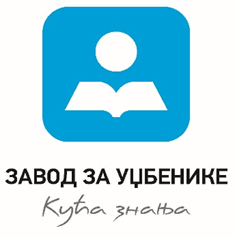 žПрипрема за 1. час Припрема за 1. час Припрема за 1. час Припрема за 1. час ПредметГеографијаРазред: 2.ДатумНаставна тема/областУводни часУводни часУводни часНаставна јединицаУвод у програмске садржајеУвод у програмске садржајеУвод у програмске садржајеТип часаОбрада новог градиваОбрада новог градиваОбрада новог градиваЦиљ часаУпознавање ученика са програмским садржајима, пројектним задацима, очекиваним исходима и групним радомУпознавање ученика са програмским садржајима, пројектним задацима, очекиваним исходима и групним радомУпознавање ученика са програмским садржајима, пројектним задацима, очекиваним исходима и групним радомОчекивани исходи на крају часа– реализује истраживачки пројекат на задату тему− упоређује различите географске изворе информација и процењује њихову поузданост и препознаје могуће грешке– реализује истраживачки пројекат на задату тему− упоређује различите географске изворе информација и процењује њихову поузданост и препознаје могуће грешке– реализује истраживачки пројекат на задату тему− упоређује различите географске изворе информација и процењује њихову поузданост и препознаје могуће грешкеНаставне методеМонолошка, дијалошка, илустративно-демонстративнаМонолошка, дијалошка, илустративно-демонстративнаМонолошка, дијалошка, илустративно-демонстративнаОблици радафронталнифронталнифронталниНаставна средстваТабла, рачунар, уџбеник, атлас, нема карта света, карта светаТабла, рачунар, уџбеник, атлас, нема карта света, карта светаТабла, рачунар, уџбеник, атлас, нема карта света, карта светаМеђупредметне компетенцијеДигитална компетенција, комуникација, одговоран однос према околини, компетенција за целоживотно учење, сарадња, рад с подацима и информацијамаДигитална компетенција, комуникација, одговоран однос према околини, компетенција за целоживотно учење, сарадња, рад с подацима и информацијамаДигитална компетенција, комуникација, одговоран однос према околини, компетенција за целоживотно учење, сарадња, рад с подацима и информацијамаКорелацијаРачунарство и информатика, српски језик и књижевностРачунарство и информатика, српски језик и књижевностРачунарство и информатика, српски језик и књижевностКључни појмовиДруштвена географија, пројектни задатак, исходиДруштвена географија, пројектни задатак, исходиДруштвена географија, пројектни задатак, исходиЛитератураЛитератураЛитератураЛитератураТок часаТок часаТок часаТок часаУводни део часаУпознавање с ученицима.Упознавање с ученицима.Упознавање с ученицима.Главни део часа Представљање уџбеника за други разред, записивање имена аутора и назива издавачаУпознавање ученика са програмом географије за други разредПредстављање додатног материјала неопходног за час: карта света, атлас и нема карта светаУпознавање са наставним темама и наставним јединицама у новој школској годиниУпознавање са очекиваним исходима и правилником о оцењивањуОбавештавање о раду секције, додатне и допунске наставеУпознавање са пројектним задацима Представљање уџбеника за други разред, записивање имена аутора и назива издавачаУпознавање ученика са програмом географије за други разредПредстављање додатног материјала неопходног за час: карта света, атлас и нема карта светаУпознавање са наставним темама и наставним јединицама у новој школској годиниУпознавање са очекиваним исходима и правилником о оцењивањуОбавештавање о раду секције, додатне и допунске наставеУпознавање са пројектним задацима Представљање уџбеника за други разред, записивање имена аутора и назива издавачаУпознавање ученика са програмом географије за други разредПредстављање додатног материјала неопходног за час: карта света, атлас и нема карта светаУпознавање са наставним темама и наставним јединицама у новој школској годиниУпознавање са очекиваним исходима и правилником о оцењивањуОбавештавање о раду секције, додатне и допунске наставеУпознавање са пројектним задацимаЗавршни део часаВреме предвиђено за питања ученика, додатна објашњењаВреме предвиђено за питања ученика, додатна објашњењаВреме предвиђено за питања ученика, додатна објашњењаНачини провере остварености исходаОдговори на питањаОдговори на питањаОдговори на питањаВредновање квалитета испланираног радаНапомене о реализацији планираних активности Самовредновање рада наставникаПрипрема за 2. час Припрема за 2. час Припрема за 2. час Припрема за 2. час ПредметГеографијаРазред: 2.ДатумНаставна тема/областДруштвена географијаДруштвена географијаДруштвена географијаНаставна јединицаПредмет проучавања, подела, задаци и развој друштвене географијеПредмет проучавања, подела, задаци и развој друштвене географијеПредмет проучавања, подела, задаци и развој друштвене географијеТип часаОбрада новог градиваОбрада новог градиваОбрада новог градиваЦиљ часаУпознавање ученика са предметом проучавања, поделом, задацима и развојем друштвене географијеУпознавање ученика са предметом проучавања, поделом, задацима и развојем друштвене географијеУпознавање ученика са предметом проучавања, поделом, задацима и развојем друштвене географијеОчекивани исходи на крају часа– реализује истраживачки пројекат на задату тему– реализује истраживачки пројекат на задату тему– реализује истраживачки пројекат на задату темуНаставне методеМонолошка, дијалошка, илустративно-демонстративнаМонолошка, дијалошка, илустративно-демонстративнаМонолошка, дијалошка, илустративно-демонстративнаОблици радаФронтални, индивидуалниФронтални, индивидуалниФронтални, индивидуалниНаставна средстваРачунар, пројектор, табла, карта света, атлас и уџбеникРачунар, пројектор, табла, карта света, атлас и уџбеникРачунар, пројектор, табла, карта света, атлас и уџбеникМеђупредметне компетенцијеДигитална компетенција, комуникација, компетенција за целоживотно учење, сарадњаДигитална компетенција, комуникација, компетенција за целоживотно учење, сарадњаДигитална компетенција, комуникација, компетенција за целоживотно учење, сарадњаКорелацијаГеографија 1. разред, историја, рачунарство и информатикаГеографија 1. разред, историја, рачунарство и информатикаГеографија 1. разред, историја, рачунарство и информатикаКључни појмовиДруштвена географија, географски детерминизам и посибилизам, трговачка географија, позитивизам, марксистичка друштвена географија, културни заокретДруштвена географија, географски детерминизам и посибилизам, трговачка географија, позитивизам, марксистичка друштвена географија, културни заокретДруштвена географија, географски детерминизам и посибилизам, трговачка географија, позитивизам, марксистичка друштвена географија, културни заокретЛитература: Географија за други разред гимназије; аутори: др Владимир Стојановић, др Бојан Ђерчан, др Милица Соларевић; издавач: Завод за уџбеникеЛитература: Географија за други разред гимназије; аутори: др Владимир Стојановић, др Бојан Ђерчан, др Милица Соларевић; издавач: Завод за уџбеникеЛитература: Географија за други разред гимназије; аутори: др Владимир Стојановић, др Бојан Ђерчан, др Милица Соларевић; издавач: Завод за уџбеникеЛитература: Географија за други разред гимназије; аутори: др Владимир Стојановић, др Бојан Ђерчан, др Милица Соларевић; издавач: Завод за уџбеникеТок часаТок часаТок часаТок часаУводни део часаАктивности наставникаупознаjе ученике са циљем часазаписуje назив наставне јединице на таблидаје упутства за рад на часуАктивности ученикаслушају, записујупостављају питањаАктивности наставникаупознаjе ученике са циљем часазаписуje назив наставне јединице на таблидаје упутства за рад на часуАктивности ученикаслушају, записујупостављају питањаАктивности наставникаупознаjе ученике са циљем часазаписуje назив наставне јединице на таблидаје упутства за рад на часуАктивности ученикаслушају, записујупостављају питањаГлавни део часаАктивности наставникаупознаје ученике са предметом проучавања друштвене географијеобјашњава задатке друштвене географијекористи рачунар и пројектор и приказује илустрацијеупознаје ученике с поделом друштвене географијеобјашњава развој друштвене географијеупознаје ученике с појмовима географски детерминизам и посибилизам, трговачка географија, позитивизам, марксистичка друштвена географија, културни заокретупознаје ученике с методама проучавања и изворима података у друштвеној географијиАктивности ученикапрате предавање и активно учествујупостављају питањаАктивности наставникаупознаје ученике са предметом проучавања друштвене географијеобјашњава задатке друштвене географијекористи рачунар и пројектор и приказује илустрацијеупознаје ученике с поделом друштвене географијеобјашњава развој друштвене географијеупознаје ученике с појмовима географски детерминизам и посибилизам, трговачка географија, позитивизам, марксистичка друштвена географија, културни заокретупознаје ученике с методама проучавања и изворима података у друштвеној географијиАктивности ученикапрате предавање и активно учествујупостављају питањаАктивности наставникаупознаје ученике са предметом проучавања друштвене географијеобјашњава задатке друштвене географијекористи рачунар и пројектор и приказује илустрацијеупознаје ученике с поделом друштвене географијеобјашњава развој друштвене географијеупознаје ученике с појмовима географски детерминизам и посибилизам, трговачка географија, позитивизам, марксистичка друштвена географија, културни заокретупознаје ученике с методама проучавања и изворима података у друштвеној географијиАктивности ученикапрате предавање и активно учествујупостављају питањаЗавршни део часаУченици одговарају на питања на страни 11.Наставник бележи активност ученика.Ученици одговарају на питања на страни 11.Наставник бележи активност ученика.Ученици одговарају на питања на страни 11.Наставник бележи активност ученика.Начини провере остварености исходаОдговори на питањаОдговори на питањаОдговори на питањаВредновање квалитета испланираног радаНапомене о реализацији планираних активности Самовредновање рада наставникаПрипрема за 3. час Припрема за 3. час Припрема за 3. час Припрема за 3. час ПредметГеографијаРазред: 2.ДатумНаставна тема/областДруштвена географијаДруштвена географијаДруштвена географијаНаставна јединицаКартографска методаКартографска методаКартографска методаТип часаОбрада новог градиваОбрада новог градиваОбрада новог градиваЦиљ часаУпознавање ученика са картографском методомУпознавање ученика са картографском методомУпознавање ученика са картографском методомОчекивани исходи на крају часа– користи картографски метод у објашњавању процеса у географском простору– анализира и израђује тематске карте– реализује истраживачки пројекат на задату тему– користи картографски метод у објашњавању процеса у географском простору– анализира и израђује тематске карте– реализује истраживачки пројекат на задату тему– користи картографски метод у објашњавању процеса у географском простору– анализира и израђује тематске карте– реализује истраживачки пројекат на задату темуНаставне методеМонолошка, дијалошка, илустративно-демонстративнаМонолошка, дијалошка, илустративно-демонстративнаМонолошка, дијалошка, илустративно-демонстративнаОблици радаФронтални, индивидуалниФронтални, индивидуалниФронтални, индивидуалниНаставна средстваРачунар, пројектор, табла, карта света, атлас и уџбеникРачунар, пројектор, табла, карта света, атлас и уџбеникРачунар, пројектор, табла, карта света, атлас и уџбеникМеђупредметне компетенцијеДигитална компетенција, комуникација, компетенција за целоживотно учење, сарадњаДигитална компетенција, комуникација, компетенција за целоживотно учење, сарадњаДигитална компетенција, комуникација, компетенција за целоживотно учење, сарадњаКорелацијаРачунарство и информатикаРачунарство и информатикаРачунарство и информатикаКључни појмовиГеографска карта, картографија, картографска метода, дигитална карта, ГИСГеографска карта, картографија, картографска метода, дигитална карта, ГИСГеографска карта, картографија, картографска метода, дигитална карта, ГИСЛитература: Географија за други разред гимназије; аутори: др Владимир Стојановић, др Бојан Ђерчан, др Милица Соларевић; издавач: Завод за уџбеникеЛитература: Географија за други разред гимназије; аутори: др Владимир Стојановић, др Бојан Ђерчан, др Милица Соларевић; издавач: Завод за уџбеникеЛитература: Географија за други разред гимназије; аутори: др Владимир Стојановић, др Бојан Ђерчан, др Милица Соларевић; издавач: Завод за уџбеникеЛитература: Географија за други разред гимназије; аутори: др Владимир Стојановић, др Бојан Ђерчан, др Милица Соларевић; издавач: Завод за уџбеникеТок часаТок часаТок часаТок часаУводни део часаАктивности наставникаупознаjе ученике са циљем часазаписуje назив наставне јединице на таблидаје упутства за рад на часуАктивности ученикаслушају, записујупостављају питањаАктивности наставникаупознаjе ученике са циљем часазаписуje назив наставне јединице на таблидаје упутства за рад на часуАктивности ученикаслушају, записујупостављају питањаАктивности наставникаупознаjе ученике са циљем часазаписуje назив наставне јединице на таблидаје упутства за рад на часуАктивности ученикаслушају, записујупостављају питањаГлавни део часа  Активности наставниказаписује наслов и тезекористи рачунар и пројекторобјашњава шта су размер, пројекција, координатна мрежа, картографски знаци и легенда упознаје ученике с картографском методом, дигиталном картом и ГИС-омАктивности ученикапрате предавање и активно учествујупостављају питањавежбају рачунање размераодређују географску ширину и дужинуодређују надморску висинуодговарају на питања на страни 15  Активности наставниказаписује наслов и тезекористи рачунар и пројекторобјашњава шта су размер, пројекција, координатна мрежа, картографски знаци и легенда упознаје ученике с картографском методом, дигиталном картом и ГИС-омАктивности ученикапрате предавање и активно учествујупостављају питањавежбају рачунање размераодређују географску ширину и дужинуодређују надморску висинуодговарају на питања на страни 15  Активности наставниказаписује наслов и тезекористи рачунар и пројекторобјашњава шта су размер, пројекција, координатна мрежа, картографски знаци и легенда упознаје ученике с картографском методом, дигиталном картом и ГИС-омАктивности ученикапрате предавање и активно учествујупостављају питањавежбају рачунање размераодређују географску ширину и дужинуодређују надморску висинуодговарају на питања на страни 15Завршни део часаАктивности наставникадаје упутства за пројектни задатакАктивности ученикабирају једну од понуђених тема за пројектни задатак на страни 15Активности наставникадаје упутства за пројектни задатакАктивности ученикабирају једну од понуђених тема за пројектни задатак на страни 15Активности наставникадаје упутства за пројектни задатакАктивности ученикабирају једну од понуђених тема за пројектни задатак на страни 15Начини провере остварености исходаОдговори на питања и сналажење на картиОдговори на питања и сналажење на картиОдговори на питања и сналажење на картиВредновање квалитета испланираног радаНапомене о реализацији планираних активности Самовредновање рада наставникаПрипрема за 4. час Припрема за 4. час Припрема за 4. час Припрема за 4. час ПредметГеографијаРазред: 2.ДатумНаставна тема/областДруштвена географијаДруштвена географијаДруштвена географијаНаставна јединицаПредстављање пројектног задатакаПредстављање пројектног задатакаПредстављање пројектног задатакаТип часаУтврђивањеУтврђивањеУтврђивањеЦиљ часаПредстављање пројектних задатака и утврђивање знања о друштвеној географији и картографској методиПредстављање пројектних задатака и утврђивање знања о друштвеној географији и картографској методиПредстављање пројектних задатака и утврђивање знања о друштвеној географији и картографској методиОчекивани исходи на крају часа– користи картографски метод у објашњавању процеса у географском простору– анализира и израђује тематске карте– реализује истраживачки пројекат на задату тему– користи картографски метод у објашњавању процеса у географском простору– анализира и израђује тематске карте– реализује истраживачки пројекат на задату тему– користи картографски метод у објашњавању процеса у географском простору– анализира и израђује тематске карте– реализује истраживачки пројекат на задату темуНаставне методеМонолошка, дијалошка, илустративно-демонстративнаМонолошка, дијалошка, илустративно-демонстративнаМонолошка, дијалошка, илустративно-демонстративнаОблици радаФронтални, групни радФронтални, групни радФронтални, групни радНаставна средстваРачунар, пројектор, табла, карта света, атлас и уџбеникРачунар, пројектор, табла, карта света, атлас и уџбеникРачунар, пројектор, табла, карта света, атлас и уџбеникМеђупредметне компетенцијеДигитална компетенција, комуникација, компетенција за целоживотно учење, сарадња, рад с подацима и информацијамаДигитална компетенција, комуникација, компетенција за целоживотно учење, сарадња, рад с подацима и информацијамаДигитална компетенција, комуникација, компетенција за целоживотно учење, сарадња, рад с подацима и информацијамаКорелацијаРачунарство и информатикаРачунарство и информатикаРачунарство и информатикаКључни појмовиГеографска карта, картографија, картографска метода, дигитална карта, ГИСГеографска карта, картографија, картографска метода, дигитална карта, ГИСГеографска карта, картографија, картографска метода, дигитална карта, ГИСЛитература: Географија за други разред гимназије; аутори: др Владимир Стојановић, др Бојан Ђерчан, др Милица Соларевић; издавач: Завод за уџбеникеЛитература: Географија за други разред гимназије; аутори: др Владимир Стојановић, др Бојан Ђерчан, др Милица Соларевић; издавач: Завод за уџбеникеЛитература: Географија за други разред гимназије; аутори: др Владимир Стојановић, др Бојан Ђерчан, др Милица Соларевић; издавач: Завод за уџбеникеЛитература: Географија за други разред гимназије; аутори: др Владимир Стојановић, др Бојан Ђерчан, др Милица Соларевић; издавач: Завод за уџбеникеТок часаТок часаТок часаТок часаУводни део часаАктивности наставникаистиче циљ часаупознаје ученике са планом рада на часуАктивности ученикаслушају план радаприпремају своје радовеАктивности наставникаистиче циљ часаупознаје ученике са планом рада на часуАктивности ученикаслушају план радаприпремају своје радовеАктивности наставникаистиче циљ часаупознаје ученике са планом рада на часуАктивности ученикаслушају план радаприпремају своје радовеГлавни део часа Активности наставниканајављује  пројектне задатке и групе ученика које ће представити радове	прати  излагања учениказаписује активност ученика  Активности ученикапредстављају своје пројектне задаткепрате  излагања других учениказаписују  утиске и процењују друге радовекоментаришу радове других група и своје групе Активности наставниканајављује  пројектне задатке и групе ученика које ће представити радове	прати  излагања учениказаписује активност ученика  Активности ученикапредстављају своје пројектне задаткепрате  излагања других учениказаписују  утиске и процењују друге радовекоментаришу радове других група и своје групе Активности наставниканајављује  пројектне задатке и групе ученика које ће представити радове	прати  излагања учениказаписује активност ученика  Активности ученикапредстављају своје пројектне задаткепрате  излагања других учениказаписују  утиске и процењују друге радовекоментаришу радове других група и своје групеЗавршни део часаУченици самовреднују свој пројектни задатак.Наставник образлаже оцену за сваку групу ученика.Ученици самовреднују свој пројектни задатак.Наставник образлаже оцену за сваку групу ученика.Ученици самовреднују свој пројектни задатак.Наставник образлаже оцену за сваку групу ученика.Начини провере остварености исходаРезултати пројектних задатакаРезултати пројектних задатакаРезултати пројектних задатакаВредновање квалитета испланираног радаНапомене о реализацији планираних активности Самовредновање рада наставникаПрипрема за 5. час Припрема за 5. час Припрема за 5. час Припрема за 5. час ПредметГеографијаРазред: 2.ДатумНаставна тема/областСтановништво и демографски процесиСтановништво и демографски процесиСтановништво и демографски процесиНаставна јединицаРаспоред становништва и густина насељеностиРаспоред становништва и густина насељеностиРаспоред становништва и густина насељеностиТип часаОбрадаОбрадаОбрадаЦиљ часаУпознавање ученика са распоредом становништва и густином насељеностиУпознавање ученика са распоредом становништва и густином насељеностиУпознавање ученика са распоредом становништва и густином насељеностиОчекивани исходи на крају часа– користи статистичке изворе и средства ИКТ-а у анализи демографских диспаритета у свету и одабраним регијама– користи статистичке изворе и средства ИКТ-а у анализи демографских диспаритета у свету и одабраним регијама– користи статистичке изворе и средства ИКТ-а у анализи демографских диспаритета у свету и одабраним регијамаНаставне методеМонолошка, дијалошка, илустративно-демонстративнаМонолошка, дијалошка, илустративно-демонстративнаМонолошка, дијалошка, илустративно-демонстративнаОблици радаФронтални, индивидуалниФронтални, индивидуалниФронтални, индивидуалниНаставна средстваРачунар, пројектор, табла, карта света, атлас и уџбеникРачунар, пројектор, табла, карта света, атлас и уџбеникРачунар, пројектор, табла, карта света, атлас и уџбеникМеђупредметне компетенцијеОдговоран однос према околини, компетенција за целоживотно учењеОдговоран однос према околини, компетенција за целоживотно учењеОдговоран однос према околини, компетенција за целоживотно учењеКорелацијаРачунарство и информатика, историја и  биологијаРачунарство и информатика, историја и  биологијаРачунарство и информатика, историја и  биологијаКључни појмовиПросторни распоред становништва, број становника, густина насељеностиПросторни распоред становништва, број становника, густина насељеностиПросторни распоред становништва, број становника, густина насељеностиЛитература: Географија за други разред гимназије; аутори: др Владимир Стојановић, др Бојан Ђерчан, др Милица Соларевић; издавач: Завод за уџбеникеЛитература: Географија за други разред гимназије; аутори: др Владимир Стојановић, др Бојан Ђерчан, др Милица Соларевић; издавач: Завод за уџбеникеЛитература: Географија за други разред гимназије; аутори: др Владимир Стојановић, др Бојан Ђерчан, др Милица Соларевић; издавач: Завод за уџбеникеЛитература: Географија за други разред гимназије; аутори: др Владимир Стојановић, др Бојан Ђерчан, др Милица Соларевић; издавач: Завод за уџбеникеТок часаТок часаТок часаТок часаУводни део часаАктивности наставниказаписује наслов наставне јединице на таблипоставља питања о најстаријим траговима насељености и областима које су традиционално густо насељенеАктивности учениказаписујуодговарају на питањаАктивности наставниказаписује наслов наставне јединице на таблипоставља питања о најстаријим траговима насељености и областима које су традиционално густо насељенеАктивности учениказаписујуодговарају на питањаАктивности наставниказаписује наслов наставне јединице на таблипоставља питања о најстаријим траговима насељености и областима које су традиционално густо насељенеАктивности учениказаписујуодговарају на питањаГлавни део часа Активности наставникакористи рачунар и пушта презентацијуупознаје ученике са демографијомуказује како животна средина утиче на развој људског друштва указује на брзи пораст светске популације подстиче ученике да активно учествују на часуобјашњава просторни размештај становништва, екумену, субекумену и анекуменууказује на факторе који делују на просторни размештај становништва с ученицима анализира утицај климатских услова на просторни размештај становништвазаједно с ученицима анализира карту на страни 20анализира заједно с ученицима промену броја становника приказану на страни 20прати активност ученикаАктивности ученикаслушају предавањепосматрају презентацијуодговарају на питањапостављају питањадискутујуизносе закључкекоментаришу слике Активности наставникакористи рачунар и пушта презентацијуупознаје ученике са демографијомуказује како животна средина утиче на развој људског друштва указује на брзи пораст светске популације подстиче ученике да активно учествују на часуобјашњава просторни размештај становништва, екумену, субекумену и анекуменууказује на факторе који делују на просторни размештај становништва с ученицима анализира утицај климатских услова на просторни размештај становништвазаједно с ученицима анализира карту на страни 20анализира заједно с ученицима промену броја становника приказану на страни 20прати активност ученикаАктивности ученикаслушају предавањепосматрају презентацијуодговарају на питањапостављају питањадискутујуизносе закључкекоментаришу слике Активности наставникакористи рачунар и пушта презентацијуупознаје ученике са демографијомуказује како животна средина утиче на развој људског друштва указује на брзи пораст светске популације подстиче ученике да активно учествују на часуобјашњава просторни размештај становништва, екумену, субекумену и анекуменууказује на факторе који делују на просторни размештај становништва с ученицима анализира утицај климатских услова на просторни размештај становништвазаједно с ученицима анализира карту на страни 20анализира заједно с ученицима промену броја становника приказану на страни 20прати активност ученикаАктивности ученикаслушају предавањепосматрају презентацијуодговарају на питањапостављају питањадискутујуизносе закључкекоментаришу сликеЗавршни део часаУченици одговарају на питања на страни 21Ученици одговарају на питања на страни 21Ученици одговарају на питања на страни 21Начини провере остварености исходаАктивност и одговори ученикаАктивност и одговори ученикаАктивност и одговори ученикаВредновање квалитета испланираног радаНапомене о реализацији планираних активности Самовредновање рада наставникаПрипрема за 6. час Припрема за 6. час Припрема за 6. час Припрема за 6. час ПредметГеографијаРазред: 2.ДатумНаставна тема/областСтановништво и демографски процесиСтановништво и демографски процесиСтановништво и демографски процесиНаставна јединицаПопулациона динамикаПопулациона динамикаПопулациона динамикаТип часаОбрадаОбрадаОбрадаЦиљ часаУсвојити нова знања о промени броја становника у свету Усвојити нова знања о промени броја становника у свету Усвојити нова знања о промени броја становника у свету Очекивани исходи на крају часа– објашњава факторе популационе динамике и доводи их у везу са степеномдруштвено-економског развоја– објашњава факторе популационе динамике и доводи их у везу са степеномдруштвено-економског развоја– објашњава факторе популационе динамике и доводи их у везу са степеномдруштвено-економског развојаНаставне методеМонолошка, дијалошка, илустративно-демонстративнаМонолошка, дијалошка, илустративно-демонстративнаМонолошка, дијалошка, илустративно-демонстративнаОблици радаФронталниФронталниФронталниНаставна средстваРачунар, пројектор, табла, карта света, атлас и уџбеникРачунар, пројектор, табла, карта света, атлас и уџбеникРачунар, пројектор, табла, карта света, атлас и уџбеникМеђупредметне компетенцијеДигитална компетенција, комуникација, компетенција за целоживотно учење, сарадњаДигитална компетенција, комуникација, компетенција за целоживотно учење, сарадњаДигитална компетенција, комуникација, компетенција за целоживотно учење, сарадњаКорелацијаРачунарство и информатика, историја, биологијаРачунарство и информатика, историја, биологијаРачунарство и информатика, историја, биологијаКључни појмовиНаталитет, морталитет, фертилитет, природни прираштај, очекивано трајање животаНаталитет, морталитет, фертилитет, природни прираштај, очекивано трајање животаНаталитет, морталитет, фертилитет, природни прираштај, очекивано трајање животаЛитература: Географија за други разред гимназије; аутори: др Владимир Стојановић, др Бојан Ђерчан, др Милица Соларевић; издавач: Завод за уџбеникеЛитература: Географија за други разред гимназије; аутори: др Владимир Стојановић, др Бојан Ђерчан, др Милица Соларевић; издавач: Завод за уџбеникеЛитература: Географија за други разред гимназије; аутори: др Владимир Стојановић, др Бојан Ђерчан, др Милица Соларевић; издавач: Завод за уџбеникеЛитература: Географија за други разред гимназије; аутори: др Владимир Стојановић, др Бојан Ђерчан, др Милица Соларевић; издавач: Завод за уџбеникеТок часаТок часаТок часаТок часаУводни део часаАктивности наставниказаписује наслов наставне јединице на таблипоставља питања о просторном распореду становништва и густини насељеностиАктивности учениказаписујуодговарају на питањаАктивности наставниказаписује наслов наставне јединице на таблипоставља питања о просторном распореду становништва и густини насељеностиАктивности учениказаписујуодговарају на питањаАктивности наставниказаписује наслов наставне јединице на таблипоставља питања о просторном распореду становништва и густини насељеностиАктивности учениказаписујуодговарају на питањаГлавни део часа  Активности наставникаупознаје ученике са променом броја становниказаједно с ученицима анализира приказану промену броја становника на страни 22заједно с ученицима анализира дијаграм просечне укупне популације у свету и стопе раста на страни 23упознаје ученике са елементима популационе динамикезаједно с ученицима анализира дијаграм стопе наталитета и морталитета у свету на страни 24заједно с ученицима анализира карту стопе наталитета у промилима на страни 24заједно с ученицима анализира карту броја живорођене деце по жени на страни 25заједно с ученицима анализира карту стопе морталитета у промилима на страни 26заједно с ученицима анализира карту просечног животног века на страни 26  Активности наставникаупознаје ученике са променом броја становниказаједно с ученицима анализира приказану промену броја становника на страни 22заједно с ученицима анализира дијаграм просечне укупне популације у свету и стопе раста на страни 23упознаје ученике са елементима популационе динамикезаједно с ученицима анализира дијаграм стопе наталитета и морталитета у свету на страни 24заједно с ученицима анализира карту стопе наталитета у промилима на страни 24заједно с ученицима анализира карту броја живорођене деце по жени на страни 25заједно с ученицима анализира карту стопе морталитета у промилима на страни 26заједно с ученицима анализира карту просечног животног века на страни 26  Активности наставникаупознаје ученике са променом броја становниказаједно с ученицима анализира приказану промену броја становника на страни 22заједно с ученицима анализира дијаграм просечне укупне популације у свету и стопе раста на страни 23упознаје ученике са елементима популационе динамикезаједно с ученицима анализира дијаграм стопе наталитета и морталитета у свету на страни 24заједно с ученицима анализира карту стопе наталитета у промилима на страни 24заједно с ученицима анализира карту броја живорођене деце по жени на страни 25заједно с ученицима анализира карту стопе морталитета у промилима на страни 26заједно с ученицима анализира карту просечног животног века на страни 26Завршни део часаУченици одговарају на питања на страни 27Ученици одговарају на питања на страни 27Ученици одговарају на питања на страни 27Начини провере остварености исходаАктивност и одговори ученикаАктивност и одговори ученикаАктивност и одговори ученикаВредновање квалитета испланираног радаНапомене о реализацији планираних активности Самовредновање рада наставникаПрипрема за 7. час Припрема за 7. час Припрема за 7. час Припрема за 7. час ПредметГеографијаРазред: 2.ДатумНаставна тема/областСтановништво и демографски процесиСтановништво и демографски процесиСтановништво и демографски процесиНаставна јединицаРаспоред становништва и густина насељености, популациона динамикаРаспоред становништва и густина насељености, популациона динамикаРаспоред становништва и густина насељености, популациона динамикаТип часаУтврђивањеУтврђивањеУтврђивањеЦиљ часаУтврђивање усвојених знања о распореду становништва, густини насељености и популационој динамициУтврђивање усвојених знања о распореду становништва, густини насељености и популационој динамициУтврђивање усвојених знања о распореду становништва, густини насељености и популационој динамициОчекивани исходи на крају часа– користи статистичке изворе и средства ИКТ-а у анализи демографских диспаритета у свету и одабраним регијама– објашњава факторе популационе динамике и доводи их у везу са степеномдруштвено-економског развоја– користи статистичке изворе и средства ИКТ-а у анализи демографских диспаритета у свету и одабраним регијама– објашњава факторе популационе динамике и доводи их у везу са степеномдруштвено-економског развоја– користи статистичке изворе и средства ИКТ-а у анализи демографских диспаритета у свету и одабраним регијама– објашњава факторе популационе динамике и доводи их у везу са степеномдруштвено-економског развојаНаставне методеМонолошка, дијалошкаМонолошка, дијалошкаМонолошка, дијалошкаОблици радаФронтални, рад у паруФронтални, рад у паруФронтални, рад у паруНаставна средстваПапир, оловка, картицеПапир, оловка, картицеПапир, оловка, картицеМеђупредметне компетенцијеКомпетенција за целоживотно учење, сарадњаКомпетенција за целоживотно учење, сарадњаКомпетенција за целоживотно учење, сарадњаКорелацијаИсторија, биологијаИсторија, биологијаИсторија, биологијаКључни појмовиПросторни распоред становништва, број становника, густина насељености, наталитет, морталитет, фертилитет, природни прираштај, очекивано трајање животаПросторни распоред становништва, број становника, густина насељености, наталитет, морталитет, фертилитет, природни прираштај, очекивано трајање животаПросторни распоред становништва, број становника, густина насељености, наталитет, морталитет, фертилитет, природни прираштај, очекивано трајање животаЛитература: Географија за други разред гимназије; аутори: др Владимир Стојановић, др Бојан Ђерчан, др Милица Соларевић; издавач: Завод за уџбеникеЛитература: Географија за други разред гимназије; аутори: др Владимир Стојановић, др Бојан Ђерчан, др Милица Соларевић; издавач: Завод за уџбеникеЛитература: Географија за други разред гимназије; аутори: др Владимир Стојановић, др Бојан Ђерчан, др Милица Соларевић; издавач: Завод за уџбеникеЛитература: Географија за други разред гимназије; аутори: др Владимир Стојановић, др Бојан Ђерчан, др Милица Соларевић; издавач: Завод за уџбеникеТок часаТок часаТок часаТок часаУводни део часаНаставник истиче циљ часа. Упознаје ученике са планом рада и правилима понашања.Наставник истиче циљ часа. Упознаје ученике са планом рада и правилима понашања.Наставник истиче циљ часа. Упознаје ученике са планом рада и правилима понашања.Главни део часа  Активности наставникаодређује  парове ученика, а затим им дели картице са питањимаподстиче радну атмосферубележи активност ученикапо завршетку рада ученика користи рачунар и пројектор и објављује тачне одговореАктивности ученикасарађују, промишљајупишу одговореразмењују радове са суседним паром прегледају рад суседног паракоментаришу резултате  Активности наставникаодређује  парове ученика, а затим им дели картице са питањимаподстиче радну атмосферубележи активност ученикапо завршетку рада ученика користи рачунар и пројектор и објављује тачне одговореАктивности ученикасарађују, промишљајупишу одговореразмењују радове са суседним паром прегледају рад суседног паракоментаришу резултате  Активности наставникаодређује  парове ученика, а затим им дели картице са питањимаподстиче радну атмосферубележи активност ученикапо завршетку рада ученика користи рачунар и пројектор и објављује тачне одговореАктивности ученикасарађују, промишљајупишу одговореразмењују радове са суседним паром прегледају рад суседног паракоментаришу резултатеЗавршни део часаАктивности наставникакоментарише радове ученикаобразлаже оценуАктивности ученикаизносе мишљење о свом радупостављају питањаАктивности наставникакоментарише радове ученикаобразлаже оценуАктивности ученикаизносе мишљење о свом радупостављају питањаАктивности наставникакоментарише радове ученикаобразлаже оценуАктивности ученикаизносе мишљење о свом радупостављају питањаНачини провере остварености исходаПроцена ученичких радоваПроцена ученичких радоваПроцена ученичких радоваВредновање квалитета испланираног радаНапомене о реализацији планираних активности Самовредновање рада наставникаПрипрема за 8. час Припрема за 8. час Припрема за 8. час Припрема за 8. час ПредметГеографијаРазред: 2.ДатумНаставна тема/областСтановништво и демографски процесиСтановништво и демографски процесиСтановништво и демографски процесиНаставна јединицаДемографска транзицијаДемографска транзицијаДемографска транзицијаТип часаОбрадаОбрадаОбрадаЦиљ часаУпознавање ученика с демографском транзицијомУпознавање ученика с демографском транзицијомУпознавање ученика с демографском транзицијомОчекивани исходи на крају часа– користи статистичке изворе и средства ИКТ-а у анализи демографских диспаритета у свету и одабраним регијама– објашњава факторе популационе динамике и доводи их у везу са степеномдруштвено-економског развоја– користи статистичке изворе и средства ИКТ-а у анализи демографских диспаритета у свету и одабраним регијама– објашњава факторе популационе динамике и доводи их у везу са степеномдруштвено-економског развоја– користи статистичке изворе и средства ИКТ-а у анализи демографских диспаритета у свету и одабраним регијама– објашњава факторе популационе динамике и доводи их у везу са степеномдруштвено-економског развојаНаставне методеМонолошка, дијалошка, илустративно-демонстративнаМонолошка, дијалошка, илустративно-демонстративнаМонолошка, дијалошка, илустративно-демонстративнаОблици радаФронтални, индивидуалниФронтални, индивидуалниФронтални, индивидуалниНаставна средстваРачунар, пројектор, табла, карта света, атлас и уџбеникРачунар, пројектор, табла, карта света, атлас и уџбеникРачунар, пројектор, табла, карта света, атлас и уџбеникМеђупредметне компетенцијеКомуникација,  компетенција за целоживотно учењеКомуникација,  компетенција за целоживотно учењеКомуникација,  компетенција за целоживотно учењеКорелацијаРачунарство и информатика, историјаРачунарство и информатика, историјаРачунарство и информатика, историјаКључни појмовиДемографска транзиција, наталитет, морталитет, популациони развојДемографска транзиција, наталитет, морталитет, популациони развојДемографска транзиција, наталитет, морталитет, популациони развојЛитература: Географија за други разред гимназије; аутори: др Владимир Стојановић, др Бојан Ђерчан, др Милица Соларевић; издавач: Завод за уџбеникеЛитература: Географија за други разред гимназије; аутори: др Владимир Стојановић, др Бојан Ђерчан, др Милица Соларевић; издавач: Завод за уџбеникеЛитература: Географија за други разред гимназије; аутори: др Владимир Стојановић, др Бојан Ђерчан, др Милица Соларевић; издавач: Завод за уџбеникеЛитература: Географија за други разред гимназије; аутори: др Владимир Стојановић, др Бојан Ђерчан, др Милица Соларевић; издавач: Завод за уџбеникеТок часаТок часаТок часаТок часаУводни део часаАктивности наставниказаписује наслов наставне јединице на таблиистиче циљ часа и план радаАктивности ученикаслушајузаписују насловАктивности наставниказаписује наслов наставне јединице на таблиистиче циљ часа и план радаАктивности ученикаслушајузаписују насловАктивности наставниказаписује наслов наставне јединице на таблиистиче циљ часа и план радаАктивности ученикаслушајузаписују насловГлавни део часа  Активности наставникакористи рачунар и пушта презентацијуупознаје ученике с појмом демографска транзицијаупознаје ученике с демографском транзицијом у Србији објашњава фазе демографске транзицијеподстиче ученике да активно учествују на часус ученицима анализира модел демографске транзиције на страни 29поставља питањапрати активност ученикаАктивности ученикаслушају предавањепосматрају презентацијуодговарају на питањаанализирају модел демографске транзиције на страни 29постављају питањадискутујуизносе закључкекоментаришу слике  Активности наставникакористи рачунар и пушта презентацијуупознаје ученике с појмом демографска транзицијаупознаје ученике с демографском транзицијом у Србији објашњава фазе демографске транзицијеподстиче ученике да активно учествују на часус ученицима анализира модел демографске транзиције на страни 29поставља питањапрати активност ученикаАктивности ученикаслушају предавањепосматрају презентацијуодговарају на питањаанализирају модел демографске транзиције на страни 29постављају питањадискутујуизносе закључкекоментаришу слике  Активности наставникакористи рачунар и пушта презентацијуупознаје ученике с појмом демографска транзицијаупознаје ученике с демографском транзицијом у Србији објашњава фазе демографске транзицијеподстиче ученике да активно учествују на часус ученицима анализира модел демографске транзиције на страни 29поставља питањапрати активност ученикаАктивности ученикаслушају предавањепосматрају презентацијуодговарају на питањаанализирају модел демографске транзиције на страни 29постављају питањадискутујуизносе закључкекоментаришу сликеЗавршни део часаАктивности наставникапоставља питања са стране 31бележи активност ученикадаје упутства за следећи часАктивности ученикаодговарају на питањаслушају упутстваАктивности наставникапоставља питања са стране 31бележи активност ученикадаје упутства за следећи часАктивности ученикаодговарају на питањаслушају упутстваАктивности наставникапоставља питања са стране 31бележи активност ученикадаје упутства за следећи часАктивности ученикаодговарају на питањаслушају упутстваНачини провере остварености исходаАктивност ученика, одговори на питањаАктивност ученика, одговори на питањаАктивност ученика, одговори на питањаВредновање квалитета испланираног радаНапомене о реализацији планираних активности Самовредновање рада наставникаПрипрема за 9. час Припрема за 9. час Припрема за 9. час Припрема за 9. час ПредметГеографијаРазред: 2.ДатумНаставна тема/областСтановништво и демографски процесиСтановништво и демографски процесиСтановништво и демографски процесиНаставна јединицаМиграције становништваМиграције становништваМиграције становништваТип часаОбрадаОбрадаОбрадаЦиљ часаСтицање знања о миграцијама становништваСтицање знања о миграцијама становништваСтицање знања о миграцијама становништваОчекивани исходи на крају часа– користи статистичке изворе и средства ИКТ-а у анализи демографских диспаритета у свету и одабраним регијама– објашњава факторе популационе динамике и доводи их у везу са степеномдруштвено-економског развоја– користи статистичке изворе и средства ИКТ-а у анализи демографских диспаритета у свету и одабраним регијама– објашњава факторе популационе динамике и доводи их у везу са степеномдруштвено-економског развоја– користи статистичке изворе и средства ИКТ-а у анализи демографских диспаритета у свету и одабраним регијама– објашњава факторе популационе динамике и доводи их у везу са степеномдруштвено-економског развојаНаставне методеМонолошка, дијалошка, илустративно-демонстративнаМонолошка, дијалошка, илустративно-демонстративнаМонолошка, дијалошка, илустративно-демонстративнаОблици радаФронтални, индивидуалниФронтални, индивидуалниФронтални, индивидуалниНаставна средстваРачунар, пројектор, табла, карта света, атлас и уџбеникРачунар, пројектор, табла, карта света, атлас и уџбеникРачунар, пројектор, табла, карта света, атлас и уџбеникМеђупредметне компетенцијеКомуникација, одговоран однос према околини, компетенција за целоживотно учењеКомуникација, одговоран однос према околини, компетенција за целоживотно учењеКомуникација, одговоран однос према околини, компетенција за целоживотно учењеКорелацијаРачунарство и информатика, историја, српски језик и књижевностРачунарство и информатика, историја, српски језик и књижевностРачунарство и информатика, историја, српски језик и књижевностКључни појмовиМиграције, мигранти, миграциони салдоМиграције, мигранти, миграциони салдоМиграције, мигранти, миграциони салдоЛитература: Географија за други разред гимназије; аутори: др Владимир Стојановић, др Бојан Ђерчан, др Милица Соларевић; издавач: Завод за уџбеникеЛитература: Географија за други разред гимназије; аутори: др Владимир Стојановић, др Бојан Ђерчан, др Милица Соларевић; издавач: Завод за уџбеникеЛитература: Географија за други разред гимназије; аутори: др Владимир Стојановић, др Бојан Ђерчан, др Милица Соларевић; издавач: Завод за уџбеникеЛитература: Географија за други разред гимназије; аутори: др Владимир Стојановић, др Бојан Ђерчан, др Милица Соларевић; издавач: Завод за уџбеникеТок часаТок часаТок часаТок часаУводни део часаАктивности наставниказаписује наслов наставне јединице на табли и кључне речиистиче циљ часа и план радаАктивности ученикаслушајузаписују насловАктивности наставниказаписује наслов наставне јединице на табли и кључне речиистиче циљ часа и план радаАктивности ученикаслушајузаписују насловАктивности наставниказаписује наслов наставне јединице на табли и кључне речиистиче циљ часа и план радаАктивности ученикаслушајузаписују насловГлавни део часа  Активности наставникакористи рачунар и пушта презентацијуупознаје ученике са миграцијама у прошлостиупознаје ученике са узроцима, поделом миграција  и последицамазаједно с ученицима анализира факторе који утичу на миграције (стр. 32)подстиче ученике да активно учествују на часус ученицима анализира последице одласка младих из Србијезаједно с ученицима анализира просечан миграциони салдо (стр. 33)указује на значај и трендове међународних миграцијаАктивности ученикаслушају предавањепосматрају презентацијуодговарају на питањаанализирају факторе који утичу на миграције (стр. 32) и просечан миграциони салдо (стр. 33)постављају питањадају примере миграција из књижевностиизносе закључкекоментаришу слике  Активности наставникакористи рачунар и пушта презентацијуупознаје ученике са миграцијама у прошлостиупознаје ученике са узроцима, поделом миграција  и последицамазаједно с ученицима анализира факторе који утичу на миграције (стр. 32)подстиче ученике да активно учествују на часус ученицима анализира последице одласка младих из Србијезаједно с ученицима анализира просечан миграциони салдо (стр. 33)указује на значај и трендове међународних миграцијаАктивности ученикаслушају предавањепосматрају презентацијуодговарају на питањаанализирају факторе који утичу на миграције (стр. 32) и просечан миграциони салдо (стр. 33)постављају питањадају примере миграција из књижевностиизносе закључкекоментаришу слике  Активности наставникакористи рачунар и пушта презентацијуупознаје ученике са миграцијама у прошлостиупознаје ученике са узроцима, поделом миграција  и последицамазаједно с ученицима анализира факторе који утичу на миграције (стр. 32)подстиче ученике да активно учествују на часус ученицима анализира последице одласка младих из Србијезаједно с ученицима анализира просечан миграциони салдо (стр. 33)указује на значај и трендове међународних миграцијаАктивности ученикаслушају предавањепосматрају презентацијуодговарају на питањаанализирају факторе који утичу на миграције (стр. 32) и просечан миграциони салдо (стр. 33)постављају питањадају примере миграција из књижевностиизносе закључкекоментаришу сликеЗавршни део часаАктивности наставникапоставља питања са стране 91бележи активност ученикаАктивности ученикаодговарају на питањаАктивности наставникапоставља питања са стране 91бележи активност ученикаАктивности ученикаодговарају на питањаАктивности наставникапоставља питања са стране 91бележи активност ученикаАктивности ученикаодговарају на питањаНачини провере остварености исходаАктивност ученика, одговори на питањаАктивност ученика, одговори на питањаАктивност ученика, одговори на питањаВредновање квалитета испланираног радаНапомене о реализацији планираних активности Самовредновање рада наставникаПрипрема за 10. час Припрема за 10. час Припрема за 10. час Припрема за 10. час ПредметГеографијаРазред: 2.ДатумНаставна тема/областСтановништво и демографски процесиСтановништво и демографски процесиСтановништво и демографски процесиНаставна јединицаДемографска транзиција и миграције становништваДемографска транзиција и миграције становништваДемографска транзиција и миграције становништваТип часаУтврђивањеУтврђивањеУтврђивањеЦиљ часаУтврђивање знања о демографској транзицији и миграцијама становништваУтврђивање знања о демографској транзицији и миграцијама становништваУтврђивање знања о демографској транзицији и миграцијама становништваОчекивани исходи на крају часа– користи статистичке изворе и средства ИКТ-а у анализи демографских диспаритета у свету и одабраним регијама– објашњава факторе популационе динамике и доводи их у везу са степеномдруштвено-економског развоја– користи статистичке изворе и средства ИКТ-а у анализи демографских диспаритета у свету и одабраним регијама– објашњава факторе популационе динамике и доводи их у везу са степеномдруштвено-економског развоја– користи статистичке изворе и средства ИКТ-а у анализи демографских диспаритета у свету и одабраним регијама– објашњава факторе популационе динамике и доводи их у везу са степеномдруштвено-економског развојаНаставне методеМонолошка, дијалошка, илустративно-демонстративнаМонолошка, дијалошка, илустративно-демонстративнаМонолошка, дијалошка, илустративно-демонстративнаОблици радаФронтални, индивидуалниФронтални, индивидуалниФронтални, индивидуалниНаставна средстваТабла, карта света, папирТабла, карта света, папирТабла, карта света, папирМеђупредметне компетенцијеКомпетенција за целоживотно учење, рад с подацима и информацијама и комуникацијаКомпетенција за целоживотно учење, рад с подацима и информацијама и комуникацијаКомпетенција за целоживотно учење, рад с подацима и информацијама и комуникацијаКорелацијаРачунарство и информатика, историја, српски језик и књижевностРачунарство и информатика, историја, српски језик и књижевностРачунарство и информатика, историја, српски језик и књижевностКључни појмовиДемографска транзиција, наталитет, морталитет, популациони развој, миграције, мигранти, миграциони салдоДемографска транзиција, наталитет, морталитет, популациони развој, миграције, мигранти, миграциони салдоДемографска транзиција, наталитет, морталитет, популациони развој, миграције, мигранти, миграциони салдоЛитература: Географија за други разред гимназије; аутори: др Владимир Стојановић, др Бојан Ђерчан, др Милица Соларевић; издавач: Завод за уџбеникеЛитература: Географија за други разред гимназије; аутори: др Владимир Стојановић, др Бојан Ђерчан, др Милица Соларевић; издавач: Завод за уџбеникеЛитература: Географија за други разред гимназије; аутори: др Владимир Стојановић, др Бојан Ђерчан, др Милица Соларевић; издавач: Завод за уџбеникеЛитература: Географија за други разред гимназије; аутори: др Владимир Стојановић, др Бојан Ђерчан, др Милица Соларевић; издавач: Завод за уџбеникеТок часаТок часаТок часаТок часаУводни део часаАктивности наставниказаписује наставну јединицу на таблиобавештава ученике о начину рада на часу Активности ученикаслушају упутствапостављају питањаАктивности наставниказаписује наставну јединицу на таблиобавештава ученике о начину рада на часу Активности ученикаслушају упутствапостављају питањаАктивности наставниказаписује наставну јединицу на таблиобавештава ученике о начину рада на часу Активности ученикаслушају упутствапостављају питањаГлавни део часа Активности наставникадели картице ученицима на којима  ученици пишу питањасакупља картицеметодом случајног избора одабира ученика који извлачи питање и одговарабрине о радној атмосфериводи рачуна да сви ученици извлаче подједнак број картица и дају одговорепрати рад ученикапо потреби коригује питања и поставља додатна питањаАктивности учениказаписују питања која ће послужити за утврђивање градивакористе карту приликом одговарањапрате одговарања других ученикапо потреби указују на грешке и дају тачне одговоре Активности наставникадели картице ученицима на којима  ученици пишу питањасакупља картицеметодом случајног избора одабира ученика који извлачи питање и одговарабрине о радној атмосфериводи рачуна да сви ученици извлаче подједнак број картица и дају одговорепрати рад ученикапо потреби коригује питања и поставља додатна питањаАктивности учениказаписују питања која ће послужити за утврђивање градивакористе карту приликом одговарањапрате одговарања других ученикапо потреби указују на грешке и дају тачне одговоре Активности наставникадели картице ученицима на којима  ученици пишу питањасакупља картицеметодом случајног избора одабира ученика који извлачи питање и одговарабрине о радној атмосфериводи рачуна да сви ученици извлаче подједнак број картица и дају одговорепрати рад ученикапо потреби коригује питања и поставља додатна питањаАктивности учениказаписују питања која ће послужити за утврђивање градивакористе карту приликом одговарањапрате одговарања других ученикапо потреби указују на грешке и дају тачне одговореЗавршни део часаАктивности наставникабележи активност ученикаодговара на питања ученикадаје упутства за следећи час да ученици прочитају следећу наставну јединицу и спреме се за дискусијуАктивности ученикасамовреднују рад на часуАктивности наставникабележи активност ученикаодговара на питања ученикадаје упутства за следећи час да ученици прочитају следећу наставну јединицу и спреме се за дискусијуАктивности ученикасамовреднују рад на часуАктивности наставникабележи активност ученикаодговара на питања ученикадаје упутства за следећи час да ученици прочитају следећу наставну јединицу и спреме се за дискусијуАктивности ученикасамовреднују рад на часуНачини провере остварености исходаОдговори на питањаОдговори на питањаОдговори на питањаВредновање квалитета испланираног радаНапомене о реализацији планираних активности Самовредновање рада наставникаПрипрема за 11. час Припрема за 11. час Припрема за 11. час Припрема за 11. час ПредметГеографијаРазред: 2.ДатумНаставна тема/областСтановништво и демографски процесиСтановништво и демографски процесиСтановништво и демографски процесиНаставна јединицаСтруктуре становништваСтруктуре становништваСтруктуре становништваТип часаОбрадаОбрадаОбрадаЦиљ часаСтицање нових знања о структурама становништваСтицање нових знања о структурама становништваСтицање нових знања о структурама становништваОчекивани исходи на крају часа– користи статистичке изворе и средства ИКТ-а у анализи демографских диспаритета у свету и одабраним регијама– користи статистичке изворе и средства ИКТ-а у анализи демографских диспаритета у свету и одабраним регијама– користи статистичке изворе и средства ИКТ-а у анализи демографских диспаритета у свету и одабраним регијамаНаставне методеМонолошка, дијалошка, дискусијаМонолошка, дијалошка, дискусијаМонолошка, дијалошка, дискусијаОблици радаФронтални, индивидуалниФронтални, индивидуалниФронтални, индивидуалниНаставна средстваРачунар, пројектор, табла, карта света, атлас и уџбеникРачунар, пројектор, табла, карта света, атлас и уџбеникРачунар, пројектор, табла, карта света, атлас и уџбеникМеђупредметне компетенцијеКомуникација, одговоран однос према околини, компетенција за целоживотно учењеКомуникација, одговоран однос према околини, компетенција за целоживотно учењеКомуникација, одговоран однос према околини, компетенција за целоживотно учењеКорелацијаРачунарство и информатика, историјаРачунарство и информатика, историјаРачунарство и информатика, историјаКључни појмовиСтруктуре становништва, пол и старост, активност, етничка група, религија, језик, школска спремаСтруктуре становништва, пол и старост, активност, етничка група, религија, језик, школска спремаСтруктуре становништва, пол и старост, активност, етничка група, религија, језик, школска спремаЛитература: Географија за други разред гимназије; аутори: др Владимир Стојановић, др Бојан Ђерчан, др Милица Соларевић; издавач: Завод за уџбеникеЛитература: Географија за други разред гимназије; аутори: др Владимир Стојановић, др Бојан Ђерчан, др Милица Соларевић; издавач: Завод за уџбеникеЛитература: Географија за други разред гимназије; аутори: др Владимир Стојановић, др Бојан Ђерчан, др Милица Соларевић; издавач: Завод за уџбеникеЛитература: Географија за други разред гимназије; аутори: др Владимир Стојановић, др Бојан Ђерчан, др Милица Соларевић; издавач: Завод за уџбеникеТок часаТок часаТок часаТок часаУводни део часаУченици су на претходном часу добили задатак да прочитају нову лекцију о структурама становништва и спреме се за дискусијуУченици су на претходном часу добили задатак да прочитају нову лекцију о структурама становништва и спреме се за дискусијуУченици су на претходном часу добили задатак да прочитају нову лекцију о структурама становништва и спреме се за дискусијуГлавни део часаАктивности наставниказаписује назив наставне јединице  на таблидаје уводну реч једном ученикузаписује кључне речиусмерава дискусијупомаже ученицимастара се да се сви ученици укључе у дискусијуАктивности ученикаслушају упутства наставникапрате излагање ученика који има речкористе уџбеникизносе своје мишљењезаписујузакључују зашто долази до поремећаја полне структуре становништваанализирају типове полно-старосних пирамида на страни 36уочавају  разлике полне структуре у свету и по регионима приказану на стр. 36наводе одлике раса и показују на карти просторну заступљеност наводе примере расне дискриминације анализирају распоред најзаступљенијих религија на карти, стр. 38објашњавају етничку и националну структуруизносе своје мишљење зашто је добро бити образованобјашњавају како образовна структура утиче на економску структуруАктивности наставниказаписује назив наставне јединице  на таблидаје уводну реч једном ученикузаписује кључне речиусмерава дискусијупомаже ученицимастара се да се сви ученици укључе у дискусијуАктивности ученикаслушају упутства наставникапрате излагање ученика који има речкористе уџбеникизносе своје мишљењезаписујузакључују зашто долази до поремећаја полне структуре становништваанализирају типове полно-старосних пирамида на страни 36уочавају  разлике полне структуре у свету и по регионима приказану на стр. 36наводе одлике раса и показују на карти просторну заступљеност наводе примере расне дискриминације анализирају распоред најзаступљенијих религија на карти, стр. 38објашњавају етничку и националну структуруизносе своје мишљење зашто је добро бити образованобјашњавају како образовна структура утиче на економску структуруАктивности наставниказаписује назив наставне јединице  на таблидаје уводну реч једном ученикузаписује кључне речиусмерава дискусијупомаже ученицимастара се да се сви ученици укључе у дискусијуАктивности ученикаслушају упутства наставникапрате излагање ученика који има речкористе уџбеникизносе своје мишљењезаписујузакључују зашто долази до поремећаја полне структуре становништваанализирају типове полно-старосних пирамида на страни 36уочавају  разлике полне структуре у свету и по регионима приказану на стр. 36наводе одлике раса и показују на карти просторну заступљеност наводе примере расне дискриминације анализирају распоред најзаступљенијих религија на карти, стр. 38објашњавају етничку и националну структуруизносе своје мишљење зашто је добро бити образованобјашњавају како образовна структура утиче на економску структуруЗавршни део часаАктивности наставникакоментарише активност ученикабележи активност ученикаодређује ученике којима даје задужење да истраже популациону политику у европским  државама и у СрбијиАктивности ученикаслушају коментаре наставникаисказују своје мишљењеАктивности наставникакоментарише активност ученикабележи активност ученикаодређује ученике којима даје задужење да истраже популациону политику у европским  државама и у СрбијиАктивности ученикаслушају коментаре наставникаисказују своје мишљењеАктивности наставникакоментарише активност ученикабележи активност ученикаодређује ученике којима даје задужење да истраже популациону политику у европским  државама и у СрбијиАктивности ученикаслушају коментаре наставникаисказују своје мишљењеНачини провере остварености исходаОдговори на питања, аргументована дискусијаОдговори на питања, аргументована дискусијаОдговори на питања, аргументована дискусијаВредновање квалитета испланираног радаНапомене о реализацији планираних активности Самовредновање рада наставникаПрипрема за 12. час Припрема за 12. час Припрема за 12. час Припрема за 12. час ПредметГеографијаРазред: 2.ДатумНаставна тема/областСтановништво и демографски процесиСтановништво и демографски процесиСтановништво и демографски процесиНаставна јединицаСтруктуре становништваСтруктуре становништваСтруктуре становништваТип часаУтврђивањеУтврђивањеУтврђивањеЦиљ часаУтврђивање знања о структурама становништваУтврђивање знања о структурама становништваУтврђивање знања о структурама становништваОчекивани исходи на крају часа– користи статистичке изворе и средства ИКТ-а у анализи демографских диспаритета у свету и одабраним регијама– користи статистичке изворе и средства ИКТ-а у анализи демографских диспаритета у свету и одабраним регијама– користи статистичке изворе и средства ИКТ-а у анализи демографских диспаритета у свету и одабраним регијамаНаставне методеМонолошка, дијалошка, илустративно-демонстративнаМонолошка, дијалошка, илустративно-демонстративнаМонолошка, дијалошка, илустративно-демонстративнаОблици радаФронтални, рад у паруФронтални, рад у паруФронтални, рад у паруНаставна средстваРачунар, карта светаРачунар, карта светаРачунар, карта светаМеђупредметне компетенцијеКомуникација, сарадња, рад с подацима и информацијамаКомуникација, сарадња, рад с подацима и информацијамаКомуникација, сарадња, рад с подацима и информацијамаКорелацијаРачунарство и информатика, историјаРачунарство и информатика, историјаРачунарство и информатика, историјаКључни појмовиСтруктуре становништва, пол и старост, активност, етничка група, религија, језик, школска спремаСтруктуре становништва, пол и старост, активност, етничка група, религија, језик, школска спремаСтруктуре становништва, пол и старост, активност, етничка група, религија, језик, школска спремаЛитература: Географија за други разред гимназије; аутори: др Владимир Стојановић, др Бојан Ђерчан, др Милица Соларевић; издавач: Завод за уџбеникеЛитература: Географија за други разред гимназије; аутори: др Владимир Стојановић, др Бојан Ђерчан, др Милица Соларевић; издавач: Завод за уџбеникеЛитература: Географија за други разред гимназије; аутори: др Владимир Стојановић, др Бојан Ђерчан, др Милица Соларевић; издавач: Завод за уџбеникеЛитература: Географија за други разред гимназије; аутори: др Владимир Стојановић, др Бојан Ђерчан, др Милица Соларевић; издавач: Завод за уџбеникеТок часаТок часаТок часаТок часаУводни део часаПоновити правила понашања на часовима утврђивања и систематизације градива.Поновити правила понашања на часовима утврђивања и систематизације градива.Поновити правила понашања на часовима утврђивања и систематизације градива.Главни део часаПрви део часа:Наставник одређује парове ученика, а затим им дели одштампана питања са стране 39Ученици пишу одговоре.Други део часа:Ученици размењују радове са суседним паром.Наставник користи рачунар и пројектор и објављује тачне одговоре. Ученици прегледају рад суседне групе.Коментаришу резултате.Први део часа:Наставник одређује парове ученика, а затим им дели одштампана питања са стране 39Ученици пишу одговоре.Други део часа:Ученици размењују радове са суседним паром.Наставник користи рачунар и пројектор и објављује тачне одговоре. Ученици прегледају рад суседне групе.Коментаришу резултате.Први део часа:Наставник одређује парове ученика, а затим им дели одштампана питања са стране 39Ученици пишу одговоре.Други део часа:Ученици размењују радове са суседним паром.Наставник користи рачунар и пројектор и објављује тачне одговоре. Ученици прегледају рад суседне групе.Коментаришу резултате.Завршни део часаАнализа  постигнутог успеха рада у пару.Наставник бележи активност и успех ученика.Анализа  постигнутог успеха рада у пару.Наставник бележи активност и успех ученика.Анализа  постигнутог успеха рада у пару.Наставник бележи активност и успех ученика.Начини провере остварености исходаПостигнути успех ученика на часуПостигнути успех ученика на часуПостигнути успех ученика на часуВредновање квалитета испланираног радаНапомене о реализацији планираних активности Самовредновање рада наставникаПрипрема за 13. час Припрема за 13. час Припрема за 13. час Припрема за 13. час ПредметГеографијаРазред: 2.ДатумНаставна тема/областСтановништво и демографски процесиСтановништво и демографски процесиСтановништво и демографски процесиНаставна јединицаПопулациона политикаПопулациона политикаПопулациона политикаТип часаОбрадаОбрадаОбрадаЦиљ часаУпознавање ученика са популационом политиком Упознавање ученика са популационом политиком Упознавање ученика са популационом политиком Очекивани исходи на крају часа– критички вреднује ефекте популационе политике и предлаже мере демографског развоја у будућности– разматра демографске пројекције на глобалном и регионалном нивоу– критички вреднује ефекте популационе политике и предлаже мере демографског развоја у будућности– разматра демографске пројекције на глобалном и регионалном нивоу– критички вреднује ефекте популационе политике и предлаже мере демографског развоја у будућности– разматра демографске пројекције на глобалном и регионалном нивоуНаставне методеДијалошка, рад на текстуДијалошка, рад на текстуДијалошка, рад на текстуОблици радаФронтални, рад у паруФронтални, рад у паруФронтални, рад у паруНаставна средстваРачунар, пројектор, табла, карта света, атлас и уџбеникРачунар, пројектор, табла, карта света, атлас и уџбеникРачунар, пројектор, табла, карта света, атлас и уџбеникМеђупредметне компетенцијеКомуникација, компетенција за целоживотно учење, рад с подацима и информацијамаКомуникација, компетенција за целоживотно учење, рад с подацима и информацијамаКомуникација, компетенција за целоживотно учење, рад с подацима и информацијамаКорелацијаРачунарство и информатика, историја, биологијаРачунарство и информатика, историја, биологијаРачунарство и информатика, историја, биологијаКључни појмовиПопулациона политика, морталитетна, фертилитетна и миграциона политика, експанзивна, рестриктивна, редистрибутивна, еугеничка политикаПопулациона политика, морталитетна, фертилитетна и миграциона политика, експанзивна, рестриктивна, редистрибутивна, еугеничка политикаПопулациона политика, морталитетна, фертилитетна и миграциона политика, експанзивна, рестриктивна, редистрибутивна, еугеничка политикаЛитература: Географија за други разред гимназије; аутори: др Владимир Стојановић, др Бојан Ђерчан, др Милица Соларевић; издавач: Завод за уџбеникеЛитература: Географија за други разред гимназије; аутори: др Владимир Стојановић, др Бојан Ђерчан, др Милица Соларевић; издавач: Завод за уџбеникеЛитература: Географија за други разред гимназије; аутори: др Владимир Стојановић, др Бојан Ђерчан, др Милица Соларевић; издавач: Завод за уџбеникеЛитература: Географија за други разред гимназије; аутори: др Владимир Стојановић, др Бојан Ђерчан, др Милица Соларевић; издавач: Завод за уџбеникеТок часаТок часаТок часаТок часаУводни део часаАктивности наставника истиче циљ часазаписује назив наставне јединице на таблиупознаје ученике са начином рада на часуАктивности ученикаслушају упутствазаписујуАктивности наставника истиче циљ часазаписује назив наставне јединице на таблиупознаје ученике са начином рада на часуАктивности ученикаслушају упутствазаписујуАктивности наставника истиче циљ часазаписује назив наставне јединице на таблиупознаје ученике са начином рада на часуАктивности ученикаслушају упутствазаписујуГлавни део часа  Активности наставника одређује пароведаје упутствацрта табелупомаже ученицима поставља питања усмерава разговорзаписује активностАктивности ученикаслушају упутствацртају табелураде на тексту стр. 40–42записују, коментаришуупоређују табелу са другим групамаученици који су на прошлом часу добили задужење представљају свој радодговарају на питања  Активности наставника одређује пароведаје упутствацрта табелупомаже ученицима поставља питања усмерава разговорзаписује активностАктивности ученикаслушају упутствацртају табелураде на тексту стр. 40–42записују, коментаришуупоређују табелу са другим групамаученици који су на прошлом часу добили задужење представљају свој радодговарају на питања  Активности наставника одређује пароведаје упутствацрта табелупомаже ученицима поставља питања усмерава разговорзаписује активностАктивности ученикаслушају упутствацртају табелураде на тексту стр. 40–42записују, коментаришуупоређују табелу са другим групамаученици који су на прошлом часу добили задужење представљају свој радодговарају на питањаЗавршни део часаАктивности наставникапоставља питање ученицима какву би популациону политику предложилиусмерава дискусијуАктивности ученикааргументовано дискутујуслушају саговорникеАктивности наставникапоставља питање ученицима какву би популациону политику предложилиусмерава дискусијуАктивности ученикааргументовано дискутујуслушају саговорникеАктивности наставникапоставља питање ученицима какву би популациону политику предложилиусмерава дискусијуАктивности ученикааргументовано дискутујуслушају саговорникеНачини провере остварености исходаДискусија и одговори ученикаДискусија и одговори ученикаДискусија и одговори ученикаВредновање квалитета испланираног радаНапомене о реализацији планираних активности Самовредновање рада наставникаПрипрема за 14. час Припрема за 14. час Припрема за 14. час Припрема за 14. час ПредметГеографијаРазред: 2.ДатумНаставна тема/областСтановништво и демографски процесиСтановништво и демографски процесиСтановништво и демографски процесиНаставна јединицаСтановништво и демографски процесиСтановништво и демографски процесиСтановништво и демографски процесиТип часа Утврђивање  Утврђивање  Утврђивање Циљ часаУтврђивање знања о структурама становништва и демографским процесимаУтврђивање знања о структурама становништва и демографским процесимаУтврђивање знања о структурама становништва и демографским процесимаОчекивани исходи на крају часа– користи статистичке изворе и средства ИКТ-а у анализи демографских диспаритета у свету и одабраним регијама– објашњава факторе популационе динамике и доводи их у везу са степеномдруштвено-економског развоја– критички вреднује ефекте популационе политике и предлаже мере демографског развоја у будућности– разматра демографске пројекције на глобалном и регионалном нивоу– користи статистичке изворе и средства ИКТ-а у анализи демографских диспаритета у свету и одабраним регијама– објашњава факторе популационе динамике и доводи их у везу са степеномдруштвено-економског развоја– критички вреднује ефекте популационе политике и предлаже мере демографског развоја у будућности– разматра демографске пројекције на глобалном и регионалном нивоу– користи статистичке изворе и средства ИКТ-а у анализи демографских диспаритета у свету и одабраним регијама– објашњава факторе популационе динамике и доводи их у везу са степеномдруштвено-економског развоја– критички вреднује ефекте популационе политике и предлаже мере демографског развоја у будућности– разматра демографске пројекције на глобалном и регионалном нивоуНаставне методеМонолошка, дијалошка, рад на текстуМонолошка, дијалошка, рад на текстуМонолошка, дијалошка, рад на текстуОблици радаИндивидуалниИндивидуалниИндивидуалниНаставна средстваТабла, нема карта, уџбеник, папир и оловкаТабла, нема карта, уџбеник, папир и оловкаТабла, нема карта, уџбеник, папир и оловкаМеђупредметне компетенцијеКомпетенција за целоживотно учењеКомпетенција за целоживотно учењеКомпетенција за целоживотно учењеКорелацијаРачунарство и информатика, историја, биологијаРачунарство и информатика, историја, биологијаРачунарство и информатика, историја, биологијаКључни појмовиПросторни распоред становништва, број становника, густина насељености, природни прираштај, очекивано трајање живота, демографска транзиција, структуре становништва, популациона политикаПросторни распоред становништва, број становника, густина насељености, природни прираштај, очекивано трајање живота, демографска транзиција, структуре становништва, популациона политикаПросторни распоред становништва, број становника, густина насељености, природни прираштај, очекивано трајање живота, демографска транзиција, структуре становништва, популациона политикаЛитература: Географија за други разред гимназије; аутори: др Владимир Стојановић, др Бојан Ђерчан, др Милица Соларевић; издавач: Завод за уџбеникеЛитература: Географија за други разред гимназије; аутори: др Владимир Стојановић, др Бојан Ђерчан, др Милица Соларевић; издавач: Завод за уџбеникеЛитература: Географија за други разред гимназије; аутори: др Владимир Стојановић, др Бојан Ђерчан, др Милица Соларевић; издавач: Завод за уџбеникеЛитература: Географија за други разред гимназије; аутори: др Владимир Стојановић, др Бојан Ђерчан, др Милица Соларевић; издавач: Завод за уџбеникеТок часаТок часаТок часаТок часаУводни део часаНаставник даје упутства ученицима и објашњава шта се од њих очекује. Истиче циљ часа.Наставник даје упутства ученицима и објашњава шта се од њих очекује. Истиче циљ часа.Наставник даје упутства ученицима и објашњава шта се од њих очекује. Истиче циљ часа.Главни део часа  Активности наставникадаје јасна упутстваученицима дели папире са одштампаним питањимаконтролише рад ученикаподстиче радну атмосферуАктивности ученикапрате упутства наставникаодговарају на питања  Активности наставникадаје јасна упутстваученицима дели папире са одштампаним питањимаконтролише рад ученикаподстиче радну атмосферуАктивности ученикапрате упутства наставникаодговарају на питања  Активности наставникадаје јасна упутстваученицима дели папире са одштампаним питањимаконтролише рад ученикаподстиче радну атмосферуАктивности ученикапрате упутства наставникаодговарају на питањаЗавршни део часаНаставник на табли приказује тачне одговоре и  заједно с ученицима анализира одговоре на питања.Наставник на табли приказује тачне одговоре и  заједно с ученицима анализира одговоре на питања.Наставник на табли приказује тачне одговоре и  заједно с ученицима анализира одговоре на питања.Начини провере остварености исходаУрађен контролни задатакУрађен контролни задатакУрађен контролни задатакВредновање квалитета испланираног радаНапомене о реализацији планираних активности Самовредновање рада наставникаПрипрема за 15. час Припрема за 15. час Припрема за 15. час Припрема за 15. час ПредметГеографијаРазред: 2.ДатумНаставна тема/областСтановништво и демографски процесиСтановништво и демографски процесиСтановништво и демографски процесиНаставна јединицаПредстављање пројектног задатакаПредстављање пројектног задатакаПредстављање пројектног задатакаТип часаУтврђивањеУтврђивањеУтврђивањеЦиљ часаПредстављање пројектних задатака и утврђивање знања о становништву и демографским процесимаПредстављање пројектних задатака и утврђивање знања о становништву и демографским процесимаПредстављање пројектних задатака и утврђивање знања о становништву и демографским процесимаОчекивани исходи на крају часа– реализује истраживачки пројекат на задату тему– реализује истраживачки пројекат на задату тему– реализује истраживачки пројекат на задату темуНаставне методеМонолошка, дијалошка, илустративно-демонстративнаМонолошка, дијалошка, илустративно-демонстративнаМонолошка, дијалошка, илустративно-демонстративнаОблици радаФронтални, групни радФронтални, групни радФронтални, групни радНаставна средстваРачунар, пројектор, табла, карта света, атлас и уџбеникРачунар, пројектор, табла, карта света, атлас и уџбеникРачунар, пројектор, табла, карта света, атлас и уџбеникМеђупредметне компетенцијеДигитална компетенција, комуникација, компетенција за целоживотно учење, сарадња, рад с подацима и информацијамаДигитална компетенција, комуникација, компетенција за целоживотно учење, сарадња, рад с подацима и информацијамаДигитална компетенција, комуникација, компетенција за целоживотно учење, сарадња, рад с подацима и информацијамаКорелацијаРачунарство и информатика, историја, биологијаРачунарство и информатика, историја, биологијаРачунарство и информатика, историја, биологијаКључни појмовиГустина насељености, последице миграција, фертилитетГустина насељености, последице миграција, фертилитетГустина насељености, последице миграција, фертилитетЛитература: Географија за други разред гимназије; аутори: др Владимир Стојановић, др Бојан Ђерчан, др Милица Соларевић; издавач: Завод за уџбеникеЛитература: Географија за други разред гимназије; аутори: др Владимир Стојановић, др Бојан Ђерчан, др Милица Соларевић; издавач: Завод за уџбеникеЛитература: Географија за други разред гимназије; аутори: др Владимир Стојановић, др Бојан Ђерчан, др Милица Соларевић; издавач: Завод за уџбеникеЛитература: Географија за други разред гимназије; аутори: др Владимир Стојановић, др Бојан Ђерчан, др Милица Соларевић; издавач: Завод за уџбеникеТок часаТок часаТок часаТок часаУводни део часаАктивности наставникаистиче циљ часаупознаје ученике са планом рада на часуАктивности ученикаслушају план радаприпремају своје радовеАктивности наставникаистиче циљ часаупознаје ученике са планом рада на часуАктивности ученикаслушају план радаприпремају своје радовеАктивности наставникаистиче циљ часаупознаје ученике са планом рада на часуАктивности ученикаслушају план радаприпремају своје радовеГлавни део часа Активности наставниканајављује  пројектне задатке и групе ученика који ће представити радовепрати  излагања учениказаписује активност ученика  Активности ученикапредстављају своје пројектне задаткепрате  излагања других учениказаписују  утиске и процењују друге радовекоментаришу радове других група и своје групе Активности наставниканајављује  пројектне задатке и групе ученика који ће представити радовепрати  излагања учениказаписује активност ученика  Активности ученикапредстављају своје пројектне задаткепрате  излагања других учениказаписују  утиске и процењују друге радовекоментаришу радове других група и своје групе Активности наставниканајављује  пројектне задатке и групе ученика који ће представити радовепрати  излагања учениказаписује активност ученика  Активности ученикапредстављају своје пројектне задаткепрате  излагања других учениказаписују  утиске и процењују друге радовекоментаришу радове других група и своје групеЗавршни део часаУченици самовреднују свој пројектни задатак.Наставник образлаже оцену за сваку групу ученика.Ученици самовреднују свој пројектни задатак.Наставник образлаже оцену за сваку групу ученика.Ученици самовреднују свој пројектни задатак.Наставник образлаже оцену за сваку групу ученика.Начини провере остварености исходаРезултати пројектних задатакаРезултати пројектних задатакаРезултати пројектних задатакаВредновање квалитета испланираног радаНапомене о реализацији планираних активности Самовредновање рада наставникаПрипрема за 16. час Припрема за 16. час Припрема за 16. час Припрема за 16. час ПредметГеографијаРазред: 2.ДатумНаставна тема/областРурални и урбани просторРурални и урбани просторРурални и урбани просторНаставна јединицаРазвој насеља и процеси урбанизацијеРазвој насеља и процеси урбанизацијеРазвој насеља и процеси урбанизацијеТип часаОбрадаОбрадаОбрадаЦиљ часаСтицање квалитетних знања о руралним и урбаним просторимаСтицање квалитетних знања о руралним и урбаним просторимаСтицање квалитетних знања о руралним и урбаним просторимаОчекивани исходи на крају часа– користећи географску карту доводи у везугеографски положај насеља са његовимразвојем– користећи географску карту доводи у везугеографски положај насеља са његовимразвојем– користећи географску карту доводи у везугеографски положај насеља са његовимразвојемНаставне методеМонолошка, дијалошка, илустративно-демонстративнаМонолошка, дијалошка, илустративно-демонстративнаМонолошка, дијалошка, илустративно-демонстративнаОблици радаФронтални,индивидуалниФронтални,индивидуалниФронтални,индивидуалниНаставна средстваРачунар, пројектор, табла, карта света, атлас и уџбеникРачунар, пројектор, табла, карта света, атлас и уџбеникРачунар, пројектор, табла, карта света, атлас и уџбеникМеђупредметне компетенцијеКомпетенција за целоживотно учењеКомпетенција за целоживотно учењеКомпетенција за целоживотно учењеКорелацијаРачунарство и информатика, историјаРачунарство и информатика, историјаРачунарство и информатика, историјаКључни појмовиПримарна урбанизација, секундарна урбанизација, терцијарна урбанизацијаПримарна урбанизација, секундарна урбанизација, терцијарна урбанизацијаПримарна урбанизација, секундарна урбанизација, терцијарна урбанизацијаЛитература: Географија за други разред гимназије; аутори: др Владимир Стојановић, др Бојан Ђерчан, др Милица Соларевић; издавач: Завод за уџбенике. Географија насеља; аутори: Ђурчић, С., Бубало Живковић, М., Ђерчан, Б.; издавач: Завод за уџбенике, 2021.Литература: Географија за други разред гимназије; аутори: др Владимир Стојановић, др Бојан Ђерчан, др Милица Соларевић; издавач: Завод за уџбенике. Географија насеља; аутори: Ђурчић, С., Бубало Живковић, М., Ђерчан, Б.; издавач: Завод за уџбенике, 2021.Литература: Географија за други разред гимназије; аутори: др Владимир Стојановић, др Бојан Ђерчан, др Милица Соларевић; издавач: Завод за уџбенике. Географија насеља; аутори: Ђурчић, С., Бубало Живковић, М., Ђерчан, Б.; издавач: Завод за уџбенике, 2021.Литература: Географија за други разред гимназије; аутори: др Владимир Стојановић, др Бојан Ђерчан, др Милица Соларевић; издавач: Завод за уџбенике. Географија насеља; аутори: Ђурчић, С., Бубало Живковић, М., Ђерчан, Б.; издавач: Завод за уџбенике, 2021.Ток часаТок часаТок часаТок часаУводни део часаАктивности наставниказаписује наслов наставне јединице на таблипоставља питања: Шта су насеља? Где су настала прва стална насеља?Активности учениказаписујуодговарају на питањаАктивности наставниказаписује наслов наставне јединице на таблипоставља питања: Шта су насеља? Где су настала прва стална насеља?Активности учениказаписујуодговарају на питањаАктивности наставниказаписује наслов наставне јединице на таблипоставља питања: Шта су насеља? Где су настала прва стална насеља?Активности учениказаписујуодговарају на питањаГлавни део часа Активности наставникакористи рачунар и пушта презентацијузаписује кључне појмовеобјашњава историјски развој насељаупознаје ученике с појмом урбанизација и објашњава фазе урбанизацијезаједно с ученицима анализира карту на страни 48заједно с ученицима анализира приказ кретања броја становника на страни 49заједно с ученицима анализира кретања удела градског и сеоског становништва приказаног на страни 49заједно с ученицима анализира табелу на страни 50подстиче ученике да активно учествују на часупрати активност ученикаАктивности ученикаслушају предавањепосматрају презентацијуодговарају на питањапостављају питањадискутујуизносе закључке Активности наставникакористи рачунар и пушта презентацијузаписује кључне појмовеобјашњава историјски развој насељаупознаје ученике с појмом урбанизација и објашњава фазе урбанизацијезаједно с ученицима анализира карту на страни 48заједно с ученицима анализира приказ кретања броја становника на страни 49заједно с ученицима анализира кретања удела градског и сеоског становништва приказаног на страни 49заједно с ученицима анализира табелу на страни 50подстиче ученике да активно учествују на часупрати активност ученикаАктивности ученикаслушају предавањепосматрају презентацијуодговарају на питањапостављају питањадискутујуизносе закључке Активности наставникакористи рачунар и пушта презентацијузаписује кључне појмовеобјашњава историјски развој насељаупознаје ученике с појмом урбанизација и објашњава фазе урбанизацијезаједно с ученицима анализира карту на страни 48заједно с ученицима анализира приказ кретања броја становника на страни 49заједно с ученицима анализира кретања удела градског и сеоског становништва приказаног на страни 49заједно с ученицима анализира табелу на страни 50подстиче ученике да активно учествују на часупрати активност ученикаАктивности ученикаслушају предавањепосматрају презентацијуодговарају на питањапостављају питањадискутујуизносе закључкеЗавршни део часаАктивности наставника поставља питања са стране 50бележи активност ученикаАктивности ученикаодговарају на питањатраже додатна објашњењаАктивности наставника поставља питања са стране 50бележи активност ученикаАктивности ученикаодговарају на питањатраже додатна објашњењаАктивности наставника поставља питања са стране 50бележи активност ученикаАктивности ученикаодговарају на питањатраже додатна објашњењаНачини провере остварености исходаВредновање квалитета испланираног радаНапомене о реализацији планираних активности Самовредновање рада наставникаПрипрема за 17. час Припрема за 17. час Припрема за 17. час Припрема за 17. час ПредметГеографијаРазред: 2.ДатумНаставна тема/областРурални и урбани просторРурални и урбани просторРурални и урбани просторНаставна јединицаДеаграризација, дерурализација и поларизација развоја насељаДеаграризација, дерурализација и поларизација развоја насељаДеаграризација, дерурализација и поларизација развоја насељаТип часаОбрадаОбрадаОбрадаЦиљ часаСтицање квалитетних знања о деаграризацији, дерурализацији и поларизацији развоја насељаСтицање квалитетних знања о деаграризацији, дерурализацији и поларизацији развоја насељаСтицање квалитетних знања о деаграризацији, дерурализацији и поларизацији развоја насељаОчекивани исходи на крају часа– успоставља односе између процеса у развоју насеља и економског и популационог развоја користећи географску карту и ИКТ– успоставља односе између процеса у развоју насеља и економског и популационог развоја користећи географску карту и ИКТ– успоставља односе између процеса у развоју насеља и економског и популационог развоја користећи географску карту и ИКТНаставне методеМонолошка, дијалошка, илустративно-демонстративнаМонолошка, дијалошка, илустративно-демонстративнаМонолошка, дијалошка, илустративно-демонстративнаОблици радаФронтални, индивидуалниФронтални, индивидуалниФронтални, индивидуалниНаставна средстваРачунар, пројектор, табла, карта света, атлас и уџбеникРачунар, пројектор, табла, карта света, атлас и уџбеникРачунар, пројектор, табла, карта света, атлас и уџбеникМеђупредметне компетенцијеКомуникација, одговоран однос према околини, компетенција за целоживотно учење, рад с подацима и информацијамаКомуникација, одговоран однос према околини, компетенција за целоживотно учење, рад с подацима и информацијамаКомуникација, одговоран однос према околини, компетенција за целоживотно учење, рад с подацима и информацијамаКорелацијаРачунарство и информатика, историја, биологијаРачунарство и информатика, историја, биологијаРачунарство и информатика, историја, биологијаКључни појмовиДеаграризација, дерурализација, поларизација и терцијаризацијаДеаграризација, дерурализација, поларизација и терцијаризацијаДеаграризација, дерурализација, поларизација и терцијаризацијаЛитература: Географија за други разред гимназије; аутори: др Владимир Стојановић, др Бојан Ђерчан, др Милица Соларевић; издавач: Завод за уџбенике. Географија насеља; аутори: Ђурчић, С., Бубало Живковић, М., Ђерчан, Б.; издавач: Завод за уџбенике, 2021.Литература: Географија за други разред гимназије; аутори: др Владимир Стојановић, др Бојан Ђерчан, др Милица Соларевић; издавач: Завод за уџбенике. Географија насеља; аутори: Ђурчић, С., Бубало Живковић, М., Ђерчан, Б.; издавач: Завод за уџбенике, 2021.Литература: Географија за други разред гимназије; аутори: др Владимир Стојановић, др Бојан Ђерчан, др Милица Соларевић; издавач: Завод за уџбенике. Географија насеља; аутори: Ђурчић, С., Бубало Живковић, М., Ђерчан, Б.; издавач: Завод за уџбенике, 2021.Литература: Географија за други разред гимназије; аутори: др Владимир Стојановић, др Бојан Ђерчан, др Милица Соларевић; издавач: Завод за уџбенике. Географија насеља; аутори: Ђурчић, С., Бубало Живковић, М., Ђерчан, Б.; издавач: Завод за уџбенике, 2021.Ток часаТок часаТок часаТок часаУводни део часаАктивности наставниказаписује наслов наставне јединице на табли  поставља питања и проверава усвојена знања с претходног часаАктивности учениказаписујуодговарају на питањаАктивности наставниказаписује наслов наставне јединице на табли  поставља питања и проверава усвојена знања с претходног часаАктивности учениказаписујуодговарају на питањаАктивности наставниказаписује наслов наставне јединице на табли  поставља питања и проверава усвојена знања с претходног часаАктивности учениказаписујуодговарају на питањаГлавни део часа  Активности наставникакористи рачунар и пушта презентацијузаписује кључне појмовеобјашњава појам и поделу деаграризацијеупознаје ученике с последицама процеса деаграризацијезаједно с ученицима анализира табелу на страни 52објашњава поларизацију развоја насељазаједно с ученицима анализира пример Костарике на страни 53подстиче ученике да активно учествују на часупрати активност ученикаАктивности ученикаслушају предавањепосматрају презентацијуодговарају на питањапостављају питањадискутујуизносе закључке  Активности наставникакористи рачунар и пушта презентацијузаписује кључне појмовеобјашњава појам и поделу деаграризацијеупознаје ученике с последицама процеса деаграризацијезаједно с ученицима анализира табелу на страни 52објашњава поларизацију развоја насељазаједно с ученицима анализира пример Костарике на страни 53подстиче ученике да активно учествују на часупрати активност ученикаАктивности ученикаслушају предавањепосматрају презентацијуодговарају на питањапостављају питањадискутујуизносе закључке  Активности наставникакористи рачунар и пушта презентацијузаписује кључне појмовеобјашњава појам и поделу деаграризацијеупознаје ученике с последицама процеса деаграризацијезаједно с ученицима анализира табелу на страни 52објашњава поларизацију развоја насељазаједно с ученицима анализира пример Костарике на страни 53подстиче ученике да активно учествују на часупрати активност ученикаАктивности ученикаслушају предавањепосматрају презентацијуодговарају на питањапостављају питањадискутујуизносе закључкеЗавршни део часаАктивности наставника поставља питања са стране 54бележи активност ученикаАктивности ученикаодговарају на питањатраже додатна објашњењаАктивности наставника поставља питања са стране 54бележи активност ученикаАктивности ученикаодговарају на питањатраже додатна објашњењаАктивности наставника поставља питања са стране 54бележи активност ученикаАктивности ученикаодговарају на питањатраже додатна објашњењаНачини провере остварености исходаВредновање квалитета испланираног радаНапомене о реализацији планираних активности Самовредновање рада наставникаПрипрема за 18. час Припрема за 18. час Припрема за 18. час Припрема за 18. час ПредметГеографијаРазред: 2.ДатумНаставна тема/областРурални и урбани просторРурални и урбани просторРурални и урбани просторНаставна јединицаРазвој насеља и процеси урбанизације, деаграризација, дерурализација и поларизација развоја насељаРазвој насеља и процеси урбанизације, деаграризација, дерурализација и поларизација развоја насељаРазвој насеља и процеси урбанизације, деаграризација, дерурализација и поларизација развоја насељаТип часаУтврђивањеУтврђивањеУтврђивањеЦиљ часаУтврђивање знања о развоју насеља и процесима урбанизације, деаграризације, дерурализације и поларизације развоја насељаУтврђивање знања о развоју насеља и процесима урбанизације, деаграризације, дерурализације и поларизације развоја насељаУтврђивање знања о развоју насеља и процесима урбанизације, деаграризације, дерурализације и поларизације развоја насељаОчекивани исходи на крају часа– користећи географску карту доводи у везу географски положај насеља са његовим развојем– успоставља односе између процеса у развоју насеља и економског и популационог развоја– користећи географску карту доводи у везу географски положај насеља са његовим развојем– успоставља односе између процеса у развоју насеља и економског и популационог развоја– користећи географску карту доводи у везу географски положај насеља са његовим развојем– успоставља односе између процеса у развоју насеља и економског и популационог развојаНаставне методеМонолошка, дијалошка, рад на текстуМонолошка, дијалошка, рад на текстуМонолошка, дијалошка, рад на текстуОблици радаИндивидуалниИндивидуалниИндивидуалниНаставна средстваУџбеник, папир, оловка, мобилни телефонУџбеник, папир, оловка, мобилни телефонУџбеник, папир, оловка, мобилни телефонМеђупредметне компетенцијеКомуникација, одговоран однос према околини, компетенција за целоживотно учење, рад с подацима и информацијамаКомуникација, одговоран однос према околини, компетенција за целоживотно учење, рад с подацима и информацијамаКомуникација, одговоран однос према околини, компетенција за целоживотно учење, рад с подацима и информацијамаКорелацијаРачунарство и информатика, историја, биологијаРачунарство и информатика, историја, биологијаРачунарство и информатика, историја, биологијаКључни појмовиУрбанизација, деаграризација, дерурализација, поларизација и терцијаризацијаУрбанизација, деаграризација, дерурализација, поларизација и терцијаризацијаУрбанизација, деаграризација, дерурализација, поларизација и терцијаризацијаЛитература: Географија за други разред гимназије; аутори: др Владимир Стојановић, др Бојан Ђерчан, др Милица Соларевић; издавач: Завод за уџбеникеЛитература: Географија за други разред гимназије; аутори: др Владимир Стојановић, др Бојан Ђерчан, др Милица Соларевић; издавач: Завод за уџбеникеЛитература: Географија за други разред гимназије; аутори: др Владимир Стојановић, др Бојан Ђерчан, др Милица Соларевић; издавач: Завод за уџбеникеЛитература: Географија за други разред гимназије; аутори: др Владимир Стојановић, др Бојан Ђерчан, др Милица Соларевић; издавач: Завод за уџбеникеТок часаТок часаТок часаТок часаУводни део часаАктивности наставникадаје упутства ученицима и објашњава шта се од њих очекујеистиче циљ часаАктивности ученикапрате упутства наставникаАктивности наставникадаје упутства ученицима и објашњава шта се од њих очекујеистиче циљ часаАктивности ученикапрате упутства наставникаАктивности наставникадаје упутства ученицима и објашњава шта се од њих очекујеистиче циљ часаАктивности ученикапрате упутства наставникаГлавни део часа Активности наставникадаје јасна упутстваученицима дели папире са одштампаним питањимаконтролише рад ученикаподстиче радну атмосферуАктивности ученикапрате упутства наставникаодговарају на питањаКонтролни задатак може да се ради помоћу неке од платформи коју користи школа (Google učionica, Edmodo, MS Teams i dr.). Активности наставникадаје јасна упутстваученицима дели папире са одштампаним питањимаконтролише рад ученикаподстиче радну атмосферуАктивности ученикапрате упутства наставникаодговарају на питањаКонтролни задатак може да се ради помоћу неке од платформи коју користи школа (Google učionica, Edmodo, MS Teams i dr.). Активности наставникадаје јасна упутстваученицима дели папире са одштампаним питањимаконтролише рад ученикаподстиче радну атмосферуАктивности ученикапрате упутства наставникаодговарају на питањаКонтролни задатак може да се ради помоћу неке од платформи коју користи школа (Google učionica, Edmodo, MS Teams i dr.).Завршни део часаНаставник заједно с ученицима анализира одговоре на питања.Наставник заједно с ученицима анализира одговоре на питања.Наставник заједно с ученицима анализира одговоре на питања.Начини провере остварености исходаУрађен контролни задатакУрађен контролни задатакУрађен контролни задатакВредновање квалитета испланираног радаНапомене о реализацији планираних активности Самовредновање рада наставникаПрипрема за 19. час Припрема за 19. час Припрема за 19. час Припрема за 19. час ПредметГеографијаРазред: 2.ДатумНаставна тема/областРурални и урбани просторРурални и урбани просторРурални и урбани просторНаставна јединицаСтруктура и ширење градског простораСтруктура и ширење градског простораСтруктура и ширење градског простораТип часаОбрадаОбрадаОбрадаЦиљ часаСтицање квалитетних знања о структури и ширењу градског простораСтицање квалитетних знања о структури и ширењу градског простораСтицање квалитетних знања о структури и ширењу градског простораОчекивани исходи на крају часа– објашњава поларизацијске процесе у развоју насеља и даје примере на локалноми глобалном нивоу– објашњава поларизацијске процесе у развоју насеља и даје примере на локалноми глобалном нивоу– објашњава поларизацијске процесе у развоју насеља и даје примере на локалноми глобалном нивоуНаставне методеТабла, рачунар, уџбеник, атласТабла, рачунар, уџбеник, атласТабла, рачунар, уџбеник, атласОблици радаФронтални, рад у паруФронтални, рад у паруФронтални, рад у паруНаставна средстваРачунар, пројектор, табла, карта света, атлас, папир, оловка и уџбеникРачунар, пројектор, табла, карта света, атлас, папир, оловка и уџбеникРачунар, пројектор, табла, карта света, атлас, папир, оловка и уџбеникМеђупредметне компетенцијеКомуникација, одговоран однос према околини, компетенција за целоживотно учење, рад с подацима и информацијамаКомуникација, одговоран однос према околини, компетенција за целоживотно учење, рад с подацима и информацијамаКомуникација, одговоран однос према околини, компетенција за целоживотно учење, рад с подацима и информацијамаКорелацијаРачунарство и информатика, историја, биологијаРачунарство и информатика, историја, биологијаРачунарство и информатика, историја, биологијаКључни појмовиПросторна структура, субурбанизација, градска регија, конурбација, мегалополисПросторна структура, субурбанизација, градска регија, конурбација, мегалополисПросторна структура, субурбанизација, градска регија, конурбација, мегалополисЛитература: Географија за други разред гимназије; аутори: др Владимир Стојановић, др Бојан Ђерчан, др Милица Соларевић; издавач: Завод за уџбенике. Географија насеља; аутори: Ђурчић, С., Бубало Живковић, М., Ђерчан, Б.; издавач: Завод за уџбенике, 2021.Литература: Географија за други разред гимназије; аутори: др Владимир Стојановић, др Бојан Ђерчан, др Милица Соларевић; издавач: Завод за уџбенике. Географија насеља; аутори: Ђурчић, С., Бубало Живковић, М., Ђерчан, Б.; издавач: Завод за уџбенике, 2021.Литература: Географија за други разред гимназије; аутори: др Владимир Стојановић, др Бојан Ђерчан, др Милица Соларевић; издавач: Завод за уџбенике. Географија насеља; аутори: Ђурчић, С., Бубало Живковић, М., Ђерчан, Б.; издавач: Завод за уџбенике, 2021.Литература: Географија за други разред гимназије; аутори: др Владимир Стојановић, др Бојан Ђерчан, др Милица Соларевић; издавач: Завод за уџбенике. Географија насеља; аутори: Ђурчић, С., Бубало Живковић, М., Ђерчан, Б.; издавач: Завод за уџбенике, 2021.Ток часаТок часаТок часаТок часаУводни део часаАктивности наставника истиче циљ часазаписује назив наставне јединице на таблиупознаје ученике са начином рада на часуАктивности ученикаслушају упутствазаписујуАктивности наставника истиче циљ часазаписује назив наставне јединице на таблиупознаје ученике са начином рада на часуАктивности ученикаслушају упутствазаписујуАктивности наставника истиче циљ часазаписује назив наставне јединице на таблиупознаје ученике са начином рада на часуАктивности ученикаслушају упутствазаписујуГлавни део часа  Активности наставника одређује пароведаје упутствацрта табелупомаже ученицима поставља питања усмерава разговорзаписује активностАктивности ученикаслушају упутствацртају табелураде на тексту стр. 55–58записују, коментаришуупоређују табелу са другим групамаанализирају карту на страни 58одговарају на питања  Активности наставника одређује пароведаје упутствацрта табелупомаже ученицима поставља питања усмерава разговорзаписује активностАктивности ученикаслушају упутствацртају табелураде на тексту стр. 55–58записују, коментаришуупоређују табелу са другим групамаанализирају карту на страни 58одговарају на питања  Активности наставника одређује пароведаје упутствацрта табелупомаже ученицима поставља питања усмерава разговорзаписује активностАктивности ученикаслушају упутствацртају табелураде на тексту стр. 55–58записују, коментаришуупоређују табелу са другим групамаанализирају карту на страни 58одговарају на питањаЗавршни део часаАктивности наставникапоставља питање ученицима  (стр. 58)бележи активност ученикаАктивности ученикаодговарају на питањаслушају саговорникеАктивности наставникапоставља питање ученицима  (стр. 58)бележи активност ученикаАктивности ученикаодговарају на питањаслушају саговорникеАктивности наставникапоставља питање ученицима  (стр. 58)бележи активност ученикаАктивности ученикаодговарају на питањаслушају саговорникеНачини провере остварености исходаДискусија и одговори ученикаДискусија и одговори ученикаДискусија и одговори ученикаВредновање квалитета испланираног радаНапомене о реализацији планираних активности Самовредновање рада наставникаПрипрема за 20. час Припрема за 20. час Припрема за 20. час Припрема за 20. час ПредметГеографијаРазред: 2.ДатумНаставна тема/областРурални и урбани просторРурални и урбани просторРурални и урбани просторНаставна јединицаСтруктура и ширење градског простораСтруктура и ширење градског простораСтруктура и ширење градског простораТип часаУтврђивањеУтврђивањеУтврђивањеЦиљ часаУтврђивање знања о структури и ширењу градског простораУтврђивање знања о структури и ширењу градског простораУтврђивање знања о структури и ширењу градског простораОчекивани исходи на крају часа– објашњава поларизацијске процесе у развоју насеља и даје примере на локалноми глобалном нивоу– објашњава поларизацијске процесе у развоју насеља и даје примере на локалноми глобалном нивоу– објашњава поларизацијске процесе у развоју насеља и даје примере на локалноми глобалном нивоуНаставне методеМонолошка, дијалошка, рад на текстуМонолошка, дијалошка, рад на текстуМонолошка, дијалошка, рад на текстуОблици радаИндивидуалниИндивидуалниИндивидуалниНаставна средстваУџбеник, папир, оловка (мобилни телефон)Уџбеник, папир, оловка (мобилни телефон)Уџбеник, папир, оловка (мобилни телефон)Међупредметне компетенцијеОдговоран однос према околини, компетенција за целоживотно учењеОдговоран однос према околини, компетенција за целоживотно учењеОдговоран однос према околини, компетенција за целоживотно учењеКорелацијаРачунарство и информатика, историја, биологијаРачунарство и информатика, историја, биологијаРачунарство и информатика, историја, биологијаКључни појмовиПросторна структура, субурбанизација, градска регија, конурбација, мегалополисПросторна структура, субурбанизација, градска регија, конурбација, мегалополисПросторна структура, субурбанизација, градска регија, конурбација, мегалополисЛитература: Географија за други разред гимназије; аутори: др Владимир Стојановић, др Бојан Ђерчан, др Милица Соларевић; издавач: Завод за уџбеникеЛитература: Географија за други разред гимназије; аутори: др Владимир Стојановић, др Бојан Ђерчан, др Милица Соларевић; издавач: Завод за уџбеникеЛитература: Географија за други разред гимназије; аутори: др Владимир Стојановић, др Бојан Ђерчан, др Милица Соларевић; издавач: Завод за уџбеникеЛитература: Географија за други разред гимназије; аутори: др Владимир Стојановић, др Бојан Ђерчан, др Милица Соларевић; издавач: Завод за уџбеникеТок часаТок часаТок часаТок часаУводни део часаАктивности наставникадаје упутства ученицима и објашњава шта се од њих очекујеистиче циљ часаАктивности ученикапрате упутства наставникаАктивности наставникадаје упутства ученицима и објашњава шта се од њих очекујеистиче циљ часаАктивности ученикапрате упутства наставникаАктивности наставникадаје упутства ученицима и објашњава шта се од њих очекујеистиче циљ часаАктивности ученикапрате упутства наставникаГлавни део часа  Активности наставникаученицима дели папире са одштампаним питањимаконтролише рад ученикаподстиче радну атмосферуАктивности ученикапрате упутства наставникаодговарају на питањаКонтролни задатак може да се ради помоћу неке од платформи коју користи школа ( Google učionica, Edmodo, MS Teams i dr.)  Активности наставникаученицима дели папире са одштампаним питањимаконтролише рад ученикаподстиче радну атмосферуАктивности ученикапрате упутства наставникаодговарају на питањаКонтролни задатак може да се ради помоћу неке од платформи коју користи школа ( Google učionica, Edmodo, MS Teams i dr.)  Активности наставникаученицима дели папире са одштампаним питањимаконтролише рад ученикаподстиче радну атмосферуАктивности ученикапрате упутства наставникаодговарају на питањаКонтролни задатак може да се ради помоћу неке од платформи коју користи школа ( Google učionica, Edmodo, MS Teams i dr.)Завршни део часаНаставник на табли приказује тачне одговоре и  заједно с ученицима анализира одговоре на питања.Наставник на табли приказује тачне одговоре и  заједно с ученицима анализира одговоре на питања.Наставник на табли приказује тачне одговоре и  заједно с ученицима анализира одговоре на питања.Начини провере остварености исходаУрађен контролни задатакУрађен контролни задатакУрађен контролни задатакВредновање квалитета испланираног радаНапомене о реализацији планираних активности Самовредновање рада наставникаПрипрема за 21. час Припрема за 21. час Припрема за 21. час Припрема за 21. час ПредметГеографијаРазред: 2.ДатумНаставна тема/областРурални и урбани просторРурални и урбани просторРурални и урбани просторНаставна јединицаФункционалне везе града и околног простораФункционалне везе града и околног простораФункционалне везе града и околног простораТип часаОбрадаОбрадаОбрадаЦиљ часаСтицање квалитетних знања о функционалним везама града и околног простораСтицање квалитетних знања о функционалним везама града и околног простораСтицање квалитетних знања о функционалним везама града и околног простораОчекивани исходи на крају часа– објашњава поларизацијске процесе у развоју насеља и даје примере на локалноми глобалном нивоу– објашњава поларизацијске процесе у развоју насеља и даје примере на локалноми глобалном нивоу– објашњава поларизацијске процесе у развоју насеља и даје примере на локалноми глобалном нивоуНаставне методеРад на текстуРад на текстуРад на текстуОблици радаРад у паруРад у паруРад у паруНаставна средстваРачунар, пројектор, табла, карта света, атлас, папир, оловка и уџбеникРачунар, пројектор, табла, карта света, атлас, папир, оловка и уџбеникРачунар, пројектор, табла, карта света, атлас, папир, оловка и уџбеникМеђупредметне компетенцијеКомпетенција за целоживотно учење, сарадња, комуникација, рад с подацима и информацијамаКомпетенција за целоживотно учење, сарадња, комуникација, рад с подацима и информацијамаКомпетенција за целоживотно учење, сарадња, комуникација, рад с подацима и информацијамаКорелацијаРачунарство и информатика, историја, биологијаРачунарство и информатика, историја, биологијаРачунарство и информатика, историја, биологијаКључни појмовиГравитационе зоне, нодална регија, урбано-руралне везеГравитационе зоне, нодална регија, урбано-руралне везеГравитационе зоне, нодална регија, урбано-руралне везеЛитература: Географија за други разред гимназије; аутори: др Владимир Стојановић, др Бојан Ђерчан, др Милица Соларевић; издавач: Завод за уџбеникеЛитература: Географија за други разред гимназије; аутори: др Владимир Стојановић, др Бојан Ђерчан, др Милица Соларевић; издавач: Завод за уџбеникеЛитература: Географија за други разред гимназије; аутори: др Владимир Стојановић, др Бојан Ђерчан, др Милица Соларевић; издавач: Завод за уџбеникеЛитература: Географија за други разред гимназије; аутори: др Владимир Стојановић, др Бојан Ђерчан, др Милица Соларевић; издавач: Завод за уџбеникеТок часаТок часаТок часаТок часаУводни део часаАктивности наставника истиче циљ часазаписује назив наставне јединице на таблиупознаје ученике са начином рада на часуАктивности ученикаслушају упутстваАктивности наставника истиче циљ часазаписује назив наставне јединице на таблиупознаје ученике са начином рада на часуАктивности ученикаслушају упутстваАктивности наставника истиче циљ часазаписује назив наставне јединице на таблиупознаје ученике са начином рада на часуАктивности ученикаслушају упутстваГлавни део часа  Активности наставника одређује пароведаје задатак да прочитају текст (стр. 59–61), а затим одговоре на питања на страни 61записује кључне појмовепомаже ученицима поставља питања усмерава разговорзаписује активност  Активности ученикаслушају упутствараде на текстуодговарају на питањачитају своје одговорепажљиво слушају радове других пароваанализирају примере других ученика  Активности наставника одређује пароведаје задатак да прочитају текст (стр. 59–61), а затим одговоре на питања на страни 61записује кључне појмовепомаже ученицима поставља питања усмерава разговорзаписује активност  Активности ученикаслушају упутствараде на текстуодговарају на питањачитају своје одговорепажљиво слушају радове других пароваанализирају примере других ученика  Активности наставника одређује пароведаје задатак да прочитају текст (стр. 59–61), а затим одговоре на питања на страни 61записује кључне појмовепомаже ученицима поставља питања усмерава разговорзаписује активност  Активности ученикаслушају упутствараде на текстуодговарају на питањачитају своје одговорепажљиво слушају радове других пароваанализирају примере других ученикаЗавршни део часаАктивности наставникауопштава разговоризводи закључкебележи активностдаје упутство за пројектне задаткеАктивности учениказаписују кључне речислушају упутство за пројектне задаткеАктивности наставникауопштава разговоризводи закључкебележи активностдаје упутство за пројектне задаткеАктивности учениказаписују кључне речислушају упутство за пројектне задаткеАктивности наставникауопштава разговоризводи закључкебележи активностдаје упутство за пројектне задаткеАктивности учениказаписују кључне речислушају упутство за пројектне задаткеНачини провере остварености исходаАктивност ученика и одговори на питањаАктивност ученика и одговори на питањаАктивност ученика и одговори на питањаВредновање квалитета испланираног радаНапомене о реализацији планираних активности Самовредновање рада наставникаПрипрема за 22. час Припрема за 22. час Припрема за 22. час Припрема за 22. час ПредметГеографијаРазред: 2.ДатумНаставна тема/областРурални и урбани просторРурални и урбани просторРурални и урбани просторНаставна јединицаРурални и урбани просторРурални и урбани просторРурални и урбани просторТип часаУтврђивањеУтврђивањеУтврђивањеЦиљ часаУтврђивање знања о руралном и урбаном просторуУтврђивање знања о руралном и урбаном просторуУтврђивање знања о руралном и урбаном просторуОчекивани исходи на крају часа– користећи географску карту доводи у везу географски положај насеља са његовимразвојем– успоставља односе између процеса у развоју насеља и економског и популационог развоја користећи географску карту и ИКТ– објашњава поларизацијске процесе у развоју насеља и даје примере на локалноми глобалном нивоу– користећи географску карту доводи у везу географски положај насеља са његовимразвојем– успоставља односе између процеса у развоју насеља и економског и популационог развоја користећи географску карту и ИКТ– објашњава поларизацијске процесе у развоју насеља и даје примере на локалноми глобалном нивоу– користећи географску карту доводи у везу географски положај насеља са његовимразвојем– успоставља односе између процеса у развоју насеља и економског и популационог развоја користећи географску карту и ИКТ– објашњава поларизацијске процесе у развоју насеља и даје примере на локалноми глобалном нивоуНаставне методеМонолошка, дијалошка, рад на текстуМонолошка, дијалошка, рад на текстуМонолошка, дијалошка, рад на текстуОблици радаИндивидуалниИндивидуалниИндивидуалниНаставна средстваТабла, нема карта, папир и оловкаТабла, нема карта, папир и оловкаТабла, нема карта, папир и оловкаМеђупредметне компетенцијеОдговоран однос према околини, компетенција за целоживотно учењеОдговоран однос према околини, компетенција за целоживотно учењеОдговоран однос према околини, компетенција за целоживотно учењеКорелацијаРачунарство и информатика, историја, биологијаРачунарство и информатика, историја, биологијаРачунарство и информатика, историја, биологијаКључни појмовиУрбанизација, деаграризација, дерурализација, поларизација, терцијаризација, просторна структура, субурбанизација, градска регија, конурбација, мегалополисУрбанизација, деаграризација, дерурализација, поларизација, терцијаризација, просторна структура, субурбанизација, градска регија, конурбација, мегалополисУрбанизација, деаграризација, дерурализација, поларизација, терцијаризација, просторна структура, субурбанизација, градска регија, конурбација, мегалополисЛитература: Географија за други разред гимназије; аутори: др Владимир Стојановић, др Бојан Ђерчан, др Милица Соларевић; издавач: Завод за уџбеникеЛитература: Географија за други разред гимназије; аутори: др Владимир Стојановић, др Бојан Ђерчан, др Милица Соларевић; издавач: Завод за уџбеникеЛитература: Географија за други разред гимназије; аутори: др Владимир Стојановић, др Бојан Ђерчан, др Милица Соларевић; издавач: Завод за уџбеникеЛитература: Географија за други разред гимназије; аутори: др Владимир Стојановић, др Бојан Ђерчан, др Милица Соларевић; издавач: Завод за уџбеникеТок часаТок часаТок часаТок часаУводни део часаНаставник даје упутства ученицима и објашњава шта се од њих очекује.Истиче циљ часа.Наставник даје упутства ученицима и објашњава шта се од њих очекује.Истиче циљ часа.Наставник даје упутства ученицима и објашњава шта се од њих очекује.Истиче циљ часа.Главни део часа Активности наставникадаје јасна упутстваученицима дели папире са одштампаним питањимаконтролише рад ученикаподстиче радну атмосферуАктивности ученикапрате упутства наставникаодговарају на питања Активности наставникадаје јасна упутстваученицима дели папире са одштампаним питањимаконтролише рад ученикаподстиче радну атмосферуАктивности ученикапрате упутства наставникаодговарају на питања Активности наставникадаје јасна упутстваученицима дели папире са одштампаним питањимаконтролише рад ученикаподстиче радну атмосферуАктивности ученикапрате упутства наставникаодговарају на питањаЗавршни део часаНаставник  заједно с ученицима анализира одговоре на питања.Наставник  заједно с ученицима анализира одговоре на питања.Наставник  заједно с ученицима анализира одговоре на питања.Начини провере остварености исходаУрађен контролни задатакУрађен контролни задатакУрађен контролни задатакВредновање квалитета испланираног радаНапомене о реализацији планираних активности Самовредновање рада наставникаПрипрема за 23. час Припрема за 23. час Припрема за 23. час Припрема за 23. час ПредметГеографијаРазред: 2.ДатумНаставна тема/областРурални и урбани просторРурални и урбани просторРурални и урбани просторНаставна јединицаПредстављање пројектног задатакаПредстављање пројектног задатакаПредстављање пројектног задатакаТип часаУтврђивањеУтврђивањеУтврђивањеЦиљ часаПредстављање пројектних задатака и утврђивање знања о руралном и урбаном просторуПредстављање пројектних задатака и утврђивање знања о руралном и урбаном просторуПредстављање пројектних задатака и утврђивање знања о руралном и урбаном просторуОчекивани исходи на крају часа– реализује истраживачки пројекат на задату тему– реализује истраживачки пројекат на задату тему– реализује истраживачки пројекат на задату темуНаставне методеМонолошка, дијалошка, илустративно-демонстративнаМонолошка, дијалошка, илустративно-демонстративнаМонолошка, дијалошка, илустративно-демонстративнаОблици радаФронтални, групни радФронтални, групни радФронтални, групни радНаставна средстваРачунар, пројектор, табла, карта света, атлас и уџбеникРачунар, пројектор, табла, карта света, атлас и уџбеникРачунар, пројектор, табла, карта света, атлас и уџбеникМеђупредметне компетенцијеДигитална компетенција, комуникација, компетенција за целоживотно учење, сарадња, рад с подацима и информацијамаДигитална компетенција, комуникација, компетенција за целоживотно учење, сарадња, рад с подацима и информацијамаДигитална компетенција, комуникација, компетенција за целоживотно учење, сарадња, рад с подацима и информацијамаКорелацијаРачунарство и информатика, историја, биологијаРачунарство и информатика, историја, биологијаРачунарство и информатика, историја, биологијаКључни појмовиУрбанизација, деаграризација, дерурализација, терцијаризацијаУрбанизација, деаграризација, дерурализација, терцијаризацијаУрбанизација, деаграризација, дерурализација, терцијаризацијаЛитература: Географија за други разред гимназије; аутори: др Владимир Стојановић, др Бојан Ђерчан, др Милица Соларевић; издавач: Завод за уџбенике. Географија насеља; аутори: Ђурчић, С., Бубало Живковић, М., Ђерчан, Б.; издавач: Завод за уџбенике, 2021.Литература: Географија за други разред гимназије; аутори: др Владимир Стојановић, др Бојан Ђерчан, др Милица Соларевић; издавач: Завод за уџбенике. Географија насеља; аутори: Ђурчић, С., Бубало Живковић, М., Ђерчан, Б.; издавач: Завод за уџбенике, 2021.Литература: Географија за други разред гимназије; аутори: др Владимир Стојановић, др Бојан Ђерчан, др Милица Соларевић; издавач: Завод за уџбенике. Географија насеља; аутори: Ђурчић, С., Бубало Живковић, М., Ђерчан, Б.; издавач: Завод за уџбенике, 2021.Литература: Географија за други разред гимназије; аутори: др Владимир Стојановић, др Бојан Ђерчан, др Милица Соларевић; издавач: Завод за уџбенике. Географија насеља; аутори: Ђурчић, С., Бубало Живковић, М., Ђерчан, Б.; издавач: Завод за уџбенике, 2021.Ток часаТок часаТок часаТок часаУводни део часаАктивности наставникаистиче циљ часаупознаје ученике са планом рада на часуАктивности ученикаслушају план радаприпремају своје радовеАктивности наставникаистиче циљ часаупознаје ученике са планом рада на часуАктивности ученикаслушају план радаприпремају своје радовеАктивности наставникаистиче циљ часаупознаје ученике са планом рада на часуАктивности ученикаслушају план радаприпремају своје радовеГлавни део часа  Активности наставниканајављује  пројектне задатке и групе ученика који ће представити радовепрати  излагања учениказаписује активност ученика  Активности ученикапредстављају своје пројектне задаткепрате излагања других учениказаписују утиске и процењују друге радовекоментаришу радове других група и своје групе  Активности наставниканајављује  пројектне задатке и групе ученика који ће представити радовепрати  излагања учениказаписује активност ученика  Активности ученикапредстављају своје пројектне задаткепрате излагања других учениказаписују утиске и процењују друге радовекоментаришу радове других група и своје групе  Активности наставниканајављује  пројектне задатке и групе ученика који ће представити радовепрати  излагања учениказаписује активност ученика  Активности ученикапредстављају своје пројектне задаткепрате излагања других учениказаписују утиске и процењују друге радовекоментаришу радове других група и своје групеЗавршни део часаУченици самовреднују свој пројектни задатак.Наставник образлаже оцену за сваку групу ученика.Ученици самовреднују свој пројектни задатак.Наставник образлаже оцену за сваку групу ученика.Ученици самовреднују свој пројектни задатак.Наставник образлаже оцену за сваку групу ученика.Начини провере остварености исходаРезултати пројектних задатакаРезултати пројектних задатакаРезултати пројектних задатакаВредновање квалитета испланираног радаНапомене о реализацији планираних активности Самовредновање рада наставникаПрипрема за 24. час Припрема за 24. час Припрема за 24. час Припрема за 24. час ПредметГеографијаРазред: 2.ДатумНаставна тема/областПривреда и географски просторПривреда и географски просторПривреда и географски просторНаставна јединицаЕкономско-географска валоризација природних ресурсаЕкономско-географска валоризација природних ресурсаЕкономско-географска валоризација природних ресурсаТип часаОбрадаОбрадаОбрадаЦиљ часа Стицање знања о економско-географској валоризацији природних ресурса Стицање знања о економско-географској валоризацији природних ресурса Стицање знања о економско-географској валоризацији природних ресурсаОчекивани исходи на крају часа– анализира утицај природних и друштвених фактора на развој привреде у целини и појединих привредних делатности– анализира утицај природних и друштвених фактора на развој привреде у целини и појединих привредних делатности– анализира утицај природних и друштвених фактора на развој привреде у целини и појединих привредних делатностиНаставне методеМонолошка, дијалошка, илустративно-демонстративнаМонолошка, дијалошка, илустративно-демонстративнаМонолошка, дијалошка, илустративно-демонстративнаОблици радаФронтални, индивидуалниФронтални, индивидуалниФронтални, индивидуалниНаставна средстваТабла, рачунар, уџбеник, атласТабла, рачунар, уџбеник, атласТабла, рачунар, уџбеник, атласМеђупредметне компетенцијеКомпетенција за целоживотно учење, рад с подацима и информацијама, комуникација Компетенција за целоживотно учење, рад с подацима и информацијама, комуникација Компетенција за целоживотно учење, рад с подацима и информацијама, комуникација КорелацијаРачунарство и информатика, историја, биологијаРачунарство и информатика, историја, биологијаРачунарство и информатика, историја, биологијаКључни појмовиПриродни ресурси, резерве, пројектоване резерве, потенцијални ресурси, необновљиви ресурси, обновљиви ресурсиПриродни ресурси, резерве, пројектоване резерве, потенцијални ресурси, необновљиви ресурси, обновљиви ресурсиПриродни ресурси, резерве, пројектоване резерве, потенцијални ресурси, необновљиви ресурси, обновљиви ресурсиЛитература: Географија за други разред гимназије; аутори: др Владимир Стојановић, др Бојан Ђерчан, др Милица Соларевић; издавач: Завод за уџбеникеЛитература: Географија за други разред гимназије; аутори: др Владимир Стојановић, др Бојан Ђерчан, др Милица Соларевић; издавач: Завод за уџбеникеЛитература: Географија за други разред гимназије; аутори: др Владимир Стојановић, др Бојан Ђерчан, др Милица Соларевић; издавач: Завод за уџбеникеЛитература: Географија за други разред гимназије; аутори: др Владимир Стојановић, др Бојан Ђерчан, др Милица Соларевић; издавач: Завод за уџбеникеТок часаТок часаТок часаТок часаУводни део часаАктивности наставниказаписује наслов наставне јединице на таблипоставља питања: Шта је привреда? Који су привредни сектори?Активности учениказаписујуодговарају на питањаАктивности наставниказаписује наслов наставне јединице на таблипоставља питања: Шта је привреда? Који су привредни сектори?Активности учениказаписујуодговарају на питањаАктивности наставниказаписује наслов наставне јединице на таблипоставља питања: Шта је привреда? Који су привредни сектори?Активности учениказаписујуодговарају на питањаГлавни део часа Активности наставникакористи рачунар и пушта презентацијузаписује кључне појмовеупознаје ученике са дефиницијом и поделом природних ресурса према фази истраживањазаједно с ученицима анализира поделу ресурса према фази истраживања на страни 64упознаје ученике са поделом ресурса према степену обновљивостиупознаје ученике са географским размештајем и будућношћу коришћења природних ресурсаподстиче ученике да активно учествују на часупрати активност ученикаАктивности ученикаслушају предавањепосматрају презентацијуодговарају на питањапостављају питањадискутујуизносе закључке Активности наставникакористи рачунар и пушта презентацијузаписује кључне појмовеупознаје ученике са дефиницијом и поделом природних ресурса према фази истраживањазаједно с ученицима анализира поделу ресурса према фази истраживања на страни 64упознаје ученике са поделом ресурса према степену обновљивостиупознаје ученике са географским размештајем и будућношћу коришћења природних ресурсаподстиче ученике да активно учествују на часупрати активност ученикаАктивности ученикаслушају предавањепосматрају презентацијуодговарају на питањапостављају питањадискутујуизносе закључке Активности наставникакористи рачунар и пушта презентацијузаписује кључне појмовеупознаје ученике са дефиницијом и поделом природних ресурса према фази истраживањазаједно с ученицима анализира поделу ресурса према фази истраживања на страни 64упознаје ученике са поделом ресурса према степену обновљивостиупознаје ученике са географским размештајем и будућношћу коришћења природних ресурсаподстиче ученике да активно учествују на часупрати активност ученикаАктивности ученикаслушају предавањепосматрају презентацијуодговарају на питањапостављају питањадискутујуизносе закључкеЗавршни део часаАктивности наставника поставља питања (стр. 67)бележи активност ученикаодређује групе ученика и даје им задужења да припреме презентацијеАктивности ученикаодговарају на питањатраже додатна објашњењаАктивности наставника поставља питања (стр. 67)бележи активност ученикаодређује групе ученика и даје им задужења да припреме презентацијеАктивности ученикаодговарају на питањатраже додатна објашњењаАктивности наставника поставља питања (стр. 67)бележи активност ученикаодређује групе ученика и даје им задужења да припреме презентацијеАктивности ученикаодговарају на питањатраже додатна објашњењаНачини провере остварености исходаАктивност и одговори ученикаАктивност и одговори ученикаАктивност и одговори ученикаВредновање квалитета испланираног радаНапомене о реализацији планираних активности Самовредновање рада наставникаПрипрема за 25. час Припрема за 25. час Припрема за 25. час Припрема за 25. час ПредметГеографијаРазред: 2.ДатумНаставна тема/областПривреда и географски просторПривреда и географски просторПривреда и географски просторНаставна јединицаПривреда и животна срединаПривреда и животна срединаПривреда и животна срединаТип часаОбрадаОбрадаОбрадаЦиљ часаСтицање квалитетних знања о привреди и животној срединиСтицање квалитетних знања о привреди и животној срединиСтицање квалитетних знања о привреди и животној срединиОчекивани исходи на крају часа–  доводи у везу ниво развијености привреде у целини и појединих привредних грана са стањем животне средине и социјалним односима у изабраним регијама–  доводи у везу ниво развијености привреде у целини и појединих привредних грана са стањем животне средине и социјалним односима у изабраним регијама–  доводи у везу ниво развијености привреде у целини и појединих привредних грана са стањем животне средине и социјалним односима у изабраним регијамаНаставне методеМонолошка, дијалошка, илустративно-демонстративнаМонолошка, дијалошка, илустративно-демонстративнаМонолошка, дијалошка, илустративно-демонстративнаОблици радаФронтални, групни радФронтални, групни радФронтални, групни радНаставна средстваТабла, рачунар, уџбеник, атласТабла, рачунар, уџбеник, атласТабла, рачунар, уџбеник, атласМеђупредметне компетенцијеОдговоран однос према околини, компетенција за целоживотно учење, рад с подацима и информацијама, комуникација, сарадњаОдговоран однос према околини, компетенција за целоживотно учење, рад с подацима и информацијама, комуникација, сарадњаОдговоран однос према околини, компетенција за целоживотно учење, рад с подацима и информацијама, комуникација, сарадњаКорелацијаРачунарство и информатика, историја, биологијаРачунарство и информатика, историја, биологијаРачунарство и информатика, историја, биологијаКључни појмовиЕфекат стаклене баште, климатске промене, киселе кише, озонске рупе, еколошка модернизацијаЕфекат стаклене баште, климатске промене, киселе кише, озонске рупе, еколошка модернизацијаЕфекат стаклене баште, климатске промене, киселе кише, озонске рупе, еколошка модернизацијаЛитература: Географија за други разред гимназије; аутори: др Владимир Стојановић, др Бојан Ђерчан, др Милица Соларевић; издавач: Завод за уџбеникеЛитература: Географија за други разред гимназије; аутори: др Владимир Стојановић, др Бојан Ђерчан, др Милица Соларевић; издавач: Завод за уџбеникеЛитература: Географија за други разред гимназије; аутори: др Владимир Стојановић, др Бојан Ђерчан, др Милица Соларевић; издавач: Завод за уџбеникеЛитература: Географија за други разред гимназије; аутори: др Владимир Стојановић, др Бојан Ђерчан, др Милица Соларевић; издавач: Завод за уџбеникеТок часаТок часаТок часаТок часаУводни део часаАктивности наставника истиче циљ часана табли записује назив наставне јединицедаје упутства ученицима који су припремили презентацијуАктивности учениказаписујуслушају упутстваученици који су добили задужење приремају се да представе свој радАктивности наставника истиче циљ часана табли записује назив наставне јединицедаје упутства ученицима који су припремили презентацијуАктивности учениказаписујуслушају упутстваученици који су добили задужење приремају се да представе свој радАктивности наставника истиче циљ часана табли записује назив наставне јединицедаје упутства ученицима који су припремили презентацијуАктивности учениказаписујуслушају упутстваученици који су добили задужење приремају се да представе свој радГлавни део часа Активности наставника помаже ученицима који представљају свој радподстиче радну атмосферу на часуусмерава разговорпрати активност ученикапо завршетку презентације, с ученицима анализира карту на страни 69, ширење озонске рупе изнад Антарктика (стр. 69), ефекат стаклене баште (стр. 68) и процес постанка киселих киша (стр. 70)Активности ученикаученици пуштају презентацију и упознају друге ученике са привредом и животном средином и записују кључне појмове на таблиуказују на глобални карактер промена у животној срединиупознају друге ученике с настанком озонских рупа и киселих кишаобјашњавају утицаје појединих природних грана на животну срединууказују на приступе у решавању проблема животне срединекористе картупостављају питања са стране 71 ученицима који слушају презентацијуодговарају на питањаанализирају карту на страни 69, ширење озонске рупе изнад Антарктика (стр. 69), ефекат стаклене баште (стр. 68) и процес постанка киселих киша (стр. 70) Активности наставника помаже ученицима који представљају свој радподстиче радну атмосферу на часуусмерава разговорпрати активност ученикапо завршетку презентације, с ученицима анализира карту на страни 69, ширење озонске рупе изнад Антарктика (стр. 69), ефекат стаклене баште (стр. 68) и процес постанка киселих киша (стр. 70)Активности ученикаученици пуштају презентацију и упознају друге ученике са привредом и животном средином и записују кључне појмове на таблиуказују на глобални карактер промена у животној срединиупознају друге ученике с настанком озонских рупа и киселих кишаобјашњавају утицаје појединих природних грана на животну срединууказују на приступе у решавању проблема животне срединекористе картупостављају питања са стране 71 ученицима који слушају презентацијуодговарају на питањаанализирају карту на страни 69, ширење озонске рупе изнад Антарктика (стр. 69), ефекат стаклене баште (стр. 68) и процес постанка киселих киша (стр. 70) Активности наставника помаже ученицима који представљају свој радподстиче радну атмосферу на часуусмерава разговорпрати активност ученикапо завршетку презентације, с ученицима анализира карту на страни 69, ширење озонске рупе изнад Антарктика (стр. 69), ефекат стаклене баште (стр. 68) и процес постанка киселих киша (стр. 70)Активности ученикаученици пуштају презентацију и упознају друге ученике са привредом и животном средином и записују кључне појмове на таблиуказују на глобални карактер промена у животној срединиупознају друге ученике с настанком озонских рупа и киселих кишаобјашњавају утицаје појединих природних грана на животну срединууказују на приступе у решавању проблема животне срединекористе картупостављају питања са стране 71 ученицима који слушају презентацијуодговарају на питањаанализирају карту на страни 69, ширење озонске рупе изнад Антарктика (стр. 69), ефекат стаклене баште (стр. 68) и процес постанка киселих киша (стр. 70)Завршни део часаАктивности наставника коментарише презентацијудаје упутства другим групама које спремају следеће презентацијебележи активност ученикаАктивности ученикаизносе мишљење о приказаној презентацијислушају упутстваАктивности наставника коментарише презентацијудаје упутства другим групама које спремају следеће презентацијебележи активност ученикаАктивности ученикаизносе мишљење о приказаној презентацијислушају упутстваАктивности наставника коментарише презентацијудаје упутства другим групама које спремају следеће презентацијебележи активност ученикаАктивности ученикаизносе мишљење о приказаној презентацијислушају упутстваНачини провере остварености исходаПредстављен рад ученикаПредстављен рад ученикаПредстављен рад ученикаВредновање квалитета испланираног радаНапомене о реализацији планираних активности Самовредновање рада наставникаПрипрема за 26. час Припрема за 26. час Припрема за 26. час Припрема за 26. час ПредметГеографијаРазред: 2.ДатумНаставна тема/областПривреда и географски просторПривреда и географски просторПривреда и географски просторНаставна јединицаЕкономско-географска валоризација природних ресурса, привреда и животна срединаЕкономско-географска валоризација природних ресурса, привреда и животна срединаЕкономско-географска валоризација природних ресурса, привреда и животна срединаТип часаУтврђивањеУтврђивањеУтврђивањеЦиљ часаУтврђивање знања о економско-географској валоризацији природних ресурса, привреди и животној срединиУтврђивање знања о економско-географској валоризацији природних ресурса, привреди и животној срединиУтврђивање знања о економско-географској валоризацији природних ресурса, привреди и животној срединиОчекивани исходи на крају часа– анализира утицај природних и друштвених фактора на развој привреде у целини и појединих привредних делатности–  доводи у везу ниво развијености привреде у целини и појединих привредних грана са стањем животне средине и социјалним односима у изабраним регијама– анализира утицај природних и друштвених фактора на развој привреде у целини и појединих привредних делатности–  доводи у везу ниво развијености привреде у целини и појединих привредних грана са стањем животне средине и социјалним односима у изабраним регијама– анализира утицај природних и друштвених фактора на развој привреде у целини и појединих привредних делатности–  доводи у везу ниво развијености привреде у целини и појединих привредних грана са стањем животне средине и социјалним односима у изабраним регијамаНаставне методеДијалошка, илустративно-демонстративнаДијалошка, илустративно-демонстративнаДијалошка, илустративно-демонстративнаОблици радаФронтални, индивидуалниФронтални, индивидуалниФронтални, индивидуалниНаставна средстваКарта света, картицеКарта света, картицеКарта света, картицеМеђупредметне компетенцијеОдговоран однос према околини, компетенција за целоживотно учење, комуникацијаОдговоран однос према околини, компетенција за целоживотно учење, комуникацијаОдговоран однос према околини, компетенција за целоживотно учење, комуникацијаКорелацијаРачунарство и информатика, историја, биологијаРачунарство и информатика, историја, биологијаРачунарство и информатика, историја, биологијаКључни појмовиПриродни ресурси, резерве, ефекат стаклене баште, климатске промене, киселе кише, озонске рупе, еколошка модернизацијаПриродни ресурси, резерве, ефекат стаклене баште, климатске промене, киселе кише, озонске рупе, еколошка модернизацијаПриродни ресурси, резерве, ефекат стаклене баште, климатске промене, киселе кише, озонске рупе, еколошка модернизацијаЛитература: Географија за други разред гимназије; аутори: др Владимир Стојановић, др Бојан Ђерчан, др Милица Соларевић; издавач: Завод за уџбеникеЛитература: Географија за други разред гимназије; аутори: др Владимир Стојановић, др Бојан Ђерчан, др Милица Соларевић; издавач: Завод за уџбеникеЛитература: Географија за други разред гимназије; аутори: др Владимир Стојановић, др Бојан Ђерчан, др Милица Соларевић; издавач: Завод за уџбеникеЛитература: Географија за други разред гимназије; аутори: др Владимир Стојановић, др Бојан Ђерчан, др Милица Соларевић; издавач: Завод за уџбеникеТок часаТок часаТок часаТок часаУводни део часаАктивности наставникаистиче циљ часасаопштава правила понашања на часуАктивности ученикаслушају упутствапостављају питањаАктивности наставникаистиче циљ часасаопштава правила понашања на часуАктивности ученикаслушају упутствапостављају питањаАктивности наставникаистиче циљ часасаопштава правила понашања на часуАктивности ученикаслушају упутствапостављају питањаГлавни део часа Активности наставниканасумично прозива ученике који извлаче картице са питањимабележи активност ученикаводи рачуна да сви ученици извуку исти број картицаподстиче радну атмосферу на часуАктивности ученикаизвлаче картице са питањима и одговарајуслушају одговоре других ученикајављају се да дају тачан одговор уколико неки ученик погреши Активности наставниканасумично прозива ученике који извлаче картице са питањимабележи активност ученикаводи рачуна да сви ученици извуку исти број картицаподстиче радну атмосферу на часуАктивности ученикаизвлаче картице са питањима и одговарајуслушају одговоре других ученикајављају се да дају тачан одговор уколико неки ученик погреши Активности наставниканасумично прозива ученике који извлаче картице са питањимабележи активност ученикаводи рачуна да сви ученици извуку исти број картицаподстиче радну атмосферу на часуАктивности ученикаизвлаче картице са питањима и одговарајуслушају одговоре других ученикајављају се да дају тачан одговор уколико неки ученик погрешиЗавршни део часаАктивности наставникаученицима саопштава постигнут успех најављује план рада за следећи часАктивности ученикакоментаришу овакав начин провереАктивности наставникаученицима саопштава постигнут успех најављује план рада за следећи часАктивности ученикакоментаришу овакав начин провереАктивности наставникаученицима саопштава постигнут успех најављује план рада за следећи часАктивности ученикакоментаришу овакав начин провереНачини провере остварености исходаОдговори на питањаОдговори на питањаОдговори на питањаВредновање квалитета испланираног радаНапомене о реализацији планираних активности Самовредновање рада наставникаПрипрема за 27. час Припрема за 27. час Припрема за 27. час Припрема за 27. час ПредметГеографијаРазред: 2.ДатумНаставна тема/областПривреда и географски просторПривреда и географски просторПривреда и географски просторНаставна јединицаГлобални економски развојГлобални економски развојГлобални економски развојТип часаОбрадаОбрадаОбрадаЦиљ часаСтицање  квалитетних знања о глобалном економском развојуСтицање  квалитетних знања о глобалном економском развојуСтицање  квалитетних знања о глобалном економском развојуОчекивани исходи на крају часа– анализира утицај природних и друштвених фактора на развој привреде у целини и појединих привредних делатности– доводи у везу ниво развијености привреде у целини и појединих привредних грана са стањем животне средине и социјалним односима у изабраним регијама– анализира утицај природних и друштвених фактора на развој привреде у целини и појединих привредних делатности– доводи у везу ниво развијености привреде у целини и појединих привредних грана са стањем животне средине и социјалним односима у изабраним регијама– анализира утицај природних и друштвених фактора на развој привреде у целини и појединих привредних делатности– доводи у везу ниво развијености привреде у целини и појединих привредних грана са стањем животне средине и социјалним односима у изабраним регијамаНаставне методеМонолошка, дијалошка, илустративно-демонстративнаМонолошка, дијалошка, илустративно-демонстративнаМонолошка, дијалошка, илустративно-демонстративнаОблици радаФронтални, индивидуалниФронтални, индивидуалниФронтални, индивидуалниНаставна средстваУџбеник, табла, рачунар, карта света, атласУџбеник, табла, рачунар, карта света, атласУџбеник, табла, рачунар, карта света, атласМеђупредметне компетенцијеОдговоран однос према околини, компетенција за целоживотно учење,  комуникацијаОдговоран однос према околини, компетенција за целоживотно учење,  комуникацијаОдговоран однос према околини, компетенција за целоживотно учење,  комуникацијаКорелацијаРачунарство и информатика, историја, биологијаРачунарство и информатика, историја, биологијаРачунарство и информатика, историја, биологијаКључни појмовиЕкономски развој, глобализација, глобална економија, мултинационалне компаније, језгро, периферија, полупериферијаЕкономски развој, глобализација, глобална економија, мултинационалне компаније, језгро, периферија, полупериферијаЕкономски развој, глобализација, глобална економија, мултинационалне компаније, језгро, периферија, полупериферијаЛитература: Географија за други разред гимназије; аутори: др Владимир Стојановић, др Бојан Ђерчан, др Милица Соларевић; издавач: Завод за уџбеникеЛитература: Географија за други разред гимназије; аутори: др Владимир Стојановић, др Бојан Ђерчан, др Милица Соларевић; издавач: Завод за уџбеникеЛитература: Географија за други разред гимназије; аутори: др Владимир Стојановић, др Бојан Ђерчан, др Милица Соларевић; издавач: Завод за уџбеникеЛитература: Географија за други разред гимназије; аутори: др Владимир Стојановић, др Бојан Ђерчан, др Милица Соларевић; издавач: Завод за уџбеникеТок часаТок часаТок часаТок часаУводни део часаАктивности наставниказаписује наслов наставне јединице на таблизаписује кључне појмовеАктивности учениказаписују наслов наставне јединице и кључне појмовеАктивности наставниказаписује наслов наставне јединице на таблизаписује кључне појмовеАктивности учениказаписују наслов наставне јединице и кључне појмовеАктивности наставниказаписује наслов наставне јединице на таблизаписује кључне појмовеАктивности учениказаписују наслов наставне јединице и кључне појмовеГлавни део часа  Активности наставникакористи рачунар и пушта презентацијудефинише појам глобализацијеобјашњава економску глобализацију и последицеобјашњава утицај глобализације на туризамподстиче ученике да активно учествују на часузаједно с ученицима анализира карту на страни 74усмерава дискусијупрати активност ученикаАктивности ученикаслушају предавањепосматрају презентацијуодговарају на питањапостављају питањадискутујуизносе закључке  Активности наставникакористи рачунар и пушта презентацијудефинише појам глобализацијеобјашњава економску глобализацију и последицеобјашњава утицај глобализације на туризамподстиче ученике да активно учествују на часузаједно с ученицима анализира карту на страни 74усмерава дискусијупрати активност ученикаАктивности ученикаслушају предавањепосматрају презентацијуодговарају на питањапостављају питањадискутујуизносе закључке  Активности наставникакористи рачунар и пушта презентацијудефинише појам глобализацијеобјашњава економску глобализацију и последицеобјашњава утицај глобализације на туризамподстиче ученике да активно учествују на часузаједно с ученицима анализира карту на страни 74усмерава дискусијупрати активност ученикаАктивности ученикаслушају предавањепосматрају презентацијуодговарају на питањапостављају питањадискутујуизносе закључкеЗавршни део часаАктивности наставника поставља питања са стране 75бележи активност ученикаАктивности ученикаодговарају на питањатраже додатна објашњењаАктивности наставника поставља питања са стране 75бележи активност ученикаАктивности ученикаодговарају на питањатраже додатна објашњењаАктивности наставника поставља питања са стране 75бележи активност ученикаАктивности ученикаодговарају на питањатраже додатна објашњењаНачини провере остварености исходаАктивност и одговори ученикаАктивност и одговори ученикаАктивност и одговори ученикаВредновање квалитета испланираног радаНапомене о реализацији планираних активности Самовредновање рада наставникаПрипрема за 28. час Припрема за 28. час Припрема за 28. час Припрема за 28. час ПредметГеографијаРазред: 2.ДатумНаставна тема/областПривреда и географски просторПривреда и географски просторПривреда и географски просторНаставна јединицаЕкономско-географске регијеЕкономско-географске регијеЕкономско-географске регијеТип часаОбрадаОбрадаОбрадаЦиљ часаСтицање квалитетних знања о економско-географским регијамаСтицање квалитетних знања о економско-географским регијамаСтицање квалитетних знања о економско-географским регијамаОчекивани исходи на крају часа– издваја економско-географске регије света користећи изворе економске статистике и тематске економске карте– издваја економско-географске регије света користећи изворе економске статистике и тематске економске карте– издваја економско-географске регије света користећи изворе економске статистике и тематске економске картеНаставне методеМонолошка, дијалошка, рад на текстуМонолошка, дијалошка, рад на текстуМонолошка, дијалошка, рад на текстуОблици радаРад у паруРад у паруРад у паруНаставна средстваУџбеник, табла, карта света, свеска, атласУџбеник, табла, карта света, свеска, атласУџбеник, табла, карта света, свеска, атласМеђупредметне компетенцијеОдговоран однос према околини, компетенција за целоживотно учење, комуникација, рад с подацима и информацијамаОдговоран однос према околини, компетенција за целоживотно учење, комуникација, рад с подацима и информацијамаОдговоран однос према околини, компетенција за целоживотно учење, комуникација, рад с подацима и информацијамаКорелацијаРачунарство и информатика, историја, биологијаРачунарство и информатика, историја, биологијаРачунарство и информатика, историја, биологијаКључни појмовиЕкономско-географске регије, индустријализација, Кондратијевљеви циклуси, агломерације, кластери, деиндустријализацијаЕкономско-географске регије, индустријализација, Кондратијевљеви циклуси, агломерације, кластери, деиндустријализацијаЕкономско-географске регије, индустријализација, Кондратијевљеви циклуси, агломерације, кластери, деиндустријализацијаЛитература: Географија за други разред гимназије; аутори: др Владимир Стојановић, др Бојан Ђерчан, др Милица Соларевић; издавач: Завод за уџбеникеЛитература: Географија за други разред гимназије; аутори: др Владимир Стојановић, др Бојан Ђерчан, др Милица Соларевић; издавач: Завод за уџбеникеЛитература: Географија за други разред гимназије; аутори: др Владимир Стојановић, др Бојан Ђерчан, др Милица Соларевић; издавач: Завод за уџбеникеЛитература: Географија за други разред гимназије; аутори: др Владимир Стојановић, др Бојан Ђерчан, др Милица Соларевић; издавач: Завод за уџбеникеТок часаТок часаТок часаТок часаУводни део часаАктивности наставника истиче циљ часазаписује назив наставне јединице на таблиупознаје ученике са начином рада на часАктивности ученикаслушају упутствазаписујуАктивности наставника истиче циљ часазаписује назив наставне јединице на таблиупознаје ученике са начином рада на часАктивности ученикаслушају упутствазаписујуАктивности наставника истиче циљ часазаписује назив наставне јединице на таблиупознаје ученике са начином рада на часАктивности ученикаслушају упутствазаписујуГлавни део часа Активности наставника одређује пароведаје упутствацрта табелупомаже ученицима поставља питања усмерава разговорзаписује активностАктивности ученикаслушају упутствацртају табелураде на тексту, записују, коментаришуанализирају дијаграм на страни 76 и карту на страни 78упоређују табелу са другим групамаодговарају на питања Активности наставника одређује пароведаје упутствацрта табелупомаже ученицима поставља питања усмерава разговорзаписује активностАктивности ученикаслушају упутствацртају табелураде на тексту, записују, коментаришуанализирају дијаграм на страни 76 и карту на страни 78упоређују табелу са другим групамаодговарају на питања Активности наставника одређује пароведаје упутствацрта табелупомаже ученицима поставља питања усмерава разговорзаписује активностАктивности ученикаслушају упутствацртају табелураде на тексту, записују, коментаришуанализирају дијаграм на страни 76 и карту на страни 78упоређују табелу са другим групамаодговарају на питањаЗавршни део часаАктивности наставникачита текст са стране 78 и тражи од ученика да дају коментарусмерава дискусијуАктивности ученикааргументовано дискутујуслушају саговорникеАктивности наставникачита текст са стране 78 и тражи од ученика да дају коментарусмерава дискусијуАктивности ученикааргументовано дискутујуслушају саговорникеАктивности наставникачита текст са стране 78 и тражи од ученика да дају коментарусмерава дискусијуАктивности ученикааргументовано дискутујуслушају саговорникеНачини провере остварености исходаДискусија и одговори ученикаДискусија и одговори ученикаДискусија и одговори ученикаВредновање квалитета испланираног радаНапомене о реализацији планираних активности Самовредновање рада наставникаПрипрема за 29. час Припрема за 29. час Припрема за 29. час Припрема за 29. час ПредметГеографијаРазред: 2.ДатумНаставна тема/областПривреда и географски просторПривреда и географски просторПривреда и географски просторНаставна јединицаГлобални економски развој, економско-географске регијеГлобални економски развој, економско-географске регијеГлобални економски развој, економско-географске регијеТип часаУтврђивање  Утврђивање  Утврђивање  Циљ часаУтврђивање знања о глобалном економском развоју и економско-географским регијамаУтврђивање знања о глобалном економском развоју и економско-географским регијамаУтврђивање знања о глобалном економском развоју и економско-географским регијамаОчекивани исходи на крају часа– издваја економско-географске регије света користећи изворе економске статистике итематске економске карте– издваја економско-географске регије света користећи изворе економске статистике итематске економске карте– издваја економско-географске регије света користећи изворе економске статистике итематске економске картеНаставне методеМонолошка, дијалошка, рад на текстуМонолошка, дијалошка, рад на текстуМонолошка, дијалошка, рад на текстуОблици радаИндивидуалниИндивидуалниИндивидуалниНаставна средстваТабла, рачунар, нема карта, папир и оловкаТабла, рачунар, нема карта, папир и оловкаТабла, рачунар, нема карта, папир и оловкаМеђупредметне компетенцијеОдговоран однос према околини, компетенција за целоживотно учењеОдговоран однос према околини, компетенција за целоживотно учењеОдговоран однос према околини, компетенција за целоживотно учењеКорелацијаРачунарство и информатика, историја, биологијаРачунарство и информатика, историја, биологијаРачунарство и информатика, историја, биологијаКључни појмовиЕкономски развој, глобализација, глобална економија, мултинационалне компаније, језгро, периферија, полупериферија, економско-географске регије, индустријализација, Кондратијевљеви циклуси, агломерације, кластери, деиндустријализацијаЕкономски развој, глобализација, глобална економија, мултинационалне компаније, језгро, периферија, полупериферија, економско-географске регије, индустријализација, Кондратијевљеви циклуси, агломерације, кластери, деиндустријализацијаЕкономски развој, глобализација, глобална економија, мултинационалне компаније, језгро, периферија, полупериферија, економско-географске регије, индустријализација, Кондратијевљеви циклуси, агломерације, кластери, деиндустријализацијаЛитература: Географија за други разред гимназије; аутори: др Владимир Стојановић, др Бојан Ђерчан, др Милица Соларевић; издавач: Завод за уџбеникеЛитература: Географија за други разред гимназије; аутори: др Владимир Стојановић, др Бојан Ђерчан, др Милица Соларевић; издавач: Завод за уџбеникеЛитература: Географија за други разред гимназије; аутори: др Владимир Стојановић, др Бојан Ђерчан, др Милица Соларевић; издавач: Завод за уџбеникеЛитература: Географија за други разред гимназије; аутори: др Владимир Стојановић, др Бојан Ђерчан, др Милица Соларевић; издавач: Завод за уџбеникеТок часаТок часаТок часаТок часаУводни део часаНаставник даје упутства ученицима и објашњава шта се од њих очекујеИстиче циљ часаНаставник даје упутства ученицима и објашњава шта се од њих очекујеИстиче циљ часаНаставник даје упутства ученицима и објашњава шта се од њих очекујеИстиче циљ часаГлавни део часа Активности наставникадаје јасна упутства ученицима дели папире са одштампаним питањимаконтролише рад ученикаподстиче радну атмосферуАктивности ученикапрате упутства наставникаодговарају на питања Активности наставникадаје јасна упутства ученицима дели папире са одштампаним питањимаконтролише рад ученикаподстиче радну атмосферуАктивности ученикапрате упутства наставникаодговарају на питања Активности наставникадаје јасна упутства ученицима дели папире са одштампаним питањимаконтролише рад ученикаподстиче радну атмосферуАктивности ученикапрате упутства наставникаодговарају на питањаЗавршни део часаНаставник користи рачунар и на табли приказује тачне одговоре; затим заједно с ученицима анализира одговоре на питања.Наставник користи рачунар и на табли приказује тачне одговоре; затим заједно с ученицима анализира одговоре на питања.Наставник користи рачунар и на табли приказује тачне одговоре; затим заједно с ученицима анализира одговоре на питања.Начини провере остварености исходаУрађен контролни задатакУрађен контролни задатакУрађен контролни задатакВредновање квалитета испланираног радаНапомене о реализацији планираних активности Самовредновање рада наставникаПрипрема за 30. час Припрема за 30. час Припрема за 30. час Припрема за 30. час ПредметГеографијаРазред: 2.ДатумНаставна тема/областПривреда и географски просторПривреда и географски просторПривреда и географски просторНаставна јединицаМултинационалне компанијеМултинационалне компанијеМултинационалне компанијеТип часаОбрадаОбрадаОбрадаЦиљ часаУсвајање нових знања о мултинационалним компанијамаУсвајање нових знања о мултинационалним компанијамаУсвајање нових знања о мултинационалним компанијамаОчекивани исходи на крају часа– критички вреднује утицај мултинационалних компанија и међународних организација на развој и функционисање међународне трговине и неравномеран економски развој у свету– критички вреднује утицај мултинационалних компанија и међународних организација на развој и функционисање међународне трговине и неравномеран економски развој у свету– критички вреднује утицај мултинационалних компанија и међународних организација на развој и функционисање међународне трговине и неравномеран економски развој у светуНаставне методеМонолошка, дијалошка, илустративно-демонстративнаМонолошка, дијалошка, илустративно-демонстративнаМонолошка, дијалошка, илустративно-демонстративнаОблици радаФронтални, групни радФронтални, групни радФронтални, групни радНаставна средстваТабла, рачунар, уџбеник, атласТабла, рачунар, уџбеник, атласТабла, рачунар, уџбеник, атласМеђупредметне компетенцијеОдговоран однос према околини, компетенција за целоживотно учењеОдговоран однос према околини, компетенција за целоживотно учењеОдговоран однос према околини, компетенција за целоживотно учењеКорелацијаРачунарство и информатика, историја, биологијаРачунарство и информатика, историја, биологијаРачунарство и информатика, историја, биологијаКључни појмовиМултинационалне компаније, „светски градови”, стране директне инвестиције, неолиберализам, глобализацијаМултинационалне компаније, „светски градови”, стране директне инвестиције, неолиберализам, глобализацијаМултинационалне компаније, „светски градови”, стране директне инвестиције, неолиберализам, глобализацијаЛитература: Географија за други разред гимназије; аутори: др Владимир Стојановић, др Бојан Ђерчан, др Милица Соларевић; издавач: Завод за уџбеникеЛитература: Географија за други разред гимназије; аутори: др Владимир Стојановић, др Бојан Ђерчан, др Милица Соларевић; издавач: Завод за уџбеникеЛитература: Географија за други разред гимназије; аутори: др Владимир Стојановић, др Бојан Ђерчан, др Милица Соларевић; издавач: Завод за уџбеникеЛитература: Географија за други разред гимназије; аутори: др Владимир Стојановић, др Бојан Ђерчан, др Милица Соларевић; издавач: Завод за уџбеникеТок часаТок часаТок часаТок часаУводни део часаАктивности наставника истиче циљ часана табли записује назив наставне јединицедаје упутства ученицима који су припремили презентацијуАктивности учениказаписујуслушају упутстваученици који су добили задужење приремају се да представе свој радАктивности наставника истиче циљ часана табли записује назив наставне јединицедаје упутства ученицима који су припремили презентацијуАктивности учениказаписујуслушају упутстваученици који су добили задужење приремају се да представе свој радАктивности наставника истиче циљ часана табли записује назив наставне јединицедаје упутства ученицима који су припремили презентацијуАктивности учениказаписујуслушају упутстваученици који су добили задужење приремају се да представе свој радГлавни део часа Активности наставника помаже ученицима који представљају свој радподстиче радну атмосферу на часуусмерава разговорпрати активност ученикапо завршетку презентације, с ученицима анализира карту на страни 80Активности ученикаученици пуштају презентацију и упознају друге ученике са мултинационалним компанијама записују кључне појмове на таблина карти показују седишта мултинационалних компанијаобјашњавају позитиван и негативан утицај мултинационалних компанијапредстављају знамените људе који су потекли из овог дела Србијепостављају питања са стране 82  ученицима који слушају презентацијуодговарају на питањаанализирају карту на страни 80 Активности наставника помаже ученицима који представљају свој радподстиче радну атмосферу на часуусмерава разговорпрати активност ученикапо завршетку презентације, с ученицима анализира карту на страни 80Активности ученикаученици пуштају презентацију и упознају друге ученике са мултинационалним компанијама записују кључне појмове на таблина карти показују седишта мултинационалних компанијаобјашњавају позитиван и негативан утицај мултинационалних компанијапредстављају знамените људе који су потекли из овог дела Србијепостављају питања са стране 82  ученицима који слушају презентацијуодговарају на питањаанализирају карту на страни 80 Активности наставника помаже ученицима који представљају свој радподстиче радну атмосферу на часуусмерава разговорпрати активност ученикапо завршетку презентације, с ученицима анализира карту на страни 80Активности ученикаученици пуштају презентацију и упознају друге ученике са мултинационалним компанијама записују кључне појмове на таблина карти показују седишта мултинационалних компанијаобјашњавају позитиван и негативан утицај мултинационалних компанијапредстављају знамените људе који су потекли из овог дела Србијепостављају питања са стране 82  ученицима који слушају презентацијуодговарају на питањаанализирају карту на страни 80Завршни део часаАктивности наставника коментарише презентацијудаје упутства другим групама које спремају следеће презентацијебележи активност ученикаАктивности ученикаизносе мишљење о приказаној презентацијислушају упутстваАктивности наставника коментарише презентацијудаје упутства другим групама које спремају следеће презентацијебележи активност ученикаАктивности ученикаизносе мишљење о приказаној презентацијислушају упутстваАктивности наставника коментарише презентацијудаје упутства другим групама које спремају следеће презентацијебележи активност ученикаАктивности ученикаизносе мишљење о приказаној презентацијислушају упутстваНачини провере остварености исходаПредстављен рад ученикаПредстављен рад ученикаПредстављен рад ученикаВредновање квалитета испланираног радаНапомене о реализацији планираних активности Самовредновање рада наставникаПрипрема за 31. час Припрема за 31. час Припрема за 31. час Припрема за 31. час ПредметГеографијаРазред: 2.ДатумНаставна тема/областПривреда и географски просторПривреда и географски просторПривреда и географски просторНаставна јединицаМеђународне економске организације и интеграцијеМеђународне економске организације и интеграцијеМеђународне економске организације и интеграцијеТип часаОбрадаОбрадаОбрадаЦиљ часаУсвајање знања о међународним економским организацијама и интеграцијамаУсвајање знања о међународним економским организацијама и интеграцијамаУсвајање знања о међународним економским организацијама и интеграцијамаОчекивани исходи на крају часа– критички вреднује утицај мултинационалних компанија и међународних организација на развој и функционисање међународне трговине и неравномеран економски развој у свету– критички вреднује утицај мултинационалних компанија и међународних организација на развој и функционисање међународне трговине и неравномеран економски развој у свету– критички вреднује утицај мултинационалних компанија и међународних организација на развој и функционисање међународне трговине и неравномеран економски развој у светуНаставне методеМонолошка, дијалошка, илустративно-демонстративнаМонолошка, дијалошка, илустративно-демонстративнаМонолошка, дијалошка, илустративно-демонстративнаОблици радаГрупни радГрупни радГрупни радНаставна средстваТабла, рачунар, уџбеник, атлас, нема карта, мобилни телефонТабла, рачунар, уџбеник, атлас, нема карта, мобилни телефонТабла, рачунар, уџбеник, атлас, нема карта, мобилни телефонМеђупредметне компетенцијеКомпетенција за целоживотно учење, рад с подацима и информацијама, комуникација, одговоран однос према околиниКомпетенција за целоживотно учење, рад с подацима и информацијама, комуникација, одговоран однос према околиниКомпетенција за целоживотно учење, рад с подацима и информацијама, комуникација, одговоран однос према околиниКорелацијаРачунарство и информатика, историја, биологијаРачунарство и информатика, историја, биологијаРачунарство и информатика, историја, биологијаКључни појмовиМеђународне економске организације, слободна трговина, економска глобализација, светска економија, Европска унијаМеђународне економске организације, слободна трговина, економска глобализација, светска економија, Европска унијаМеђународне економске организације, слободна трговина, економска глобализација, светска економија, Европска унијаЛитература: Географија за други разред гимназије; аутори: др Владимир Стојановић, др Бојан Ђерчан, др Милица Соларевић; издавач: Завод за уџбеникеЛитература: Географија за други разред гимназије; аутори: др Владимир Стојановић, др Бојан Ђерчан, др Милица Соларевић; издавач: Завод за уџбеникеЛитература: Географија за други разред гимназије; аутори: др Владимир Стојановић, др Бојан Ђерчан, др Милица Соларевић; издавач: Завод за уџбеникеЛитература: Географија за други разред гимназије; аутори: др Владимир Стојановић, др Бојан Ђерчан, др Милица Соларевић; издавач: Завод за уџбеникеТок часаТок часаТок часаТок часаУводни део часаНаставник упознаје ученике са циљем часа и правилима понашања.Наставник упознаје ученике са циљем часа и правилима понашања.Наставник упознаје ученике са циљем часа и правилима понашања.Главни део часа Активности наставниказаписује наслов и тезедели ученике у групе свакој групи даје додатни материјалподстиче радну атмосферупрати активност ученикадаје додатна упутства и објашњењаАктивности учениказаписују, сарађују, договарају се, заједно раде на задаткукористе уџбеник, додатни материјал, траже информације на интернетуобјашњавају, упоређују, описују, анализирају, закључујупредстављају свој рад другим групамапажљиво прате представљање других групапостављају питања, коментаришу Активности наставниказаписује наслов и тезедели ученике у групе свакој групи даје додатни материјалподстиче радну атмосферупрати активност ученикадаје додатна упутства и објашњењаАктивности учениказаписују, сарађују, договарају се, заједно раде на задаткукористе уџбеник, додатни материјал, траже информације на интернетуобјашњавају, упоређују, описују, анализирају, закључујупредстављају свој рад другим групамапажљиво прате представљање других групапостављају питања, коментаришу Активности наставниказаписује наслов и тезедели ученике у групе свакој групи даје додатни материјалподстиче радну атмосферупрати активност ученикадаје додатна упутства и објашњењаАктивности учениказаписују, сарађују, договарају се, заједно раде на задаткукористе уџбеник, додатни материјал, траже информације на интернетуобјашњавају, упоређују, описују, анализирају, закључујупредстављају свој рад другим групамапажљиво прате представљање других групапостављају питања, коментаришуЗавршни део часаАктивности наставникакоментарише рад сваке групе бележи активностАктивности ученикаизносе мишљења о раду своје групе и раду других групаАктивности наставникакоментарише рад сваке групе бележи активностАктивности ученикаизносе мишљења о раду своје групе и раду других групаАктивности наставникакоментарише рад сваке групе бележи активностАктивности ученикаизносе мишљења о раду своје групе и раду других групаНачини провере остварености исходаПредстављен рад групе, одговори на питањаПредстављен рад групе, одговори на питањаПредстављен рад групе, одговори на питањаВредновање квалитета испланираног радаНапомене о реализацији планираних активности Самовредновање рада наставникаПрипрема за 32. час Припрема за 32. час Припрема за 32. час Припрема за 32. час ПредметГеографијаРазред: 2.ДатумНаставна тема/областПривреда и географски просторПривреда и географски просторПривреда и географски просторНаставна јединицаМултинационалне компаније, међународне економске организације и интеграцијеМултинационалне компаније, међународне економске организације и интеграцијеМултинационалне компаније, међународне економске организације и интеграцијеТип часаУтврђивањеУтврђивањеУтврђивањеЦиљ часаУтврђивање знања о мултинационалним компанијама, међународним економским организацијама и интеграцијамаУтврђивање знања о мултинационалним компанијама, међународним економским организацијама и интеграцијамаУтврђивање знања о мултинационалним компанијама, међународним економским организацијама и интеграцијамаОчекивани исходи на крају часа– критички вреднује утицај мултинационалних компанија и међународних организација на развој и функционисање међународне трговине и неравномеран економски развој у свету– критички вреднује утицај мултинационалних компанија и међународних организација на развој и функционисање међународне трговине и неравномеран економски развој у свету– критички вреднује утицај мултинационалних компанија и међународних организација на развој и функционисање међународне трговине и неравномеран економски развој у светуНаставне методеМонолошка, дијалошка, илустративно-демонстративнаМонолошка, дијалошка, илустративно-демонстративнаМонолошка, дијалошка, илустративно-демонстративнаОблици радаФронтални, индивидуалниФронтални, индивидуалниФронтални, индивидуалниНаставна средстваУџбеник, табла, рачунар, карта Србије, телефонУџбеник, табла, рачунар, карта Србије, телефонУџбеник, табла, рачунар, карта Србије, телефонМеђупредметне компетенцијеКомпетенција за целоживотно учење, рад с подацима и информацијама, комуникацијаКомпетенција за целоживотно учење, рад с подацима и информацијама, комуникацијаКомпетенција за целоживотно учење, рад с подацима и информацијама, комуникацијаКорелацијаРачунарство и информатика, историја, биологијаРачунарство и информатика, историја, биологијаРачунарство и информатика, историја, биологијаКључни појмовиМултинационалне компаније, „ светски градови”, стране директне инвестиције, неолиберализам, глобализација, међународне економске организације, слободна трговина, економска глобализација, светска економија, Европска унијаМултинационалне компаније, „ светски градови”, стране директне инвестиције, неолиберализам, глобализација, међународне економске организације, слободна трговина, економска глобализација, светска економија, Европска унијаМултинационалне компаније, „ светски градови”, стране директне инвестиције, неолиберализам, глобализација, међународне економске организације, слободна трговина, економска глобализација, светска економија, Европска унијаЛитература: Географија за други разред гимназије; аутори: др Владимир Стојановић, др Бојан Ђерчан, др Милица Соларевић; издавач: Завод за уџбеникеЛитература: Географија за други разред гимназије; аутори: др Владимир Стојановић, др Бојан Ђерчан, др Милица Соларевић; издавач: Завод за уџбеникеЛитература: Географија за други разред гимназије; аутори: др Владимир Стојановић, др Бојан Ђерчан, др Милица Соларевић; издавач: Завод за уџбеникеЛитература: Географија за други разред гимназије; аутори: др Владимир Стојановић, др Бојан Ђерчан, др Милица Соларевић; издавач: Завод за уџбеникеТок часаТок часаТок часаТок часаУводни део часаАктивности наставника •	упознаје ученике са правилима квиза (kahoot)•	дели ученике у групеАктивности ученика•	слушају упутства•	припремају се за квизАктивности наставника •	упознаје ученике са правилима квиза (kahoot)•	дели ученике у групеАктивности ученика•	слушају упутства•	припремају се за квизАктивности наставника •	упознаје ученике са правилима квиза (kahoot)•	дели ученике у групеАктивности ученика•	слушају упутства•	припремају се за квизГлавни део часа Активности наставника •	прати активност ученика•	води рачуна да сви ученици учествују у квизу•	подстиче радну и пријатну атмосферу на часуАктивности ученика•	учествују у квизу•	упоређују своје резултате са осталим ученицима•	могу поново да учествују ако нису задовољни успехом Активности наставника •	прати активност ученика•	води рачуна да сви ученици учествују у квизу•	подстиче радну и пријатну атмосферу на часуАктивности ученика•	учествују у квизу•	упоређују своје резултате са осталим ученицима•	могу поново да учествују ако нису задовољни успехом Активности наставника •	прати активност ученика•	води рачуна да сви ученици учествују у квизу•	подстиче радну и пријатну атмосферу на часуАктивности ученика•	учествују у квизу•	упоређују своје резултате са осталим ученицима•	могу поново да учествују ако нису задовољни успехомЗавршни део часаАктивности наставника•	бележи активност ученика и остварен успехАктивности ученика•	износе своје утиске о квизу и дају предлоге за нови квизАктивности наставника•	бележи активност ученика и остварен успехАктивности ученика•	износе своје утиске о квизу и дају предлоге за нови квизАктивности наставника•	бележи активност ученика и остварен успехАктивности ученика•	износе своје утиске о квизу и дају предлоге за нови квизНачини провере остварености исходаОстварени резултати ученика на квизуОстварени резултати ученика на квизуОстварени резултати ученика на квизуВредновање квалитета испланираног радаНапомене о реализацији планираних активности Самовредновање рада наставникаПрипрема за 33. час Припрема за 33. час Припрема за 33. час Припрема за 33. час ПредметГеографијаРазред: 2.ДатумНаставна тема/областПривреда и географски просторПривреда и географски просторПривреда и географски просторНаставна јединицаОдрживи развојОдрживи развојОдрживи развојТип часаОбрадаОбрадаОбрадаЦиљ часаУпознавање ученика са одрживим развојемУпознавање ученика са одрживим развојемУпознавање ученика са одрживим развојемОчекивани исходи на крају часа– доводи у везу ниво развијености привреде у целини и појединих привредних грана са стањем животне средине и социјалним односима у изабраним регијама– доводи у везу ниво развијености привреде у целини и појединих привредних грана са стањем животне средине и социјалним односима у изабраним регијама– доводи у везу ниво развијености привреде у целини и појединих привредних грана са стањем животне средине и социјалним односима у изабраним регијамаНаставне методеМонолошка, дијалошка, илустративно-демонстративнаМонолошка, дијалошка, илустративно-демонстративнаМонолошка, дијалошка, илустративно-демонстративнаОблици радаФронтални, индивидуалниФронтални, индивидуалниФронтални, индивидуалниНаставна средстваТабла, рачунар, уџбеник, атласТабла, рачунар, уџбеник, атласТабла, рачунар, уџбеник, атласМеђупредметне компетенцијеКомпетенција за целоживотно учење, рад с подацима и информацијама, комуникација, одговоран однос према околиниКомпетенција за целоживотно учење, рад с подацима и информацијама, комуникација, одговоран однос према околиниКомпетенција за целоживотно учење, рад с подацима и информацијама, комуникација, одговоран однос према околиниКорелацијаРачунарство и информатика, историја, биологијаРачунарство и информатика, историја, биологијаРачунарство и информатика, историја, биологијаКључни појмовиОдрживи развој, ресурси, потребе становништва, животна средина, одговорностОдрживи развој, ресурси, потребе становништва, животна средина, одговорностОдрживи развој, ресурси, потребе становништва, животна средина, одговорностЛитература: Географија за други разред гимназије; аутори: др Владимир Стојановић, др Бојан Ђерчан, др Милица Соларевић; издавач: Завод за уџбеникеЛитература: Географија за други разред гимназије; аутори: др Владимир Стојановић, др Бојан Ђерчан, др Милица Соларевић; издавач: Завод за уџбеникеЛитература: Географија за други разред гимназије; аутори: др Владимир Стојановић, др Бојан Ђерчан, др Милица Соларевић; издавач: Завод за уџбеникеЛитература: Географија за други разред гимназије; аутори: др Владимир Стојановић, др Бојан Ђерчан, др Милица Соларевић; издавач: Завод за уџбеникеТок часаТок часаТок часаТок часаУводни део часаАктивности наставниказаписује наслов наставне јединице на таблипоставља питања : Који су обновљиви ресурси? Који су необновљиви ресурси?Активности учениказаписујуодговарају на питањаАктивности наставниказаписује наслов наставне јединице на таблипоставља питања : Који су обновљиви ресурси? Који су необновљиви ресурси?Активности учениказаписујуодговарају на питањаАктивности наставниказаписује наслов наставне јединице на таблипоставља питања : Који су обновљиви ресурси? Који су необновљиви ресурси?Активности учениказаписујуодговарају на питањаГлавни део часа Активности наставникакористи рачунар и пушта презентацијузаписује кључне појмоведефинише појам одрживог развојаупознаје ученике са хронологијом, принципима и циљевима одрживог развојауказује на повезаност географије и одрживог развојаупознаје ученике са Агендом 2030с ученицима анализира 17 циљева одрживог развојаподстиче ученике да активно учествују на часуусмерава дискусијупрати активност ученикаАктивности ученикаслушају предавањепосматрају презентацијуодговарају на питањапостављају питањадискутујуизносе закључке Активности наставникакористи рачунар и пушта презентацијузаписује кључне појмоведефинише појам одрживог развојаупознаје ученике са хронологијом, принципима и циљевима одрживог развојауказује на повезаност географије и одрживог развојаупознаје ученике са Агендом 2030с ученицима анализира 17 циљева одрживог развојаподстиче ученике да активно учествују на часуусмерава дискусијупрати активност ученикаАктивности ученикаслушају предавањепосматрају презентацијуодговарају на питањапостављају питањадискутујуизносе закључке Активности наставникакористи рачунар и пушта презентацијузаписује кључне појмоведефинише појам одрживог развојаупознаје ученике са хронологијом, принципима и циљевима одрживог развојауказује на повезаност географије и одрживог развојаупознаје ученике са Агендом 2030с ученицима анализира 17 циљева одрживог развојаподстиче ученике да активно учествују на часуусмерава дискусијупрати активност ученикаАктивности ученикаслушају предавањепосматрају презентацијуодговарају на питањапостављају питањадискутујуизносе закључкеЗавршни део часаАктивности наставника поставља питања са стране 88бележи активност ученикаАктивности ученикаодговарају на питањатраже додатна објашњењаАктивности наставника поставља питања са стране 88бележи активност ученикаАктивности ученикаодговарају на питањатраже додатна објашњењаАктивности наставника поставља питања са стране 88бележи активност ученикаАктивности ученикаодговарају на питањатраже додатна објашњењаНачини провере остварености исходаАктивност и одговори ученикаАктивност и одговори ученикаАктивност и одговори ученикаВредновање квалитета испланираног радаНапомене о реализацији планираних активности Самовредновање рада наставникаПрипрема за 34. час Припрема за 34. час Припрема за 34. час Припрема за 34. час ПредметГеографијаРазред: 2.ДатумНаставна тема/областПривреда и географски просторПривреда и географски просторПривреда и географски просторНаставна јединицаПривреда и географски просторПривреда и географски просторПривреда и географски просторТип часаУтврђивањеУтврђивањеУтврђивањеЦиљ часаУтврђивање знања о привреди и географском просторуУтврђивање знања о привреди и географском просторуУтврђивање знања о привреди и географском просторуОчекивани исходи на крају часа– анализира утицај природних и друштвених фактора на развој привреде у целини и појединих привредних делатности– доводи у везу ниво развијености привреде у целини и појединих привредних грана са стањем животне средине и социјалним односима у изабраним регијама– издваја економско-географске регије света користећи изворе економске статистике и тематске економске карте– критички вреднује утицај мултинационалних компанија и међународних организација на развој и функционисање међународне трговине и неравномеран економски развој у свету– анализира утицај природних и друштвених фактора на развој привреде у целини и појединих привредних делатности– доводи у везу ниво развијености привреде у целини и појединих привредних грана са стањем животне средине и социјалним односима у изабраним регијама– издваја економско-географске регије света користећи изворе економске статистике и тематске економске карте– критички вреднује утицај мултинационалних компанија и међународних организација на развој и функционисање међународне трговине и неравномеран економски развој у свету– анализира утицај природних и друштвених фактора на развој привреде у целини и појединих привредних делатности– доводи у везу ниво развијености привреде у целини и појединих привредних грана са стањем животне средине и социјалним односима у изабраним регијама– издваја економско-географске регије света користећи изворе економске статистике и тематске економске карте– критички вреднује утицај мултинационалних компанија и међународних организација на развој и функционисање међународне трговине и неравномеран економски развој у светуНаставне методеМонолошка, дијалошка, рад на текстуМонолошка, дијалошка, рад на текстуМонолошка, дијалошка, рад на текстуОблици радаИндивидуалниИндивидуалниИндивидуалниНаставна средстваТабла, нема карта, папир и оловкаТабла, нема карта, папир и оловкаТабла, нема карта, папир и оловкаМеђупредметне компетенцијеКомпетенција за целоживотно учење, рад с подацима и информацијама, комуникација, одговоран однос према околиниКомпетенција за целоживотно учење, рад с подацима и информацијама, комуникација, одговоран однос према околиниКомпетенција за целоживотно учење, рад с подацима и информацијама, комуникација, одговоран однос према околиниКорелацијаРачунарство и информатика, историја, биологијаРачунарство и информатика, историја, биологијаРачунарство и информатика, историја, биологијаКључни појмовиНајважнији природни ресурси, стање животне срединеНајважнији природни ресурси, стање животне срединеНајважнији природни ресурси, стање животне срединеЛитература: Географија за други разред гимназије; аутори: др Владимир Стојановић, др Бојан Ђерчан, др Милица Соларевић; издавач: Завод за уџбеникеЛитература: Географија за други разред гимназије; аутори: др Владимир Стојановић, др Бојан Ђерчан, др Милица Соларевић; издавач: Завод за уџбеникеЛитература: Географија за други разред гимназије; аутори: др Владимир Стојановић, др Бојан Ђерчан, др Милица Соларевић; издавач: Завод за уџбеникеЛитература: Географија за други разред гимназије; аутори: др Владимир Стојановић, др Бојан Ђерчан, др Милица Соларевић; издавач: Завод за уџбеникеТок часаТок часаТок часаТок часаУводни део часаНаставник даје упутства ученицима и објашњава шта се од њих очекује.Истиче циљ часа.Наставник даје упутства ученицима и објашњава шта се од њих очекује.Истиче циљ часа.Наставник даје упутства ученицима и објашњава шта се од њих очекује.Истиче циљ часа.Главни део часа Активности наставникадаје јасна упутстваученицима дели папире са одштампаним питањимаконтролише рад ученикаподстиче радну атмосферуАктивности ученикапрате упутства наставникаодговарају на питања Активности наставникадаје јасна упутстваученицима дели папире са одштампаним питањимаконтролише рад ученикаподстиче радну атмосферуАктивности ученикапрате упутства наставникаодговарају на питања Активности наставникадаје јасна упутстваученицима дели папире са одштампаним питањимаконтролише рад ученикаподстиче радну атмосферуАктивности ученикапрате упутства наставникаодговарају на питањаЗавршни део часаНаставник на табли показује тачне одговоре, а затим  заједно с ученицима анализира одговоре на питања. Ученицима даје  упутство за пројектне задатке.Наставник на табли показује тачне одговоре, а затим  заједно с ученицима анализира одговоре на питања. Ученицима даје  упутство за пројектне задатке.Наставник на табли показује тачне одговоре, а затим  заједно с ученицима анализира одговоре на питања. Ученицима даје  упутство за пројектне задатке.Начини провере остварености исходаУрађен контролни задатакУрађен контролни задатакУрађен контролни задатакВредновање квалитета испланираног радаНапомене о реализацији планираних активности Самовредновање рада наставникаПрипрема за 35. час Припрема за 35. час Припрема за 35. час Припрема за 35. час ПредметГеографијаРазред: 2.ДатумНаставна тема/областПривреда и географски просторПривреда и географски просторПривреда и географски просторНаставна јединицаПредстављање пројектног задатакаПредстављање пројектног задатакаПредстављање пројектног задатакаТип часаУтврђивањеУтврђивањеУтврђивањеЦиљ часаПредстављање пројектних задатака и утврђивање знања о привреди и географскиом просторуПредстављање пројектних задатака и утврђивање знања о привреди и географскиом просторуПредстављање пројектних задатака и утврђивање знања о привреди и географскиом просторуОчекивани исходи на крају часа– реализује истраживачки пројекат на задату тему– реализује истраживачки пројекат на задату тему– реализује истраживачки пројекат на задату темуНаставне методеМонолошка, дијалошка, илустративно-демонстративнаМонолошка, дијалошка, илустративно-демонстративнаМонолошка, дијалошка, илустративно-демонстративнаОблици радаФронтални, групни радФронтални, групни радФронтални, групни радНаставна средстваРачунар, пројектор, табла, карта света, атлас и уџбеникРачунар, пројектор, табла, карта света, атлас и уџбеникРачунар, пројектор, табла, карта света, атлас и уџбеникМеђупредметне компетенцијеДигитална компетенција, комуникација, компетенција за целоживотно учење, сарадња, рад с подацима и информацијамаДигитална компетенција, комуникација, компетенција за целоживотно учење, сарадња, рад с подацима и информацијамаДигитална компетенција, комуникација, компетенција за целоживотно учење, сарадња, рад с подацима и информацијамаКорелацијаРачунарство и информатика, историја, биологијаРачунарство и информатика, историја, биологијаРачунарство и информатика, историја, биологијаКључни појмовиЛитература: Географија за други разред гимназије; аутори: др Владимир Стојановић, др Бојан Ђерчан, др Милица Соларевић; издавач: Завод за уџбеникеЛитература: Географија за други разред гимназије; аутори: др Владимир Стојановић, др Бојан Ђерчан, др Милица Соларевић; издавач: Завод за уџбеникеЛитература: Географија за други разред гимназије; аутори: др Владимир Стојановић, др Бојан Ђерчан, др Милица Соларевић; издавач: Завод за уџбеникеЛитература: Географија за други разред гимназије; аутори: др Владимир Стојановић, др Бојан Ђерчан, др Милица Соларевић; издавач: Завод за уџбеникеТок часаТок часаТок часаТок часаУводни део часаАктивности наставника•	истиче циљ часа•	упознаје ученике са планом рада на часуАктивности ученикаслушају план радаприпремају своје радовеАктивности наставника•	истиче циљ часа•	упознаје ученике са планом рада на часуАктивности ученикаслушају план радаприпремају своје радовеАктивности наставника•	истиче циљ часа•	упознаје ученике са планом рада на часуАктивности ученикаслушају план радаприпремају своје радовеГлавни део часа Активности наставниканајављује  пројектне задатке и групе ученика које ће представити радовепрати  излагања учениказаписује активност ученика  Активности ученикапредстављају своје пројектне задаткепрате  излагања других учениказаписују  утиске и процењују друге радовекоментаришу радове других група и своје групе Активности наставниканајављује  пројектне задатке и групе ученика које ће представити радовепрати  излагања учениказаписује активност ученика  Активности ученикапредстављају своје пројектне задаткепрате  излагања других учениказаписују  утиске и процењују друге радовекоментаришу радове других група и своје групе Активности наставниканајављује  пројектне задатке и групе ученика које ће представити радовепрати  излагања учениказаписује активност ученика  Активности ученикапредстављају своје пројектне задаткепрате  излагања других учениказаписују  утиске и процењују друге радовекоментаришу радове других група и своје групеЗавршни део часаУченици самовреднују свој пројектни задатак.Наставник образлаже оцену за сваку групу ученикаУченици самовреднују свој пројектни задатак.Наставник образлаже оцену за сваку групу ученикаУченици самовреднују свој пројектни задатак.Наставник образлаже оцену за сваку групу ученикаНачини провере остварености исходаРезултати пројектних задатакаРезултати пројектних задатакаРезултати пројектних задатакаВредновање квалитета испланираног радаНапомене о реализацији планираних активности Самовредновање рада наставникаПрипрема за 36. час Припрема за 36. час Припрема за 36. час Припрема за 36. час ПредметГеографијаРазред: 2.ДатумНаставна тема/областПолитичко-географски процесиПолитичко-географски процесиПолитичко-географски процесиНаставна јединицаПојам територије и политички статус територијеПојам територије и политички статус територијеПојам територије и политички статус територијеТип часаОбрадаОбрадаОбрадаЦиљ часаУпознавање ученика с појмом територије и политичким статусом територијеУпознавање ученика с појмом територије и политичким статусом територијеУпознавање ученика с појмом територије и политичким статусом територијеОчекивани исходи на крају часа– разликује појам, политички статус и хијерархију организације територије– разликује појам, политички статус и хијерархију организације територије– разликује појам, политички статус и хијерархију организације територијеНаставне методеМонолошка, дијалошка, илустративно-демонстративнаМонолошка, дијалошка, илустративно-демонстративнаМонолошка, дијалошка, илустративно-демонстративнаОблици радаФронтални, индивидуалниФронтални, индивидуалниФронтални, индивидуалниНаставна средстваТабла, рачунар, уџбеник, атласТабла, рачунар, уџбеник, атласТабла, рачунар, уџбеник, атласМеђупредметне компетенцијеКомпетенција за целоживотно учење, рад с подацима и информацијама, комуникацијаКомпетенција за целоживотно учење, рад с подацима и информацијама, комуникацијаКомпетенција за целоживотно учење, рад с подацима и информацијама, комуникацијаКорелацијаРачунарство и информатика, историјаРачунарство и информатика, историјаРачунарство и информатика, историјаКључни појмовиТериторија, политичка територија, суверенитет, независне државе, зависне територијеТериторија, политичка територија, суверенитет, независне државе, зависне територијеТериторија, политичка територија, суверенитет, независне државе, зависне територијеЛитература: Географија за други разред гимназије; аутори: др Владимир Стојановић, др Бојан Ђерчан, др Милица Соларевић; издавач: Завод за уџбеникеЛитература: Географија за други разред гимназије; аутори: др Владимир Стојановић, др Бојан Ђерчан, др Милица Соларевић; издавач: Завод за уџбеникеЛитература: Географија за други разред гимназије; аутори: др Владимир Стојановић, др Бојан Ђерчан, др Милица Соларевић; издавач: Завод за уџбеникеЛитература: Географија за други разред гимназије; аутори: др Владимир Стојановић, др Бојан Ђерчан, др Милица Соларевић; издавач: Завод за уџбеникеТок часаТок часаТок часаТок часаУводни део часаАктивности наставниказаписује наслов наставне јединице на таблиистиче циљ часаАктивности учениказаписујуАктивности наставниказаписује наслов наставне јединице на таблиистиче циљ часаАктивности учениказаписујуАктивности наставниказаписује наслов наставне јединице на таблиистиче циљ часаАктивности учениказаписујуГлавни део часа Активности наставникакористи рачунар и пушта презентацијузаписује кључне појмоведефинише појам регијеупознаје ученике са политичком географијомупознаје ученике са појмом и елементима државне територијеобјашњава политички статус територијеанализира табелу на стани 94 и објашњава облик и величину територијеанализира карту на стани 95подстиче ученике да активно учествују на часузаједно с ученицима анализира текст на страни 95усмерава дискусијупрати активност ученикаАктивности ученикаслушају предавањепосматрају презентацијуодговарају на питањапостављају питањадискутујуизносе закључке Активности наставникакористи рачунар и пушта презентацијузаписује кључне појмоведефинише појам регијеупознаје ученике са политичком географијомупознаје ученике са појмом и елементима државне територијеобјашњава политички статус територијеанализира табелу на стани 94 и објашњава облик и величину територијеанализира карту на стани 95подстиче ученике да активно учествују на часузаједно с ученицима анализира текст на страни 95усмерава дискусијупрати активност ученикаАктивности ученикаслушају предавањепосматрају презентацијуодговарају на питањапостављају питањадискутујуизносе закључке Активности наставникакористи рачунар и пушта презентацијузаписује кључне појмоведефинише појам регијеупознаје ученике са политичком географијомупознаје ученике са појмом и елементима државне територијеобјашњава политички статус територијеанализира табелу на стани 94 и објашњава облик и величину територијеанализира карту на стани 95подстиче ученике да активно учествују на часузаједно с ученицима анализира текст на страни 95усмерава дискусијупрати активност ученикаАктивности ученикаслушају предавањепосматрају презентацијуодговарају на питањапостављају питањадискутујуизносе закључкеЗавршни део часаАктивности наставника поставља питања са стране 96бележи активност ученикаодређује групе ученика и даје им задужења да припреме презентацијеАктивности ученикаодговарају на питањатраже додатна објашњењаАктивности наставника поставља питања са стране 96бележи активност ученикаодређује групе ученика и даје им задужења да припреме презентацијеАктивности ученикаодговарају на питањатраже додатна објашњењаАктивности наставника поставља питања са стране 96бележи активност ученикаодређује групе ученика и даје им задужења да припреме презентацијеАктивности ученикаодговарају на питањатраже додатна објашњењаНачини провере остварености исходаАктивност и одговори ученикаАктивност и одговори ученикаАктивност и одговори ученикаВредновање квалитета испланираног радаНапомене о реализацији планираних активности Самовредновање рада наставникаПрипрема за 37. час Припрема за 37. час Припрема за 37. час Припрема за 37. час ПредметГеографијаРазред: 2.ДатумНаставна тема/областСистематизација градиваСистематизација градиваСистематизација градиваНаставна јединицаСистематизација градива и предлагање закључних оценаСистематизација градива и предлагање закључних оценаСистематизација градива и предлагање закључних оценаТип часаУтврђивањеУтврђивањеУтврђивањеЦиљ часаУтврђивање усвојених знања и остварености исхода на крају првог полугодиштаУтврђивање усвојених знања и остварености исхода на крају првог полугодиштаУтврђивање усвојених знања и остварености исхода на крају првог полугодиштаОчекивани исходи на крају часа– користи картографски метод у објашњавању процеса у географском простору– анализира и израђује тематске карте– реализује истраживачки пројекат на задату тему– користи статистичке изворе и средства ИКТ-а у анализи демографских диспаритета у свету и одабраним регијама– објашњава факторе популационе динамике и доводи их у везу са степеном друштвено-економског развоја– критички вреднује ефекте популационе политике и предлаже мере демографског развоја у будућности– разматра демографске пројекције на глобалном и регионалном нивоу– користећи географску карту доводи у везу географски положај насеља са његовим развојем– успоставља односе између процеса у развоју насеља и економског и популационог развоја користећи географску карту и ИКТ– објашњава поларизацијске процесе у развоју насеља и даје примере на локалноми глобалном нивоу– анализира утицај природних и друштвених фактора на развој привреде у целини и појединих привредних делатности–  доводи у везу ниво развијености привреде у целини и појединих привредних грана са стањем животне средине и социјалним односима у изабраним регијама– издваја економско-географске регије света користећи изворе економске статистике итематске економске карте– критички вреднује утицај мултинационалних компанија и међународних организација на развој и функционисање међународне трговине и неравномеран економски развој у свету– користи картографски метод у објашњавању процеса у географском простору– анализира и израђује тематске карте– реализује истраживачки пројекат на задату тему– користи статистичке изворе и средства ИКТ-а у анализи демографских диспаритета у свету и одабраним регијама– објашњава факторе популационе динамике и доводи их у везу са степеном друштвено-економског развоја– критички вреднује ефекте популационе политике и предлаже мере демографског развоја у будућности– разматра демографске пројекције на глобалном и регионалном нивоу– користећи географску карту доводи у везу географски положај насеља са његовим развојем– успоставља односе између процеса у развоју насеља и економског и популационог развоја користећи географску карту и ИКТ– објашњава поларизацијске процесе у развоју насеља и даје примере на локалноми глобалном нивоу– анализира утицај природних и друштвених фактора на развој привреде у целини и појединих привредних делатности–  доводи у везу ниво развијености привреде у целини и појединих привредних грана са стањем животне средине и социјалним односима у изабраним регијама– издваја економско-географске регије света користећи изворе економске статистике итематске економске карте– критички вреднује утицај мултинационалних компанија и међународних организација на развој и функционисање међународне трговине и неравномеран економски развој у свету– користи картографски метод у објашњавању процеса у географском простору– анализира и израђује тематске карте– реализује истраживачки пројекат на задату тему– користи статистичке изворе и средства ИКТ-а у анализи демографских диспаритета у свету и одабраним регијама– објашњава факторе популационе динамике и доводи их у везу са степеном друштвено-економског развоја– критички вреднује ефекте популационе политике и предлаже мере демографског развоја у будућности– разматра демографске пројекције на глобалном и регионалном нивоу– користећи географску карту доводи у везу географски положај насеља са његовим развојем– успоставља односе између процеса у развоју насеља и економског и популационог развоја користећи географску карту и ИКТ– објашњава поларизацијске процесе у развоју насеља и даје примере на локалноми глобалном нивоу– анализира утицај природних и друштвених фактора на развој привреде у целини и појединих привредних делатности–  доводи у везу ниво развијености привреде у целини и појединих привредних грана са стањем животне средине и социјалним односима у изабраним регијама– издваја економско-географске регије света користећи изворе економске статистике итематске економске карте– критички вреднује утицај мултинационалних компанија и међународних организација на развој и функционисање међународне трговине и неравномеран економски развој у светуНаставне методеМонолошка, дијалошка, илустративно-демонстративнаМонолошка, дијалошка, илустративно-демонстративнаМонолошка, дијалошка, илустративно-демонстративнаОблици радаФронталниФронталниФронталниНаставна средстваРачунар, пројектор, табла, карта света, атлас и уџбеникРачунар, пројектор, табла, карта света, атлас и уџбеникРачунар, пројектор, табла, карта света, атлас и уџбеникМеђупредметне компетенцијеКомпетенција за целоживотно учењеКомпетенција за целоживотно учењеКомпетенција за целоживотно учењеКорелацијаРачунарство и информатика, историја, биологијаРачунарство и информатика, историја, биологијаРачунарство и информатика, историја, биологијаКључни појмовиДруштвена географија, становништво, демографски процеси, рурални и урбани простор, привреда и географски простор, политичко-географски процесиДруштвена географија, становништво, демографски процеси, рурални и урбани простор, привреда и географски простор, политичко-географски процесиДруштвена географија, становништво, демографски процеси, рурални и урбани простор, привреда и географски простор, политичко-географски процесиЛитература: Географија за други разред гимназије; аутори: др Владимир Стојановић, др Бојан Ђерчан, др Милица Соларевић; издавач: Завод за уџбеникеЛитература: Географија за други разред гимназије; аутори: др Владимир Стојановић, др Бојан Ђерчан, др Милица Соларевић; издавач: Завод за уџбеникеЛитература: Географија за други разред гимназије; аутори: др Владимир Стојановић, др Бојан Ђерчан, др Милица Соларевић; издавач: Завод за уџбеникеЛитература: Географија за други разред гимназије; аутори: др Владимир Стојановић, др Бојан Ђерчан, др Милица Соларевић; издавач: Завод за уџбеникеТок часаТок часаТок часаТок часаУводни део часаАктивности наставникаистиче циљ часаупознаје ученике са планом радаАктивности наставникаистиче циљ часаупознаје ученике са планом радаАктивности наставникаистиче циљ часаупознаје ученике са планом радаГлавни део часа Активности наставникапоставља питањачита активност ученика коју је забележио у својој свесци у првом полугодиштуобразлаже предложену закључну оцену Активности ученикаодговарају на питањаслушају забележене активностиизносе мишљење о закључној оцени Активности наставникапоставља питањачита активност ученика коју је забележио у својој свесци у првом полугодиштуобразлаже предложену закључну оцену Активности ученикаодговарају на питањаслушају забележене активностиизносе мишљење о закључној оцени Активности наставникапоставља питањачита активност ученика коју је забележио у својој свесци у првом полугодиштуобразлаже предложену закључну оцену Активности ученикаодговарају на питањаслушају забележене активностиизносе мишљење о закључној оцениЗавршни део часаВреме за постављање питања ученикаВреме за постављање питања ученикаВреме за постављање питања ученикаНачини провере остварености исходаПредложене закључне оценеПредложене закључне оценеПредложене закључне оценеВредновање квалитета испланираног радаНапомене о реализацији планираних активности Самовредновање рада наставникаПрипрема за 38. час Припрема за 38. час Припрема за 38. час Припрема за 38. час ПредметГеографијаРазред: 2.ДатумНаставна тема/областСистематизација градиваСистематизација градиваСистематизација градиваНаставна јединицаСистематизација градива и предлагање закључних оценаСистематизација градива и предлагање закључних оценаСистематизација градива и предлагање закључних оценаТип часаУтврђивањеУтврђивањеУтврђивањеЦиљ часаУтврђивање усвојених знања и остварености  исхода на крају првог полугодиштаУтврђивање усвојених знања и остварености  исхода на крају првог полугодиштаУтврђивање усвојених знања и остварености  исхода на крају првог полугодиштаОчекивани исходи на крају часа– користи картографски метод у објашњавању процеса у географском простору– анализира и израђује тематске карте– реализује истраживачки пројекат на задату тему– користи статистичке изворе и средства ИКТ-а у анализи демографских диспаритета у свету и одабраним регијама– објашњава факторе популационе динамике и доводи их у везу са степеном друштвено-економског развоја– критички вреднује ефекте популационе политике и предлаже мере демографског развоја у будућности– разматра демографске пројекције на глобалном и регионалном нивоу– користећи географску карту доводи у везу географски положај насеља са његовим развојем– успоставља односе између процеса у развоју насеља и економског и популационог развоја користећи географску карту и ИКТ– објашњава поларизацијске процесе у развоју насеља и даје примере на локалном и глобалном нивоу– анализира утицај природних и друштвених фактора на развој привреде у целини и појединих привредних делатности–  доводи у везу ниво развијености привреде у целини и појединих привредних грана са стањем животне средине и социјалним односима у изабраним регијама– издваја економско-географске регије света користећи изворе економске статистике и тематске економске карте– критички вреднује утицај мултинационалних компанија и међународних организација на развој и функционисање међународне трговине и неравномеран економски развој у свету– користи картографски метод у објашњавању процеса у географском простору– анализира и израђује тематске карте– реализује истраживачки пројекат на задату тему– користи статистичке изворе и средства ИКТ-а у анализи демографских диспаритета у свету и одабраним регијама– објашњава факторе популационе динамике и доводи их у везу са степеном друштвено-економског развоја– критички вреднује ефекте популационе политике и предлаже мере демографског развоја у будућности– разматра демографске пројекције на глобалном и регионалном нивоу– користећи географску карту доводи у везу географски положај насеља са његовим развојем– успоставља односе између процеса у развоју насеља и економског и популационог развоја користећи географску карту и ИКТ– објашњава поларизацијске процесе у развоју насеља и даје примере на локалном и глобалном нивоу– анализира утицај природних и друштвених фактора на развој привреде у целини и појединих привредних делатности–  доводи у везу ниво развијености привреде у целини и појединих привредних грана са стањем животне средине и социјалним односима у изабраним регијама– издваја економско-географске регије света користећи изворе економске статистике и тематске економске карте– критички вреднује утицај мултинационалних компанија и међународних организација на развој и функционисање међународне трговине и неравномеран економски развој у свету– користи картографски метод у објашњавању процеса у географском простору– анализира и израђује тематске карте– реализује истраживачки пројекат на задату тему– користи статистичке изворе и средства ИКТ-а у анализи демографских диспаритета у свету и одабраним регијама– објашњава факторе популационе динамике и доводи их у везу са степеном друштвено-економског развоја– критички вреднује ефекте популационе политике и предлаже мере демографског развоја у будућности– разматра демографске пројекције на глобалном и регионалном нивоу– користећи географску карту доводи у везу географски положај насеља са његовим развојем– успоставља односе између процеса у развоју насеља и економског и популационог развоја користећи географску карту и ИКТ– објашњава поларизацијске процесе у развоју насеља и даје примере на локалном и глобалном нивоу– анализира утицај природних и друштвених фактора на развој привреде у целини и појединих привредних делатности–  доводи у везу ниво развијености привреде у целини и појединих привредних грана са стањем животне средине и социјалним односима у изабраним регијама– издваја економско-географске регије света користећи изворе економске статистике и тематске економске карте– критички вреднује утицај мултинационалних компанија и међународних организација на развој и функционисање међународне трговине и неравномеран економски развој у светуНаставне методеМонолошка, дијалошка, илустративно-демонстративнаМонолошка, дијалошка, илустративно-демонстративнаМонолошка, дијалошка, илустративно-демонстративнаОблици радаФронталниФронталниФронталниНаставна средстваРачунар, пројектор, табла, карта света, атлас и уџбеникРачунар, пројектор, табла, карта света, атлас и уџбеникРачунар, пројектор, табла, карта света, атлас и уџбеникМеђупредметне компетенцијеКомпетенција за целоживотно учењеКомпетенција за целоживотно учењеКомпетенција за целоживотно учењеКорелацијаРачунарство и информатика, историја, биологијаРачунарство и информатика, историја, биологијаРачунарство и информатика, историја, биологијаКључни појмовиДруштвена географија, становништво, демографски процеси, рурални и урбани простор, привреда и географски простор, политичко-географски процесиДруштвена географија, становништво, демографски процеси, рурални и урбани простор, привреда и географски простор, политичко-географски процесиДруштвена географија, становништво, демографски процеси, рурални и урбани простор, привреда и географски простор, политичко-географски процесиЛитература: Географија за други разред гимназије; аутори: др Владимир Стојановић, др Бојан Ђерчан, др Милица Соларевић; издавач: Завод за уџбеникеЛитература: Географија за други разред гимназије; аутори: др Владимир Стојановић, др Бојан Ђерчан, др Милица Соларевић; издавач: Завод за уџбеникеЛитература: Географија за други разред гимназије; аутори: др Владимир Стојановић, др Бојан Ђерчан, др Милица Соларевић; издавач: Завод за уџбеникеЛитература: Географија за други разред гимназије; аутори: др Владимир Стојановић, др Бојан Ђерчан, др Милица Соларевић; издавач: Завод за уџбеникеТок часаТок часаТок часаТок часаУводни део часаАктивности наставникаистиче циљ часаупознаје ученике са планом радаАктивности наставникаистиче циљ часаупознаје ученике са планом радаАктивности наставникаистиче циљ часаупознаје ученике са планом радаГлавни део часа Активности наставникапоставља питањачита активност ученика коју је забележио у својој свесци у првом полугодиштуобразлаже предложену закључну оцену Активности ученикаодговарају на питањаслушају забележене активностиизносе мишљење о закључној оцени Активности наставникапоставља питањачита активност ученика коју је забележио у својој свесци у првом полугодиштуобразлаже предложену закључну оцену Активности ученикаодговарају на питањаслушају забележене активностиизносе мишљење о закључној оцени Активности наставникапоставља питањачита активност ученика коју је забележио у својој свесци у првом полугодиштуобразлаже предложену закључну оцену Активности ученикаодговарају на питањаслушају забележене активностиизносе мишљење о закључној оцениЗавршни део часаЗакључне оценеЗакључне оценеЗакључне оценеНачини провере остварености исходаВредновање квалитета испланираног радаНапомене о реализацији планираних активности Самовредновање рада наставникаПрипрема за 39. час Припрема за 39. час Припрема за 39. час Припрема за 39. час ПредметГеографијаРазред: 2.ДатумНаставна тема/областПолитичко-географски процесиПолитичко-географски процесиПолитичко-географски процесиНаставна јединицаАдминистративно-територијална организација простораАдминистративно-територијална организација простораАдминистративно-територијална организација простораТип часаОбрадаОбрадаОбрадаЦиљ часаУпознавање ученика с административно-територијалном организацијом простораУпознавање ученика с административно-територијалном организацијом простораУпознавање ученика с административно-територијалном организацијом простораОчекивани исходи на крају часа– уочава ефекте центрипеталних и центрифугалних друштвено-политичких процеса на територијални интегритет и суверенитет државе– уочава ефекте центрипеталних и центрифугалних друштвено-политичких процеса на територијални интегритет и суверенитет државе– уочава ефекте центрипеталних и центрифугалних друштвено-политичких процеса на територијални интегритет и суверенитет државеНаставне методеМонолошка, дијалошка, илустративно-демонстративнаМонолошка, дијалошка, илустративно-демонстративнаМонолошка, дијалошка, илустративно-демонстративнаОблици радаФронтални, групни радФронтални, групни радФронтални, групни радНаставна средстваТабла, рачунар, уџбеник, атлас, карта светаТабла, рачунар, уџбеник, атлас, карта светаТабла, рачунар, уџбеник, атлас, карта светаМеђупредметне компетенцијеКомпетенција за целоживотно учење, рад с подацима и информацијама, комуникацијаКомпетенција за целоживотно учење, рад с подацима и информацијама, комуникацијаКомпетенција за целоживотно учење, рад с подацима и информацијама, комуникацијаКорелацијаРачунарство и информатика, историјаРачунарство и информатика, историјаРачунарство и информатика, историјаКључни појмовиАдминистративно-територијална подела, политички режим, облик владавине, државно уређењеАдминистративно-територијална подела, политички режим, облик владавине, државно уређењеАдминистративно-територијална подела, политички режим, облик владавине, државно уређењеЛитература: Географија за други разред гимназије; аутори: др Владимир Стојановић, др Бојан Ђерчан, др Милица Соларевић; издавач: Завод за уџбеникеЛитература: Географија за други разред гимназије; аутори: др Владимир Стојановић, др Бојан Ђерчан, др Милица Соларевић; издавач: Завод за уџбеникеЛитература: Географија за други разред гимназије; аутори: др Владимир Стојановић, др Бојан Ђерчан, др Милица Соларевић; издавач: Завод за уџбеникеЛитература: Географија за други разред гимназије; аутори: др Владимир Стојановић, др Бојан Ђерчан, др Милица Соларевић; издавач: Завод за уџбеникеТок часаТок часаТок часаТок часаУводни део часаАктивности наставника истиче циљ часана табли записује назив наставне јединицедаје упутства ученицима који су припремили презентацијуАктивности учениказаписујуслушају упутстваученици који су добили задужење приремају се да представе свој радАктивности наставника истиче циљ часана табли записује назив наставне јединицедаје упутства ученицима који су припремили презентацијуАктивности учениказаписујуслушају упутстваученици који су добили задужење приремају се да представе свој радАктивности наставника истиче циљ часана табли записује назив наставне јединицедаје упутства ученицима који су припремили презентацијуАктивности учениказаписујуслушају упутстваученици који су добили задужење приремају се да представе свој радГлавни део часа Активности наставника помаже ученицима који представљају свој радподстиче радну атмосферу на часуусмерава разговорпрати активност ученикапо завршетку презентације, с ученицима анализира карту на страни 99Активности ученикаученици пуштају презентацију и упознају друге ученике с административно-територијалном организацијом просторапоказују на карти државне границе и објашњавају шта су државне границе и какве могу битиупознају друге ученике с политичким режимима, облицима владавине и облицима државног уређењаодговарају на питањаанализирају карту на страни 99 Активности наставника помаже ученицима који представљају свој радподстиче радну атмосферу на часуусмерава разговорпрати активност ученикапо завршетку презентације, с ученицима анализира карту на страни 99Активности ученикаученици пуштају презентацију и упознају друге ученике с административно-територијалном организацијом просторапоказују на карти државне границе и објашњавају шта су државне границе и какве могу битиупознају друге ученике с политичким режимима, облицима владавине и облицима државног уређењаодговарају на питањаанализирају карту на страни 99 Активности наставника помаже ученицима који представљају свој радподстиче радну атмосферу на часуусмерава разговорпрати активност ученикапо завршетку презентације, с ученицима анализира карту на страни 99Активности ученикаученици пуштају презентацију и упознају друге ученике с административно-територијалном организацијом просторапоказују на карти државне границе и објашњавају шта су државне границе и какве могу битиупознају друге ученике с политичким режимима, облицима владавине и облицима државног уређењаодговарају на питањаанализирају карту на страни 99Завршни део часаАктивности наставника коментарише презентацијудаје упутства другим групама које спремају следеће презентацијебележи активност ученикаАктивности ученикаизносе мишљење о приказаној презентацијислушају упутстваАктивности наставника коментарише презентацијудаје упутства другим групама које спремају следеће презентацијебележи активност ученикаАктивности ученикаизносе мишљење о приказаној презентацијислушају упутстваАктивности наставника коментарише презентацијудаје упутства другим групама које спремају следеће презентацијебележи активност ученикаАктивности ученикаизносе мишљење о приказаној презентацијислушају упутстваНачини провере остварености исходаПредстављен рад ученикаПредстављен рад ученикаПредстављен рад ученикаВредновање квалитета испланираног радаНапомене о реализацији планираних активности Самовредновање рада наставникаПрипрема за 40. час Припрема за 40. час Припрема за 40. час Припрема за 40. час ПредметГеографијаРазред: 2.ДатумНаставна тема/областПолитичко-географски процесиПолитичко-географски процесиПолитичко-географски процесиНаставна јединицаПојам територије и политички статус територије, административно-територијална организација простораПојам територије и политички статус територије, административно-територијална организација простораПојам територије и политички статус територије, административно-територијална организација простораТип часаУтврђивањеУтврђивањеУтврђивањеЦиљ часаУтврђивање знања о појму територије и политичком статусу територије, административно-територијалној организацији простораУтврђивање знања о појму територије и политичком статусу територије, административно-територијалној организацији простораУтврђивање знања о појму територије и политичком статусу територије, административно-територијалној организацији простораОчекивани исходи на крају часа– разликује појам, политички статус и хијерархију организације територије– уочава ефекте центрипеталних и центрифугалних друштвено-политичких процеса на територијални интегритет и суверенитет државе– разликује појам, политички статус и хијерархију организације територије– уочава ефекте центрипеталних и центрифугалних друштвено-политичких процеса на територијални интегритет и суверенитет државе– разликује појам, политички статус и хијерархију организације територије– уочава ефекте центрипеталних и центрифугалних друштвено-политичких процеса на територијални интегритет и суверенитет државеНаставне методеДијалошкаДијалошкаДијалошкаОблици радаФронтални, индивидуалниФронтални, индивидуалниФронтални, индивидуалниНаставна средстваКарта света, картицеКарта света, картицеКарта света, картицеМеђупредметне компетенцијеКомпетенција за целоживотно учење, рад с подацима и информацијама, комуникацијаКомпетенција за целоживотно учење, рад с подацима и информацијама, комуникацијаКомпетенција за целоживотно учење, рад с подацима и информацијама, комуникацијаКорелацијаРачунарство и информатика, историјаРачунарство и информатика, историјаРачунарство и информатика, историјаКључни појмовиТериторија, политичка територија, суверенитет, независне државе, зависне територије, административно-територијална подела, политички режим, облик владавине, државно уређењеТериторија, политичка територија, суверенитет, независне државе, зависне територије, административно-територијална подела, политички режим, облик владавине, државно уређењеТериторија, политичка територија, суверенитет, независне државе, зависне територије, административно-територијална подела, политички режим, облик владавине, државно уређењеЛитература: Географија за други разред гимназије; аутори: др Владимир Стојановић, др Бојан Ђерчан, др Милица Соларевић; издавач: Завод за уџбеникеЛитература: Географија за други разред гимназије; аутори: др Владимир Стојановић, др Бојан Ђерчан, др Милица Соларевић; издавач: Завод за уџбеникеЛитература: Географија за други разред гимназије; аутори: др Владимир Стојановић, др Бојан Ђерчан, др Милица Соларевић; издавач: Завод за уџбеникеЛитература: Географија за други разред гимназије; аутори: др Владимир Стојановић, др Бојан Ђерчан, др Милица Соларевић; издавач: Завод за уџбеникеТок часаТок часаТок часаТок часаУводни део часаАктивности наставникаистиче циљ часасаопштава правила понашања на часуАктивности ученикаслушају упутствапостављају питањаАктивности наставникаистиче циљ часасаопштава правила понашања на часуАктивности ученикаслушају упутствапостављају питањаАктивности наставникаистиче циљ часасаопштава правила понашања на часуАктивности ученикаслушају упутствапостављају питањаГлавни део часа Активности наставниканасумично прозива ученике који извлаче картице са питањимабележи активност ученикаводи рачуна да сви ученици извуку исти број картицаподстиче радну атмосферу на часуАктивности ученикаизвлаче картице са питањима и одговарајуслушају одговоре других ученикајављају се да дају тачан одговор уколико неки ученик погреши Активности наставниканасумично прозива ученике који извлаче картице са питањимабележи активност ученикаводи рачуна да сви ученици извуку исти број картицаподстиче радну атмосферу на часуАктивности ученикаизвлаче картице са питањима и одговарајуслушају одговоре других ученикајављају се да дају тачан одговор уколико неки ученик погреши Активности наставниканасумично прозива ученике који извлаче картице са питањимабележи активност ученикаводи рачуна да сви ученици извуку исти број картицаподстиче радну атмосферу на часуАктивности ученикаизвлаче картице са питањима и одговарајуслушају одговоре других ученикајављају се да дају тачан одговор уколико неки ученик погрешиЗавршни део часаАктивности наставника•	ученицима саопштава постигнут успех •	најављује план рада за следећи часАктивности ученика•	коментаришу овакав начин провереАктивности наставника•	ученицима саопштава постигнут успех •	најављује план рада за следећи часАктивности ученика•	коментаришу овакав начин провереАктивности наставника•	ученицима саопштава постигнут успех •	најављује план рада за следећи часАктивности ученика•	коментаришу овакав начин провереНачини провере остварености исходаОдговори на питањаОдговори на питањаОдговори на питањаВредновање квалитета испланираног радаНапомене о реализацији планираних активности Самовредновање рада наставникаПрипрема за 41. час Припрема за 41. час Припрема за 41. час Припрема за 41. час ПредметГеографијаРазред: 2.ДатумНаставна тема/областПолитичко-географски процесиПолитичко-географски процесиПолитичко-географски процесиНаставна јединицаПолитичка карта света, територијални процеси и конфликтиПолитичка карта света, територијални процеси и конфликтиПолитичка карта света, територијални процеси и конфликтиТип часаОбрадаОбрадаОбрадаЦиљ часаУпознавање ученика са политичком картом света, територијалним процесима и конфликтимаУпознавање ученика са политичком картом света, територијалним процесима и конфликтимаУпознавање ученика са политичком картом света, територијалним процесима и конфликтимаОчекивани исходи на крају часа– раздваја фазе у еволуцији политичко-географске карте света од средине XIX века до данас– раздваја фазе у еволуцији политичко-географске карте света од средине XIX века до данас– раздваја фазе у еволуцији политичко-географске карте света од средине XIX века до данасНаставне методеМонолошка, дијалошка, илустративно-демонстративнаМонолошка, дијалошка, илустративно-демонстративнаМонолошка, дијалошка, илустративно-демонстративнаОблици радаФронтални, индивидуалниФронтални, индивидуалниФронтални, индивидуалниНаставна средстваУџбеник, табла, рачунар, карта света, нема картаУџбеник, табла, рачунар, карта света, нема картаУџбеник, табла, рачунар, карта света, нема картаМеђупредметне компетенцијеКомпетенција за целоживотно учење, рад с подацима и информацијама, комуникацијаКомпетенција за целоживотно учење, рад с подацима и информацијама, комуникацијаКомпетенција за целоживотно учење, рад с подацима и информацијама, комуникацијаКорелацијаРачунарство и информатика, историјаРачунарство и информатика, историјаРачунарство и информатика, историјаКључни појмовиПолитичка карта света, национализам, сепаратизам, иредентизам, регионализам, аутономаштво, територијални спорПолитичка карта света, национализам, сепаратизам, иредентизам, регионализам, аутономаштво, територијални спорПолитичка карта света, национализам, сепаратизам, иредентизам, регионализам, аутономаштво, територијални спорЛитература: Географија за други разред гимназије; аутори: др Владимир Стојановић, др Бојан Ђерчан, др Милица Соларевић; издавач: Завод за уџбеникеЛитература: Географија за други разред гимназије; аутори: др Владимир Стојановић, др Бојан Ђерчан, др Милица Соларевић; издавач: Завод за уџбеникеЛитература: Географија за други разред гимназије; аутори: др Владимир Стојановић, др Бојан Ђерчан, др Милица Соларевић; издавач: Завод за уџбеникеЛитература: Географија за други разред гимназије; аутори: др Владимир Стојановић, др Бојан Ђерчан, др Милица Соларевић; издавач: Завод за уџбеникеТок часаТок часаТок часаТок часаУводни део часаАктивности наставниказаписује наслов наставне јединице на таблиистиче циљ часаАктивности учениказаписујуАктивности наставниказаписује наслов наставне јединице на таблиистиче циљ часаАктивности учениказаписујуАктивности наставниказаписује наслов наставне јединице на таблиистиче циљ часаАктивности учениказаписујуГлавни део часа Активности наставникакористи рачунар и пушта презентацијузаписује кључне појмовеуказује на кључне моменте и догађаје који су утицали на формирање политичке карте светаупознаје ученике с променама карте света 1878, 1908, 1919, 1947,  и након 1989.упознаје ученике с процесима који делују на савременој политичкој карти светаобјашњава појмове национализам, родољубље и патриотизамупознаје ученике с типовима територијалних процеса и конфликатаподстиче ученике да активно учествују на часузаједно с ученицима анализира карту на страни 103усмерава дискусију о територијалним конфликтима (стр. 103)прати активност ученикаАктивности ученикаслушају предавањепосматрају презентацијуна немој карти цртају променепостављају питањадискутујуизносе закључке Активности наставникакористи рачунар и пушта презентацијузаписује кључне појмовеуказује на кључне моменте и догађаје који су утицали на формирање политичке карте светаупознаје ученике с променама карте света 1878, 1908, 1919, 1947,  и након 1989.упознаје ученике с процесима који делују на савременој политичкој карти светаобјашњава појмове национализам, родољубље и патриотизамупознаје ученике с типовима територијалних процеса и конфликатаподстиче ученике да активно учествују на часузаједно с ученицима анализира карту на страни 103усмерава дискусију о територијалним конфликтима (стр. 103)прати активност ученикаАктивности ученикаслушају предавањепосматрају презентацијуна немој карти цртају променепостављају питањадискутујуизносе закључке Активности наставникакористи рачунар и пушта презентацијузаписује кључне појмовеуказује на кључне моменте и догађаје који су утицали на формирање политичке карте светаупознаје ученике с променама карте света 1878, 1908, 1919, 1947,  и након 1989.упознаје ученике с процесима који делују на савременој политичкој карти светаобјашњава појмове национализам, родољубље и патриотизамупознаје ученике с типовима територијалних процеса и конфликатаподстиче ученике да активно учествују на часузаједно с ученицима анализира карту на страни 103усмерава дискусију о територијалним конфликтима (стр. 103)прати активност ученикаАктивности ученикаслушају предавањепосматрају презентацијуна немој карти цртају променепостављају питањадискутујуизносе закључкеЗавршни део часаАктивности наставника поставља питања са стране 104бележи активност ученикаодређује групе ученика и даје им задужења да припреме презентацијеАктивности ученикаодговарају на питањатраже додатна објашњењаАктивности наставника поставља питања са стране 104бележи активност ученикаодређује групе ученика и даје им задужења да припреме презентацијеАктивности ученикаодговарају на питањатраже додатна објашњењаАктивности наставника поставља питања са стране 104бележи активност ученикаодређује групе ученика и даје им задужења да припреме презентацијеАктивности ученикаодговарају на питањатраже додатна објашњењаНачини провере остварености исходаАктивност и одговори ученикаАктивност и одговори ученикаАктивност и одговори ученикаВредновање квалитета испланираног радаНапомене о реализацији планираних активности Самовредновање рада наставникаПрипрема за 42. час Припрема за 42. час Припрема за 42. час Припрема за 42. час ПредметГеографијаРазред: 2.ДатумНаставна тема/областПолитичко-географски процесиПолитичко-географски процесиПолитичко-географски процесиНаставна јединицаПолитичко-географски процесиПолитичко-географски процесиПолитичко-географски процесиТип часаУтврђивањеУтврђивањеУтврђивањеЦиљ часаУтврђивање знања о политичко-географским процесимаУтврђивање знања о политичко-географским процесимаУтврђивање знања о политичко-географским процесимаОчекивани исходи на крају часа– разликује појам, политички статус и хијерархију организације територије– уочава ефекте центрипеталних и центрифугалних друштвено-политичких процеса на територијални интегритет и суверенитет државе– раздваја фазе у еволуцији политичко-географске карте света од средине XIX века до данас– разликује појам, политички статус и хијерархију организације територије– уочава ефекте центрипеталних и центрифугалних друштвено-политичких процеса на територијални интегритет и суверенитет државе– раздваја фазе у еволуцији политичко-географске карте света од средине XIX века до данас– разликује појам, политички статус и хијерархију организације територије– уочава ефекте центрипеталних и центрифугалних друштвено-политичких процеса на територијални интегритет и суверенитет државе– раздваја фазе у еволуцији политичко-географске карте света од средине XIX века до данасНаставне методеМонолошка, дијалошка, рад на текстуМонолошка, дијалошка, рад на текстуМонолошка, дијалошка, рад на текстуОблици радаИндивидуалниИндивидуалниИндивидуалниНаставна средстваТабла, нема карта, папир и оловкаТабла, нема карта, папир и оловкаТабла, нема карта, папир и оловкаМеђупредметне компетенцијеКомпетенција за целоживотно учење, рад с подацима и информацијама, комуникацијаКомпетенција за целоживотно учење, рад с подацима и информацијама, комуникацијаКомпетенција за целоживотно учење, рад с подацима и информацијама, комуникацијаКорелацијаИсторијаИсторијаИсторијаКључни појмовиПолитичка карта света, територијални процеси и конфликти, политички статус територије, административно-територијална организација простораПолитичка карта света, територијални процеси и конфликти, политички статус територије, административно-територијална организација простораПолитичка карта света, територијални процеси и конфликти, политички статус територије, административно-територијална организација простораЛитература: Географија за други разред гимназије; аутори: др Владимир Стојановић, др Бојан Ђерчан, др Милица Соларевић; издавач: Завод за уџбеникеЛитература: Географија за други разред гимназије; аутори: др Владимир Стојановић, др Бојан Ђерчан, др Милица Соларевић; издавач: Завод за уџбеникеЛитература: Географија за други разред гимназије; аутори: др Владимир Стојановић, др Бојан Ђерчан, др Милица Соларевић; издавач: Завод за уџбеникеЛитература: Географија за други разред гимназије; аутори: др Владимир Стојановић, др Бојан Ђерчан, др Милица Соларевић; издавач: Завод за уџбеникеТок часаТок часаТок часаТок часаУводни део часаНаставник даје упутства ученицима и објашњава шта се од њих очекује. Истиче циљ часа.Наставник даје упутства ученицима и објашњава шта се од њих очекује. Истиче циљ часа.Наставник даје упутства ученицима и објашњава шта се од њих очекује. Истиче циљ часа.Главни део часа Активности наставникадаје јасна упутстваученицима дели папире са одштампаним питањимаконтролише рад ученикаподстиче радну атмосферуАктивности ученикапрате упутства наставникаодговарају на питања Активности наставникадаје јасна упутстваученицима дели папире са одштампаним питањимаконтролише рад ученикаподстиче радну атмосферуАктивности ученикапрате упутства наставникаодговарају на питања Активности наставникадаје јасна упутстваученицима дели папире са одштампаним питањимаконтролише рад ученикаподстиче радну атмосферуАктивности ученикапрате упутства наставникаодговарају на питањаЗавршни део часаНаставник  заједно с ученицима анализира одговоре на питањаНаставник  заједно с ученицима анализира одговоре на питањаНаставник  заједно с ученицима анализира одговоре на питањаНачини провере остварености исходаУрађен контролни задатакУрађен контролни задатакУрађен контролни задатакВредновање квалитета испланираног радаНапомене о реализацији планираних активности Самовредновање рада наставникаПрипрема за 43. час Припрема за 43. час Припрема за 43. час Припрема за 43. час ПредметГеографијаРазред: 2.ДатумНаставна тема/областПолитичко-географски процесиПолитичко-географски процесиПолитичко-географски процесиНаставна јединицаПредстављање пројектног задатакаПредстављање пројектног задатакаПредстављање пројектног задатакаТип часаУтврђивањеУтврђивањеУтврђивањеЦиљ часаПредстављање пројектних задатака и утврђивање знања о политичко-географским процесимаПредстављање пројектних задатака и утврђивање знања о политичко-географским процесимаПредстављање пројектних задатака и утврђивање знања о политичко-географским процесимаОчекивани исходи на крају часа– реализује истраживачки пројекат на задату тему– реализује истраживачки пројекат на задату тему– реализује истраживачки пројекат на задату темуНаставне методеМонолошка, дијалошка, илустративно-демонстративнаМонолошка, дијалошка, илустративно-демонстративнаМонолошка, дијалошка, илустративно-демонстративнаОблици радаФронтални, групни радФронтални, групни радФронтални, групни радНаставна средстваРачунар, пројектор, табла, карта света, атлас и уџбеникРачунар, пројектор, табла, карта света, атлас и уџбеникРачунар, пројектор, табла, карта света, атлас и уџбеникМеђупредметне компетенцијеДигитална компетенција, комуникација, компетенција за целоживотно учење, сарадња, рад с подацима и информацијамаДигитална компетенција, комуникација, компетенција за целоживотно учење, сарадња, рад с подацима и информацијамаДигитална компетенција, комуникација, компетенција за целоживотно учење, сарадња, рад с подацима и информацијамаКорелацијаРачунарство и информатика, историјаРачунарство и информатика, историјаРачунарство и информатика, историјаКључни појмовиПолитичка карта света, територијаПолитичка карта света, територијаПолитичка карта света, територијаЛитература: Географија за други разред гимназије; аутори: др Владимир Стојановић, др Бојан Ђерчан, др Милица Соларевић; издавач: Завод за уџбеникеЛитература: Географија за други разред гимназије; аутори: др Владимир Стојановић, др Бојан Ђерчан, др Милица Соларевић; издавач: Завод за уџбеникеЛитература: Географија за други разред гимназије; аутори: др Владимир Стојановић, др Бојан Ђерчан, др Милица Соларевић; издавач: Завод за уџбеникеЛитература: Географија за други разред гимназије; аутори: др Владимир Стојановић, др Бојан Ђерчан, др Милица Соларевић; издавач: Завод за уџбеникеТок часаТок часаТок часаТок часаУводни део часаАктивности наставникаистиче циљ часаупознаје ученике са планом рада на часуАктивности ученикаслушају план радаприпремају своје радовеАктивности наставникаистиче циљ часаупознаје ученике са планом рада на часуАктивности ученикаслушају план радаприпремају своје радовеАктивности наставникаистиче циљ часаупознаје ученике са планом рада на часуАктивности ученикаслушају план радаприпремају своје радовеГлавни део часа Активности наставниканајављује  пројектне задатке и групе ученика које ће представити радовепрати  излагања учениказаписује активност ученика  Активности ученикапредстављају своје пројектне задаткепрате  излагања других учениказаписују утиске и процењују друге радовекоментаришу радове других група и своје групе Активности наставниканајављује  пројектне задатке и групе ученика које ће представити радовепрати  излагања учениказаписује активност ученика  Активности ученикапредстављају своје пројектне задаткепрате  излагања других учениказаписују утиске и процењују друге радовекоментаришу радове других група и своје групе Активности наставниканајављује  пројектне задатке и групе ученика које ће представити радовепрати  излагања учениказаписује активност ученика  Активности ученикапредстављају своје пројектне задаткепрате  излагања других учениказаписују утиске и процењују друге радовекоментаришу радове других група и своје групеЗавршни део часаУченици самовреднују свој пројектни задатак.Наставник образлаже оцену за сваку групу ученикаУченици самовреднују свој пројектни задатак.Наставник образлаже оцену за сваку групу ученикаУченици самовреднују свој пројектни задатак.Наставник образлаже оцену за сваку групу ученикаНачини провере остварености исходаРезултати пројектних задатакаРезултати пројектних задатакаРезултати пројектних задатакаВредновање квалитета испланираног радаНапомене о реализацији планираних активности Самовредновање рада наставникаПрипрема за 44. час Припрема за 44. час Припрема за 44. час Припрема за 44. час ПредметГеографијаРазред: 2.ДатумНаставна тема/областПолитичко-географски процесиПолитичко-географски процесиПолитичко-географски процесиНаставна јединицаТуристичке регије Јужне ЕвропеТуристичке регије Јужне ЕвропеТуристичке регије Јужне ЕвропеТип часаОбрадаОбрадаОбрадаЦиљ часаУпознавање ученика с туристичким регијама Јужне ЕвропеУпознавање ученика с туристичким регијама Јужне ЕвропеУпознавање ученика с туристичким регијама Јужне ЕвропеОчекивани исходи на крају часа– анализира везе између природних ресурса, демографских процеса и степена економског развоја на примерима регија уз помоћ географске карте и ИКТ− доводи у везу регионалне проблеме са типовима економског развоја на примерима у свету− објашњава утицај глобалних процеса на очување идентитета на примерима из регија у свету− користи различите изворе географских информација– анализира везе између природних ресурса, демографских процеса и степена економског развоја на примерима регија уз помоћ географске карте и ИКТ− доводи у везу регионалне проблеме са типовима економског развоја на примерима у свету− објашњава утицај глобалних процеса на очување идентитета на примерима из регија у свету− користи различите изворе географских информација– анализира везе између природних ресурса, демографских процеса и степена економског развоја на примерима регија уз помоћ географске карте и ИКТ− доводи у везу регионалне проблеме са типовима економског развоја на примерима у свету− објашњава утицај глобалних процеса на очување идентитета на примерима из регија у свету− користи различите изворе географских информацијаНаставне методеМонолошка, дијалошка, илустративно-демонстративнаМонолошка, дијалошка, илустративно-демонстративнаМонолошка, дијалошка, илустративно-демонстративнаОблици радаФронтални, групни радФронтални, групни радФронтални, групни радНаставна средстваРачунар, пројектор, табла, карта света, атлас и уџбеникРачунар, пројектор, табла, карта света, атлас и уџбеникРачунар, пројектор, табла, карта света, атлас и уџбеникМеђупредметне компетенцијеДигитална компетенција, комуникација, компетенција за целоживотно учење, сарадња, рад с подацима и информацијамаДигитална компетенција, комуникација, компетенција за целоживотно учење, сарадња, рад с подацима и информацијамаДигитална компетенција, комуникација, компетенција за целоживотно учење, сарадња, рад с подацима и информацијамаКорелацијаИсторија, музичка и ликовна култураИсторија, музичка и ликовна култураИсторија, музичка и ликовна култураКључни појмовиЈужна Европа, туризам, купалишно-рекреативни туризам, климатске погодности, културни потенцијали, утицај на животну срединуЈужна Европа, туризам, купалишно-рекреативни туризам, климатске погодности, културни потенцијали, утицај на животну срединуЈужна Европа, туризам, купалишно-рекреативни туризам, климатске погодности, културни потенцијали, утицај на животну срединуЛитература: Географија за други разред гимназије; аутори: др Владимир Стојановић, др Бојан Ђерчан, др Милица Соларевић; издавач: Завод за уџбеникеЛитература: Географија за други разред гимназије; аутори: др Владимир Стојановић, др Бојан Ђерчан, др Милица Соларевић; издавач: Завод за уџбеникеЛитература: Географија за други разред гимназије; аутори: др Владимир Стојановић, др Бојан Ђерчан, др Милица Соларевић; издавач: Завод за уџбеникеЛитература: Географија за други разред гимназије; аутори: др Владимир Стојановић, др Бојан Ђерчан, др Милица Соларевић; издавач: Завод за уџбеникеТок часаТок часаТок часаТок часаУводни део часаАктивности наставника истиче циљ часана табли записује назив наставне јединицедаје упутства ученицима који су припремили презентацијуАктивности учениказаписујуслушају упутстваученици који су добили задужење приремају се да представе свој радАктивности наставника истиче циљ часана табли записује назив наставне јединицедаје упутства ученицима који су припремили презентацијуАктивности учениказаписујуслушају упутстваученици који су добили задужење приремају се да представе свој радАктивности наставника истиче циљ часана табли записује назив наставне јединицедаје упутства ученицима који су припремили презентацијуАктивности учениказаписујуслушају упутстваученици који су добили задужење приремају се да представе свој радГлавни део часа Активности наставника помаже ученицима који представљају свој радподстиче радну атмосферу на часуусмерава разговорпрати активност ученикапо завршетку презентације с ученицима анализира туризам у Србији (стр. 110)Активности ученикаученици пуштају презентацију и упознају друге ученике с туристичким регијама Јужне Европепоказују на карти положај и границе регијеупознају друге ученике са природним и друштвеним карактеристикама регијепредстављају природне лепоте и знаменитостиуказују на специфичности ове регије и кључним потенцијалимапредстављају три туристичке велесиле ове регије користе картупостављају питања са стране 111 ученицима који слушају презентацијуодговарају на питања Активности наставника помаже ученицима који представљају свој радподстиче радну атмосферу на часуусмерава разговорпрати активност ученикапо завршетку презентације с ученицима анализира туризам у Србији (стр. 110)Активности ученикаученици пуштају презентацију и упознају друге ученике с туристичким регијама Јужне Европепоказују на карти положај и границе регијеупознају друге ученике са природним и друштвеним карактеристикама регијепредстављају природне лепоте и знаменитостиуказују на специфичности ове регије и кључним потенцијалимапредстављају три туристичке велесиле ове регије користе картупостављају питања са стране 111 ученицима који слушају презентацијуодговарају на питања Активности наставника помаже ученицима који представљају свој радподстиче радну атмосферу на часуусмерава разговорпрати активност ученикапо завршетку презентације с ученицима анализира туризам у Србији (стр. 110)Активности ученикаученици пуштају презентацију и упознају друге ученике с туристичким регијама Јужне Европепоказују на карти положај и границе регијеупознају друге ученике са природним и друштвеним карактеристикама регијепредстављају природне лепоте и знаменитостиуказују на специфичности ове регије и кључним потенцијалимапредстављају три туристичке велесиле ове регије користе картупостављају питања са стране 111 ученицима који слушају презентацијуодговарају на питањаЗавршни део часаАктивности наставника коментарише презентацијудаје упутства другим групама које спремају следеће презентацијебележи активност ученикаАктивности ученикаизносе мишљење о приказаној презентацијислушају упутстваАктивности наставника коментарише презентацијудаје упутства другим групама које спремају следеће презентацијебележи активност ученикаАктивности ученикаизносе мишљење о приказаној презентацијислушају упутстваАктивности наставника коментарише презентацијудаје упутства другим групама које спремају следеће презентацијебележи активност ученикаАктивности ученикаизносе мишљење о приказаној презентацијислушају упутстваНачини провере остварености исходаПредстављен рад ученикаПредстављен рад ученикаПредстављен рад ученикаВредновање квалитета испланираног радаНапомене о реализацији планираних активности Самовредновање рада наставникаПрипрема за 45. час Припрема за 45. час Припрема за 45. час Припрема за 45. час ПредметГеографијаРазред: 2.ДатумНаставна тема/областРегионално-географске теме и глобални процесиРегионално-географске теме и глобални процесиРегионално-географске теме и глобални процесиНаставна јединицаВелике урбане регије Западне и Средње ЕвропеВелике урбане регије Западне и Средње ЕвропеВелике урбане регије Западне и Средње ЕвропеТип часаОбрадаОбрадаОбрадаЦиљ часаУпознавање ученика с великим урбаним регијама Западне и Средње ЕвропеУпознавање ученика с великим урбаним регијама Западне и Средње ЕвропеУпознавање ученика с великим урбаним регијама Западне и Средње ЕвропеОчекивани исходи на крају часа– анализира везе између природних ресурса, демографских процеса и степена економског развоја на примерима регија уз помоћ географске карте и ИКТ− доводи у везу регионалне проблеме са типовима економског развоја на примерима у свету− објашњава утицај глобалних процеса на очување идентитета на примерима из регија у свету− користи различите изворе географских информација– анализира везе између природних ресурса, демографских процеса и степена економског развоја на примерима регија уз помоћ географске карте и ИКТ− доводи у везу регионалне проблеме са типовима економског развоја на примерима у свету− објашњава утицај глобалних процеса на очување идентитета на примерима из регија у свету− користи различите изворе географских информација– анализира везе између природних ресурса, демографских процеса и степена економског развоја на примерима регија уз помоћ географске карте и ИКТ− доводи у везу регионалне проблеме са типовима економског развоја на примерима у свету− објашњава утицај глобалних процеса на очување идентитета на примерима из регија у свету− користи различите изворе географских информацијаНаставне методеМонолошка, дијалошка, илустративно-демонстративнаМонолошка, дијалошка, илустративно-демонстративнаМонолошка, дијалошка, илустративно-демонстративнаОблици радаФронтални, групни радФронтални, групни радФронтални, групни радНаставна средстваРачунар, пројектор, табла, карта света, атлас и уџбеникРачунар, пројектор, табла, карта света, атлас и уџбеникРачунар, пројектор, табла, карта света, атлас и уџбеникМеђупредметне компетенцијеДигитална компетенција, комуникација, компетенција за целоживотно учење, сарадња, рад с подацима и информацијамаДигитална компетенција, комуникација, компетенција за целоживотно учење, сарадња, рад с подацима и информацијамаДигитална компетенција, комуникација, компетенција за целоживотно учење, сарадња, рад с подацима и информацијамаКорелацијаРачунарство и информатика, историјаРачунарство и информатика, историјаРачунарство и информатика, историјаКључни појмовиВелики Лондон, Рандстад, Фламански дијамант, Велики Париз, Рајна-РурВелики Лондон, Рандстад, Фламански дијамант, Велики Париз, Рајна-РурВелики Лондон, Рандстад, Фламански дијамант, Велики Париз, Рајна-РурЛитература: Географија за други разред гимназије; аутори: др Владимир Стојановић, др Бојан Ђерчан, др Милица Соларевић; издавач: Завод за уџбеникеЛитература: Географија за други разред гимназије; аутори: др Владимир Стојановић, др Бојан Ђерчан, др Милица Соларевић; издавач: Завод за уџбеникеЛитература: Географија за други разред гимназије; аутори: др Владимир Стојановић, др Бојан Ђерчан, др Милица Соларевић; издавач: Завод за уџбеникеЛитература: Географија за други разред гимназије; аутори: др Владимир Стојановић, др Бојан Ђерчан, др Милица Соларевић; издавач: Завод за уџбеникеТок часаТок часаТок часаТок часаУводни део часаАктивности наставника истиче циљ часана табли записује назив наставне јединицедаје упутства ученицима који су припремили презентацијуАктивности учениказаписујуслушају упутстваученици који су добили задужење приремају се да представе свој радАктивности наставника истиче циљ часана табли записује назив наставне јединицедаје упутства ученицима који су припремили презентацијуАктивности учениказаписујуслушају упутстваученици који су добили задужење приремају се да представе свој радАктивности наставника истиче циљ часана табли записује назив наставне јединицедаје упутства ученицима који су припремили презентацијуАктивности учениказаписујуслушају упутстваученици који су добили задужење приремају се да представе свој радГлавни део часа Активности наставника помаже ученицима који представљају свој радподстиче радну атмосферу на часуусмерава разговорпрати активност ученикапо завршетку презентације, с ученицима анализира карту на страни 112 и карту на страни 114Активности ученикаученици пуштају презентацију и упознају друге ученике с великим урбаним регијама Западне и Средње Европе и записују кључне појмове на таблипоказују на карти  положај и границе регијеупознају друге ученике са природним и друштвеним карактеристикама регијепредстављају конурбацијеуказују на специфичности ове регијепредстављају знаменитости ове регијекористе картупостављају питања са стране 115 ученицима који слушају презентацијуодговарају на питањаанализирају карту на страни 112 и карту на страни 114 Активности наставника помаже ученицима који представљају свој радподстиче радну атмосферу на часуусмерава разговорпрати активност ученикапо завршетку презентације, с ученицима анализира карту на страни 112 и карту на страни 114Активности ученикаученици пуштају презентацију и упознају друге ученике с великим урбаним регијама Западне и Средње Европе и записују кључне појмове на таблипоказују на карти  положај и границе регијеупознају друге ученике са природним и друштвеним карактеристикама регијепредстављају конурбацијеуказују на специфичности ове регијепредстављају знаменитости ове регијекористе картупостављају питања са стране 115 ученицима који слушају презентацијуодговарају на питањаанализирају карту на страни 112 и карту на страни 114 Активности наставника помаже ученицима који представљају свој радподстиче радну атмосферу на часуусмерава разговорпрати активност ученикапо завршетку презентације, с ученицима анализира карту на страни 112 и карту на страни 114Активности ученикаученици пуштају презентацију и упознају друге ученике с великим урбаним регијама Западне и Средње Европе и записују кључне појмове на таблипоказују на карти  положај и границе регијеупознају друге ученике са природним и друштвеним карактеристикама регијепредстављају конурбацијеуказују на специфичности ове регијепредстављају знаменитости ове регијекористе картупостављају питања са стране 115 ученицима који слушају презентацијуодговарају на питањаанализирају карту на страни 112 и карту на страни 114Завршни део часаАктивности наставника коментарише презентацијудаје упутства другим групама које спремају следеће презентацијебележи активност ученикаАктивности ученикаизносе мишљење о приказаној презентацијислушају упутстваАктивности наставника коментарише презентацијудаје упутства другим групама које спремају следеће презентацијебележи активност ученикаАктивности ученикаизносе мишљење о приказаној презентацијислушају упутстваАктивности наставника коментарише презентацијудаје упутства другим групама које спремају следеће презентацијебележи активност ученикаАктивности ученикаизносе мишљење о приказаној презентацијислушају упутстваНачини провере остварености исходаПредстављен рад ученикаПредстављен рад ученикаПредстављен рад ученикаВредновање квалитета испланираног радаНапомене о реализацији планираних активности Самовредновање рада наставникаПрипрема за 46. час Припрема за 46. час Припрема за 46. час Припрема за 46. час ПредметГеографијаРазред: 2.ДатумНаставна тема/областРегионално-географске теме и глобални процесиРегионално-географске теме и глобални процесиРегионално-географске теме и глобални процесиНаставна јединицаТуристичке регије Јужне Европе, велике урбане регије Западне и Средње ЕвропеТуристичке регије Јужне Европе, велике урбане регије Западне и Средње ЕвропеТуристичке регије Јужне Европе, велике урбане регије Западне и Средње ЕвропеТип часаУтврђивањеУтврђивањеУтврђивањеЦиљ часаУтврђивање усвојених знања о туристичким регијама Јужне Европе и великим урбаним регијама Западне и Средње ЕвропеУтврђивање усвојених знања о туристичким регијама Јужне Европе и великим урбаним регијама Западне и Средње ЕвропеУтврђивање усвојених знања о туристичким регијама Јужне Европе и великим урбаним регијама Западне и Средње ЕвропеОчекивани исходи на крају часа– анализира везе између природних ресурса, демографских процеса и степена економског развоја на примерима регија уз помоћ географске карте и ИКТ− доводи у везу регионалне проблеме са типовима економског развоја на примерима у свету− објашњава утицај глобалних процеса на очување идентитета на примерима из регија у свету− користи различите изворе географских информација– анализира везе између природних ресурса, демографских процеса и степена економског развоја на примерима регија уз помоћ географске карте и ИКТ− доводи у везу регионалне проблеме са типовима економског развоја на примерима у свету− објашњава утицај глобалних процеса на очување идентитета на примерима из регија у свету− користи различите изворе географских информација– анализира везе између природних ресурса, демографских процеса и степена економског развоја на примерима регија уз помоћ географске карте и ИКТ− доводи у везу регионалне проблеме са типовима економског развоја на примерима у свету− објашњава утицај глобалних процеса на очување идентитета на примерима из регија у свету− користи различите изворе географских информацијаНаставне методеМонолошка, дијалошка, илустративно-демонстративнаМонолошка, дијалошка, илустративно-демонстративнаМонолошка, дијалошка, илустративно-демонстративнаОблици радаФронтални, рад у паруФронтални, рад у паруФронтални, рад у паруНаставна средстваТабла, рачунар, уџбеник, атлас, нема карта, папир, картицеТабла, рачунар, уџбеник, атлас, нема карта, папир, картицеТабла, рачунар, уџбеник, атлас, нема карта, папир, картицеМеђупредметне компетенцијеДигитална компетенција, комуникација, компетенција за целоживотно учење, сарадња, рад с подацима и информацијамаДигитална компетенција, комуникација, компетенција за целоживотно учење, сарадња, рад с подацима и информацијамаДигитална компетенција, комуникација, компетенција за целоживотно учење, сарадња, рад с подацима и информацијамаКорелацијаИсторија, музичка и ликовна култура, рачунарство и информатикаИсторија, музичка и ликовна култура, рачунарство и информатикаИсторија, музичка и ликовна култура, рачунарство и информатикаКључни појмовиТуристичке регије, велике урбане регијеТуристичке регије, велике урбане регијеТуристичке регије, велике урбане регијеЛитература: Географија за други разред гимназије; аутори: др Владимир Стојановић, др Бојан Ђерчан, др Милица Соларевић; издавач: Завод за уџбеникеЛитература: Географија за други разред гимназије; аутори: др Владимир Стојановић, др Бојан Ђерчан, др Милица Соларевић; издавач: Завод за уџбеникеЛитература: Географија за други разред гимназије; аутори: др Владимир Стојановић, др Бојан Ђерчан, др Милица Соларевић; издавач: Завод за уџбеникеЛитература: Географија за други разред гимназије; аутори: др Владимир Стојановић, др Бојан Ђерчан, др Милица Соларевић; издавач: Завод за уџбеникеТок часаТок часаТок часаТок часаУводни део часаНаставник истиче циљ часа. Упознаје ученике са планом рада и правилима понашања.Наставник истиче циљ часа. Упознаје ученике са планом рада и правилима понашања.Наставник истиче циљ часа. Упознаје ученике са планом рада и правилима понашања.Главни део часа Активности наставникаодређује  парове ученика, а затим им дели картице са питањимаподстиче радну атмосферубележи активност ученикапо завршетку рада ученика, користи рачунар и пројектор и објављује тачне одговореАктивности ученикасарађују, промишљајупишу одговореразмењују радове са суседним паром прегледају рад суседног пара и читају одговорекоментаришу резултате Активности наставникаодређује  парове ученика, а затим им дели картице са питањимаподстиче радну атмосферубележи активност ученикапо завршетку рада ученика, користи рачунар и пројектор и објављује тачне одговореАктивности ученикасарађују, промишљајупишу одговореразмењују радове са суседним паром прегледају рад суседног пара и читају одговорекоментаришу резултате Активности наставникаодређује  парове ученика, а затим им дели картице са питањимаподстиче радну атмосферубележи активност ученикапо завршетку рада ученика, користи рачунар и пројектор и објављује тачне одговореАктивности ученикасарађују, промишљајупишу одговореразмењују радове са суседним паром прегледају рад суседног пара и читају одговорекоментаришу резултатеЗавршни део часаАктивности наставникакоментарише радове ученикаобразлаже оценуАктивности ученикаизносе мишљење о свом радупостављају питањаАктивности наставникакоментарише радове ученикаобразлаже оценуАктивности ученикаизносе мишљење о свом радупостављају питањаАктивности наставникакоментарише радове ученикаобразлаже оценуАктивности ученикаизносе мишљење о свом радупостављају питањаНачини провере остварености исходаПроцена ученичких радоваПроцена ученичких радоваПроцена ученичких радоваВредновање квалитета испланираног радаНапомене о реализацији планираних активности Самовредновање рада наставникаПрипрема за 47. час Припрема за 47. час Припрема за 47. час Припрема за 47. час ПредметГеографијаРазред: 2.ДатумНаставна тема/областРегионално-географске теме и глобални процесиРегионално-географске теме и глобални процесиРегионално-географске теме и глобални процесиНаставна јединицаПриродни ресурси и транзициони процеси у Источној Европи (Руска Федерација и Украјина)Природни ресурси и транзициони процеси у Источној Европи (Руска Федерација и Украјина)Природни ресурси и транзициони процеси у Источној Европи (Руска Федерација и Украјина)Тип часаОбрадаОбрадаОбрадаЦиљ часаУсвајање нових знања о природним ресурсима и транзиционим процесима у Источној Европи (Руска Федерација и Украјина)Усвајање нових знања о природним ресурсима и транзиционим процесима у Источној Европи (Руска Федерација и Украјина)Усвајање нових знања о природним ресурсима и транзиционим процесима у Источној Европи (Руска Федерација и Украјина)Очекивани исходи на крају часа– анализира везе између природних ресурса, демографских процеса и степена економског развоја на примерима регија уз помоћ географске карте и ИКТ− доводи у везу регионалне проблеме са типовима економског развоја на примерима у свету− објашњава утицај глобалних процеса на очување идентитета на примерима из регија у свету− користи различите изворе географских информација– анализира везе између природних ресурса, демографских процеса и степена економског развоја на примерима регија уз помоћ географске карте и ИКТ− доводи у везу регионалне проблеме са типовима економског развоја на примерима у свету− објашњава утицај глобалних процеса на очување идентитета на примерима из регија у свету− користи различите изворе географских информација– анализира везе између природних ресурса, демографских процеса и степена економског развоја на примерима регија уз помоћ географске карте и ИКТ− доводи у везу регионалне проблеме са типовима економског развоја на примерима у свету− објашњава утицај глобалних процеса на очување идентитета на примерима из регија у свету− користи различите изворе географских информацијаНаставне методеМонолошка, дијалошка, илустративно-демонстративнаМонолошка, дијалошка, илустративно-демонстративнаМонолошка, дијалошка, илустративно-демонстративнаОблици радаФронтални, индивидуалниФронтални, индивидуалниФронтални, индивидуалниНаставна средстваТабла, рачунар, уџбеник, атлас, карта светаТабла, рачунар, уџбеник, атлас, карта светаТабла, рачунар, уџбеник, атлас, карта светаМеђупредметне компетенцијеКомпетенција за целоживотно учење, рад с подацима и информацијама, комуникацијаКомпетенција за целоживотно учење, рад с подацима и информацијама, комуникацијаКомпетенција за целоживотно учење, рад с подацима и информацијама, комуникацијаКорелацијаРачунарство и информатика, историјаРачунарство и информатика, историјаРачунарство и информатика, историјаКључни појмовиЕвропа, Русија, Украјина, руде, земљиште, транзицијаЕвропа, Русија, Украјина, руде, земљиште, транзицијаЕвропа, Русија, Украјина, руде, земљиште, транзицијаЛитература: Географија за други разред гимназије; аутори: др Владимир Стојановић, др Бојан Ђерчан, др Милица Соларевић; издавач: Завод за уџбеникеЛитература: Географија за други разред гимназије; аутори: др Владимир Стојановић, др Бојан Ђерчан, др Милица Соларевић; издавач: Завод за уџбеникеЛитература: Географија за други разред гимназије; аутори: др Владимир Стојановић, др Бојан Ђерчан, др Милица Соларевић; издавач: Завод за уџбеникеЛитература: Географија за други разред гимназије; аутори: др Владимир Стојановић, др Бојан Ђерчан, др Милица Соларевић; издавач: Завод за уџбеникеТок часаТок часаТок часаТок часаУводни део часаАктивности наставниказаписује наслов наставне јединице на табли и кључне појмовепоставља питања (стр. 115)Активности учениказаписујуодговарају на питањаАктивности наставниказаписује наслов наставне јединице на табли и кључне појмовепоставља питања (стр. 115)Активности учениказаписујуодговарају на питањаАктивности наставниказаписује наслов наставне јединице на табли и кључне појмовепоставља питања (стр. 115)Активности учениказаписујуодговарају на питањаГлавни део часа Активности наставникапушта презентацију и упознаје ученике с природним ресурсима и транзиционим процесима у Источној Европи (Руска Федерација и Украјина)показује на карти положај и границе регијеупознаје ученике са природним и друштвеним карактеристикама регијепредставља природна богатства Русије и Украјинеобјашњава транзиционе процесеанализира с ученицима карту на страни 118чита текст (стр.118.) и објашњава распад Совјетског Савезапоставља питања са стране 119прати активност ученикаАктивности ученикаслушају предавањепосматрају презентацијуодговарају на питањапостављају питањадискутујуизносе закључке Активности наставникапушта презентацију и упознаје ученике с природним ресурсима и транзиционим процесима у Источној Европи (Руска Федерација и Украјина)показује на карти положај и границе регијеупознаје ученике са природним и друштвеним карактеристикама регијепредставља природна богатства Русије и Украјинеобјашњава транзиционе процесеанализира с ученицима карту на страни 118чита текст (стр.118.) и објашњава распад Совјетског Савезапоставља питања са стране 119прати активност ученикаАктивности ученикаслушају предавањепосматрају презентацијуодговарају на питањапостављају питањадискутујуизносе закључке Активности наставникапушта презентацију и упознаје ученике с природним ресурсима и транзиционим процесима у Источној Европи (Руска Федерација и Украјина)показује на карти положај и границе регијеупознаје ученике са природним и друштвеним карактеристикама регијепредставља природна богатства Русије и Украјинеобјашњава транзиционе процесеанализира с ученицима карту на страни 118чита текст (стр.118.) и објашњава распад Совјетског Савезапоставља питања са стране 119прати активност ученикаАктивности ученикаслушају предавањепосматрају презентацијуодговарају на питањапостављају питањадискутујуизносе закључкеЗавршни део часаАктивности наставника ученицима даје списак појмова које бележе на немој картибележи активност ученикаАктивности ученика на немој карти обележавају појмове и границе регијеАктивности наставника ученицима даје списак појмова које бележе на немој картибележи активност ученикаАктивности ученика на немој карти обележавају појмове и границе регијеАктивности наставника ученицима даје списак појмова које бележе на немој картибележи активност ученикаАктивности ученика на немој карти обележавају појмове и границе регијеНачини провере остварености исходаОдговори на питања и сналажење на немој картиОдговори на питања и сналажење на немој картиОдговори на питања и сналажење на немој картиВредновање квалитета испланираног радаНапомене о реализацији планираних активности Самовредновање рада наставникаПрипрема за 48. час Припрема за 48. час Припрема за 48. час Припрема за 48. час ПредметГеографијаРазред: ДатумНаставна тема/областРегионално-географске теме и глобални процесиРегионално-географске теме и глобални процесиРегионално-географске теме и глобални процесиНаставна јединицаПриродни ресурси и транзициони процеси у Источној Европи (Руска Федерација и Украјина)Природни ресурси и транзициони процеси у Источној Европи (Руска Федерација и Украјина)Природни ресурси и транзициони процеси у Источној Европи (Руска Федерација и Украјина)Тип часаУтврђивањеУтврђивањеУтврђивањеЦиљ часаУтврђивање знања о природним ресурсима и транзиционим процесима у Источној Европи (Руска Федерација и Украјина)Утврђивање знања о природним ресурсима и транзиционим процесима у Источној Европи (Руска Федерација и Украјина)Утврђивање знања о природним ресурсима и транзиционим процесима у Источној Европи (Руска Федерација и Украјина)Очекивани исходи на крају часа– анализира везе између природних ресурса, демографских процеса и степена економског развоја на примерима регија уз помоћ географске карте и ИКТ− доводи у везу регионалне проблеме са типовима економског развоја на примерима у свету− објашњава утицај глобалних процеса на очување идентитета на примерима из регија у свету− користи различите изворе географских информација– анализира везе између природних ресурса, демографских процеса и степена економског развоја на примерима регија уз помоћ географске карте и ИКТ− доводи у везу регионалне проблеме са типовима економског развоја на примерима у свету− објашњава утицај глобалних процеса на очување идентитета на примерима из регија у свету− користи различите изворе географских информација– анализира везе између природних ресурса, демографских процеса и степена економског развоја на примерима регија уз помоћ географске карте и ИКТ− доводи у везу регионалне проблеме са типовима економског развоја на примерима у свету− објашњава утицај глобалних процеса на очување идентитета на примерима из регија у свету− користи различите изворе географских информацијаНаставне методеДијалошка, илустративно-демонстративнаДијалошка, илустративно-демонстративнаДијалошка, илустративно-демонстративнаОблици радаФронтални, индивидуалниФронтални, индивидуалниФронтални, индивидуалниНаставна средстваТабла, рачунар, атлас, нема карта, картицеТабла, рачунар, атлас, нема карта, картицеТабла, рачунар, атлас, нема карта, картицеМеђупредметне компетенцијеКомпетенција за целоживотно учењеКомпетенција за целоживотно учењеКомпетенција за целоживотно учењеКорелацијаРачунарство и информатика, историјаРачунарство и информатика, историјаРачунарство и информатика, историјаКључни појмовиЕвропа, Русија, Украјина, руде, земљиште, транзицијаЕвропа, Русија, Украјина, руде, земљиште, транзицијаЕвропа, Русија, Украјина, руде, земљиште, транзицијаЛитература: Географија за други разред гимназије; аутори: др Владимир Стојановић, др Бојан Ђерчан, др Милица Соларевић; издавач: Завод за уџбеникеЛитература: Географија за други разред гимназије; аутори: др Владимир Стојановић, др Бојан Ђерчан, др Милица Соларевић; издавач: Завод за уџбеникеЛитература: Географија за други разред гимназије; аутори: др Владимир Стојановић, др Бојан Ђерчан, др Милица Соларевић; издавач: Завод за уџбеникеЛитература: Географија за други разред гимназије; аутори: др Владимир Стојановић, др Бојан Ђерчан, др Милица Соларевић; издавач: Завод за уџбеникеТок часаТок часаТок часаТок часаУводни део часаАктивности наставникаистиче циљ часасаопштава правила понашања на часуАктивности ученикаслушају упутствапостављају питањаАктивности наставникаистиче циљ часасаопштава правила понашања на часуАктивности ученикаслушају упутствапостављају питањаАктивности наставникаистиче циљ часасаопштава правила понашања на часуАктивности ученикаслушају упутствапостављају питањаГлавни део часа Активности наставниканасумично прозива ученике који извлаче картице са питањимабележи активност ученикаводи рачуна да сви ученици извуку исти број картицаподстиче радну атмосферу на часуАктивности ученикаизвлаче картице са питањима и одговарају, на немој карти показују појмовеслушају одговоре других ученикајављају се да дају тачан одговор уколико неки ученик погреши Активности наставниканасумично прозива ученике који извлаче картице са питањимабележи активност ученикаводи рачуна да сви ученици извуку исти број картицаподстиче радну атмосферу на часуАктивности ученикаизвлаче картице са питањима и одговарају, на немој карти показују појмовеслушају одговоре других ученикајављају се да дају тачан одговор уколико неки ученик погреши Активности наставниканасумично прозива ученике који извлаче картице са питањимабележи активност ученикаводи рачуна да сви ученици извуку исти број картицаподстиче радну атмосферу на часуАктивности ученикаизвлаче картице са питањима и одговарају, на немој карти показују појмовеслушају одговоре других ученикајављају се да дају тачан одговор уколико неки ученик погрешиЗавршни део часаАктивности наставникаученицима саопштава постигнут успех најављује план рада за следећи часАктивности ученикакоментаришу овакав начин провереАктивности наставникаученицима саопштава постигнут успех најављује план рада за следећи часАктивности ученикакоментаришу овакав начин провереАктивности наставникаученицима саопштава постигнут успех најављује план рада за следећи часАктивности ученикакоментаришу овакав начин провереНачини провере остварености исходаОдговори на питањаОдговори на питањаОдговори на питањаВредновање квалитета испланираног радаНапомене о реализацији планираних активности Самовредновање рада наставникаПрипрема за 49. час Припрема за 49. час Припрема за 49. час Припрема за 49. час ПредметГеографијаРазред: 2.ДатумНаставна тема/областРегионално-географске теме и глобални процесиРегионално-географске теме и глобални процесиРегионално-географске теме и глобални процесиНаставна јединицаСавремена миграциона кретања у Европи и светуСавремена миграциона кретања у Европи и светуСавремена миграциона кретања у Европи и светуТип часаОбрадаОбрадаОбрадаЦиљ часаУпознавање ученика са савременим миграционим кретањима у Европи и светуУпознавање ученика са савременим миграционим кретањима у Европи и светуУпознавање ученика са савременим миграционим кретањима у Европи и светуОчекивани исходи на крају часа– анализира везе између природних ресурса, демографских процеса и степена економског развоја на примерима регија уз помоћ географске карте и ИКТ− доводи у везу регионалне проблеме са типовима економског развоја на примерима у свету− објашњава утицај глобалних процеса на очување идентитета на примерима из регија у свету− користи различите изворе географских информација– анализира везе између природних ресурса, демографских процеса и степена економског развоја на примерима регија уз помоћ географске карте и ИКТ− доводи у везу регионалне проблеме са типовима економског развоја на примерима у свету− објашњава утицај глобалних процеса на очување идентитета на примерима из регија у свету− користи различите изворе географских информација– анализира везе између природних ресурса, демографских процеса и степена економског развоја на примерима регија уз помоћ географске карте и ИКТ− доводи у везу регионалне проблеме са типовима економског развоја на примерима у свету− објашњава утицај глобалних процеса на очување идентитета на примерима из регија у свету− користи различите изворе географских информацијаНаставне методеМонолошка, дијалошка, илустративно-демонстративнаМонолошка, дијалошка, илустративно-демонстративнаМонолошка, дијалошка, илустративно-демонстративнаОблици радаФронтални, индивидуалниФронтални, индивидуалниФронтални, индивидуалниНаставна средстваТабла, рачунар, уџбеник, атлас, нема картаТабла, рачунар, уџбеник, атлас, нема картаТабла, рачунар, уџбеник, атлас, нема картаМеђупредметне компетенцијеКомпетенција за целоживотно учење, рад с подацима и информацијама, комуникацијаКомпетенција за целоживотно учење, рад с подацима и информацијама, комуникацијаКомпетенција за целоживотно учење, рад с подацима и информацијама, комуникацијаКорелацијаРачунарство и информатика, историјаРачунарство и информатика, историјаРачунарство и информатика, историјаКључни појмовиМиграције, мигрантске руте, Блиски исток, Африка, Европска унија, присилне миграцијеМиграције, мигрантске руте, Блиски исток, Африка, Европска унија, присилне миграцијеМиграције, мигрантске руте, Блиски исток, Африка, Европска унија, присилне миграцијеЛитература: Географија за други разред гимназије; аутори: др Владимир Стојановић, др Бојан Ђерчан, др Милица Соларевић; издавач: Завод за уџбеникеЛитература: Географија за други разред гимназије; аутори: др Владимир Стојановић, др Бојан Ђерчан, др Милица Соларевић; издавач: Завод за уџбеникеЛитература: Географија за други разред гимназије; аутори: др Владимир Стојановић, др Бојан Ђерчан, др Милица Соларевић; издавач: Завод за уџбеникеЛитература: Географија за други разред гимназије; аутори: др Владимир Стојановић, др Бојан Ђерчан, др Милица Соларевић; издавач: Завод за уџбеникеТок часаТок часаТок часаТок часаУводни део часаАктивности наставниказаписује наслов наставне јединице на табли и кључне појмовепоставља питања  и проверава стечена знања о миграцијамаАктивности учениказаписујуодговарају на питањаАктивности наставниказаписује наслов наставне јединице на табли и кључне појмовепоставља питања  и проверава стечена знања о миграцијамаАктивности учениказаписујуодговарају на питањаАктивности наставниказаписује наслов наставне јединице на табли и кључне појмовепоставља питања  и проверава стечена знања о миграцијамаАктивности учениказаписујуодговарају на питањаГлавни део часа Активности наставникапушта презентацију и упознаје ученике с међународним институцијама и документима који се тичу миграцијапоказује на карти миграционе путање ка Европиупознаје ученике с међународним и присилним миграцијама усмереним ка Европианализира графикон на страни 121анализира с ученицима карту на страни 122чита и анализира текст (стр.122) с ученицима	прати активност ученикаАктивности ученикаслушају предавањепосматрају презентацијуодговарају на питањана немој карти обележавају миграционе путање ка Европидискутују и износе закључке Активности наставникапушта презентацију и упознаје ученике с међународним институцијама и документима који се тичу миграцијапоказује на карти миграционе путање ка Европиупознаје ученике с међународним и присилним миграцијама усмереним ка Европианализира графикон на страни 121анализира с ученицима карту на страни 122чита и анализира текст (стр.122) с ученицима	прати активност ученикаАктивности ученикаслушају предавањепосматрају презентацијуодговарају на питањана немој карти обележавају миграционе путање ка Европидискутују и износе закључке Активности наставникапушта презентацију и упознаје ученике с међународним институцијама и документима који се тичу миграцијапоказује на карти миграционе путање ка Европиупознаје ученике с међународним и присилним миграцијама усмереним ка Европианализира графикон на страни 121анализира с ученицима карту на страни 122чита и анализира текст (стр.122) с ученицима	прати активност ученикаАктивности ученикаслушају предавањепосматрају презентацијуодговарају на питањана немој карти обележавају миграционе путање ка Европидискутују и износе закључкеЗавршни део часаАктивности наставникапоставља питања са стране 123најављује план рада за следећи часАктивности ученикаодговарају на питањаАктивности наставникапоставља питања са стране 123најављује план рада за следећи часАктивности ученикаодговарају на питањаАктивности наставникапоставља питања са стране 123најављује план рада за следећи часАктивности ученикаодговарају на питањаНачини провере остварености исходаОдговори ученика и сналажење на картиОдговори ученика и сналажење на картиОдговори ученика и сналажење на картиВредновање квалитета испланираног радаНапомене о реализацији планираних активности Самовредновање рада наставникаПрипрема за 50. час Припрема за 50. час Припрема за 50. час Припрема за 50. час ПредметГеографијаРазред: 2.ДатумНаставна тема/областРегионално-географске теме и глобални процесиРегионално-географске теме и глобални процесиРегионално-географске теме и глобални процесиНаставна јединицаЕвропаЕвропаЕвропаТип часаУтврђивањеУтврђивањеУтврђивањеЦиљ часаУтврђивање знања о ЕвропиУтврђивање знања о ЕвропиУтврђивање знања о ЕвропиОчекивани исходи на крају часа– анализира везе између природних ресурса, демографских процеса и степена економског развоја на примерима регија уз помоћ географске карте и ИКТ− доводи у везу регионалне проблеме са типовима економског развоја на примерима у свету− објашњава утицај глобалних процеса на очување идентитета на примерима из регија у свету− користи различите изворе географских информација– анализира везе између природних ресурса, демографских процеса и степена економског развоја на примерима регија уз помоћ географске карте и ИКТ− доводи у везу регионалне проблеме са типовима економског развоја на примерима у свету− објашњава утицај глобалних процеса на очување идентитета на примерима из регија у свету− користи различите изворе географских информација– анализира везе између природних ресурса, демографских процеса и степена економског развоја на примерима регија уз помоћ географске карте и ИКТ− доводи у везу регионалне проблеме са типовима економског развоја на примерима у свету− објашњава утицај глобалних процеса на очување идентитета на примерима из регија у свету− користи различите изворе географских информацијаНаставне методеМонолошка, дијалошка, рад на текстуМонолошка, дијалошка, рад на текстуМонолошка, дијалошка, рад на текстуОблици радаИндивидуалниИндивидуалниИндивидуалниНаставна средстваТабла, нема карта, папир и оловкаТабла, нема карта, папир и оловкаТабла, нема карта, папир и оловкаМеђупредметне компетенцијеКомпетенција за целоживотно учењеКомпетенција за целоживотно учењеКомпетенција за целоживотно учењеКорелацијаРачунарство и информатика, историјаРачунарство и информатика, историјаРачунарство и информатика, историјаКључни појмовиТуристичке регије Јужне Европе, велике урбане регије Западне и Средње Европе, природни ресурси и транзициони процеси у Источној Европи, савремена миграциона кретањаТуристичке регије Јужне Европе, велике урбане регије Западне и Средње Европе, природни ресурси и транзициони процеси у Источној Европи, савремена миграциона кретањаТуристичке регије Јужне Европе, велике урбане регије Западне и Средње Европе, природни ресурси и транзициони процеси у Источној Европи, савремена миграциона кретањаЛитература: Географија за други разред гимназије; аутори: др Владимир Стојановић, др Бојан Ђерчан, др Милица Соларевић; издавач: Завод за уџбеникеЛитература: Географија за други разред гимназије; аутори: др Владимир Стојановић, др Бојан Ђерчан, др Милица Соларевић; издавач: Завод за уџбеникеЛитература: Географија за други разред гимназије; аутори: др Владимир Стојановић, др Бојан Ђерчан, др Милица Соларевић; издавач: Завод за уџбеникеЛитература: Географија за други разред гимназије; аутори: др Владимир Стојановић, др Бојан Ђерчан, др Милица Соларевић; издавач: Завод за уџбеникеТок часаТок часаТок часаТок часаУводни део часаНаставник даје упутства ученицима и објашњава шта се од њих очекује.Истиче циљ часа.Наставник даје упутства ученицима и објашњава шта се од њих очекује.Истиче циљ часа.Наставник даје упутства ученицима и објашњава шта се од њих очекује.Истиче циљ часа.Главни део часа Активности наставникадаје јасна упутстваученицима дели папире са одштампаним питањимаконтролише рад ученикаподстиче радну атмосферуАктивности ученикапрате упутства наставникаодговарају на питања Активности наставникадаје јасна упутстваученицима дели папире са одштампаним питањимаконтролише рад ученикаподстиче радну атмосферуАктивности ученикапрате упутства наставникаодговарају на питања Активности наставникадаје јасна упутстваученицима дели папире са одштампаним питањимаконтролише рад ученикаподстиче радну атмосферуАктивности ученикапрате упутства наставникаодговарају на питањаЗавршни део часаНаставник заједно с ученицима анализира одговоре на питања.Наставник заједно с ученицима анализира одговоре на питања.Наставник заједно с ученицима анализира одговоре на питања.Начини провере остварености исходаУрађен контролни задатакУрађен контролни задатакУрађен контролни задатакВредновање квалитета испланираног радаНапомене о реализацији планираних активности Самовредновање рада наставникаПрипрема за 51. час Припрема за 51. час Припрема за 51. час Припрема за 51. час ПредметГеографијаРазред: 2.ДатумНаставна тема/областРегионално-географске теме и глобални процесиРегионално-географске теме и глобални процесиРегионално-географске теме и глобални процесиНаставна јединицаКултурно-цивилизацијске тековине и трансформација географског простора Југозападне АзијеКултурно-цивилизацијске тековине и трансформација географског простора Југозападне АзијеКултурно-цивилизацијске тековине и трансформација географског простора Југозападне АзијеТип часаОбрадаОбрадаОбрадаЦиљ часаУпознавање ученика с културно-цивилизацијским тековинама и трансформацијом географског простора Југозападне АзијеУпознавање ученика с културно-цивилизацијским тековинама и трансформацијом географског простора Југозападне АзијеУпознавање ученика с културно-цивилизацијским тековинама и трансформацијом географског простора Југозападне АзијеОчекивани исходи на крају часа– анализира везе између природних ресурса, демографских процеса и степена економског развоја на примерима регија уз помоћ географске карте и ИКТ− доводи у везу регионалне проблеме са типовима економског развоја на примерима у свету− објашњава утицај глобалних процеса на очување идентитета на примерима из регија у свету− користи различите изворе географских информација– анализира везе између природних ресурса, демографских процеса и степена економског развоја на примерима регија уз помоћ географске карте и ИКТ− доводи у везу регионалне проблеме са типовима економског развоја на примерима у свету− објашњава утицај глобалних процеса на очување идентитета на примерима из регија у свету− користи различите изворе географских информација– анализира везе између природних ресурса, демографских процеса и степена економског развоја на примерима регија уз помоћ географске карте и ИКТ− доводи у везу регионалне проблеме са типовима економског развоја на примерима у свету− објашњава утицај глобалних процеса на очување идентитета на примерима из регија у свету− користи различите изворе географских информацијаНаставне методеМонолошка, дијалошка, илустративно-демонстративнаМонолошка, дијалошка, илустративно-демонстративнаМонолошка, дијалошка, илустративно-демонстративнаОблици радаФронтални, индивидуалниФронтални, индивидуалниФронтални, индивидуалниНаставна средстваТабла, рачунар, уџбеник, атлас, нема картаТабла, рачунар, уџбеник, атлас, нема картаТабла, рачунар, уџбеник, атлас, нема картаМеђупредметне компетенцијеКомпетенција за целоживотно учење, рад с подацима и информацијама, комуникацијаКомпетенција за целоживотно учење, рад с подацима и информацијама, комуникацијаКомпетенција за целоживотно учење, рад с подацима и информацијама, комуникацијаКорелацијаРачунарство и информатика, историја, ликовна култураРачунарство и информатика, историја, ликовна култураРачунарство и информатика, историја, ликовна култураКључни појмовиЦивилизација, култура, југозападна Азија, Месопотамија, Сумер, Вавилон, Асирија, ПерсијаЦивилизација, култура, југозападна Азија, Месопотамија, Сумер, Вавилон, Асирија, ПерсијаЦивилизација, култура, југозападна Азија, Месопотамија, Сумер, Вавилон, Асирија, ПерсијаЛитература: Географија за други разред гимназије; аутори: др Владимир Стојановић, др Бојан Ђерчан, др Милица Соларевић; издавач: Завод за уџбенике. Географија за први разред гимназије; аутори: Љиљана Гавриловић, Душан Гавриловић, Снежана Ђурђић; издавач: Завод за уџбеникеЛитература: Географија за други разред гимназије; аутори: др Владимир Стојановић, др Бојан Ђерчан, др Милица Соларевић; издавач: Завод за уџбенике. Географија за први разред гимназије; аутори: Љиљана Гавриловић, Душан Гавриловић, Снежана Ђурђић; издавач: Завод за уџбеникеЛитература: Географија за други разред гимназије; аутори: др Владимир Стојановић, др Бојан Ђерчан, др Милица Соларевић; издавач: Завод за уџбенике. Географија за први разред гимназије; аутори: Љиљана Гавриловић, Душан Гавриловић, Снежана Ђурђић; издавач: Завод за уџбеникеЛитература: Географија за други разред гимназије; аутори: др Владимир Стојановић, др Бојан Ђерчан, др Милица Соларевић; издавач: Завод за уџбенике. Географија за први разред гимназије; аутори: Љиљана Гавриловић, Душан Гавриловић, Снежана Ђурђић; издавач: Завод за уџбеникеТок часаТок часаТок часаТок часаУводни део часаАктивности наставниказаписује наслов наставне јединице на табли и кључне појмовепоставља питања и проверава сналажење на немој карти АзијеАктивности учениказаписујуодговарају на питањаАктивности наставниказаписује наслов наставне јединице на табли и кључне појмовепоставља питања и проверава сналажење на немој карти АзијеАктивности учениказаписујуодговарају на питањаАктивности наставниказаписује наслов наставне јединице на табли и кључне појмовепоставља питања и проверава сналажење на немој карти АзијеАктивности учениказаписујуодговарају на питањаГлавни део часа  Активности наставника помаже ученицима који представљају свој радподстиче радну атмосферу на часуусмерава разговорпрати активност ученикапо завршетку презентације, с ученицима анализира карту на страни 125Активности ученикаученици пуштају презентацију и упознају друге ученике с културно-цивилизацијским тековинама и трансформацијом географског просторапоказују на карти положај и границе регијеупознају друге ученике са природним и друштвеним карактеристикама регијепредстављају „троугао култура и цивилизација”указују на специфичности ове регијепредстављају знаменитости ове регијекористе картуобјашњавају на који начин се трансформише просторпостављају питања стр. 126  Активности наставника помаже ученицима који представљају свој радподстиче радну атмосферу на часуусмерава разговорпрати активност ученикапо завршетку презентације, с ученицима анализира карту на страни 125Активности ученикаученици пуштају презентацију и упознају друге ученике с културно-цивилизацијским тековинама и трансформацијом географског просторапоказују на карти положај и границе регијеупознају друге ученике са природним и друштвеним карактеристикама регијепредстављају „троугао култура и цивилизација”указују на специфичности ове регијепредстављају знаменитости ове регијекористе картуобјашњавају на који начин се трансформише просторпостављају питања стр. 126  Активности наставника помаже ученицима који представљају свој радподстиче радну атмосферу на часуусмерава разговорпрати активност ученикапо завршетку презентације, с ученицима анализира карту на страни 125Активности ученикаученици пуштају презентацију и упознају друге ученике с културно-цивилизацијским тековинама и трансформацијом географског просторапоказују на карти положај и границе регијеупознају друге ученике са природним и друштвеним карактеристикама регијепредстављају „троугао култура и цивилизација”указују на специфичности ове регијепредстављају знаменитости ове регијекористе картуобјашњавају на који начин се трансформише просторпостављају питања стр. 126Завршни део часаАктивности наставника коментарише презентацијудаје упутства другим групама које спремају следеће презентацијебележи активност ученикаАктивности ученикаизносе мишљење о приказаној презентацијислушају упутстваАктивности наставника коментарише презентацијудаје упутства другим групама које спремају следеће презентацијебележи активност ученикаАктивности ученикаизносе мишљење о приказаној презентацијислушају упутстваАктивности наставника коментарише презентацијудаје упутства другим групама које спремају следеће презентацијебележи активност ученикаАктивности ученикаизносе мишљење о приказаној презентацијислушају упутстваНачини провере остварености исходаПредстављен рад ученикаПредстављен рад ученикаПредстављен рад ученикаВредновање квалитета испланираног радаНапомене о реализацији планираних активности Самовредновање рада наставникаПрипрема за 52. час Припрема за 52. час Припрема за 52. час Припрема за 52. час ПредметГеографијаРазред: 2.ДатумНаставна тема/областРегионално-географске теме и глобални процесиРегионално-географске теме и глобални процесиРегионално-географске теме и глобални процесиНаставна јединицаКултурно-цивилизацијске тековине и трансформација географског простора Југозападне АзијеКултурно-цивилизацијске тековине и трансформација географског простора Југозападне АзијеКултурно-цивилизацијске тековине и трансформација географског простора Југозападне АзијеТип часаУтврђивањеУтврђивањеУтврђивањеЦиљ часаУтврђивање знања о културно-цивилизацијским тековинама и трансформацији географског простора Југозападне АзијеУтврђивање знања о културно-цивилизацијским тековинама и трансформацији географског простора Југозападне АзијеУтврђивање знања о културно-цивилизацијским тековинама и трансформацији географског простора Југозападне АзијеОчекивани исходи на крају часа– анализира везе између природних ресурса, демографских процеса и степена економског развоја на примерима регија уз помоћ географске карте и ИКТ− доводи у везу регионалне проблеме са типовима економског развоја на примерима у свету− објашњава утицај глобалних процеса на очување идентитета на примерима из регија у свету− користи различите изворе географских информација– анализира везе између природних ресурса, демографских процеса и степена економског развоја на примерима регија уз помоћ географске карте и ИКТ− доводи у везу регионалне проблеме са типовима економског развоја на примерима у свету− објашњава утицај глобалних процеса на очување идентитета на примерима из регија у свету− користи различите изворе географских информација– анализира везе између природних ресурса, демографских процеса и степена економског развоја на примерима регија уз помоћ географске карте и ИКТ− доводи у везу регионалне проблеме са типовима економског развоја на примерима у свету− објашњава утицај глобалних процеса на очување идентитета на примерима из регија у свету− користи различите изворе географских информацијаНаставне методеМонолошка, дијалошка, илустративно-демонстративнаМонолошка, дијалошка, илустративно-демонстративнаМонолошка, дијалошка, илустративно-демонстративнаОблици радаФронтални, рад у паруФронтални, рад у паруФронтални, рад у паруНаставна средстваНеме карте, картице с питањима, папир, оловка, бојице, рачунарНеме карте, картице с питањима, папир, оловка, бојице, рачунарНеме карте, картице с питањима, папир, оловка, бојице, рачунарМеђупредметне компетенцијеКомпетенција за целоживотно учењеКомпетенција за целоживотно учењеКомпетенција за целоживотно учењеКорелацијаРачунарство и информатика, историја, ликовна култураРачунарство и информатика, историја, ликовна култураРачунарство и информатика, историја, ликовна култураКључни појмовиЦивилизација, култура, југозападна Азија, Месопотамија, Сумер, Вавилон, Асирија, ПерсијаЦивилизација, култура, југозападна Азија, Месопотамија, Сумер, Вавилон, Асирија, ПерсијаЦивилизација, култура, југозападна Азија, Месопотамија, Сумер, Вавилон, Асирија, ПерсијаЛитература: Географија за други разред гимназије, др Владимир Стојановић, др Бојан Ђерчан, др Милица Соларевић; издавач: Завод за уџбеникеЛитература: Географија за други разред гимназије, др Владимир Стојановић, др Бојан Ђерчан, др Милица Соларевић; издавач: Завод за уџбеникеЛитература: Географија за други разред гимназије, др Владимир Стојановић, др Бојан Ђерчан, др Милица Соларевић; издавач: Завод за уџбеникеЛитература: Географија за други разред гимназије, др Владимир Стојановић, др Бојан Ђерчан, др Милица Соларевић; издавач: Завод за уџбеникеТок часаТок часаТок часаТок часаУводни део часаНаставник истиче циљ часа. Упознаје ученике са планом рада и правилима понашања.Наставник истиче циљ часа. Упознаје ученике са планом рада и правилима понашања.Наставник истиче циљ часа. Упознаје ученике са планом рада и правилима понашања.Главни део часа Активности наставникаодређује  парове ученика, а затим им дели картице с питањима и неме картеподстиче радну атмосферубележи активност ученикапо завршетку рада ученика, користи рачунар и пројектор и објављује тачне одговореАктивности ученикасарађују, промишљајупишу одговореразмењују радове са суседним паром прегледају рад суседног паракоментаришу резултате  Активности наставникаодређује  парове ученика, а затим им дели картице с питањима и неме картеподстиче радну атмосферубележи активност ученикапо завршетку рада ученика, користи рачунар и пројектор и објављује тачне одговореАктивности ученикасарађују, промишљајупишу одговореразмењују радове са суседним паром прегледају рад суседног паракоментаришу резултате  Активности наставникаодређује  парове ученика, а затим им дели картице с питањима и неме картеподстиче радну атмосферубележи активност ученикапо завршетку рада ученика, користи рачунар и пројектор и објављује тачне одговореАктивности ученикасарађују, промишљајупишу одговореразмењују радове са суседним паром прегледају рад суседног паракоментаришу резултате Завршни део часаАктивности наставникакоментарише радове ученикаобразлаже оценуАктивности ученикаизносе мишљење о свом радупостављају питањаАктивности наставникакоментарише радове ученикаобразлаже оценуАктивности ученикаизносе мишљење о свом радупостављају питањаАктивности наставникакоментарише радове ученикаобразлаже оценуАктивности ученикаизносе мишљење о свом радупостављају питањаНачини провере остварености исходаПроцена ученичких радоваПроцена ученичких радоваПроцена ученичких радоваВредновање квалитета испланираног радаНапомене о реализацији планираних активности Самовредновање рада наставникаПрипрема за 53. час Припрема за 53. час Припрема за 53. час Припрема за 53. час ПредметГеографијаРазред: 2.ДатумНаставна тема/областРегионално-географске теме и глобални процесиРегионално-географске теме и глобални процесиРегионално-географске теме и глобални процесиНаставна јединицаСпецифичности географског развоја Јужне АзијеСпецифичности географског развоја Јужне АзијеСпецифичности географског развоја Јужне АзијеТип часаОбрадаОбрадаОбрадаЦиљ часаУпознавање ученика са специфичностима географског развоја Јужне АзијеУпознавање ученика са специфичностима географског развоја Јужне АзијеУпознавање ученика са специфичностима географског развоја Јужне АзијеОчекивани исходи на крају часа– анализира везе између природних ресурса, демографских процеса и степена економског развоја на примерима регија уз помоћ географске карте и ИКТ− доводи у везу регионалне проблеме са типовима економског развоја на примерима у свету− објашњава утицај глобалних процеса на очување идентитета на примерима из регија у свету− користи различите изворе географских информација– анализира везе између природних ресурса, демографских процеса и степена економског развоја на примерима регија уз помоћ географске карте и ИКТ− доводи у везу регионалне проблеме са типовима економског развоја на примерима у свету− објашњава утицај глобалних процеса на очување идентитета на примерима из регија у свету− користи различите изворе географских информација– анализира везе између природних ресурса, демографских процеса и степена економског развоја на примерима регија уз помоћ географске карте и ИКТ− доводи у везу регионалне проблеме са типовима економског развоја на примерима у свету− објашњава утицај глобалних процеса на очување идентитета на примерима из регија у свету− користи различите изворе географских информацијаНаставне методеМонолошка, дијалошка, илустративно-демонстративнаМонолошка, дијалошка, илустративно-демонстративнаМонолошка, дијалошка, илустративно-демонстративнаОблици радаФронтални, индивидуалниФронтални, индивидуалниФронтални, индивидуалниНаставна средстваТабла, рачунар, уџбеник, атлас, карта АзијеТабла, рачунар, уџбеник, атлас, карта АзијеТабла, рачунар, уџбеник, атлас, карта АзијеМеђупредметне компетенцијеКомпетенција за целоживотно учење, рад с подацима и информацијама, комуникацијаКомпетенција за целоживотно учење, рад с подацима и информацијама, комуникацијаКомпетенција за целоживотно учење, рад с подацима и информацијама, комуникацијаКорелацијаРачунарство и информатика, историја, верска наставаРачунарство и информатика, историја, верска наставаРачунарство и информатика, историја, верска наставаКључни појмовиМонсуни, многољудност, хиндуизам, кастеМонсуни, многољудност, хиндуизам, кастеМонсуни, многољудност, хиндуизам, кастеЛитература: Географија за други разред гимназије; аутори: др Владимир Стојановић, др Бојан Ђерчан, др Милица Соларевић; издавач: Завод за уџбенике. Географија за први разред гимназије; аутори: Љиљана Гавриловић, Душан Гавриловић, Снежана Ђурђић; издавач: Завод за уџбеникеЛитература: Географија за други разред гимназије; аутори: др Владимир Стојановић, др Бојан Ђерчан, др Милица Соларевић; издавач: Завод за уџбенике. Географија за први разред гимназије; аутори: Љиљана Гавриловић, Душан Гавриловић, Снежана Ђурђић; издавач: Завод за уџбеникеЛитература: Географија за други разред гимназије; аутори: др Владимир Стојановић, др Бојан Ђерчан, др Милица Соларевић; издавач: Завод за уџбенике. Географија за први разред гимназије; аутори: Љиљана Гавриловић, Душан Гавриловић, Снежана Ђурђић; издавач: Завод за уџбеникеЛитература: Географија за други разред гимназије; аутори: др Владимир Стојановић, др Бојан Ђерчан, др Милица Соларевић; издавач: Завод за уџбенике. Географија за први разред гимназије; аутори: Љиљана Гавриловић, Душан Гавриловић, Снежана Ђурђић; издавач: Завод за уџбеникеТок часаТок часаТок часаТок часаУводни део часаАктивности наставниказаписује наслов наставне јединице на табли и кључне појмовепоставља питања  и проверава сналажење на немој карти АзијеАктивности учениказаписујуодговарају на питањаАктивности наставниказаписује наслов наставне јединице на табли и кључне појмовепоставља питања  и проверава сналажење на немој карти АзијеАктивности учениказаписујуодговарају на питањаАктивности наставниказаписује наслов наставне јединице на табли и кључне појмовепоставља питања  и проверава сналажење на немој карти АзијеАктивности учениказаписујуодговарају на питањаГлавни део часа  Активности наставникапушта презентацију и упознаје ученике са специфичностима географског развоја Јужне Азијеобјашњава физичко-географске специфичности Јужне Азије, анализира карту на страни 127упознаје ученике с друштвено-географским специфичностима Јужне Азијеобјашњава кастински системчита и анализира текст (стр.129) с ученицима	прати активност ученикаАктивности ученикаслушају предавањепосматрају презентацијуодговарају на питањана немој карти обележавају појмоведискутујуизносе закључке  Активности наставникапушта презентацију и упознаје ученике са специфичностима географског развоја Јужне Азијеобјашњава физичко-географске специфичности Јужне Азије, анализира карту на страни 127упознаје ученике с друштвено-географским специфичностима Јужне Азијеобјашњава кастински системчита и анализира текст (стр.129) с ученицима	прати активност ученикаАктивности ученикаслушају предавањепосматрају презентацијуодговарају на питањана немој карти обележавају појмоведискутујуизносе закључке  Активности наставникапушта презентацију и упознаје ученике са специфичностима географског развоја Јужне Азијеобјашњава физичко-географске специфичности Јужне Азије, анализира карту на страни 127упознаје ученике с друштвено-географским специфичностима Јужне Азијеобјашњава кастински системчита и анализира текст (стр.129) с ученицима	прати активност ученикаАктивности ученикаслушају предавањепосматрају презентацијуодговарају на питањана немој карти обележавају појмоведискутујуизносе закључкеЗавршни део часаАктивности наставникапоставља питања са стране 126најављује план рада за следећи часАктивности ученикаодговарају на питањаАктивности наставникапоставља питања са стране 126најављује план рада за следећи часАктивности ученикаодговарају на питањаАктивности наставникапоставља питања са стране 126најављује план рада за следећи часАктивности ученикаодговарају на питањаНачини провере остварености исходаОдговори ученика и сналажење на картиОдговори ученика и сналажење на картиОдговори ученика и сналажење на картиВредновање квалитета испланираног радаНапомене о реализацији планираних активности Самовредновање рада наставникаПрипрема за 54. час Припрема за 54. час Припрема за 54. час Припрема за 54. час ПредметГеографијаРазред: 2.ДатумНаставна тема/областРегионално-географске теме и глобални процесиРегионално-географске теме и глобални процесиРегионално-географске теме и глобални процесиНаставна јединицаСпецифичности географског развоја Јужне АзијеСпецифичности географског развоја Јужне АзијеСпецифичности географског развоја Јужне АзијеТип часаУтврђивањеУтврђивањеУтврђивањеЦиљ часаУтврђивање усвојених знања о специфичностима географског развоја Јужне АзијеУтврђивање усвојених знања о специфичностима географског развоја Јужне АзијеУтврђивање усвојених знања о специфичностима географског развоја Јужне АзијеОчекивани исходи на крају часа– анализира везе између природних ресурса, демографских процеса и степена економског развоја на примерима регија уз помоћ географске карте и ИКТ− доводи у везу регионалне проблеме са типовима економског развоја на примерима у свету− објашњава утицај глобалних процеса на очување идентитета на примерима из регија у свету− користи различите изворе географских информација– анализира везе између природних ресурса, демографских процеса и степена економског развоја на примерима регија уз помоћ географске карте и ИКТ− доводи у везу регионалне проблеме са типовима економског развоја на примерима у свету− објашњава утицај глобалних процеса на очување идентитета на примерима из регија у свету− користи различите изворе географских информација– анализира везе између природних ресурса, демографских процеса и степена економског развоја на примерима регија уз помоћ географске карте и ИКТ− доводи у везу регионалне проблеме са типовима економског развоја на примерима у свету− објашњава утицај глобалних процеса на очување идентитета на примерима из регија у свету− користи различите изворе географских информацијаНаставне методеМонолошка, дијалошка, илустративно-демонстративнаМонолошка, дијалошка, илустративно-демонстративнаМонолошка, дијалошка, илустративно-демонстративнаОблици радаФронтални, индивидуалниФронтални, индивидуалниФронтални, индивидуалниНаставна средстваТабла, рачунар, карта Азије, телефонТабла, рачунар, карта Азије, телефонТабла, рачунар, карта Азије, телефонМеђупредметне компетенцијеКомпетенција за целоживотно учење, рад с подацима и информацијама, комуникацијаКомпетенција за целоживотно учење, рад с подацима и информацијама, комуникацијаКомпетенција за целоживотно учење, рад с подацима и информацијама, комуникацијаКорелацијаРачунарство и информатика, историја, верска наставаРачунарство и информатика, историја, верска наставаРачунарство и информатика, историја, верска наставаКључни појмовиМонсуни, многољудност, хиндуизам, кастеМонсуни, многољудност, хиндуизам, кастеМонсуни, многољудност, хиндуизам, кастеЛитература: Географија за други разред гимназије; аутори: др Владимир Стојановић, др Бојан Ђерчан, др Милица Соларевић; издавач: Завод за уџбеникеЛитература: Географија за други разред гимназије; аутори: др Владимир Стојановић, др Бојан Ђерчан, др Милица Соларевић; издавач: Завод за уџбеникеЛитература: Географија за други разред гимназије; аутори: др Владимир Стојановић, др Бојан Ђерчан, др Милица Соларевић; издавач: Завод за уџбеникеЛитература: Географија за други разред гимназије; аутори: др Владимир Стојановић, др Бојан Ђерчан, др Милица Соларевић; издавач: Завод за уџбеникеТок часаТок часаТок часаТок часаУводни део часаАктивности наставника упознаје ученике са правилима квиза (kahoot)дели ученике у групеАктивности ученикаслушају упутстваприпремају се за квизАктивности наставника упознаје ученике са правилима квиза (kahoot)дели ученике у групеАктивности ученикаслушају упутстваприпремају се за квизАктивности наставника упознаје ученике са правилима квиза (kahoot)дели ученике у групеАктивности ученикаслушају упутстваприпремају се за квизГлавни део часа Активности наставника прати активност ученикаводи рачуна да сви ученици учествују у квизуподстиче радну и пријатну атмосферу на часуАктивности ученикаученици који су припремили квиз помажу у реализацији квиза и бележе резултатеучествују у квизуупоређују своје резултате са осталим ученицимамогу поново да учествују ако нису задовољни успехом Активности наставника прати активност ученикаводи рачуна да сви ученици учествују у квизуподстиче радну и пријатну атмосферу на часуАктивности ученикаученици који су припремили квиз помажу у реализацији квиза и бележе резултатеучествују у квизуупоређују своје резултате са осталим ученицимамогу поново да учествују ако нису задовољни успехом Активности наставника прати активност ученикаводи рачуна да сви ученици учествују у квизуподстиче радну и пријатну атмосферу на часуАктивности ученикаученици који су припремили квиз помажу у реализацији квиза и бележе резултатеучествују у квизуупоређују своје резултате са осталим ученицимамогу поново да учествују ако нису задовољни успехомЗавршни део часаАктивности наставникабележи активност ученика и остварен успеходређује ученике који ће саставити питања за нови квизАктивности ученикаизносе своје утиске о квизу и дају предлоге за нови квизАктивности наставникабележи активност ученика и остварен успеходређује ученике који ће саставити питања за нови квизАктивности ученикаизносе своје утиске о квизу и дају предлоге за нови квизАктивности наставникабележи активност ученика и остварен успеходређује ученике који ће саставити питања за нови квизАктивности ученикаизносе своје утиске о квизу и дају предлоге за нови квизНачини провере остварености исходаОстварени резултати ученика на квизуОстварени резултати ученика на квизуОстварени резултати ученика на квизуВредновање квалитета испланираног радаНапомене о реализацији планираних активности Самовредновање рада наставникаПрипрема за 55. час Припрема за 55. час Припрема за 55. час Припрема за 55. час ПредметГеографијаРазред: 2.ДатумНаставна тема/областРегионално-географске теме и глобални процесиРегионално-географске теме и глобални процесиРегионално-географске теме и глобални процесиНаставна јединицаДемографски и урбано-географски процеси у Источној АзијиДемографски и урбано-географски процеси у Источној АзијиДемографски и урбано-географски процеси у Источној АзијиТип часаОбрадаОбрадаОбрадаЦиљ часаУсвајање знања о демографским и урбано-географским процесима у Источној АзијиУсвајање знања о демографским и урбано-географским процесима у Источној АзијиУсвајање знања о демографским и урбано-географским процесима у Источној АзијиОчекивани исходи на крају часа– анализира везе између природних ресурса, демографских процеса и степена економског развоја на примерима регија уз помоћ географске карте и ИКТ− доводи у везу регионалне проблеме са типовима економског развоја на примерима у свету− објашњава утицај глобалних процеса на очување идентитета на примерима из регија у свету− користи различите изворе географских информација– анализира везе између природних ресурса, демографских процеса и степена економског развоја на примерима регија уз помоћ географске карте и ИКТ− доводи у везу регионалне проблеме са типовима економског развоја на примерима у свету− објашњава утицај глобалних процеса на очување идентитета на примерима из регија у свету− користи различите изворе географских информација– анализира везе између природних ресурса, демографских процеса и степена економског развоја на примерима регија уз помоћ географске карте и ИКТ− доводи у везу регионалне проблеме са типовима економског развоја на примерима у свету− објашњава утицај глобалних процеса на очување идентитета на примерима из регија у свету− користи различите изворе географских информацијаНаставне методеМонолошка, дијалошка, илустративно-демонстративнаМонолошка, дијалошка, илустративно-демонстративнаМонолошка, дијалошка, илустративно-демонстративнаОблици радаФронтални, индивидуалниФронтални, индивидуалниФронтални, индивидуалниНаставна средстваТабла, рачунар, уџбеник, атлас, карта АзијеТабла, рачунар, уџбеник, атлас, карта АзијеТабла, рачунар, уџбеник, атлас, карта АзијеМеђупредметне компетенцијеДигитална компетенција, комуникација, компетенција за целоживотно учење, сарадња, рад с подацима и информацијамаДигитална компетенција, комуникација, компетенција за целоживотно учење, сарадња, рад с подацима и информацијамаДигитална компетенција, комуникација, компетенција за целоживотно учење, сарадња, рад с подацима и информацијамаКорелацијаРачунарство и информатика, историја, верска наставаРачунарство и информатика, историја, верска наставаРачунарство и информатика, историја, верска наставаКључни појмовиСтаре цивилизације, многољудност, урбани развојСтаре цивилизације, многољудност, урбани развојСтаре цивилизације, многољудност, урбани развојЛитература: Географија за други разред гимназије; аутори: др Владимир Стојановић, др Бојан Ђерчан, др Милица Соларевић; издавач: Завод за уџбеникеЛитература: Географија за други разред гимназије; аутори: др Владимир Стојановић, др Бојан Ђерчан, др Милица Соларевић; издавач: Завод за уџбеникеЛитература: Географија за други разред гимназије; аутори: др Владимир Стојановић, др Бојан Ђерчан, др Милица Соларевић; издавач: Завод за уџбеникеЛитература: Географија за други разред гимназије; аутори: др Владимир Стојановић, др Бојан Ђерчан, др Милица Соларевић; издавач: Завод за уџбеникеТок часаТок часаТок часаТок часаУводни део часаАктивности наставника истиче циљ часана табли записује назив наставне јединицедаје упутства ученицима који су припремили презентацијуАктивности учениказаписујуслушају упутстваученици који су добили задужење приремају се да представе свој радАктивности наставника истиче циљ часана табли записује назив наставне јединицедаје упутства ученицима који су припремили презентацијуАктивности учениказаписујуслушају упутстваученици који су добили задужење приремају се да представе свој радАктивности наставника истиче циљ часана табли записује назив наставне јединицедаје упутства ученицима који су припремили презентацијуАктивности учениказаписујуслушају упутстваученици који су добили задужење приремају се да представе свој радГлавни део часа Активности наставника помаже ученицима који представљају свој радподстиче радну атмосферу на часуусмерава разговорпрати активност ученикапо завршетку презентације, с ученицима анализира карту на страни 132Активности ученикаученици пуштају презентацију и упознају друге ученике с демографским и урбано-географским процесима у Источној Азији и записују кључне појмове на таблипоказују на карти положај и границе регијеупознају друге ученике са природним и друштвеним карактеристикама регијеобјашњавају демографске специфичности регијеуказују на демографски и урбано-географски развој Кине, Јапана и Корејског полуострвапредстављају знаменитости ове регијекористе картучитају текст на страни 134, а затим дискутују о џуче идеји Активности наставника помаже ученицима који представљају свој радподстиче радну атмосферу на часуусмерава разговорпрати активност ученикапо завршетку презентације, с ученицима анализира карту на страни 132Активности ученикаученици пуштају презентацију и упознају друге ученике с демографским и урбано-географским процесима у Источној Азији и записују кључне појмове на таблипоказују на карти положај и границе регијеупознају друге ученике са природним и друштвеним карактеристикама регијеобјашњавају демографске специфичности регијеуказују на демографски и урбано-географски развој Кине, Јапана и Корејског полуострвапредстављају знаменитости ове регијекористе картучитају текст на страни 134, а затим дискутују о џуче идеји Активности наставника помаже ученицима који представљају свој радподстиче радну атмосферу на часуусмерава разговорпрати активност ученикапо завршетку презентације, с ученицима анализира карту на страни 132Активности ученикаученици пуштају презентацију и упознају друге ученике с демографским и урбано-географским процесима у Источној Азији и записују кључне појмове на таблипоказују на карти положај и границе регијеупознају друге ученике са природним и друштвеним карактеристикама регијеобјашњавају демографске специфичности регијеуказују на демографски и урбано-географски развој Кине, Јапана и Корејског полуострвапредстављају знаменитости ове регијекористе картучитају текст на страни 134, а затим дискутују о џуче идејиЗавршни део часаАктивности наставника коментарише презентацијудаје упутства другим групама које спремају следеће презентацијебележи активност ученикаАктивности ученикаизносе мишљење о приказаној презентацијислушају упутстваАктивности наставника коментарише презентацијудаје упутства другим групама које спремају следеће презентацијебележи активност ученикаАктивности ученикаизносе мишљење о приказаној презентацијислушају упутстваАктивности наставника коментарише презентацијудаје упутства другим групама које спремају следеће презентацијебележи активност ученикаАктивности ученикаизносе мишљење о приказаној презентацијислушају упутстваНачини провере остварености исходаПредстављен рад ученикаПредстављен рад ученикаПредстављен рад ученикаВредновање квалитета испланираног радаНапомене о реализацији планираних активности Самовредновање рада наставникаПрипрема за 56. час Припрема за 56. час Припрема за 56. час Припрема за 56. час ПредметГеографијаРазред: 2.ДатумНаставна тема/областРегионално-географске теме и глобални процесиРегионално-географске теме и глобални процесиРегионално-географске теме и глобални процесиНаставна јединицаДемографски и урбано-географски процеси у Источној АзијиДемографски и урбано-географски процеси у Источној АзијиДемографски и урбано-географски процеси у Источној АзијиТип часаУтврђивањеУтврђивањеУтврђивањеЦиљ часаУтврђивање усвојених  знања о демографским и урбано-географским процесим у Источној АзијиУтврђивање усвојених  знања о демографским и урбано-географским процесим у Источној АзијиУтврђивање усвојених  знања о демографским и урбано-географским процесим у Источној АзијиОчекивани исходи на крају часа– анализира везе између природних ресурса, демографских процеса и степена економског развоја на примерима регија уз помоћ географске карте и ИКТ− доводи у везу регионалне проблеме са типовима економског развоја на примерима у свету− објашњава утицај глобалних процеса на очување идентитета на примерима из регија у свету− користи различите изворе географских информација– анализира везе између природних ресурса, демографских процеса и степена економског развоја на примерима регија уз помоћ географске карте и ИКТ− доводи у везу регионалне проблеме са типовима економског развоја на примерима у свету− објашњава утицај глобалних процеса на очување идентитета на примерима из регија у свету− користи различите изворе географских информација– анализира везе између природних ресурса, демографских процеса и степена економског развоја на примерима регија уз помоћ географске карте и ИКТ− доводи у везу регионалне проблеме са типовима економског развоја на примерима у свету− објашњава утицај глобалних процеса на очување идентитета на примерима из регија у свету− користи различите изворе географских информацијаНаставне методеМонолошка, дијалошка, илустративно-демонстративнаМонолошка, дијалошка, илустративно-демонстративнаМонолошка, дијалошка, илустративно-демонстративнаОблици радаФронтални, индивидуалниФронтални, индивидуалниФронтални, индивидуалниНаставна средстваТабла, рачунар, карта Азије, телефонТабла, рачунар, карта Азије, телефонТабла, рачунар, карта Азије, телефонМеђупредметне компетенцијеДигитална компетенција, комуникација, компетенција за целоживотно учење, сарадња, рад с подацима и информацијамаДигитална компетенција, комуникација, компетенција за целоживотно учење, сарадња, рад с подацима и информацијамаДигитална компетенција, комуникација, компетенција за целоживотно учење, сарадња, рад с подацима и информацијамаКорелацијаРачунарство и информатика, историја, верска наставаРачунарство и информатика, историја, верска наставаРачунарство и информатика, историја, верска наставаКључни појмовиСтаре цивилизације, многољудност, урбани развојСтаре цивилизације, многољудност, урбани развојСтаре цивилизације, многољудност, урбани развојЛитература: Географија за други разред гимназије; аутори: др Владимир Стојановић, др Бојан Ђерчан, др Милица Соларевић; издавач: Завод за уџбенике. Географија за први разред гимназије; аутори: Љиљана Гавриловић, Душан Гавриловић, Снежана Ђурђић; издавач: Завод за уџбеникеЛитература: Географија за други разред гимназије; аутори: др Владимир Стојановић, др Бојан Ђерчан, др Милица Соларевић; издавач: Завод за уџбенике. Географија за први разред гимназије; аутори: Љиљана Гавриловић, Душан Гавриловић, Снежана Ђурђић; издавач: Завод за уџбеникеЛитература: Географија за други разред гимназије; аутори: др Владимир Стојановић, др Бојан Ђерчан, др Милица Соларевић; издавач: Завод за уџбенике. Географија за први разред гимназије; аутори: Љиљана Гавриловић, Душан Гавриловић, Снежана Ђурђић; издавач: Завод за уџбеникеЛитература: Географија за други разред гимназије; аутори: др Владимир Стојановић, др Бојан Ђерчан, др Милица Соларевић; издавач: Завод за уџбенике. Географија за први разред гимназије; аутори: Љиљана Гавриловић, Душан Гавриловић, Снежана Ђурђић; издавач: Завод за уџбеникеТок часаТок часаТок часаТок часаУводни део часаАктивности наставника упознаје ученике са правилима квиза (kahoot)дели ученике у групеАктивности ученикаслушају упутстваприпремају се за квизАктивности наставника упознаје ученике са правилима квиза (kahoot)дели ученике у групеАктивности ученикаслушају упутстваприпремају се за квизАктивности наставника упознаје ученике са правилима квиза (kahoot)дели ученике у групеАктивности ученикаслушају упутстваприпремају се за квизГлавни део часа Активности наставника прати активност ученикаводи рачуна да сви ученици учествују у квизуподстиче радну и пријатну атмосферу на часуАктивности ученикаученици који су припремили квиз помажу у реализацији квиза и бележе резултатеучествују у квизуупоређују своје резултате са осталим ученицимамогу поново да учествују ако нису задовољни успехом Активности наставника прати активност ученикаводи рачуна да сви ученици учествују у квизуподстиче радну и пријатну атмосферу на часуАктивности ученикаученици који су припремили квиз помажу у реализацији квиза и бележе резултатеучествују у квизуупоређују своје резултате са осталим ученицимамогу поново да учествују ако нису задовољни успехом Активности наставника прати активност ученикаводи рачуна да сви ученици учествују у квизуподстиче радну и пријатну атмосферу на часуАктивности ученикаученици који су припремили квиз помажу у реализацији квиза и бележе резултатеучествују у квизуупоређују своје резултате са осталим ученицимамогу поново да учествују ако нису задовољни успехомЗавршни део часаАктивности наставникабележи активност ученика и остварен успеходређује ученике који ће саставити питања за нови квизАктивности ученикаизносе своје утиске о квизу и дају предлоге за нови квизАктивности наставникабележи активност ученика и остварен успеходређује ученике који ће саставити питања за нови квизАктивности ученикаизносе своје утиске о квизу и дају предлоге за нови квизАктивности наставникабележи активност ученика и остварен успеходређује ученике који ће саставити питања за нови квизАктивности ученикаизносе своје утиске о квизу и дају предлоге за нови квизНачини провере остварености исходаОстварени резултати ученика на квизуОстварени резултати ученика на квизуОстварени резултати ученика на квизуВредновање квалитета испланираног радаНапомене о реализацији планираних активности Самовредновање рада наставникаПрипрема за 57. час Припрема за 57. час Припрема за 57. час Припрема за 57. час ПредметГеографијаРазред: 2.ДатумНаставна тема/областРегионално-географске теме и глобални процесиРегионално-географске теме и глобални процесиРегионално-географске теме и глобални процесиНаставна јединицаПроблеми природних непогода у Југоисточној АзијиПроблеми природних непогода у Југоисточној АзијиПроблеми природних непогода у Југоисточној АзијиТип часаОбрадаОбрадаОбрадаЦиљ часаУсвајање знања о проблемима природних непогода у Југоисточној АзијиУсвајање знања о проблемима природних непогода у Југоисточној АзијиУсвајање знања о проблемима природних непогода у Југоисточној АзијиОчекивани исходи на крају часа– анализира везе између природних ресурса, демографских процеса и степена економског развоја на примерима регија уз помоћ географске карте и ИКТ− доводи у везу регионалне проблеме са типовима економског развоја на примерима у свету− објашњава утицај глобалних процеса на очување идентитета на примерима из регија у свету− користи различите изворе географских информација– анализира везе између природних ресурса, демографских процеса и степена економског развоја на примерима регија уз помоћ географске карте и ИКТ− доводи у везу регионалне проблеме са типовима економског развоја на примерима у свету− објашњава утицај глобалних процеса на очување идентитета на примерима из регија у свету− користи различите изворе географских информација– анализира везе између природних ресурса, демографских процеса и степена економског развоја на примерима регија уз помоћ географске карте и ИКТ− доводи у везу регионалне проблеме са типовима економског развоја на примерима у свету− објашњава утицај глобалних процеса на очување идентитета на примерима из регија у свету− користи различите изворе географских информацијаНаставне методеМонолошка, дијалошка, илустративно-демонстративнаМонолошка, дијалошка, илустративно-демонстративнаМонолошка, дијалошка, илустративно-демонстративнаОблици радаФронтални, индивидуалниФронтални, индивидуалниФронтални, индивидуалниНаставна средстваТабла, рачунар, уџбеник, атлас, карта АзијеТабла, рачунар, уџбеник, атлас, карта АзијеТабла, рачунар, уџбеник, атлас, карта АзијеМеђупредметне компетенцијеДигитална компетенција, комуникација, компетенција за целоживотно учење, сарадња, рад с подацима и информацијамаДигитална компетенција, комуникација, компетенција за целоживотно учење, сарадња, рад с подацима и информацијамаДигитална компетенција, комуникација, компетенција за целоживотно учење, сарадња, рад с подацима и информацијамаКорелацијаРачунарство и информатика, историјаРачунарство и информатика, историјаРачунарство и информатика, историјаКључни појмовиПриродне непогоде, вулкани, тајфуни, Југоисточна Азија, поплаве, миграцијеПриродне непогоде, вулкани, тајфуни, Југоисточна Азија, поплаве, миграцијеПриродне непогоде, вулкани, тајфуни, Југоисточна Азија, поплаве, миграцијеЛитература: Географија за други разред гимназије; аутори: др Владимир Стојановић, др Бојан Ђерчан, др Милица Соларевић; издавач: Завод за уџбенике. Географија за први разред гимназије; аутори: Љиљана Гавриловић, Душан Гавриловић, Снежана Ђурђић; издавач: Завод за уџбеникеЛитература: Географија за други разред гимназије; аутори: др Владимир Стојановић, др Бојан Ђерчан, др Милица Соларевић; издавач: Завод за уџбенике. Географија за први разред гимназије; аутори: Љиљана Гавриловић, Душан Гавриловић, Снежана Ђурђић; издавач: Завод за уџбеникеЛитература: Географија за други разред гимназије; аутори: др Владимир Стојановић, др Бојан Ђерчан, др Милица Соларевић; издавач: Завод за уџбенике. Географија за први разред гимназије; аутори: Љиљана Гавриловић, Душан Гавриловић, Снежана Ђурђић; издавач: Завод за уџбеникеЛитература: Географија за други разред гимназије; аутори: др Владимир Стојановић, др Бојан Ђерчан, др Милица Соларевић; издавач: Завод за уџбенике. Географија за први разред гимназије; аутори: Љиљана Гавриловић, Душан Гавриловић, Снежана Ђурђић; издавач: Завод за уџбеникеТок часаТок часаТок часаТок часаУводни део часаАктивности наставника истиче циљ часана табли записује назив наставне јединицедаје упутства ученицима који су припремили презентацијуАктивности учениказаписујуслушају упутстваученици који су добили задужење приремају се да представе свој радАктивности наставника истиче циљ часана табли записује назив наставне јединицедаје упутства ученицима који су припремили презентацијуАктивности учениказаписујуслушају упутстваученици који су добили задужење приремају се да представе свој радАктивности наставника истиче циљ часана табли записује назив наставне јединицедаје упутства ученицима који су припремили презентацијуАктивности учениказаписујуслушају упутстваученици који су добили задужење приремају се да представе свој радГлавни део часа Активности наставника •	помаже ученицима који представљају свој рад•	подстиче радну атмосферу на часу•	усмерава разговор•	прати активност ученикаАктивности ученикаученици пуштају презентацију и упознају друге ученике с проблемима природних непогода у Југоисточној Азији и записују кључне појмове на таблипоказују на карти положај и границе регијеупознају друге ученике са природним и друштвеним карактеристикама регијепредстављају границе тектонских плоча и указују на промене у животној срединиуказују на утицаје климатских променапредстављају знаменитости ове регијекористе картуупознају друге ученике с великим природним непогодама које су се десиле у прошлостипостављају питања са стране 137 ученицима који слушају презентацијуодговарају на питања Активности наставника •	помаже ученицима који представљају свој рад•	подстиче радну атмосферу на часу•	усмерава разговор•	прати активност ученикаАктивности ученикаученици пуштају презентацију и упознају друге ученике с проблемима природних непогода у Југоисточној Азији и записују кључне појмове на таблипоказују на карти положај и границе регијеупознају друге ученике са природним и друштвеним карактеристикама регијепредстављају границе тектонских плоча и указују на промене у животној срединиуказују на утицаје климатских променапредстављају знаменитости ове регијекористе картуупознају друге ученике с великим природним непогодама које су се десиле у прошлостипостављају питања са стране 137 ученицима који слушају презентацијуодговарају на питања Активности наставника •	помаже ученицима који представљају свој рад•	подстиче радну атмосферу на часу•	усмерава разговор•	прати активност ученикаАктивности ученикаученици пуштају презентацију и упознају друге ученике с проблемима природних непогода у Југоисточној Азији и записују кључне појмове на таблипоказују на карти положај и границе регијеупознају друге ученике са природним и друштвеним карактеристикама регијепредстављају границе тектонских плоча и указују на промене у животној срединиуказују на утицаје климатских променапредстављају знаменитости ове регијекористе картуупознају друге ученике с великим природним непогодама које су се десиле у прошлостипостављају питања са стране 137 ученицима који слушају презентацијуодговарају на питањаЗавршни део часаАктивности наставника коментарише презентацијудаје упутства другим групама које спремају следеће презентацијебележи активност ученикаАктивности ученикаизносе мишљење о приказаној презентацијислушају упутстваАктивности наставника коментарише презентацијудаје упутства другим групама које спремају следеће презентацијебележи активност ученикаАктивности ученикаизносе мишљење о приказаној презентацијислушају упутстваАктивности наставника коментарише презентацијудаје упутства другим групама које спремају следеће презентацијебележи активност ученикаАктивности ученикаизносе мишљење о приказаној презентацијислушају упутстваНачини провере остварености исходаПредстављен рад ученикаПредстављен рад ученикаПредстављен рад ученикаВредновање квалитета испланираног радаНапомене о реализацији планираних активности Самовредновање рада наставникаПрипрема за 58. час Припрема за 58. час Припрема за 58. час Припрема за 58. час ПредметГеографијаРазред: 2.ДатумНаставна тема/областРегионално-географске теме и глобални процесиРегионално-географске теме и глобални процесиРегионално-географске теме и глобални процесиНаставна јединицаПроблеми природних непогода у Југоисточној АзијиПроблеми природних непогода у Југоисточној АзијиПроблеми природних непогода у Југоисточној АзијиТип часаУтврђивањеУтврђивањеУтврђивањеЦиљ часаУтврђивање усвојених знања о проблемима природних непогода у Југоисточној АзијиУтврђивање усвојених знања о проблемима природних непогода у Југоисточној АзијиУтврђивање усвојених знања о проблемима природних непогода у Југоисточној АзијиОчекивани исходи на крају часа– анализира везе између природних ресурса, демографских процеса и степена економског развоја на примерима регија уз помоћ географске карте и ИКТ− доводи у везу регионалне проблеме са типовима економског развоја на примерима у свету− објашњава утицај глобалних процеса на очување идентитета на примерима из регија у свету− користи различите изворе географских информација– анализира везе између природних ресурса, демографских процеса и степена економског развоја на примерима регија уз помоћ географске карте и ИКТ− доводи у везу регионалне проблеме са типовима економског развоја на примерима у свету− објашњава утицај глобалних процеса на очување идентитета на примерима из регија у свету− користи различите изворе географских информација– анализира везе између природних ресурса, демографских процеса и степена економског развоја на примерима регија уз помоћ географске карте и ИКТ− доводи у везу регионалне проблеме са типовима економског развоја на примерима у свету− објашњава утицај глобалних процеса на очување идентитета на примерима из регија у свету− користи различите изворе географских информацијаНаставне методеМонолошка, дијалошка, илустративно-демонстративнаМонолошка, дијалошка, илустративно-демонстративнаМонолошка, дијалошка, илустративно-демонстративнаОблици радаФронтални, индивидуалниФронтални, индивидуалниФронтални, индивидуалниНаставна средстваТабла, рачунар, карта Азије, телефонТабла, рачунар, карта Азије, телефонТабла, рачунар, карта Азије, телефонМеђупредметне компетенцијеДигитална компетенција, комуникација, компетенција за целоживотно учење, сарадња, рад с подацима и информацијамаДигитална компетенција, комуникација, компетенција за целоживотно учење, сарадња, рад с подацима и информацијамаДигитална компетенција, комуникација, компетенција за целоживотно учење, сарадња, рад с подацима и информацијамаКорелацијаРачунарство и информатика, историјаРачунарство и информатика, историјаРачунарство и информатика, историјаКључни појмовиПриродне непогоде, вулкани, тајфуни, Југоисточна Азија, поплаве, миграцијеПриродне непогоде, вулкани, тајфуни, Југоисточна Азија, поплаве, миграцијеПриродне непогоде, вулкани, тајфуни, Југоисточна Азија, поплаве, миграцијеЛитература: Географија за други разред гимназије; аутори: др Владимир Стојановић, др Бојан Ђерчан, др Милица Соларевић; издавач: Завод за уџбенике. Географија за први разред гимназије; аутори:  Љиљана Гавриловић, Душан Гавриловић, Снежана Ђурђић; издавач: Завод за уџбеникеЛитература: Географија за други разред гимназије; аутори: др Владимир Стојановић, др Бојан Ђерчан, др Милица Соларевић; издавач: Завод за уџбенике. Географија за први разред гимназије; аутори:  Љиљана Гавриловић, Душан Гавриловић, Снежана Ђурђић; издавач: Завод за уџбеникеЛитература: Географија за други разред гимназије; аутори: др Владимир Стојановић, др Бојан Ђерчан, др Милица Соларевић; издавач: Завод за уџбенике. Географија за први разред гимназије; аутори:  Љиљана Гавриловић, Душан Гавриловић, Снежана Ђурђић; издавач: Завод за уџбеникеЛитература: Географија за други разред гимназије; аутори: др Владимир Стојановић, др Бојан Ђерчан, др Милица Соларевић; издавач: Завод за уџбенике. Географија за први разред гимназије; аутори:  Љиљана Гавриловић, Душан Гавриловић, Снежана Ђурђић; издавач: Завод за уџбеникеТок часаТок часаТок часаТок часаУводни део часаАктивности наставника упознаје ученике са правилима квиза (kahoot)дели ученике у групеАктивности ученикаслушају упутстваприпремају се за квизАктивности наставника упознаје ученике са правилима квиза (kahoot)дели ученике у групеАктивности ученикаслушају упутстваприпремају се за квизАктивности наставника упознаје ученике са правилима квиза (kahoot)дели ученике у групеАктивности ученикаслушају упутстваприпремају се за квизГлавни део часа  Активности наставника прати активност ученикаводи рачуна да сви ученици учествују у квизуподстиче радну и пријатну атмосферу на часуАктивности ученикаученици који су припремили квиз помажу у реализацији квиза и бележе резултатеучествују у квизуупоређују своје резултате са осталим ученицимамогу поново да учествују ако нису задовољни успехом  Активности наставника прати активност ученикаводи рачуна да сви ученици учествују у квизуподстиче радну и пријатну атмосферу на часуАктивности ученикаученици који су припремили квиз помажу у реализацији квиза и бележе резултатеучествују у квизуупоређују своје резултате са осталим ученицимамогу поново да учествују ако нису задовољни успехом  Активности наставника прати активност ученикаводи рачуна да сви ученици учествују у квизуподстиче радну и пријатну атмосферу на часуАктивности ученикаученици који су припремили квиз помажу у реализацији квиза и бележе резултатеучествују у квизуупоређују своје резултате са осталим ученицимамогу поново да учествују ако нису задовољни успехомЗавршни део часаАктивности наставникабележи активност ученика и остварен успеходређује ученике који ће саставити питања за нови квизАктивности ученикаизносе своје утиске о квизу и дају предлоге за нови квизАктивности наставникабележи активност ученика и остварен успеходређује ученике који ће саставити питања за нови квизАктивности ученикаизносе своје утиске о квизу и дају предлоге за нови квизАктивности наставникабележи активност ученика и остварен успеходређује ученике који ће саставити питања за нови квизАктивности ученикаизносе своје утиске о квизу и дају предлоге за нови квизНачини провере остварености исходаОстварени резултати ученика на квизуОстварени резултати ученика на квизуОстварени резултати ученика на квизуВредновање квалитета испланираног радаНапомене о реализацији планираних активности Самовредновање рада наставникаПрипрема за 59. час Припрема за 59. час Припрема за 59. час Припрема за 59. час ПредметГеографијаРазред: 2.ДатумНаставна тема/областРегионално-географске теме и глобални процесиРегионално-географске теме и глобални процесиРегионално-географске теме и глобални процесиНаставна јединицаКултурно-цивилизацијске тековине и трансформација географског простора Афричког СредоземљаКултурно-цивилизацијске тековине и трансформација географског простора Афричког СредоземљаКултурно-цивилизацијске тековине и трансформација географског простора Афричког СредоземљаТип часаОбрадаОбрадаОбрадаЦиљ часаУсвајање нових и продубљивање знања о културно-цивилизацијским тековинама и трансформацији географског простора Афричког СредоземљаУсвајање нових и продубљивање знања о културно-цивилизацијским тековинама и трансформацији географског простора Афричког СредоземљаУсвајање нових и продубљивање знања о културно-цивилизацијским тековинама и трансформацији географског простора Афричког СредоземљаОчекивани исходи на крају часа– анализира везе између природних ресурса, демографских процеса и степена економског развоја на примерима регија уз помоћ географске карте и ИКТ− доводи у везу регионалне проблеме са типовима економског развоја на примерима у свету− објашњава утицај глобалних процеса на очување идентитета на примерима из регија у свету− користи различите изворе географских информација– анализира везе између природних ресурса, демографских процеса и степена економског развоја на примерима регија уз помоћ географске карте и ИКТ− доводи у везу регионалне проблеме са типовима економског развоја на примерима у свету− објашњава утицај глобалних процеса на очување идентитета на примерима из регија у свету− користи различите изворе географских информација– анализира везе између природних ресурса, демографских процеса и степена економског развоја на примерима регија уз помоћ географске карте и ИКТ− доводи у везу регионалне проблеме са типовима економског развоја на примерима у свету− објашњава утицај глобалних процеса на очување идентитета на примерима из регија у свету− користи различите изворе географских информацијаНаставне методеМонолошка, дијалошка, илустративно-демонстративнаМонолошка, дијалошка, илустративно-демонстративнаМонолошка, дијалошка, илустративно-демонстративнаОблици радаФронтални, индивидуалниФронтални, индивидуалниФронтални, индивидуалниНаставна средстваТабла, рачунар, уџбеник, атлас, карта Африке, нема картаТабла, рачунар, уџбеник, атлас, карта Африке, нема картаТабла, рачунар, уџбеник, атлас, карта Африке, нема картаМеђупредметне компетенцијеДигитална компетенција, комуникација, компетенција за целоживотно учење, сарадња, рад с подацима и информацијамаДигитална компетенција, комуникација, компетенција за целоживотно учење, сарадња, рад с подацима и информацијамаДигитална компетенција, комуникација, компетенција за целоживотно учење, сарадња, рад с подацима и информацијамаКорелацијаРачунарство и информатика, историјаРачунарство и информатика, историјаРачунарство и информатика, историјаКључни појмовиЕгипат, Средоземно море, Феникија, КартагинаЕгипат, Средоземно море, Феникија, КартагинаЕгипат, Средоземно море, Феникија, КартагинаЛитература: Географија за други разред гимназије; аутори: др Владимир Стојановић, др Бојан Ђерчан, др Милица Соларевић; издавач: Завод за уџбенике. Географија за први разред гимназије; аутори: Љиљана Гавриловић, Душан Гавриловић, Снежана Ђурђић; издавач: Завод за уџбеникеЛитература: Географија за други разред гимназије; аутори: др Владимир Стојановић, др Бојан Ђерчан, др Милица Соларевић; издавач: Завод за уџбенике. Географија за први разред гимназије; аутори: Љиљана Гавриловић, Душан Гавриловић, Снежана Ђурђић; издавач: Завод за уџбеникеЛитература: Географија за други разред гимназије; аутори: др Владимир Стојановић, др Бојан Ђерчан, др Милица Соларевић; издавач: Завод за уџбенике. Географија за први разред гимназије; аутори: Љиљана Гавриловић, Душан Гавриловић, Снежана Ђурђић; издавач: Завод за уџбеникеЛитература: Географија за други разред гимназије; аутори: др Владимир Стојановић, др Бојан Ђерчан, др Милица Соларевић; издавач: Завод за уџбенике. Географија за први разред гимназије; аутори: Љиљана Гавриловић, Душан Гавриловић, Снежана Ђурђић; издавач: Завод за уџбеникеТок часаТок часаТок часаТок часаУводни део часаАктивности наставниказаписује наслов наставне јединице на табли и кључне појмовепоставља питања и проверава сналажење на немој карти АзијеАктивности учениказаписујуодговарају на питањаАктивности наставниказаписује наслов наставне јединице на табли и кључне појмовепоставља питања и проверава сналажење на немој карти АзијеАктивности учениказаписујуодговарају на питањаАктивности наставниказаписује наслов наставне јединице на табли и кључне појмовепоставља питања и проверава сналажење на немој карти АзијеАктивности учениказаписујуодговарају на питањаГлавни део часаАктивности наставникапушта презентацију и упознаје ученике с  културно-цивилизацијским тековинама и трансформацији географског простора Афричког Средоземљаобјашњава физичко-географске специфичности простора Афричког Средоземљаупознаје ученике с друштвено-географским специфичностима Афричког Средоземљаанализира с ученицима карте на странама 138 и 139проверава раније усвојена знања, а потом проширује знања о египатској и феничанској цивилизацији и Картагини	указује на савремену трансформацију Афричког СредоземљаАктивности ученикаслушају предавањепосматрају презентацијуодговарају на питањана немој карти обележавају појмове и цивилизације Афричког Средоземљадискутујуизносе закључкеАктивности наставникапушта презентацију и упознаје ученике с  културно-цивилизацијским тековинама и трансформацији географског простора Афричког Средоземљаобјашњава физичко-географске специфичности простора Афричког Средоземљаупознаје ученике с друштвено-географским специфичностима Афричког Средоземљаанализира с ученицима карте на странама 138 и 139проверава раније усвојена знања, а потом проширује знања о египатској и феничанској цивилизацији и Картагини	указује на савремену трансформацију Афричког СредоземљаАктивности ученикаслушају предавањепосматрају презентацијуодговарају на питањана немој карти обележавају појмове и цивилизације Афричког Средоземљадискутујуизносе закључкеАктивности наставникапушта презентацију и упознаје ученике с  културно-цивилизацијским тековинама и трансформацији географског простора Афричког Средоземљаобјашњава физичко-географске специфичности простора Афричког Средоземљаупознаје ученике с друштвено-географским специфичностима Афричког Средоземљаанализира с ученицима карте на странама 138 и 139проверава раније усвојена знања, а потом проширује знања о египатској и феничанској цивилизацији и Картагини	указује на савремену трансформацију Афричког СредоземљаАктивности ученикаслушају предавањепосматрају презентацијуодговарају на питањана немој карти обележавају појмове и цивилизације Афричког Средоземљадискутујуизносе закључкеЗавршни део часаАктивности наставникапоставља питања са стране 141најављује план рада за следећи часАктивности ученикаодговарају на питањаАктивности наставникапоставља питања са стране 141најављује план рада за следећи часАктивности ученикаодговарају на питањаАктивности наставникапоставља питања са стране 141најављује план рада за следећи часАктивности ученикаодговарају на питањаНачини провере остварености исходаОдговори ученика и сналажење на картиОдговори ученика и сналажење на картиОдговори ученика и сналажење на картиВредновање квалитета испланираног радаНапомене о реализацији планираних активности Самовредновање рада наставникаПрипрема за 60. час Припрема за 60. час Припрема за 60. час Припрема за 60. час ПредметГеографијаРазред: 2.ДатумНаставна тема/областРегионално-географске теме и глобални процесиРегионално-географске теме и глобални процесиРегионално-географске теме и глобални процесиНаставна јединицаКултурно-цивилизацијске тековине и трансформација географског простора Афричког СредоземљаКултурно-цивилизацијске тековине и трансформација географског простора Афричког СредоземљаКултурно-цивилизацијске тековине и трансформација географског простора Афричког СредоземљаТип часаУтврђивањеУтврђивањеУтврђивањеЦиљ часаУтврђивање усвојених  знања о културно-цивилизацијским тековинама и трансформацији географског простора Афричког СредоземљаУтврђивање усвојених  знања о културно-цивилизацијским тековинама и трансформацији географског простора Афричког СредоземљаУтврђивање усвојених  знања о културно-цивилизацијским тековинама и трансформацији географског простора Афричког СредоземљаОчекивани исходи на крају часа– анализира везе између природних ресурса, демографских процеса и степена економског развоја на примерима регија уз помоћ географске карте и ИКТ− доводи у везу регионалне проблеме са типовима економског развоја на примерима у свету− објашњава утицај глобалних процеса на очување идентитета на примерима из регија у свету− користи различите изворе географских информација– анализира везе између природних ресурса, демографских процеса и степена економског развоја на примерима регија уз помоћ географске карте и ИКТ− доводи у везу регионалне проблеме са типовима економског развоја на примерима у свету− објашњава утицај глобалних процеса на очување идентитета на примерима из регија у свету− користи различите изворе географских информација– анализира везе између природних ресурса, демографских процеса и степена економског развоја на примерима регија уз помоћ географске карте и ИКТ− доводи у везу регионалне проблеме са типовима економског развоја на примерима у свету− објашњава утицај глобалних процеса на очување идентитета на примерима из регија у свету− користи различите изворе географских информацијаНаставне методеМонолошка, дијалошка, илустративно-демонстративнаМонолошка, дијалошка, илустративно-демонстративнаМонолошка, дијалошка, илустративно-демонстративнаОблици радаФронтални, индивидуалниФронтални, индивидуалниФронтални, индивидуалниНаставна средстваТабла, рачунар, нема карта Африке, картицеТабла, рачунар, нема карта Африке, картицеТабла, рачунар, нема карта Африке, картицеМеђупредметне компетенцијеДигитална компетенција, комуникација, компетенција за целоживотно учење, сарадња, рад с подацима и информацијамаДигитална компетенција, комуникација, компетенција за целоживотно учење, сарадња, рад с подацима и информацијамаДигитална компетенција, комуникација, компетенција за целоживотно учење, сарадња, рад с подацима и информацијамаКорелацијаРачунарство и информатика, историјаРачунарство и информатика, историјаРачунарство и информатика, историјаКључни појмовиЕгипат, Средоземно море, Феникија, КартагинаЕгипат, Средоземно море, Феникија, КартагинаЕгипат, Средоземно море, Феникија, КартагинаЛитература: Географија за други разред гимназије; аутори: др Владимир Стојановић, др Бојан Ђерчан, др Милица Соларевић; издавач: Завод за уџбенике. Географија за први разред гимназије; аутори: Љиљана Гавриловић, Душан Гавриловић, Снежана Ђурђић; издавач: Завод за уџбеникеЛитература: Географија за други разред гимназије; аутори: др Владимир Стојановић, др Бојан Ђерчан, др Милица Соларевић; издавач: Завод за уџбенике. Географија за први разред гимназије; аутори: Љиљана Гавриловић, Душан Гавриловић, Снежана Ђурђић; издавач: Завод за уџбеникеЛитература: Географија за други разред гимназије; аутори: др Владимир Стојановић, др Бојан Ђерчан, др Милица Соларевић; издавач: Завод за уџбенике. Географија за први разред гимназије; аутори: Љиљана Гавриловић, Душан Гавриловић, Снежана Ђурђић; издавач: Завод за уџбеникеЛитература: Географија за други разред гимназије; аутори: др Владимир Стојановић, др Бојан Ђерчан, др Милица Соларевић; издавач: Завод за уџбенике. Географија за први разред гимназије; аутори: Љиљана Гавриловић, Душан Гавриловић, Снежана Ђурђић; издавач: Завод за уџбеникеТок часаТок часаТок часаТок часаУводни део часаАктивности наставникаистиче циљ часасаопштава правила понашања на часуАктивности ученикаслушају упутствапостављају питањаАктивности наставникаистиче циљ часасаопштава правила понашања на часуАктивности ученикаслушају упутствапостављају питањаАктивности наставникаистиче циљ часасаопштава правила понашања на часуАктивности ученикаслушају упутствапостављају питањаГлавни део часа  Активности наставниканасумично прозива ученике који извлаче картице са питањимабележи активност ученикаводи рачуна да сви ученици извуку исти број картицаподстиче радну атмосферу на часуАктивности ученикаизвлаче картице са питањима и одговарајуслушају одговоре других ученикајављају се да дају тачан одговор уколико неки ученик погреши  Активности наставниканасумично прозива ученике који извлаче картице са питањимабележи активност ученикаводи рачуна да сви ученици извуку исти број картицаподстиче радну атмосферу на часуАктивности ученикаизвлаче картице са питањима и одговарајуслушају одговоре других ученикајављају се да дају тачан одговор уколико неки ученик погреши  Активности наставниканасумично прозива ученике који извлаче картице са питањимабележи активност ученикаводи рачуна да сви ученици извуку исти број картицаподстиче радну атмосферу на часуАктивности ученикаизвлаче картице са питањима и одговарајуслушају одговоре других ученикајављају се да дају тачан одговор уколико неки ученик погрешиЗавршни део часаАктивности наставникаученицима саопштава постигнут успех најављује план рада за следећи часАктивности ученикакоментаришу овакав начин провереАктивности наставникаученицима саопштава постигнут успех најављује план рада за следећи часАктивности ученикакоментаришу овакав начин провереАктивности наставникаученицима саопштава постигнут успех најављује план рада за следећи часАктивности ученикакоментаришу овакав начин провереНачини провере остварености исходаОдговори на питањаОдговори на питањаОдговори на питањаВредновање квалитета испланираног радаНапомене о реализацији планираних активности Самовредновање рада наставникаПрипрема за 61. час Припрема за 61. час Припрема за 61. час Припрема за 61. час ПредметГеографијаРазред: 2.ДатумНаставна тема/областРегионално-географске теме и глобални процесиРегионално-географске теме и глобални процесиРегионално-географске теме и глобални процесиНаставна јединицаГеографски проблеми Сахарске и Супсахарске АфрикеГеографски проблеми Сахарске и Супсахарске АфрикеГеографски проблеми Сахарске и Супсахарске АфрикеТип часаОбрадаОбрадаОбрадаЦиљ часаУсвајање нових и продубљивање старих знања о географским проблемима Сахарске и Супсахарске АфрикеУсвајање нових и продубљивање старих знања о географским проблемима Сахарске и Супсахарске АфрикеУсвајање нових и продубљивање старих знања о географским проблемима Сахарске и Супсахарске АфрикеОчекивани исходи на крају часа– анализира везе између природних ресурса, демографских процеса и степена економског развоја на примерима регија уз помоћ географске карте и ИКТ− доводи у везу регионалне проблеме са типовима економског развоја на примерима у свету− објашњава утицај глобалних процеса на очување идентитета на примерима из регија у свету− користи различите изворе географских информација– анализира везе између природних ресурса, демографских процеса и степена економског развоја на примерима регија уз помоћ географске карте и ИКТ− доводи у везу регионалне проблеме са типовима економског развоја на примерима у свету− објашњава утицај глобалних процеса на очување идентитета на примерима из регија у свету− користи различите изворе географских информација– анализира везе између природних ресурса, демографских процеса и степена економског развоја на примерима регија уз помоћ географске карте и ИКТ− доводи у везу регионалне проблеме са типовима економског развоја на примерима у свету− објашњава утицај глобалних процеса на очување идентитета на примерима из регија у свету− користи различите изворе географских информацијаНаставне методеМонолошка, дијалошка, илустративно-демонстративнаМонолошка, дијалошка, илустративно-демонстративнаМонолошка, дијалошка, илустративно-демонстративнаОблици радаФронтални, индивидуални   Фронтални, индивидуални   Фронтални, индивидуални   Наставна средстваТабла, рачунар, уџбеник, атлас, карта Африке, нема картаТабла, рачунар, уџбеник, атлас, карта Африке, нема картаТабла, рачунар, уџбеник, атлас, карта Африке, нема картаМеђупредметне компетенцијеДигитална компетенција, комуникација, компетенција за целоживотно учење, сарадња, рад с подацима и информацијамаДигитална компетенција, комуникација, компетенција за целоживотно учење, сарадња, рад с подацима и информацијамаДигитална компетенција, комуникација, компетенција за целоживотно учење, сарадња, рад с подацима и информацијамаКорелацијаРачунарство и информатика, историја, биологијаРачунарство и информатика, историја, биологијаРачунарство и информатика, историја, биологијаКључни појмовиПустиња, безводност, ислам, низак животни стандардПустиња, безводност, ислам, низак животни стандардПустиња, безводност, ислам, низак животни стандардЛитература: Географија за други разред гимназије; аутори: др Владимир Стојановић, др Бојан Ђерчан, др Милица Соларевић; издавач: Завод за уџбенике. Географија за први разред гимназије; аутори: Љиљана Гавриловић, Душан Гавриловић, Снежана Ђурђић; издавач: Завод за уџбеникеЛитература: Географија за други разред гимназије; аутори: др Владимир Стојановић, др Бојан Ђерчан, др Милица Соларевић; издавач: Завод за уџбенике. Географија за први разред гимназије; аутори: Љиљана Гавриловић, Душан Гавриловић, Снежана Ђурђић; издавач: Завод за уџбеникеЛитература: Географија за други разред гимназије; аутори: др Владимир Стојановић, др Бојан Ђерчан, др Милица Соларевић; издавач: Завод за уџбенике. Географија за први разред гимназије; аутори: Љиљана Гавриловић, Душан Гавриловић, Снежана Ђурђић; издавач: Завод за уџбеникеЛитература: Географија за други разред гимназије; аутори: др Владимир Стојановић, др Бојан Ђерчан, др Милица Соларевић; издавач: Завод за уџбенике. Географија за први разред гимназије; аутори: Љиљана Гавриловић, Душан Гавриловић, Снежана Ђурђић; издавач: Завод за уџбеникеТок часаТок часаТок часаТок часаУводни део часаАктивности наставника истиче циљ часана табли записује назив наставне јединицедаје упутства ученицима који су припремили презентацијуАктивности учениказаписујуслушају упутстваученици који су добили задужење приремају се да представе свој радАктивности наставника истиче циљ часана табли записује назив наставне јединицедаје упутства ученицима који су припремили презентацијуАктивности учениказаписујуслушају упутстваученици који су добили задужење приремају се да представе свој радАктивности наставника истиче циљ часана табли записује назив наставне јединицедаје упутства ученицима који су припремили презентацијуАктивности учениказаписујуслушају упутстваученици који су добили задужење приремају се да представе свој радГлавни део часа Активности наставника помаже ученицима који представљају свој радподстиче радну атмосферу на часуусмерава разговорпрати активност ученикапо завршетку презентације  ученицима даје картице с питањимаАктивности ученикаученици пуштају презентацију и упознају друге ученике с географским проблемима Сахарске и Супсахарске Африке, записују кључне појмовепоказују на карти положај и границе регијеупознају друге ученике са природним и друштвеним карактеристикама регијеуказују на природно-географске и друштвено-географске проблеме ове регијеуказују на специфичности ове регијепредстављају знаменитости ове регије и знамените људечитају текст стр. 142одговарају на питања Активности наставника помаже ученицима који представљају свој радподстиче радну атмосферу на часуусмерава разговорпрати активност ученикапо завршетку презентације  ученицима даје картице с питањимаАктивности ученикаученици пуштају презентацију и упознају друге ученике с географским проблемима Сахарске и Супсахарске Африке, записују кључне појмовепоказују на карти положај и границе регијеупознају друге ученике са природним и друштвеним карактеристикама регијеуказују на природно-географске и друштвено-географске проблеме ове регијеуказују на специфичности ове регијепредстављају знаменитости ове регије и знамените људечитају текст стр. 142одговарају на питања Активности наставника помаже ученицима који представљају свој радподстиче радну атмосферу на часуусмерава разговорпрати активност ученикапо завршетку презентације  ученицима даје картице с питањимаАктивности ученикаученици пуштају презентацију и упознају друге ученике с географским проблемима Сахарске и Супсахарске Африке, записују кључне појмовепоказују на карти положај и границе регијеупознају друге ученике са природним и друштвеним карактеристикама регијеуказују на природно-географске и друштвено-географске проблеме ове регијеуказују на специфичности ове регијепредстављају знаменитости ове регије и знамените људечитају текст стр. 142одговарају на питањаЗавршни део часаАктивности наставника коментарише презентацијудаје упутства другим групама које спремају следеће презентацијебележи активност ученикаАктивности ученикаизносе мишљење о приказаној презентацијислушају упутстваАктивности наставника коментарише презентацијудаје упутства другим групама које спремају следеће презентацијебележи активност ученикаАктивности ученикаизносе мишљење о приказаној презентацијислушају упутстваАктивности наставника коментарише презентацијудаје упутства другим групама које спремају следеће презентацијебележи активност ученикаАктивности ученикаизносе мишљење о приказаној презентацијислушају упутстваНачини провере остварености исходаПредстављен рад ученикаПредстављен рад ученикаПредстављен рад ученикаВредновање квалитета испланираног радаНапомене о реализацији планираних активности Самовредновање рада наставникаПрипрема за 62. час Припрема за 62. час Припрема за 62. час Припрема за 62. час ПредметГеографијаРазред: 2.ДатумНаставна тема/областРегионално-географске теме и глобални процесиРегионално-географске теме и глобални процесиРегионално-географске теме и глобални процесиНаставна јединицаГеографски проблеми Сахарске и Супсахарске АфрикеГеографски проблеми Сахарске и Супсахарске АфрикеГеографски проблеми Сахарске и Супсахарске АфрикеТип часаУтврђивањеУтврђивањеУтврђивањеЦиљ часаУтврђивање усвојених знања о географским проблемима Сахарске и Супсахарске АфрикеУтврђивање усвојених знања о географским проблемима Сахарске и Супсахарске АфрикеУтврђивање усвојених знања о географским проблемима Сахарске и Супсахарске АфрикеОчекивани исходи на крају часа– анализира везе између природних ресурса, демографских процеса и степена економског развоја на примерима регија уз помоћ географске карте и ИКТ− доводи у везу регионалне проблеме са типовима економског развоја на примерима у свету− објашњава утицај глобалних процеса на очување идентитета на примерима из регија у свету− користи различите изворе географских информација– анализира везе између природних ресурса, демографских процеса и степена економског развоја на примерима регија уз помоћ географске карте и ИКТ− доводи у везу регионалне проблеме са типовима економског развоја на примерима у свету− објашњава утицај глобалних процеса на очување идентитета на примерима из регија у свету− користи различите изворе географских информација– анализира везе између природних ресурса, демографских процеса и степена економског развоја на примерима регија уз помоћ географске карте и ИКТ− доводи у везу регионалне проблеме са типовима економског развоја на примерима у свету− објашњава утицај глобалних процеса на очување идентитета на примерима из регија у свету− користи различите изворе географских информацијаНаставне методеМонолошка, дијалошка, рад на текстуМонолошка, дијалошка, рад на текстуМонолошка, дијалошка, рад на текстуОблици радаИндивидуалниИндивидуалниИндивидуалниНаставна средстваУџбеник, папир, оловка, рачунарУџбеник, папир, оловка, рачунарУџбеник, папир, оловка, рачунарМеђупредметне компетенцијеКомпетенција за целоживотно учењеКомпетенција за целоживотно учењеКомпетенција за целоживотно учењеКорелацијаРачунарство и информатика, историја, биологијаРачунарство и информатика, историја, биологијаРачунарство и информатика, историја, биологијаКључни појмовиПустиња, безводност, ислам, низак животни стандардПустиња, безводност, ислам, низак животни стандардПустиња, безводност, ислам, низак животни стандардЛитература: Географија за други разред гимназије; аутори: др Владимир Стојановић, др Бојан Ђерчан, др Милица Соларевић; издавач: Завод за уџбенике. Географија за први разред гимназије; аутори: Љиљана Гавриловић, Душан Гавриловић, Снежана Ђурђић; издавач: Завод за уџбеникеЛитература: Географија за други разред гимназије; аутори: др Владимир Стојановић, др Бојан Ђерчан, др Милица Соларевић; издавач: Завод за уџбенике. Географија за први разред гимназије; аутори: Љиљана Гавриловић, Душан Гавриловић, Снежана Ђурђић; издавач: Завод за уџбеникеЛитература: Географија за други разред гимназије; аутори: др Владимир Стојановић, др Бојан Ђерчан, др Милица Соларевић; издавач: Завод за уџбенике. Географија за први разред гимназије; аутори: Љиљана Гавриловић, Душан Гавриловић, Снежана Ђурђић; издавач: Завод за уџбеникеЛитература: Географија за други разред гимназије; аутори: др Владимир Стојановић, др Бојан Ђерчан, др Милица Соларевић; издавач: Завод за уџбенике. Географија за први разред гимназије; аутори: Љиљана Гавриловић, Душан Гавриловић, Снежана Ђурђић; издавач: Завод за уџбеникеТок часаТок часаТок часаТок часаУводни део часаАктивности наставникадаје упутства ученицима и објашњава шта се од њих очекујеистиче циљ часаАктивности ученикапрате упутства наставникаАктивности наставникадаје упутства ученицима и објашњава шта се од њих очекујеистиче циљ часаАктивности ученикапрате упутства наставникаАктивности наставникадаје упутства ученицима и објашњава шта се од њих очекујеистиче циљ часаАктивности ученикапрате упутства наставникаГлавни део часа  Активности наставникадаје јасна упутстваученицима дели папире са одштампаним питањимаконтролише рад ученикаподстиче радну атмосферуАктивности ученикапрате упутства наставникаодговарају на питањаКонтролни задатак може да се ради помоћу неке од платформи коју користи школа ( Google učionica, Edmodo, MS Teams и др.).  Активности наставникадаје јасна упутстваученицима дели папире са одштампаним питањимаконтролише рад ученикаподстиче радну атмосферуАктивности ученикапрате упутства наставникаодговарају на питањаКонтролни задатак може да се ради помоћу неке од платформи коју користи школа ( Google učionica, Edmodo, MS Teams и др.).  Активности наставникадаје јасна упутстваученицима дели папире са одштампаним питањимаконтролише рад ученикаподстиче радну атмосферуАктивности ученикапрате упутства наставникаодговарају на питањаКонтролни задатак може да се ради помоћу неке од платформи коју користи школа ( Google učionica, Edmodo, MS Teams и др.).Завршни део часаНаставник на табли приказује тачне одговоре и заједно с ученицима анализира одговоре на питања.Наставник на табли приказује тачне одговоре и заједно с ученицима анализира одговоре на питања.Наставник на табли приказује тачне одговоре и заједно с ученицима анализира одговоре на питања.Начини провере остварености исходаУрађен контролни задатакУрађен контролни задатакУрађен контролни задатакВредновање квалитета испланираног радаНапомене о реализацији планираних активности Самовредновање рада наставникаПрипрема за 63. час Припрема за 63. час Припрема за 63. час Припрема за 63. час ПредметГеографијаРазред: 2.ДатумНаставна тема/областРегионално-географске теме и глобални процесиРегионално-географске теме и глобални процесиРегионално-географске теме и глобални процесиНаставна јединицаКултурни, економски и политички развој САД и Канаде и њихов утицај на глобалне процесе у светуКултурни, економски и политички развој САД и Канаде и њихов утицај на глобалне процесе у светуКултурни, економски и политички развој САД и Канаде и њихов утицај на глобалне процесе у светуТип часаОбрадаОбрадаОбрадаЦиљ часаУсвајање нових и продубљивање старих знања о културном, економском и политичком развоју САД и Канаде и њиховом утицају на глобалне процесе у светуУсвајање нових и продубљивање старих знања о културном, економском и политичком развоју САД и Канаде и њиховом утицају на глобалне процесе у светуУсвајање нових и продубљивање старих знања о културном, економском и политичком развоју САД и Канаде и њиховом утицају на глобалне процесе у светуОчекивани исходи на крају часа– анализира везе између природних ресурса, демографских процеса и степена економског развоја на примерима регија уз помоћ географске карте и ИКТ− доводи у везу регионалне проблеме са типовима економског развоја на примерима у свету− објашњава утицај глобалних процеса на очување идентитета на примерима из регија у свету− користи различите изворе географских информација– анализира везе између природних ресурса, демографских процеса и степена економског развоја на примерима регија уз помоћ географске карте и ИКТ− доводи у везу регионалне проблеме са типовима економског развоја на примерима у свету− објашњава утицај глобалних процеса на очување идентитета на примерима из регија у свету− користи различите изворе географских информација– анализира везе између природних ресурса, демографских процеса и степена економског развоја на примерима регија уз помоћ географске карте и ИКТ− доводи у везу регионалне проблеме са типовима економског развоја на примерима у свету− објашњава утицај глобалних процеса на очување идентитета на примерима из регија у свету− користи различите изворе географских информацијаНаставне методеМонолошка, дијалошка, илустративно-демонстративнаМонолошка, дијалошка, илустративно-демонстративнаМонолошка, дијалошка, илустративно-демонстративнаОблици радаФронтални, индивидуални   Фронтални, индивидуални   Фронтални, индивидуални   Наставна средстваТабла, рачунар, карта Северне АмерикеТабла, рачунар, карта Северне АмерикеТабла, рачунар, карта Северне АмерикеМеђупредметне компетенцијеДигитална компетенција, комуникација, компетенција за целоживотно учење, сарадња, рад с подацима и информацијамаДигитална компетенција, комуникација, компетенција за целоживотно учење, сарадња, рад с подацима и информацијамаДигитална компетенција, комуникација, компетенција за целоживотно учење, сарадња, рад с подацима и информацијамаКорелацијаРачунарство и информатика, историјаРачунарство и информатика, историјаРачунарство и информатика, историјаКључни појмовиВисокоразвијена привреда, трговина, војна надмоћ, светски утицајВисокоразвијена привреда, трговина, војна надмоћ, светски утицајВисокоразвијена привреда, трговина, војна надмоћ, светски утицајЛитература: Географија за други разред гимназије; аутори: др Владимир Стојановић, др Бојан Ђерчан, др Милица Соларевић; издавач: Завод за уџбенике. Географија за први разред гимназије; аутори: Љиљана Гавриловић, Душан Гавриловић, Снежана Ђурђић; издавач: Завод за уџбеникеЛитература: Географија за други разред гимназије; аутори: др Владимир Стојановић, др Бојан Ђерчан, др Милица Соларевић; издавач: Завод за уџбенике. Географија за први разред гимназије; аутори: Љиљана Гавриловић, Душан Гавриловић, Снежана Ђурђић; издавач: Завод за уџбеникеЛитература: Географија за други разред гимназије; аутори: др Владимир Стојановић, др Бојан Ђерчан, др Милица Соларевић; издавач: Завод за уџбенике. Географија за први разред гимназије; аутори: Љиљана Гавриловић, Душан Гавриловић, Снежана Ђурђић; издавач: Завод за уџбеникеЛитература: Географија за други разред гимназије; аутори: др Владимир Стојановић, др Бојан Ђерчан, др Милица Соларевић; издавач: Завод за уџбенике. Географија за први разред гимназије; аутори: Љиљана Гавриловић, Душан Гавриловић, Снежана Ђурђић; издавач: Завод за уџбеникеТок часаТок часаТок часаТок часаУводни део часаАктивности наставника истиче циљ часана табли записује назив наставне јединицедаје упутства ученицима који су припремили презентацијуАктивности учениказаписујуслушају упутстваученици који су добили задужење приремају се да представе свој радАктивности наставника истиче циљ часана табли записује назив наставне јединицедаје упутства ученицима који су припремили презентацијуАктивности учениказаписујуслушају упутстваученици који су добили задужење приремају се да представе свој радАктивности наставника истиче циљ часана табли записује назив наставне јединицедаје упутства ученицима који су припремили презентацијуАктивности учениказаписујуслушају упутстваученици који су добили задужење приремају се да представе свој радГлавни део часа  Активности наставника помаже ученицима који представљају свој радподстиче радну атмосферу на часуусмерава разговорпрати активност ученикапо завршетку презентације ученицима даје картице с питањимаАктивности ученикаупознају друге ученике с културним, економским и политичким развојем САД и Канаде и њиховим утицајем на глобалне процесе у светупоказују на карти положај и границе регијеупознају друге ученике са природним и друштвеним карактеристикама регијеобјашњавају вестернизацијууказују на политички утицај САД и Канадепредстављају знаменитости ове регијеслушају музику која је настала на простору ове регијепричају о знаменитим Србима који су живели или живе у САД и Канадиодговарају на питања  Активности наставника помаже ученицима који представљају свој радподстиче радну атмосферу на часуусмерава разговорпрати активност ученикапо завршетку презентације ученицима даје картице с питањимаАктивности ученикаупознају друге ученике с културним, економским и политичким развојем САД и Канаде и њиховим утицајем на глобалне процесе у светупоказују на карти положај и границе регијеупознају друге ученике са природним и друштвеним карактеристикама регијеобјашњавају вестернизацијууказују на политички утицај САД и Канадепредстављају знаменитости ове регијеслушају музику која је настала на простору ове регијепричају о знаменитим Србима који су живели или живе у САД и Канадиодговарају на питања  Активности наставника помаже ученицима који представљају свој радподстиче радну атмосферу на часуусмерава разговорпрати активност ученикапо завршетку презентације ученицима даје картице с питањимаАктивности ученикаупознају друге ученике с културним, економским и политичким развојем САД и Канаде и њиховим утицајем на глобалне процесе у светупоказују на карти положај и границе регијеупознају друге ученике са природним и друштвеним карактеристикама регијеобјашњавају вестернизацијууказују на политички утицај САД и Канадепредстављају знаменитости ове регијеслушају музику која је настала на простору ове регијепричају о знаменитим Србима који су живели или живе у САД и Канадиодговарају на питањаЗавршни део часаАктивности наставника коментарише презентацијудаје упутства другим групама које спремају следеће презентацијебележи активност ученикаАктивности ученикаизносе мишљење о приказаној презентацијислушају упутстваАктивности наставника коментарише презентацијудаје упутства другим групама које спремају следеће презентацијебележи активност ученикаАктивности ученикаизносе мишљење о приказаној презентацијислушају упутстваАктивности наставника коментарише презентацијудаје упутства другим групама које спремају следеће презентацијебележи активност ученикаАктивности ученикаизносе мишљење о приказаној презентацијислушају упутстваНачини провере остварености исходаПредстављен рад ученикаПредстављен рад ученикаПредстављен рад ученикаВредновање квалитета испланираног радаНапомене о реализацији планираних активности Самовредновање рада наставникаПрипрема за 64. час Припрема за 64. час Припрема за 64. час Припрема за 64. час ПредметГеографијаРазред: 2.ДатумНаставна тема/областРегионално-географске теме и глобални процесиРегионално-географске теме и глобални процесиРегионално-географске теме и глобални процесиНаставна јединицаКултурни, економски и политички развој САД и Канаде и њихов утицај на глобалне процесе у светуКултурни, економски и политички развој САД и Канаде и њихов утицај на глобалне процесе у светуКултурни, економски и политички развој САД и Канаде и њихов утицај на глобалне процесе у светуТип часаУтврђивањеУтврђивањеУтврђивањеЦиљ часаУтврђивање усвојених знања о културном, економском и политичком развоју САД и Канаде и њиховом утицају на глобалне процесе у светуУтврђивање усвојених знања о културном, економском и политичком развоју САД и Канаде и њиховом утицају на глобалне процесе у светуУтврђивање усвојених знања о културном, економском и политичком развоју САД и Канаде и њиховом утицају на глобалне процесе у светуОчекивани исходи на крају часа– анализира везе између природних ресурса, демографских процеса и степена економског развоја на примерима регија уз помоћ географске карте и ИКТ− доводи у везу регионалне проблеме са типовима економског развоја на примерима у свету− објашњава утицај глобалних процеса на очување идентитета на примерима из регија у свету− користи различите изворе географских информација– анализира везе између природних ресурса, демографских процеса и степена економског развоја на примерима регија уз помоћ географске карте и ИКТ− доводи у везу регионалне проблеме са типовима економског развоја на примерима у свету− објашњава утицај глобалних процеса на очување идентитета на примерима из регија у свету− користи различите изворе географских информација– анализира везе између природних ресурса, демографских процеса и степена економског развоја на примерима регија уз помоћ географске карте и ИКТ− доводи у везу регионалне проблеме са типовима економског развоја на примерима у свету− објашњава утицај глобалних процеса на очување идентитета на примерима из регија у свету− користи различите изворе географских информацијаНаставне методеМонолошка, дијалошка, илустративно-демонстративнаМонолошка, дијалошка, илустративно-демонстративнаМонолошка, дијалошка, илустративно-демонстративнаОблици радаФронтални, индивидуалниФронтални, индивидуалниФронтални, индивидуалниНаставна средстваТабла, рачунар, карта Северне Америке, телефонТабла, рачунар, карта Северне Америке, телефонТабла, рачунар, карта Северне Америке, телефонМеђупредметне компетенцијеДигитална компетенција, комуникација, компетенција за целоживотно учење, сарадња, рад с подацима и информацијамаДигитална компетенција, комуникација, компетенција за целоживотно учење, сарадња, рад с подацима и информацијамаДигитална компетенција, комуникација, компетенција за целоживотно учење, сарадња, рад с подацима и информацијамаКорелацијаРачунарство и информатика, историјаРачунарство и информатика, историјаРачунарство и информатика, историјаКључни појмовиВисокоразвијена привреда, трговина, војна надмоћ, светски утицајВисокоразвијена привреда, трговина, војна надмоћ, светски утицајВисокоразвијена привреда, трговина, војна надмоћ, светски утицајЛитература: Географија за други разред гимназије; аутори: др Владимир Стојановић, др Бојан Ђерчан, др Милица Соларевић; издавач: Завод за уџбенике. Географија за први разред гимназије; аутори: Љиљана Гавриловић, Душан Гавриловић, Снежана Ђурђић; издавач: Завод за уџбеникеЛитература: Географија за други разред гимназије; аутори: др Владимир Стојановић, др Бојан Ђерчан, др Милица Соларевић; издавач: Завод за уџбенике. Географија за први разред гимназије; аутори: Љиљана Гавриловић, Душан Гавриловић, Снежана Ђурђић; издавач: Завод за уџбеникеЛитература: Географија за други разред гимназије; аутори: др Владимир Стојановић, др Бојан Ђерчан, др Милица Соларевић; издавач: Завод за уџбенике. Географија за први разред гимназије; аутори: Љиљана Гавриловић, Душан Гавриловић, Снежана Ђурђић; издавач: Завод за уџбеникеЛитература: Географија за други разред гимназије; аутори: др Владимир Стојановић, др Бојан Ђерчан, др Милица Соларевић; издавач: Завод за уџбенике. Географија за први разред гимназије; аутори: Љиљана Гавриловић, Душан Гавриловић, Снежана Ђурђић; издавач: Завод за уџбеникеТок часаТок часаТок часаТок часаУводни део часаАктивности наставника упознаје ученике са правилима квиза (kahoot)дели ученике у групеАктивности ученикаслушају упутстваприпремају се за квизАктивности наставника упознаје ученике са правилима квиза (kahoot)дели ученике у групеАктивности ученикаслушају упутстваприпремају се за квизАктивности наставника упознаје ученике са правилима квиза (kahoot)дели ученике у групеАктивности ученикаслушају упутстваприпремају се за квизГлавни део часа Активности наставника прати активност ученикаводи рачуна да сви ученици учествују у квизуподстиче радну и пријатну атмосферу на часуАктивности ученикаученици који су припремили квиз помажу у реализацији квиза и бележе резултатеучествују у квизуупоређују своје резултате са осталим ученицимамогу поново да учествују ако нису задовољни успехом Активности наставника прати активност ученикаводи рачуна да сви ученици учествују у квизуподстиче радну и пријатну атмосферу на часуАктивности ученикаученици који су припремили квиз помажу у реализацији квиза и бележе резултатеучествују у квизуупоређују своје резултате са осталим ученицимамогу поново да учествују ако нису задовољни успехом Активности наставника прати активност ученикаводи рачуна да сви ученици учествују у квизуподстиче радну и пријатну атмосферу на часуАктивности ученикаученици који су припремили квиз помажу у реализацији квиза и бележе резултатеучествују у квизуупоређују своје резултате са осталим ученицимамогу поново да учествују ако нису задовољни успехомЗавршни део часаАктивности наставникабележи активност ученика и остварен успеходређује ученике који ће саставити питања за нови квизАктивности ученикаизносе своје утиске о квизу и дају предлоге за нови квизАктивности наставникабележи активност ученика и остварен успеходређује ученике који ће саставити питања за нови квизАктивности ученикаизносе своје утиске о квизу и дају предлоге за нови квизАктивности наставникабележи активност ученика и остварен успеходређује ученике који ће саставити питања за нови квизАктивности ученикаизносе своје утиске о квизу и дају предлоге за нови квизНачини провере остварености исходаОстварени резултати ученика на квизуОстварени резултати ученика на квизуОстварени резултати ученика на квизуВредновање квалитета испланираног радаНапомене о реализацији планираних активности Самовредновање рада наставникаПрипрема за 65. час Припрема за 65. час Припрема за 65. час Припрема за 65. час ПредметГеографијаРазред: 2.ДатумНаставна тема/областРегионално-географске теме и глобални процесиРегионално-географске теме и глобални процесиРегионално-географске теме и глобални процесиНаставна јединицаДруштвено-географски процеси у Мексику, на Карибима и у Централној АмерициДруштвено-географски процеси у Мексику, на Карибима и у Централној АмерициДруштвено-географски процеси у Мексику, на Карибима и у Централној АмерициТип часаОбрадаОбрадаОбрадаЦиљ часаУсвајање нових знања о друштвено-географским процесима у Мексику, на Карибима и у Централној АмерициУсвајање нових знања о друштвено-географским процесима у Мексику, на Карибима и у Централној АмерициУсвајање нових знања о друштвено-географским процесима у Мексику, на Карибима и у Централној АмерициОчекивани исходи на крају часа– анализира везе између природних ресурса, демографских процеса и степена економског развоја на примерима регија уз помоћ географске карте и ИКТ− доводи у везу регионалне проблеме са типовима економског развоја на примерима у свету− објашњава утицај глобалних процеса на очување идентитета на примерима из регија у свету− користи различите изворе географских информација– анализира везе између природних ресурса, демографских процеса и степена економског развоја на примерима регија уз помоћ географске карте и ИКТ− доводи у везу регионалне проблеме са типовима економског развоја на примерима у свету− објашњава утицај глобалних процеса на очување идентитета на примерима из регија у свету− користи различите изворе географских информација– анализира везе између природних ресурса, демографских процеса и степена економског развоја на примерима регија уз помоћ географске карте и ИКТ− доводи у везу регионалне проблеме са типовима економског развоја на примерима у свету− објашњава утицај глобалних процеса на очување идентитета на примерима из регија у свету− користи различите изворе географских информацијаНаставне методеМонолошка, дијалошка, илустративно-демонстративнаМонолошка, дијалошка, илустративно-демонстративнаМонолошка, дијалошка, илустративно-демонстративнаОблици радаФронтални, индивидуални   Фронтални, индивидуални   Фронтални, индивидуални   Наставна средстваТабла, рачунар, карта Северне Америке и Јужне Америке, нема картаТабла, рачунар, карта Северне Америке и Јужне Америке, нема картаТабла, рачунар, карта Северне Америке и Јужне Америке, нема картаМеђупредметне компетенцијеДигитална компетенција, комуникација, компетенција за целоживотно учење, сарадња, рад с подацима и информацијамаДигитална компетенција, комуникација, компетенција за целоживотно учење, сарадња, рад с подацима и информацијамаДигитална компетенција, комуникација, компетенција за целоживотно учење, сарадња, рад с подацима и информацијамаКорелацијаРачунарство и информатика, историја, биологијаРачунарство и информатика, историја, биологијаРачунарство и информатика, историја, биологијаКључни појмовиМексико, Мали и Велики Антили, колонизација, етнички мозаикМексико, Мали и Велики Антили, колонизација, етнички мозаикМексико, Мали и Велики Антили, колонизација, етнички мозаикЛитература: Географија за други разред гимназије; аутори: др Владимир Стојановић, др Бојан Ђерчан, др Милица Соларевић; издавач: Завод за уџбенике. Географија за први разред гимназије; аутори: Љиљана Гавриловић, Душан Гавриловић, Снежана Ђурђић; издавач: Завод за уџбеникеЛитература: Географија за други разред гимназије; аутори: др Владимир Стојановић, др Бојан Ђерчан, др Милица Соларевић; издавач: Завод за уџбенике. Географија за први разред гимназије; аутори: Љиљана Гавриловић, Душан Гавриловић, Снежана Ђурђић; издавач: Завод за уџбеникеЛитература: Географија за други разред гимназије; аутори: др Владимир Стојановић, др Бојан Ђерчан, др Милица Соларевић; издавач: Завод за уџбенике. Географија за први разред гимназије; аутори: Љиљана Гавриловић, Душан Гавриловић, Снежана Ђурђић; издавач: Завод за уџбеникеЛитература: Географија за други разред гимназије; аутори: др Владимир Стојановић, др Бојан Ђерчан, др Милица Соларевић; издавач: Завод за уџбенике. Географија за први разред гимназије; аутори: Љиљана Гавриловић, Душан Гавриловић, Снежана Ђурђић; издавач: Завод за уџбеникеТок часаТок часаТок часаТок часаУводни део часаАктивности наставниказаписује наслов наставне јединице на табли и кључне појмовепоставља питања и проверава сналажење на немој карти АмерикеАктивности учениказаписујуодговарају на питањаАктивности наставниказаписује наслов наставне јединице на табли и кључне појмовепоставља питања и проверава сналажење на немој карти АмерикеАктивности учениказаписујуодговарају на питањаАктивности наставниказаписује наслов наставне јединице на табли и кључне појмовепоставља питања и проверава сналажење на немој карти АмерикеАктивности учениказаписујуодговарају на питањаГлавни део часа  Активности наставникапушта презентацију и упознаје ученике с  друштвено-географским процесима у Мексику, на Карибима и у Централној Америциобјашњава физичко-географске специфичности Мексика и Карибаупознаје ученике с друштвено-географским специфичностима Мексика и Карибаобјашњава друштвено-географске процесе у Мексику и на Карибимаученицима даје картице с питањима и задатак да на немој карти обележе заступљеност различитих језикапрати активност ученикаАктивности ученикаслушају предавањепосматрају презентацијуодговарају на питањана немој карти обележавају појмоведискутујуизносе закључке  Активности наставникапушта презентацију и упознаје ученике с  друштвено-географским процесима у Мексику, на Карибима и у Централној Америциобјашњава физичко-географске специфичности Мексика и Карибаупознаје ученике с друштвено-географским специфичностима Мексика и Карибаобјашњава друштвено-географске процесе у Мексику и на Карибимаученицима даје картице с питањима и задатак да на немој карти обележе заступљеност различитих језикапрати активност ученикаАктивности ученикаслушају предавањепосматрају презентацијуодговарају на питањана немој карти обележавају појмоведискутујуизносе закључке  Активности наставникапушта презентацију и упознаје ученике с  друштвено-географским процесима у Мексику, на Карибима и у Централној Америциобјашњава физичко-географске специфичности Мексика и Карибаупознаје ученике с друштвено-географским специфичностима Мексика и Карибаобјашњава друштвено-географске процесе у Мексику и на Карибимаученицима даје картице с питањима и задатак да на немој карти обележе заступљеност различитих језикапрати активност ученикаАктивности ученикаслушају предавањепосматрају презентацијуодговарају на питањана немој карти обележавају појмоведискутујуизносе закључкеЗавршни део часаАктивности наставникапроверава рад учениканајављује план рада за следећи часАктивности ученикаврше самовредновањеАктивности наставникапроверава рад учениканајављује план рада за следећи часАктивности ученикаврше самовредновањеАктивности наставникапроверава рад учениканајављује план рада за следећи часАктивности ученикаврше самовредновањеНачини провере остварености исходаОдговори ученика и сналажење на картиОдговори ученика и сналажење на картиОдговори ученика и сналажење на картиВредновање квалитета испланираног радаНапомене о реализацији планираних активности Самовредновање рада наставникаПрипрема за 66. час Припрема за 66. час Припрема за 66. час Припрема за 66. час ПредметГеографијаРазред: 2.ДатумНаставна тема/областРегионално-географске теме и глобални процесиРегионално-географске теме и глобални процесиРегионално-географске теме и глобални процесиНаставна јединицаРегионално-географске специфичности Јужне АмерикеРегионално-географске специфичности Јужне АмерикеРегионално-географске специфичности Јужне АмерикеТип часа Обрада Обрада ОбрадаЦиљ часаУсвајање нових знања о регионално-географским специфичностима Јужне АмерикеУсвајање нових знања о регионално-географским специфичностима Јужне АмерикеУсвајање нових знања о регионално-географским специфичностима Јужне АмерикеОчекивани исходи на крају часа– анализира везе између природних ресурса, демографских процеса и степена економског развоја на примерима регија уз помоћ географске карте и ИКТ− доводи у везу регионалне проблеме са типовима економског развоја на примерима у свету− објашњава утицај глобалних процеса на очување идентитета на примерима из регија у свету− користи различите изворе географских информација– анализира везе између природних ресурса, демографских процеса и степена економског развоја на примерима регија уз помоћ географске карте и ИКТ− доводи у везу регионалне проблеме са типовима економског развоја на примерима у свету− објашњава утицај глобалних процеса на очување идентитета на примерима из регија у свету− користи различите изворе географских информација– анализира везе између природних ресурса, демографских процеса и степена економског развоја на примерима регија уз помоћ географске карте и ИКТ− доводи у везу регионалне проблеме са типовима економског развоја на примерима у свету− објашњава утицај глобалних процеса на очување идентитета на примерима из регија у свету− користи различите изворе географских информацијаНаставне методеМонолошка, дијалошка, илустративно-демонстративнаМонолошка, дијалошка, илустративно-демонстративнаМонолошка, дијалошка, илустративно-демонстративнаОблици радаФронтални, индивидуални   Фронтални, индивидуални   Фронтални, индивидуални   Наставна средстваТабла, рачунар, карта Јужне Америке, нема картаТабла, рачунар, карта Јужне Америке, нема картаТабла, рачунар, карта Јужне Америке, нема картаМеђупредметне компетенцијеДигитална компетенција, комуникација, компетенција за целоживотно учење, сарадња, рад с подацима и информацијамаДигитална компетенција, комуникација, компетенција за целоживотно учење, сарадња, рад с подацима и информацијамаДигитална компетенција, комуникација, компетенција за целоживотно учење, сарадња, рад с подацима и информацијамаКорелацијаРачунарство и информатика, историја, биологијаРачунарство и информатика, историја, биологијаРачунарство и информатика, историја, биологијаКључни појмовиАмазон, Инке, кафа, нафтаАмазон, Инке, кафа, нафтаАмазон, Инке, кафа, нафтаЛитература: Географија за други разред гимназије; аутори: др Владимир Стојановић, др Бојан Ђерчан, др Милица Соларевић; издавач: Завод за уџбенике. Географија за први разред гимназије; аутори: Љиљана Гавриловић, Душан Гавриловић, Снежана Ђурђић; издавач: Завод за уџбеникеЛитература: Географија за други разред гимназије; аутори: др Владимир Стојановић, др Бојан Ђерчан, др Милица Соларевић; издавач: Завод за уџбенике. Географија за први разред гимназије; аутори: Љиљана Гавриловић, Душан Гавриловић, Снежана Ђурђић; издавач: Завод за уџбеникеЛитература: Географија за други разред гимназије; аутори: др Владимир Стојановић, др Бојан Ђерчан, др Милица Соларевић; издавач: Завод за уџбенике. Географија за први разред гимназије; аутори: Љиљана Гавриловић, Душан Гавриловић, Снежана Ђурђић; издавач: Завод за уџбеникеЛитература: Географија за други разред гимназије; аутори: др Владимир Стојановић, др Бојан Ђерчан, др Милица Соларевић; издавач: Завод за уџбенике. Географија за први разред гимназије; аутори: Љиљана Гавриловић, Душан Гавриловић, Снежана Ђурђић; издавач: Завод за уџбеникеТок часаТок часаТок часаТок часаУводни део часаАктивности наставника истиче циљ часа на табли записује назив наставне јединицедаје упутства ученицима који су припремили презентацијуАктивности учениказаписујуслушају упутстваученици који су добили задужење приремају се да представе свој радАктивности наставника истиче циљ часа на табли записује назив наставне јединицедаје упутства ученицима који су припремили презентацијуАктивности учениказаписујуслушају упутстваученици који су добили задужење приремају се да представе свој радАктивности наставника истиче циљ часа на табли записује назив наставне јединицедаје упутства ученицима који су припремили презентацијуАктивности учениказаписујуслушају упутстваученици који су добили задужење приремају се да представе свој радГлавни део часа  Активности наставника помаже ученицима који представљају свој радподстиче радну атмосферу на часу		усмерава разговорпрати активност ученикаАктивности ученикаученици пуштају презентацију и упознају друге ученике с регионално-географским специфичностима Јужне Америке показују на карти положај и границе регијеупознају друге ученике са природним и друштвеним карактеристикама регијеуказују на историјско-демографске и економско-географске специфичности ове регијепредстављају знаменитости ове регијепостављају питања са стране 157 ученицима који слушају презентацијуодговарају на питањасви ученици на немој карти обележавају појмове  Активности наставника помаже ученицима који представљају свој радподстиче радну атмосферу на часу		усмерава разговорпрати активност ученикаАктивности ученикаученици пуштају презентацију и упознају друге ученике с регионално-географским специфичностима Јужне Америке показују на карти положај и границе регијеупознају друге ученике са природним и друштвеним карактеристикама регијеуказују на историјско-демографске и економско-географске специфичности ове регијепредстављају знаменитости ове регијепостављају питања са стране 157 ученицима који слушају презентацијуодговарају на питањасви ученици на немој карти обележавају појмове  Активности наставника помаже ученицима који представљају свој радподстиче радну атмосферу на часу		усмерава разговорпрати активност ученикаАктивности ученикаученици пуштају презентацију и упознају друге ученике с регионално-географским специфичностима Јужне Америке показују на карти положај и границе регијеупознају друге ученике са природним и друштвеним карактеристикама регијеуказују на историјско-демографске и економско-географске специфичности ове регијепредстављају знаменитости ове регијепостављају питања са стране 157 ученицима који слушају презентацијуодговарају на питањасви ученици на немој карти обележавају појмовеЗавршни део часаАктивности наставника коментарише презентацијудаје упутства другим групама које спремају следеће презентацијебележи активност ученикаАктивности ученикаизносе мишљење о приказаној презентацијислушају упутстваАктивности наставника коментарише презентацијудаје упутства другим групама које спремају следеће презентацијебележи активност ученикаАктивности ученикаизносе мишљење о приказаној презентацијислушају упутстваАктивности наставника коментарише презентацијудаје упутства другим групама које спремају следеће презентацијебележи активност ученикаАктивности ученикаизносе мишљење о приказаној презентацијислушају упутстваНачини провере остварености исходаПредстављен рад ученикаПредстављен рад ученикаПредстављен рад ученикаВредновање квалитета испланираног радаНапомене о реализацији планираних активности Самовредновање рада наставникаПрипрема за 67. час Припрема за 67. час Припрема за 67. час Припрема за 67. час ПредметГеографијаРазред: 2.ДатумНаставна тема/областРегионално-географске теме и глобални процесиРегионално-географске теме и глобални процесиРегионално-географске теме и глобални процесиНаставна јединицаДруштвено-географски процеси у Мексику, на Карибима и у Централној Америци; Регионално-географске специфичности Јужне АмерикеДруштвено-географски процеси у Мексику, на Карибима и у Централној Америци; Регионално-географске специфичности Јужне АмерикеДруштвено-географски процеси у Мексику, на Карибима и у Централној Америци; Регионално-географске специфичности Јужне АмерикеТип часаУтврђивањеУтврђивањеУтврђивањеЦиљ часа Утврђивање усвојених знања о друштвено-географским процесима у Мексику, на Карибима и у Централној Америци и о регионално-географским специфичностима Јужне Америке Утврђивање усвојених знања о друштвено-географским процесима у Мексику, на Карибима и у Централној Америци и о регионално-географским специфичностима Јужне Америке Утврђивање усвојених знања о друштвено-географским процесима у Мексику, на Карибима и у Централној Америци и о регионално-географским специфичностима Јужне АмерикеОчекивани исходи на крају часа– анализира везе између природних ресурса, демографских процеса и степена економског развоја на примерима регија уз помоћ географске карте и ИКТ− доводи у везу регионалне проблеме са типовима економског развоја на примерима у свету− објашњава утицај глобалних процеса на очување идентитета на примерима из регија у свету− користи различите изворе географских информација– анализира везе између природних ресурса, демографских процеса и степена економског развоја на примерима регија уз помоћ географске карте и ИКТ− доводи у везу регионалне проблеме са типовима економског развоја на примерима у свету− објашњава утицај глобалних процеса на очување идентитета на примерима из регија у свету− користи различите изворе географских информација– анализира везе између природних ресурса, демографских процеса и степена економског развоја на примерима регија уз помоћ географске карте и ИКТ− доводи у везу регионалне проблеме са типовима економског развоја на примерима у свету− објашњава утицај глобалних процеса на очување идентитета на примерима из регија у свету− користи различите изворе географских информацијаНаставне методеМонолошка, дијалошка, рад на текстуМонолошка, дијалошка, рад на текстуМонолошка, дијалошка, рад на текстуОблици радаИндивидуалниИндивидуалниИндивидуалниНаставна средстваТабла, нема карта, папир и оловкаТабла, нема карта, папир и оловкаТабла, нема карта, папир и оловкаМеђупредметне компетенцијеКомпетенција за целоживотно учењеКомпетенција за целоживотно учењеКомпетенција за целоживотно учењеКорелацијаРачунарство и информатика, историја, биологијаРачунарство и информатика, историја, биологијаРачунарство и информатика, историја, биологијаКључни појмовиМексико, Мали и Велики Антили, колонизација, етнички мозаик, Амазон, Инке, кафа, нафтаМексико, Мали и Велики Антили, колонизација, етнички мозаик, Амазон, Инке, кафа, нафтаМексико, Мали и Велики Антили, колонизација, етнички мозаик, Амазон, Инке, кафа, нафтаЛитература: Географија за други разред гимназије; аутори: др Владимир Стојановић, др Бојан Ђерчан, др Милица Соларевић; издавач: Завод за уџбеникеЛитература: Географија за други разред гимназије; аутори: др Владимир Стојановић, др Бојан Ђерчан, др Милица Соларевић; издавач: Завод за уџбеникеЛитература: Географија за други разред гимназије; аутори: др Владимир Стојановић, др Бојан Ђерчан, др Милица Соларевић; издавач: Завод за уџбеникеЛитература: Географија за други разред гимназије; аутори: др Владимир Стојановић, др Бојан Ђерчан, др Милица Соларевић; издавач: Завод за уџбеникеТок часаТок часаТок часаТок часаУводни део часаНаставник даје упутства ученицима и објашњава шта се од њих очекује.Истиче циљ часа.Наставник даје упутства ученицима и објашњава шта се од њих очекује.Истиче циљ часа.Наставник даје упутства ученицима и објашњава шта се од њих очекује.Истиче циљ часа.Главни део часа Активности наставникадаје јасна упутстваученицима дели папире са одштампаним питањимаконтролише рад ученикаподстиче радну атмосферуАктивности ученикапрате упутства наставникаодговарају на питања Активности наставникадаје јасна упутстваученицима дели папире са одштампаним питањимаконтролише рад ученикаподстиче радну атмосферуАктивности ученикапрате упутства наставникаодговарају на питања Активности наставникадаје јасна упутстваученицима дели папире са одштампаним питањимаконтролише рад ученикаподстиче радну атмосферуАктивности ученикапрате упутства наставникаодговарају на питањаЗавршни део часаНаставник заједно с ученицима анализира одговоре на питања.Наставник заједно с ученицима анализира одговоре на питања.Наставник заједно с ученицима анализира одговоре на питања.Начини провере остварености исходаУрађен контролни задатакУрађен контролни задатакУрађен контролни задатакВредновање квалитета испланираног радаНапомене о реализацији планираних активности Самовредновање рада наставникаПрипрема за 68. час Припрема за 68. час Припрема за 68. час Припрема за 68. час ПредметГеографијаРазред: 2.ДатумНаставна тема/областРегионално-географске теме и глобални процесиРегионално-географске теме и глобални процесиРегионално-географске теме и глобални процесиНаставна јединицаСавремени друштвено-географски развој Аустралије и еколошка угроженост ОкеанијеСавремени друштвено-географски развој Аустралије и еколошка угроженост ОкеанијеСавремени друштвено-географски развој Аустралије и еколошка угроженост ОкеанијеТип часаОбрадаОбрадаОбрадаЦиљ часаУпознавање ученика са савременим друштвено-географским развојем Аустралије и еколошком угроженошћу ОкеанијеУпознавање ученика са савременим друштвено-географским развојем Аустралије и еколошком угроженошћу ОкеанијеУпознавање ученика са савременим друштвено-географским развојем Аустралије и еколошком угроженошћу ОкеанијеОчекивани исходи на крају часа– анализира везе између природних ресурса, демографских процеса и степена економског развоја на примерима регија уз помоћ географске карте и ИКТ− доводи у везу регионалне проблеме са типовима економског развоја на примерима у свету− објашњава утицај глобалних процеса на очување идентитета на примерима из регија у свету− користи различите изворе географских информација– анализира везе између природних ресурса, демографских процеса и степена економског развоја на примерима регија уз помоћ географске карте и ИКТ− доводи у везу регионалне проблеме са типовима економског развоја на примерима у свету− објашњава утицај глобалних процеса на очување идентитета на примерима из регија у свету− користи различите изворе географских информација– анализира везе између природних ресурса, демографских процеса и степена економског развоја на примерима регија уз помоћ географске карте и ИКТ− доводи у везу регионалне проблеме са типовима економског развоја на примерима у свету− објашњава утицај глобалних процеса на очување идентитета на примерима из регија у свету− користи различите изворе географских информацијаНаставне методеМонолошка, дијалошка, илустративно-демонстративнаМонолошка, дијалошка, илустративно-демонстративнаМонолошка, дијалошка, илустративно-демонстративнаОблици радаФронтални, индивидуални   Фронтални, индивидуални   Фронтални, индивидуални   Наставна средстваТабла, рачунар, карта Аустралије и Океаније, нема картаТабла, рачунар, карта Аустралије и Океаније, нема картаТабла, рачунар, карта Аустралије и Океаније, нема картаМеђупредметне компетенцијеКомпетенција за целоживотно учење, рад с подацима и информацијама, комуникација, одговорно учешће у демократском друштву, одговоран однос према здрављу, одговоран однос према околиниКомпетенција за целоживотно учење, рад с подацима и информацијама, комуникација, одговорно учешће у демократском друштву, одговоран однос према здрављу, одговоран однос према околиниКомпетенција за целоживотно учење, рад с подацима и информацијама, комуникација, одговорно учешће у демократском друштву, одговоран однос према здрављу, одговоран однос према околиниКорелацијаРачунарство и информатика, историја, биологијаРачунарство и информатика, историја, биологијаРачунарство и информатика, историја, биологијаКључни појмовиАустралија и Океанија, имиграције, рударство, еколошка угроженост, климатске променеАустралија и Океанија, имиграције, рударство, еколошка угроженост, климатске променеАустралија и Океанија, имиграције, рударство, еколошка угроженост, климатске променеЛитература: Географија за други разред гимназије; аутори: др Владимир Стојановић, др Бојан Ђерчан, др Милица Соларевић; издавач: Завод за уџбенике. Географија за први разред гимназије; аутори: Љиљана Гавриловић, Душан Гавриловић, Снежана Ђурђић; издавач: Завод за уџбеникеЛитература: Географија за други разред гимназије; аутори: др Владимир Стојановић, др Бојан Ђерчан, др Милица Соларевић; издавач: Завод за уџбенике. Географија за први разред гимназије; аутори: Љиљана Гавриловић, Душан Гавриловић, Снежана Ђурђић; издавач: Завод за уџбеникеЛитература: Географија за други разред гимназије; аутори: др Владимир Стојановић, др Бојан Ђерчан, др Милица Соларевић; издавач: Завод за уџбенике. Географија за први разред гимназије; аутори: Љиљана Гавриловић, Душан Гавриловић, Снежана Ђурђић; издавач: Завод за уџбеникеЛитература: Географија за други разред гимназије; аутори: др Владимир Стојановић, др Бојан Ђерчан, др Милица Соларевић; издавач: Завод за уџбенике. Географија за први разред гимназије; аутори: Љиљана Гавриловић, Душан Гавриловић, Снежана Ђурђић; издавач: Завод за уџбеникеТок часаТок часаТок часаТок часаУводни део часаАктивности наставниказаписује наслов наставне јединице на табли и кључне појмовепоставља питања и проверава сналажење на немој карти Аустралије и ОкеанијеАктивности учениказаписујуодговарају на питањаАктивности наставниказаписује наслов наставне јединице на табли и кључне појмовепоставља питања и проверава сналажење на немој карти Аустралије и ОкеанијеАктивности учениказаписујуодговарају на питањаАктивности наставниказаписује наслов наставне јединице на табли и кључне појмовепоставља питања и проверава сналажење на немој карти Аустралије и ОкеанијеАктивности учениказаписујуодговарају на питањаГлавни део часаАктивности наставникапушта презентацију и упознаје ученике са савременим друштвено-географским развојем Аустралије и еколошком угроженошћу Океанијеупознаје ученике с основним географско-историјским подацима о Аустралијиобјашњава физичко-географске специфичности Аустралије и Океаније, анализира с ученицима карту на страни 159упознаје ученике с привредним развојем овог дела света указује на еколошку угроженост Океаније	прати активност ученикаАктивности ученикаслушају предавањепосматрају презентацијуодговарају на питањана немој карти обележавају појмоведискутујуизносе закључкеАктивности наставникапушта презентацију и упознаје ученике са савременим друштвено-географским развојем Аустралије и еколошком угроженошћу Океанијеупознаје ученике с основним географско-историјским подацима о Аустралијиобјашњава физичко-географске специфичности Аустралије и Океаније, анализира с ученицима карту на страни 159упознаје ученике с привредним развојем овог дела света указује на еколошку угроженост Океаније	прати активност ученикаАктивности ученикаслушају предавањепосматрају презентацијуодговарају на питањана немој карти обележавају појмоведискутујуизносе закључкеАктивности наставникапушта презентацију и упознаје ученике са савременим друштвено-географским развојем Аустралије и еколошком угроженошћу Океанијеупознаје ученике с основним географско-историјским подацима о Аустралијиобјашњава физичко-географске специфичности Аустралије и Океаније, анализира с ученицима карту на страни 159упознаје ученике с привредним развојем овог дела света указује на еколошку угроженост Океаније	прати активност ученикаАктивности ученикаслушају предавањепосматрају презентацијуодговарају на питањана немој карти обележавају појмоведискутујуизносе закључкеЗавршни део часаАктивности наставникапоставља питања са стране 161најављује план рада за следећи часАктивности ученикаодговарају на питањаАктивности наставникапоставља питања са стране 161најављује план рада за следећи часАктивности ученикаодговарају на питањаАктивности наставникапоставља питања са стране 161најављује план рада за следећи часАктивности ученикаодговарају на питањаНачини провере остварености исходаВредновање квалитета испланираног радаНапомене о реализацији планираних активности Самовредновање рада наставникаПрипрема за 69. час Припрема за 69. час Припрема за 69. час Припрема за 69. час ПредметГеографијаРазред: 2.ДатумНаставна тема/областРегионално-географске теме и глобални процесиРегионално-географске теме и глобални процесиРегионално-географске теме и глобални процесиНаставна јединицаСавремени друштвено-географски развој Аустралије и еколошка угроженост ОкеанијеСавремени друштвено-географски развој Аустралије и еколошка угроженост ОкеанијеСавремени друштвено-географски развој Аустралије и еколошка угроженост ОкеанијеТип часаУтврђивањеУтврђивањеУтврђивањеЦиљ часаУтврђивање усвојених знања о савременом друштвено-географском развоју Аустралије и еколошкој угрожености ОкеанијеУтврђивање усвојених знања о савременом друштвено-географском развоју Аустралије и еколошкој угрожености ОкеанијеУтврђивање усвојених знања о савременом друштвено-географском развоју Аустралије и еколошкој угрожености ОкеанијеОчекивани исходи на крају часа– анализира везе између природних ресурса, демографских процеса и степена економског развоја на примерима регија уз помоћ географске карте и ИКТ− доводи у везу регионалне проблеме са типовима економског развоја на примерима у свету− објашњава утицај глобалних процеса на очување идентитета на примерима из регија у свету− користи различите изворе географских информација– анализира везе између природних ресурса, демографских процеса и степена економског развоја на примерима регија уз помоћ географске карте и ИКТ− доводи у везу регионалне проблеме са типовима економског развоја на примерима у свету− објашњава утицај глобалних процеса на очување идентитета на примерима из регија у свету− користи различите изворе географских информација– анализира везе између природних ресурса, демографских процеса и степена економског развоја на примерима регија уз помоћ географске карте и ИКТ− доводи у везу регионалне проблеме са типовима економског развоја на примерима у свету− објашњава утицај глобалних процеса на очување идентитета на примерима из регија у свету− користи различите изворе географских информацијаНаставне методеМонолошка, дијалошка, илустративно-демонстративнаМонолошка, дијалошка, илустративно-демонстративнаМонолошка, дијалошка, илустративно-демонстративнаОблици радаФронтални, индивидуалниФронтални, индивидуалниФронтални, индивидуалниНаставна средстваТабла, рачунар, карта Аустралије и Океаније, телефонТабла, рачунар, карта Аустралије и Океаније, телефонТабла, рачунар, карта Аустралије и Океаније, телефонМеђупредметне компетенцијеКомпетенција за целоживотно учење, рад с подацима и информацијама, комуникација, одговорно учешће у демократском друштву, одговоран однос према здрављу, одговоран однос према околиниКомпетенција за целоживотно учење, рад с подацима и информацијама, комуникација, одговорно учешће у демократском друштву, одговоран однос према здрављу, одговоран однос према околиниКомпетенција за целоживотно учење, рад с подацима и информацијама, комуникација, одговорно учешће у демократском друштву, одговоран однос према здрављу, одговоран однос према околиниКорелацијаРачунарство и информатика, историја, биологијаРачунарство и информатика, историја, биологијаРачунарство и информатика, историја, биологијаКључни појмовиАустралија и Океанија, имиграције, рударство, еколошка угроженост, климатске променеАустралија и Океанија, имиграције, рударство, еколошка угроженост, климатске променеАустралија и Океанија, имиграције, рударство, еколошка угроженост, климатске променеЛитература: Географија за други разред гимназије; аутори: др Владимир Стојановић, др Бојан Ђерчан, др Милица Соларевић; издавач: Завод за уџбенике. Географија за први разред гимназије; аутори: Љиљана Гавриловић, Душан Гавриловић, Снежана Ђурђић; издавач: Завод за уџбеникеЛитература: Географија за други разред гимназије; аутори: др Владимир Стојановић, др Бојан Ђерчан, др Милица Соларевић; издавач: Завод за уџбенике. Географија за први разред гимназије; аутори: Љиљана Гавриловић, Душан Гавриловић, Снежана Ђурђић; издавач: Завод за уџбеникеЛитература: Географија за други разред гимназије; аутори: др Владимир Стојановић, др Бојан Ђерчан, др Милица Соларевић; издавач: Завод за уџбенике. Географија за први разред гимназије; аутори: Љиљана Гавриловић, Душан Гавриловић, Снежана Ђурђић; издавач: Завод за уџбеникеЛитература: Географија за други разред гимназије; аутори: др Владимир Стојановић, др Бојан Ђерчан, др Милица Соларевић; издавач: Завод за уџбенике. Географија за први разред гимназије; аутори: Љиљана Гавриловић, Душан Гавриловић, Снежана Ђурђић; издавач: Завод за уџбеникеТок часаТок часаТок часаТок часаУводни део часаАктивности наставника упознаје ученике са правилима квиза (kahoot)дели ученике у групеАктивности ученикаслушају упутстваприпремају се за квизАктивности наставника упознаје ученике са правилима квиза (kahoot)дели ученике у групеАктивности ученикаслушају упутстваприпремају се за квизАктивности наставника упознаје ученике са правилима квиза (kahoot)дели ученике у групеАктивности ученикаслушају упутстваприпремају се за квизГлавни део часа Активности наставника прати активност ученикаводи рачуна да сви ученици учествују у квизуподстиче радну и пријатну атмосферу на часуАктивности ученикаученици који су припремили квиз помажу у реализацији квиза и бележе резултатеучествују у квизуупоређују своје резултате са осталим ученицимамогу поново да учествују ако нису задовољни успехом Активности наставника прати активност ученикаводи рачуна да сви ученици учествују у квизуподстиче радну и пријатну атмосферу на часуАктивности ученикаученици који су припремили квиз помажу у реализацији квиза и бележе резултатеучествују у квизуупоређују своје резултате са осталим ученицимамогу поново да учествују ако нису задовољни успехом Активности наставника прати активност ученикаводи рачуна да сви ученици учествују у квизуподстиче радну и пријатну атмосферу на часуАктивности ученикаученици који су припремили квиз помажу у реализацији квиза и бележе резултатеучествују у квизуупоређују своје резултате са осталим ученицимамогу поново да учествују ако нису задовољни успехомЗавршни део часаАктивности наставникабележи активност ученика и остварен успеходређује ученике који ће саставити питања за нови квизАктивности ученикаизносе своје утиске о квизу и дају предлоге за нови квизАктивности наставникабележи активност ученика и остварен успеходређује ученике који ће саставити питања за нови квизАктивности ученикаизносе своје утиске о квизу и дају предлоге за нови квизАктивности наставникабележи активност ученика и остварен успеходређује ученике који ће саставити питања за нови квизАктивности ученикаизносе своје утиске о квизу и дају предлоге за нови квизНачини провере остварености исходаОстварени резултати ученика на квизуОстварени резултати ученика на квизуОстварени резултати ученика на квизуВредновање квалитета испланираног радаНапомене о реализацији планираних активности Самовредновање рада наставникаПрипрема за 70. час Припрема за 70. час Припрема за 70. час Припрема за 70. час ПредметГеографијаРазред: 2.ДатумНаставна тема/областРегионално-географске теме и глобални процесиРегионално-географске теме и глобални процесиРегионално-географске теме и глобални процесиНаставна јединицаПоследице климатски промена на АнтарктикуПоследице климатски промена на АнтарктикуПоследице климатски промена на АнтарктикуТип часаОбрадаОбрадаОбрадаЦиљ часаУпознавање ученика с последицама климатских промена на АнтарктикуУпознавање ученика с последицама климатских промена на АнтарктикуУпознавање ученика с последицама климатских промена на АнтарктикуОчекивани исходи на крају часа– анализира везе између природних ресурса, демографских процеса и степена економског развоја на примерима регија уз помоћ географске карте и ИКТ− доводи у везу регионалне проблеме са типовима економског развоја на примерима у свету− објашњава утицај глобалних процеса на очување идентитета на примерима из регија у свету− користи различите изворе географских информација– анализира везе између природних ресурса, демографских процеса и степена економског развоја на примерима регија уз помоћ географске карте и ИКТ− доводи у везу регионалне проблеме са типовима економског развоја на примерима у свету− објашњава утицај глобалних процеса на очување идентитета на примерима из регија у свету− користи различите изворе географских информација– анализира везе између природних ресурса, демографских процеса и степена економског развоја на примерима регија уз помоћ географске карте и ИКТ− доводи у везу регионалне проблеме са типовима економског развоја на примерима у свету− објашњава утицај глобалних процеса на очување идентитета на примерима из регија у свету− користи различите изворе географских информацијаНаставне методеМонолошка, дијалошка, илустративно-демонстративнаМонолошка, дијалошка, илустративно-демонстративнаМонолошка, дијалошка, илустративно-демонстративнаОблици радаФронтални, индивидуални   Фронтални, индивидуални   Фронтални, индивидуални   Наставна средстваТабла, рачунар, карта АнтарктикаТабла, рачунар, карта АнтарктикаТабла, рачунар, карта АнтарктикаМеђупредметне компетенцијеКомпетенција за целоживотно учење, рад с подацима и информацијама, комуникација, одговорно учешће у демократском друштву, одговоран однос према здрављу, одговоран однос према околиниКомпетенција за целоживотно учење, рад с подацима и информацијама, комуникација, одговорно учешће у демократском друштву, одговоран однос према здрављу, одговоран однос према околиниКомпетенција за целоживотно учење, рад с подацима и информацијама, комуникација, одговорно учешће у демократском друштву, одговоран однос према здрављу, одговоран однос према околиниКорелацијаРачунарство и информатика, биологијаРачунарство и информатика, биологијаРачунарство и информатика, биологијаКључни појмовиКлиматске промене, глобално отопљавање, отапање ледника, промене у животној средини, озонске рупеКлиматске промене, глобално отопљавање, отапање ледника, промене у животној средини, озонске рупеКлиматске промене, глобално отопљавање, отапање ледника, промене у животној средини, озонске рупеЛитература: Географија за други разред гимназије; аутори: др Владимир Стојановић, др Бојан Ђерчан, др Милица Соларевић; издавач: Завод за уџбенике. Географија за први разред гимназије; аутори: Љиљана Гавриловић, Душан Гавриловић, Снежана Ђурђић; издавач: Завод за уџбеникеЛитература: Географија за други разред гимназије; аутори: др Владимир Стојановић, др Бојан Ђерчан, др Милица Соларевић; издавач: Завод за уџбенике. Географија за први разред гимназије; аутори: Љиљана Гавриловић, Душан Гавриловић, Снежана Ђурђић; издавач: Завод за уџбеникеЛитература: Географија за други разред гимназије; аутори: др Владимир Стојановић, др Бојан Ђерчан, др Милица Соларевић; издавач: Завод за уџбенике. Географија за први разред гимназије; аутори: Љиљана Гавриловић, Душан Гавриловић, Снежана Ђурђић; издавач: Завод за уџбеникеЛитература: Географија за други разред гимназије; аутори: др Владимир Стојановић, др Бојан Ђерчан, др Милица Соларевић; издавач: Завод за уџбенике. Географија за први разред гимназије; аутори: Љиљана Гавриловић, Душан Гавриловић, Снежана Ђурђић; издавач: Завод за уџбеникеТок часаТок часаТок часаТок часаУводни део часаАктивности наставника истиче циљ часана табли записује назив наставне јединицедаје упутства ученицима који су припремили презентацијуАктивности учениказаписујуслушају упутстваученици који су добили задужење приремају се да представе свој радАктивности наставника истиче циљ часана табли записује назив наставне јединицедаје упутства ученицима који су припремили презентацијуАктивности учениказаписујуслушају упутстваученици који су добили задужење приремају се да представе свој радАктивности наставника истиче циљ часана табли записује назив наставне јединицедаје упутства ученицима који су припремили презентацијуАктивности учениказаписујуслушају упутстваученици који су добили задужење приремају се да представе свој радГлавни део часа Активности наставника помаже ученицима који представљају свој радподстиче радну атмосферу на часу		усмерава разговорпрати активност ученикаАктивности ученикаученици пуштају презентацију и упознају друге ученике с последицама климатских промена на Антарктику записују кључне појмове на таблипоказују на карти положај и границе регијеупознају друге ученике са природним и друштвеним карактеристикама регијепредстављају доказе о климатским променамауказују на промене у екосистемимауказују на опасност од озонских рупакористе картупостављају питања са стране 164 ученицима који слушају презентацијуодговарају на питања Активности наставника помаже ученицима који представљају свој радподстиче радну атмосферу на часу		усмерава разговорпрати активност ученикаАктивности ученикаученици пуштају презентацију и упознају друге ученике с последицама климатских промена на Антарктику записују кључне појмове на таблипоказују на карти положај и границе регијеупознају друге ученике са природним и друштвеним карактеристикама регијепредстављају доказе о климатским променамауказују на промене у екосистемимауказују на опасност од озонских рупакористе картупостављају питања са стране 164 ученицима који слушају презентацијуодговарају на питања Активности наставника помаже ученицима који представљају свој радподстиче радну атмосферу на часу		усмерава разговорпрати активност ученикаАктивности ученикаученици пуштају презентацију и упознају друге ученике с последицама климатских промена на Антарктику записују кључне појмове на таблипоказују на карти положај и границе регијеупознају друге ученике са природним и друштвеним карактеристикама регијепредстављају доказе о климатским променамауказују на промене у екосистемимауказују на опасност од озонских рупакористе картупостављају питања са стране 164 ученицима који слушају презентацијуодговарају на питањаЗавршни део часаАктивности наставника коментарише презентацијубележи активност ученикаАктивности ученикаизносе мишљење о приказаној презентацијислушају упутстваАктивности наставника коментарише презентацијубележи активност ученикаАктивности ученикаизносе мишљење о приказаној презентацијислушају упутстваАктивности наставника коментарише презентацијубележи активност ученикаАктивности ученикаизносе мишљење о приказаној презентацијислушају упутстваНачини провере остварености исходаПредстављен рад ученикаПредстављен рад ученикаПредстављен рад ученикаВредновање квалитета испланираног радаНапомене о реализацији планираних активности Самовредновање рада наставникаПрипрема за 71. час Припрема за 71. час Припрема за 71. час Припрема за 71. час ПредметГеографијаРазред: 2.ДатумНаставна тема/областРегионално-географске теме и глобални процесиРегионално-географске теме и глобални процесиРегионално-географске теме и глобални процесиНаставна јединицаРегионално-географске теме и глобални процесиРегионално-географске теме и глобални процесиРегионално-географске теме и глобални процесиТип часаУтврђивање Утврђивање Утврђивање Циљ часаУтврђивање усвојених знања о регионално-географским темама и глобалним процесимаУтврђивање усвојених знања о регионално-географским темама и глобалним процесимаУтврђивање усвојених знања о регионално-географским темама и глобалним процесимаОчекивани исходи на крају часа– анализира везе између природних ресурса, демографских процеса и степена економског развоја на примерима регија уз помоћ географске карте и ИКТ− доводи у везу регионалне проблеме са типовима економског развоја на примерима у свету− објашњава утицај глобалних процеса на очување идентитета на примерима из регија у свету− користи различите изворе географских информација– анализира везе између природних ресурса, демографских процеса и степена економског развоја на примерима регија уз помоћ географске карте и ИКТ− доводи у везу регионалне проблеме са типовима економског развоја на примерима у свету− објашњава утицај глобалних процеса на очување идентитета на примерима из регија у свету− користи различите изворе географских информација– анализира везе између природних ресурса, демографских процеса и степена економског развоја на примерима регија уз помоћ географске карте и ИКТ− доводи у везу регионалне проблеме са типовима економског развоја на примерима у свету− објашњава утицај глобалних процеса на очување идентитета на примерима из регија у свету− користи различите изворе географских информацијаНаставне методеМонолошка, дијалошка, рад на текстуМонолошка, дијалошка, рад на текстуМонолошка, дијалошка, рад на текстуОблици радаИндивидуалниИндивидуалниИндивидуалниНаставна средстваТабла, нема карта, папир и оловкаТабла, нема карта, папир и оловкаТабла, нема карта, папир и оловкаМеђупредметне компетенцијеКомпетенција за целоживотно учење, рад с подацима и информацијама, комуникација, одговорно учешће у демократском друштву, одговоран однос према здрављу, одговоран однос према околиниКомпетенција за целоживотно учење, рад с подацима и информацијама, комуникација, одговорно учешће у демократском друштву, одговоран однос према здрављу, одговоран однос према околиниКомпетенција за целоживотно учење, рад с подацима и информацијама, комуникација, одговорно учешће у демократском друштву, одговоран однос према здрављу, одговоран однос према околиниКорелацијаИсторија, биологијаИсторија, биологијаИсторија, биологијаКључни појмовиПриродни ресурси, транзициони процеси, миграциона кретања, културно-цивилизацијске тековине, друштвено-географски  процесиПриродни ресурси, транзициони процеси, миграциона кретања, културно-цивилизацијске тековине, друштвено-географски  процесиПриродни ресурси, транзициони процеси, миграциона кретања, културно-цивилизацијске тековине, друштвено-географски  процесиЛитература: Географија за други разред гимназије; аутори: др Владимир Стојановић, др Бојан Ђерчан, др Милица Соларевић; издавач: Завод за уџбенике. Географија за први разред гимназије; аутори: Љиљана Гавриловић, Душан Гавриловић, Снежана Ђурђић; издавач: Завод за уџбеникеЛитература: Географија за други разред гимназије; аутори: др Владимир Стојановић, др Бојан Ђерчан, др Милица Соларевић; издавач: Завод за уџбенике. Географија за први разред гимназије; аутори: Љиљана Гавриловић, Душан Гавриловић, Снежана Ђурђић; издавач: Завод за уџбеникеЛитература: Географија за други разред гимназије; аутори: др Владимир Стојановић, др Бојан Ђерчан, др Милица Соларевић; издавач: Завод за уџбенике. Географија за први разред гимназије; аутори: Љиљана Гавриловић, Душан Гавриловић, Снежана Ђурђић; издавач: Завод за уџбеникеЛитература: Географија за други разред гимназије; аутори: др Владимир Стојановић, др Бојан Ђерчан, др Милица Соларевић; издавач: Завод за уџбенике. Географија за први разред гимназије; аутори: Љиљана Гавриловић, Душан Гавриловић, Снежана Ђурђић; издавач: Завод за уџбеникеТок часаТок часаТок часаТок часаУводни део часаНаставник даје упутства ученицима и објашњава шта се од њих очекује.Истиче циљ часа.Наставник даје упутства ученицима и објашњава шта се од њих очекује.Истиче циљ часа.Наставник даје упутства ученицима и објашњава шта се од њих очекује.Истиче циљ часа.Главни део часа  Активности наставникадаје јасна упутстваученицима дели папире са одштампаним питањимаконтролише рад ученикаподстиче радну атмосферуАктивности ученикапрате упутства наставникаодговарају на питања  Активности наставникадаје јасна упутстваученицима дели папире са одштампаним питањимаконтролише рад ученикаподстиче радну атмосферуАктивности ученикапрате упутства наставникаодговарају на питања  Активности наставникадаје јасна упутстваученицима дели папире са одштампаним питањимаконтролише рад ученикаподстиче радну атмосферуАктивности ученикапрате упутства наставникаодговарају на питањаЗавршни део часаНаставник заједно с ученицима анализира одговоре на питања.Наставник заједно с ученицима анализира одговоре на питања.Наставник заједно с ученицима анализира одговоре на питања.Начини провере остварености исходаУрађен контролни задатакУрађен контролни задатакУрађен контролни задатакВредновање квалитета испланираног радаНапомене о реализацији планираних активности Самовредновање рада наставникаПрипрема за 72. час Припрема за 72. час Припрема за 72. час Припрема за 72. час ПредметГеографијаРазред: 2.ДатумНаставна тема/областРегионално-географске теме и глобални процесиРегионално-географске теме и глобални процесиРегионално-географске теме и глобални процесиНаставна јединицаПредстављање пројектног задатакаПредстављање пројектног задатакаПредстављање пројектног задатакаТип часаУтврђивање Утврђивање Утврђивање Циљ часаУтврђивање усвојених знања о регионално-географским темамаУтврђивање усвојених знања о регионално-географским темамаУтврђивање усвојених знања о регионално-географским темамаОчекивани исходи на крају часа– реализује истраживачки пројекат на задату тему– реализује истраживачки пројекат на задату тему– реализује истраживачки пројекат на задату темуНаставне методеМонолошка, дијалошка, илустративно-демонстративнаМонолошка, дијалошка, илустративно-демонстративнаМонолошка, дијалошка, илустративно-демонстративнаОблици радаФронталниФронталниФронталниНаставна средстваУџбеник, табла, рачунар, карта светаУџбеник, табла, рачунар, карта светаУџбеник, табла, рачунар, карта светаМеђупредметне компетенцијеКомпетенција за целоживотно учење, рад с подацима и информацијама, комуникација, одговорно учешће у демократском друштву, одговоран однос према здрављу, одговоран однос према околиниКомпетенција за целоживотно учење, рад с подацима и информацијама, комуникација, одговорно учешће у демократском друштву, одговоран однос према здрављу, одговоран однос према околиниКомпетенција за целоживотно учење, рад с подацима и информацијама, комуникација, одговорно учешће у демократском друштву, одговоран однос према здрављу, одговоран однос према околиниКорелацијаРачунарство и информатика, историја, биологијаРачунарство и информатика, историја, биологијаРачунарство и информатика, историја, биологијаКључни појмовиКлиматске промене, политички утицајКлиматске промене, политички утицајКлиматске промене, политички утицајЛитература: Географија за други разред гимназије; аутори: др Владимир Стојановић, др Бојан Ђерчан, др Милица Соларевић; издавач: Завод за уџбенике. Географија за први разред гимназије; аутори: Љиљана Гавриловић, Душан Гавриловић, Снежана Ђурђић; издавач: Завод за уџбеникеЛитература: Географија за други разред гимназије; аутори: др Владимир Стојановић, др Бојан Ђерчан, др Милица Соларевић; издавач: Завод за уџбенике. Географија за први разред гимназије; аутори: Љиљана Гавриловић, Душан Гавриловић, Снежана Ђурђић; издавач: Завод за уџбеникеЛитература: Географија за други разред гимназије; аутори: др Владимир Стојановић, др Бојан Ђерчан, др Милица Соларевић; издавач: Завод за уџбенике. Географија за први разред гимназије; аутори: Љиљана Гавриловић, Душан Гавриловић, Снежана Ђурђић; издавач: Завод за уџбеникеЛитература: Географија за други разред гимназије; аутори: др Владимир Стојановић, др Бојан Ђерчан, др Милица Соларевић; издавач: Завод за уџбенике. Географија за први разред гимназије; аутори: Љиљана Гавриловић, Душан Гавриловић, Снежана Ђурђић; издавач: Завод за уџбеникеТок часаТок часаТок часаТок часаУводни део часаАктивности наставникаистиче циљ часаупознаје ученике са планом рада на часуАктивности ученикаслушају план радаприпремају своје радовеАктивности наставникаистиче циљ часаупознаје ученике са планом рада на часуАктивности ученикаслушају план радаприпремају своје радовеАктивности наставникаистиче циљ часаупознаје ученике са планом рада на часуАктивности ученикаслушају план радаприпремају своје радовеГлавни део часа Активности наставниканајављује пројектне задатке и групе ученика које ће представити радовепрати  излагања учениказаписује активност ученика  Активности ученикапредстављају своје пројектне задаткепрате излагања других учениказаписују утиске и процењују друге радовекоментаришу радове других група и своје групе Активности наставниканајављује пројектне задатке и групе ученика које ће представити радовепрати  излагања учениказаписује активност ученика  Активности ученикапредстављају своје пројектне задаткепрате излагања других учениказаписују утиске и процењују друге радовекоментаришу радове других група и своје групе Активности наставниканајављује пројектне задатке и групе ученика које ће представити радовепрати  излагања учениказаписује активност ученика  Активности ученикапредстављају своје пројектне задаткепрате излагања других учениказаписују утиске и процењују друге радовекоментаришу радове других група и своје групеЗавршни део часаУченици самовреднују свој пројектни задатак.Наставник образлаже оцену за сваку групу ученика.Ученици самовреднују свој пројектни задатак.Наставник образлаже оцену за сваку групу ученика.Ученици самовреднују свој пројектни задатак.Наставник образлаже оцену за сваку групу ученика.Начини провере остварености исходаРезултати пројектних задатакаРезултати пројектних задатакаРезултати пројектних задатакаВредновање квалитета испланираног радаНапомене о реализацији планираних активности Самовредновање рада наставникаПрипрема за 73. час Припрема за 73. час Припрема за 73. час Припрема за 73. час ПредметГеографијаРазред: 2.ДатумНаставна тема/областРегионално-географске теме и глобални процесиРегионално-географске теме и глобални процесиРегионално-географске теме и глобални процесиНаставна јединицаСистематизација градива и предлагање закључних оценаСистематизација градива и предлагање закључних оценаСистематизација градива и предлагање закључних оценаТип часаУтврђивањеУтврђивањеУтврђивањеЦиљ часаУтврђивање оцена на крају другог полугодиштаУтврђивање оцена на крају другог полугодиштаУтврђивање оцена на крају другог полугодиштаОчекивани исходи на крају часа– користи картографски метод у објашњавању процеса у географском простору– анализира и израђује тематске карте– реализује истраживачки пројекат на задату тему– користи статистичке изворе и средства ИКТ-а у анализи демографских диспаритета у свету и одабраним регијама– објашњава факторе популационе динамике и доводи их у везу са степеном друштвено-економског развоја– критички вреднује ефекте популационе политике и предлаже мере демографског развоја у будућности– разматра демографске пројекције на глобалном и регионалном нивоу– користећи географску карту доводи у везу географски положај насеља са његовим развојем– успоставља односе између процеса у развоју насеља и економског и популационог развоја користећи географску карту и ИКТ– објашњава поларизацијске процесе у развоју насеља и даје примере на локалном и глобалном нивоу– анализира утицај природних и друштвених фактора на развој привреде у целини и појединих привредних делатности–  доводи у везу ниво развијености привреде у целини и појединих привредних грана са стањем животне средине и социјалним односима у изабраним регијама– издваја економско-географске регије света користећи изворе економске статистике итематске економске карте– критички вреднује утицај мултинационалних компанија и међународних организација на развој и функционисање међународне трговине и неравномеран економски развој у свету– разликује појам, политички статус и хијерархију организације територије– уочава ефекте центрипеталних и центрифугалних друштвено-политичких процеса на територијални интегритет и суверенитет државе– раздваја фазе у еволуцији политичко-географске карте света од средине XIX века до данас– анализира везе између природних ресурса, демографских процеса и степена економског развоја на примерима регија уз помоћ географске карте и ИКТ− доводи у везу регионалне проблеме са типовима економског развоја на примерима у свету− објашњава утицај глобалних процеса на очување идентитета на примерима из регија у свету− користи различите изворе географских информација– користи картографски метод у објашњавању процеса у географском простору– анализира и израђује тематске карте– реализује истраживачки пројекат на задату тему– користи статистичке изворе и средства ИКТ-а у анализи демографских диспаритета у свету и одабраним регијама– објашњава факторе популационе динамике и доводи их у везу са степеном друштвено-економског развоја– критички вреднује ефекте популационе политике и предлаже мере демографског развоја у будућности– разматра демографске пројекције на глобалном и регионалном нивоу– користећи географску карту доводи у везу географски положај насеља са његовим развојем– успоставља односе између процеса у развоју насеља и економског и популационог развоја користећи географску карту и ИКТ– објашњава поларизацијске процесе у развоју насеља и даје примере на локалном и глобалном нивоу– анализира утицај природних и друштвених фактора на развој привреде у целини и појединих привредних делатности–  доводи у везу ниво развијености привреде у целини и појединих привредних грана са стањем животне средине и социјалним односима у изабраним регијама– издваја економско-географске регије света користећи изворе економске статистике итематске економске карте– критички вреднује утицај мултинационалних компанија и међународних организација на развој и функционисање међународне трговине и неравномеран економски развој у свету– разликује појам, политички статус и хијерархију организације територије– уочава ефекте центрипеталних и центрифугалних друштвено-политичких процеса на територијални интегритет и суверенитет државе– раздваја фазе у еволуцији политичко-географске карте света од средине XIX века до данас– анализира везе између природних ресурса, демографских процеса и степена економског развоја на примерима регија уз помоћ географске карте и ИКТ− доводи у везу регионалне проблеме са типовима економског развоја на примерима у свету− објашњава утицај глобалних процеса на очување идентитета на примерима из регија у свету− користи различите изворе географских информација– користи картографски метод у објашњавању процеса у географском простору– анализира и израђује тематске карте– реализује истраживачки пројекат на задату тему– користи статистичке изворе и средства ИКТ-а у анализи демографских диспаритета у свету и одабраним регијама– објашњава факторе популационе динамике и доводи их у везу са степеном друштвено-економског развоја– критички вреднује ефекте популационе политике и предлаже мере демографског развоја у будућности– разматра демографске пројекције на глобалном и регионалном нивоу– користећи географску карту доводи у везу географски положај насеља са његовим развојем– успоставља односе између процеса у развоју насеља и економског и популационог развоја користећи географску карту и ИКТ– објашњава поларизацијске процесе у развоју насеља и даје примере на локалном и глобалном нивоу– анализира утицај природних и друштвених фактора на развој привреде у целини и појединих привредних делатности–  доводи у везу ниво развијености привреде у целини и појединих привредних грана са стањем животне средине и социјалним односима у изабраним регијама– издваја економско-географске регије света користећи изворе економске статистике итематске економске карте– критички вреднује утицај мултинационалних компанија и међународних организација на развој и функционисање међународне трговине и неравномеран економски развој у свету– разликује појам, политички статус и хијерархију организације територије– уочава ефекте центрипеталних и центрифугалних друштвено-политичких процеса на територијални интегритет и суверенитет државе– раздваја фазе у еволуцији политичко-географске карте света од средине XIX века до данас– анализира везе између природних ресурса, демографских процеса и степена економског развоја на примерима регија уз помоћ географске карте и ИКТ− доводи у везу регионалне проблеме са типовима економског развоја на примерима у свету− објашњава утицај глобалних процеса на очување идентитета на примерима из регија у свету− користи различите изворе географских информацијаНаставне методеМонолошка, дијалошка, рад на текстуМонолошка, дијалошка, рад на текстуМонолошка, дијалошка, рад на текстуОблици радаИндивидуалниИндивидуалниИндивидуалниНаставна средстваУџбеник, папир, оловка, нема картаУџбеник, папир, оловка, нема картаУџбеник, папир, оловка, нема картаМеђупредметне компетенцијеКомпетенција за целоживотно учење, рад с подацима и информацијама, комуникација, одговорно учешће у демократском друштву, одговоран однос према здрављу, одговоран однос према околиниКомпетенција за целоживотно учење, рад с подацима и информацијама, комуникација, одговорно учешће у демократском друштву, одговоран однос према здрављу, одговоран однос према околиниКомпетенција за целоживотно учење, рад с подацима и информацијама, комуникација, одговорно учешће у демократском друштву, одговоран однос према здрављу, одговоран однос према околиниКорелацијаИсторија, биологијаИсторија, биологијаИсторија, биологијаКључни појмовиДруштвена географија, становништво, рурални и урбани простор, привреда, глобални процесиДруштвена географија, становништво, рурални и урбани простор, привреда, глобални процесиДруштвена географија, становништво, рурални и урбани простор, привреда, глобални процесиЛитература: Географија за други разред гимназије; аутори: др Владимир Стојановић, др Бојан Ђерчан, др Милица Соларевић; издавач: Завод за уџбенике. Географија за први разред гимназије; аутори: Љиљана Гавриловић, Душан Гавриловић, Снежана Ђурђић; издавач: Завод за уџбеникеЛитература: Географија за други разред гимназије; аутори: др Владимир Стојановић, др Бојан Ђерчан, др Милица Соларевић; издавач: Завод за уџбенике. Географија за први разред гимназије; аутори: Љиљана Гавриловић, Душан Гавриловић, Снежана Ђурђић; издавач: Завод за уџбеникеЛитература: Географија за други разред гимназије; аутори: др Владимир Стојановић, др Бојан Ђерчан, др Милица Соларевић; издавач: Завод за уџбенике. Географија за први разред гимназије; аутори: Љиљана Гавриловић, Душан Гавриловић, Снежана Ђурђић; издавач: Завод за уџбеникеЛитература: Географија за други разред гимназије; аутори: др Владимир Стојановић, др Бојан Ђерчан, др Милица Соларевић; издавач: Завод за уџбенике. Географија за први разред гимназије; аутори: Љиљана Гавриловић, Душан Гавриловић, Снежана Ђурђић; издавач: Завод за уџбеникеТок часаТок часаТок часаТок часаУводни део часаАктивности наставникадаје упутства ученицима и објашњава шта се од њих очекујеистиче циљ часаАктивности ученикапрате упутства наставникаАктивности наставникадаје упутства ученицима и објашњава шта се од њих очекујеистиче циљ часаАктивности ученикапрате упутства наставникаАктивности наставникадаје упутства ученицима и објашњава шта се од њих очекујеистиче циљ часаАктивности ученикапрате упутства наставникаГлавни део часа  Активности наставникадаје јасна упутстваученицима дели папире са одштампаним питањимаконтролише рад ученикаподстиче радну атмосферуАктивности ученикапрате упутства наставникаодговарају на питања Контролни задатак може да се ради помоћу неке од платформи коју користи школа ( Google učionica, Edmodo,MS Teams и др.).  Активности наставникадаје јасна упутстваученицима дели папире са одштампаним питањимаконтролише рад ученикаподстиче радну атмосферуАктивности ученикапрате упутства наставникаодговарају на питања Контролни задатак може да се ради помоћу неке од платформи коју користи школа ( Google učionica, Edmodo,MS Teams и др.).  Активности наставникадаје јасна упутстваученицима дели папире са одштампаним питањимаконтролише рад ученикаподстиче радну атмосферуАктивности ученикапрате упутства наставникаодговарају на питања Контролни задатак може да се ради помоћу неке од платформи коју користи школа ( Google učionica, Edmodo,MS Teams и др.).Завршни део часаНаставник заједно с ученицима анализира одговоре на питања.Наставник заједно с ученицима анализира одговоре на питања.Наставник заједно с ученицима анализира одговоре на питања.Начини провере остварености исходаУрађен контролни задатакУрађен контролни задатакУрађен контролни задатакВредновање квалитета испланираног радаНапомене о реализацији планираних активности Самовредновање рада наставникаПрипрема за 74. час Припрема за 74. час Припрема за 74. час Припрема за 74. час Припрема за 74. час ПредметГеографијаГеографијаРазред: 2.ДатумНаставна тема/областРегионално-географске теме и глобални процесиРегионално-географске теме и глобални процесиРегионално-географске теме и глобални процесиРегионално-географске теме и глобални процесиНаставна јединицаСистематизација градива и предлагање закључних оценаСистематизација градива и предлагање закључних оценаСистематизација градива и предлагање закључних оценаСистематизација градива и предлагање закључних оценаТип часаУтврђивањеУтврђивањеУтврђивањеУтврђивањеЦиљ часаУтврђивање оцена на крају другог полугодиштаУтврђивање оцена на крају другог полугодиштаУтврђивање оцена на крају другог полугодиштаУтврђивање оцена на крају другог полугодиштаОчекивани исходи на крају часа– користи картографски метод у објашњавању процеса у географском простору– анализира и израђује тематске карте– реализује истраживачки пројекат на задату тему– користи статистичке изворе и средства ИКТ-а у анализи демографских диспаритета у свету и одабраним регијама– објашњава факторе популационе динамике и доводи их у везу са степеном друштвено-економског развоја– критички вреднује ефекте популационе политике и предлаже мере демографског развоја у будућности– разматра демографске пројекције на глобалном и регионалном нивоу– користећи географску карту доводи у везу географски положај насеља са његовим развојем– успоставља односе између процеса у развоју насеља и економског и популационог развоја користећи географску карту и ИКТ– објашњава поларизацијске процесе у развоју насеља и даје примере на локалном и глобалном нивоу– анализира утицај природних и друштвених фактора на развој привреде у целини и појединих привредних делатности–  доводи у везу ниво развијености привреде у целини и појединих привредних грана са стањем животне средине и социјалним односима у изабраним регијама– издваја економско-географске регије света користећи изворе економске статистике итематске економске карте– критички вреднује утицај мултинационалних компанија и међународних организација на развој и функционисање међународне трговине и неравномеран економски развој у свету– разликује појам, политички статус и хијерархију организације територије– уочава ефекте центрипеталних и центрифугалних друштвено-политичких процеса на територијални интегритет и суверенитет државе– раздваја фазе у еволуцији политичко-географске карте света од средине XIX века до данас– анализира везе између природних ресурса, демографских процеса и степенаекономског развоја на примерима регија уз помоћ географске карте и ИКТ− доводи у везу регионалне проблеме са типовима економског развоја на примерима у свету− објашњава утицај глобалних процеса на очување идентитета на примерима из регија у свету− користи различите изворе географских информација– користи картографски метод у објашњавању процеса у географском простору– анализира и израђује тематске карте– реализује истраживачки пројекат на задату тему– користи статистичке изворе и средства ИКТ-а у анализи демографских диспаритета у свету и одабраним регијама– објашњава факторе популационе динамике и доводи их у везу са степеном друштвено-економског развоја– критички вреднује ефекте популационе политике и предлаже мере демографског развоја у будућности– разматра демографске пројекције на глобалном и регионалном нивоу– користећи географску карту доводи у везу географски положај насеља са његовим развојем– успоставља односе између процеса у развоју насеља и економског и популационог развоја користећи географску карту и ИКТ– објашњава поларизацијске процесе у развоју насеља и даје примере на локалном и глобалном нивоу– анализира утицај природних и друштвених фактора на развој привреде у целини и појединих привредних делатности–  доводи у везу ниво развијености привреде у целини и појединих привредних грана са стањем животне средине и социјалним односима у изабраним регијама– издваја економско-географске регије света користећи изворе економске статистике итематске економске карте– критички вреднује утицај мултинационалних компанија и међународних организација на развој и функционисање међународне трговине и неравномеран економски развој у свету– разликује појам, политички статус и хијерархију организације територије– уочава ефекте центрипеталних и центрифугалних друштвено-политичких процеса на територијални интегритет и суверенитет државе– раздваја фазе у еволуцији политичко-географске карте света од средине XIX века до данас– анализира везе између природних ресурса, демографских процеса и степенаекономског развоја на примерима регија уз помоћ географске карте и ИКТ− доводи у везу регионалне проблеме са типовима економског развоја на примерима у свету− објашњава утицај глобалних процеса на очување идентитета на примерима из регија у свету− користи различите изворе географских информација– користи картографски метод у објашњавању процеса у географском простору– анализира и израђује тематске карте– реализује истраживачки пројекат на задату тему– користи статистичке изворе и средства ИКТ-а у анализи демографских диспаритета у свету и одабраним регијама– објашњава факторе популационе динамике и доводи их у везу са степеном друштвено-економског развоја– критички вреднује ефекте популационе политике и предлаже мере демографског развоја у будућности– разматра демографске пројекције на глобалном и регионалном нивоу– користећи географску карту доводи у везу географски положај насеља са његовим развојем– успоставља односе између процеса у развоју насеља и економског и популационог развоја користећи географску карту и ИКТ– објашњава поларизацијске процесе у развоју насеља и даје примере на локалном и глобалном нивоу– анализира утицај природних и друштвених фактора на развој привреде у целини и појединих привредних делатности–  доводи у везу ниво развијености привреде у целини и појединих привредних грана са стањем животне средине и социјалним односима у изабраним регијама– издваја економско-географске регије света користећи изворе економске статистике итематске економске карте– критички вреднује утицај мултинационалних компанија и међународних организација на развој и функционисање међународне трговине и неравномеран економски развој у свету– разликује појам, политички статус и хијерархију организације територије– уочава ефекте центрипеталних и центрифугалних друштвено-политичких процеса на територијални интегритет и суверенитет државе– раздваја фазе у еволуцији политичко-географске карте света од средине XIX века до данас– анализира везе између природних ресурса, демографских процеса и степенаекономског развоја на примерима регија уз помоћ географске карте и ИКТ− доводи у везу регионалне проблеме са типовима економског развоја на примерима у свету− објашњава утицај глобалних процеса на очување идентитета на примерима из регија у свету− користи различите изворе географских информација– користи картографски метод у објашњавању процеса у географском простору– анализира и израђује тематске карте– реализује истраживачки пројекат на задату тему– користи статистичке изворе и средства ИКТ-а у анализи демографских диспаритета у свету и одабраним регијама– објашњава факторе популационе динамике и доводи их у везу са степеном друштвено-економског развоја– критички вреднује ефекте популационе политике и предлаже мере демографског развоја у будућности– разматра демографске пројекције на глобалном и регионалном нивоу– користећи географску карту доводи у везу географски положај насеља са његовим развојем– успоставља односе између процеса у развоју насеља и економског и популационог развоја користећи географску карту и ИКТ– објашњава поларизацијске процесе у развоју насеља и даје примере на локалном и глобалном нивоу– анализира утицај природних и друштвених фактора на развој привреде у целини и појединих привредних делатности–  доводи у везу ниво развијености привреде у целини и појединих привредних грана са стањем животне средине и социјалним односима у изабраним регијама– издваја економско-географске регије света користећи изворе економске статистике итематске економске карте– критички вреднује утицај мултинационалних компанија и међународних организација на развој и функционисање међународне трговине и неравномеран економски развој у свету– разликује појам, политички статус и хијерархију организације територије– уочава ефекте центрипеталних и центрифугалних друштвено-политичких процеса на територијални интегритет и суверенитет државе– раздваја фазе у еволуцији политичко-географске карте света од средине XIX века до данас– анализира везе између природних ресурса, демографских процеса и степенаекономског развоја на примерима регија уз помоћ географске карте и ИКТ− доводи у везу регионалне проблеме са типовима економског развоја на примерима у свету− објашњава утицај глобалних процеса на очување идентитета на примерима из регија у свету− користи различите изворе географских информацијаНаставне методеМонолошка, дијалошкаМонолошка, дијалошкаМонолошка, дијалошкаМонолошка, дијалошкаОблици радаФронталниФронталниФронталниФронталниНаставна средстваКарта светаКарта светаКарта светаКарта светаМеђупредметне компетенцијеКомпетенција за целоживотно учење, рад с подацима и информацијама, комуникација, одговорно учешће у демократском друштву, одговоран однос према здрављу, одговоран однос према околиниКомпетенција за целоживотно учење, рад с подацима и информацијама, комуникација, одговорно учешће у демократском друштву, одговоран однос према здрављу, одговоран однос према околиниКомпетенција за целоживотно учење, рад с подацима и информацијама, комуникација, одговорно учешће у демократском друштву, одговоран однос према здрављу, одговоран однос према околиниКомпетенција за целоживотно учење, рад с подацима и информацијама, комуникација, одговорно учешће у демократском друштву, одговоран однос према здрављу, одговоран однос према околиниКорелацијаГеографија – први разред, историја, биологијаГеографија – први разред, историја, биологијаГеографија – први разред, историја, биологијаГеографија – први разред, историја, биологијаКључни појмовиДруштвена географијаДруштвена географијаДруштвена географијаДруштвена географијаЛитература: Географија за други разред гимназије; аутори: др Владимир Стојановић, др Бојан Ђерчан, др Милица Соларевић; издавач: Завод за уџбенике. Географија за први разред гимназије; аутори: Љиљана Гавриловић, Душан Гавриловић, Снежана Ђурђић; издавач: Завод за уџбеникеЛитература: Географија за други разред гимназије; аутори: др Владимир Стојановић, др Бојан Ђерчан, др Милица Соларевић; издавач: Завод за уџбенике. Географија за први разред гимназије; аутори: Љиљана Гавриловић, Душан Гавриловић, Снежана Ђурђић; издавач: Завод за уџбеникеЛитература: Географија за други разред гимназије; аутори: др Владимир Стојановић, др Бојан Ђерчан, др Милица Соларевић; издавач: Завод за уџбенике. Географија за први разред гимназије; аутори: Љиљана Гавриловић, Душан Гавриловић, Снежана Ђурђић; издавач: Завод за уџбеникеЛитература: Географија за други разред гимназије; аутори: др Владимир Стојановић, др Бојан Ђерчан, др Милица Соларевић; издавач: Завод за уџбенике. Географија за први разред гимназије; аутори: Љиљана Гавриловић, Душан Гавриловић, Снежана Ђурђић; издавач: Завод за уџбеникеЛитература: Географија за други разред гимназије; аутори: др Владимир Стојановић, др Бојан Ђерчан, др Милица Соларевић; издавач: Завод за уџбенике. Географија за први разред гимназије; аутори: Љиљана Гавриловић, Душан Гавриловић, Снежана Ђурђић; издавач: Завод за уџбеникеТок часаТок часаТок часаТок часаТок часаУводни део часаУводни део часаАктивности наставникаупознаје ученике  са планираним активностимаАктивности ученикаслушају наставникапостављају питањаАктивности наставникаупознаје ученике  са планираним активностимаАктивности ученикаслушају наставникапостављају питањаАктивности наставникаупознаје ученике  са планираним активностимаАктивности ученикаслушају наставникапостављају питањаГлавни део часаГлавни део часа Активности наставникасаопштава ученицима све записане активности и постигнуте резултатепредлаже закључну оценуАктивности ученикаслушају наставникасамопроцењују свој рад  и успех у другом разреду Активности наставникасаопштава ученицима све записане активности и постигнуте резултатепредлаже закључну оценуАктивности ученикаслушају наставникасамопроцењују свој рад  и успех у другом разреду Активности наставникасаопштава ученицима све записане активности и постигнуте резултатепредлаже закључну оценуАктивности ученикаслушају наставникасамопроцењују свој рад  и успех у другом разредуЗавршни део часаЗавршни део часаАктивности наставника ученицима дели листиће за евалуацијуАктивности ученикапопуњавају листиће за евалуацијуАктивности наставника ученицима дели листиће за евалуацијуАктивности ученикапопуњавају листиће за евалуацијуАктивности наставника ученицима дели листиће за евалуацијуАктивности ученикапопуњавају листиће за евалуацијуНачини провере остварености исходаНачини провере остварености исходаЗакључне оценеЗакључне оценеЗакључне оценеВредновање квалитета испланираног радаНапомене о реализацији планираних активности Самовредновање рада наставникаВредновање квалитета испланираног радаНапомене о реализацији планираних активности Самовредновање рада наставника